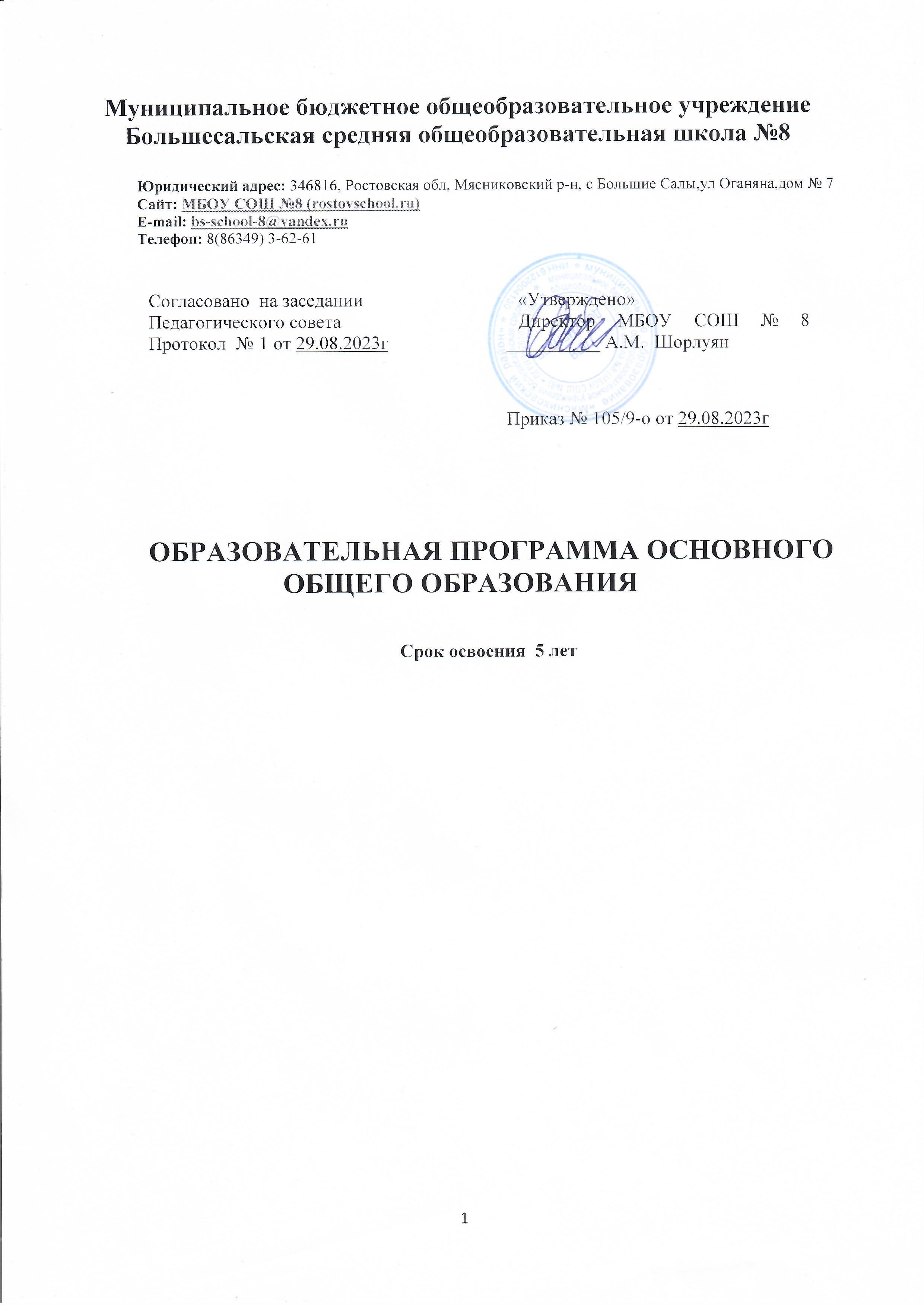 Содержание      1.ЦЕЛЕВОЙ РАЗДЕЛ1.1. Пояснительная записка    Основная образовательная программа основного общего  образования муниципального бюджетного общеобразовательного учреждения Большесальской средней общеобразовательной МБОУ СОШ № 8  (далее МБОУ СОШ № 8) разработана в соответствии с требованиями Федерального государственного образовательного стандарта основного общего образования, утвержденного Приказом от 31 мая . № 287 Министерства просвещения Российской Федерации (далее ФГОС НОО) к результатам, структуре и условиям реализации основной образовательной программы основного общего образования; на основе федеральной основной  образовательной программой основного общего образования  (Приказ Министерства просвещения Российской Федерации от 18.05.2023 № 370 "Об утверждении федеральной образовательной программы основного общего образования" (Зарегистрирован 12.07.2023 № 74223)       1.1.1.Цели реализации образовательной программы основного общего образованияЦель: создать условия для организации учебного процесса с учетом целей, содержания и планируемых результатов основного общего образования, отраженных в ФГОС ООО; становления и формирования личности обучающегося;для организации деятельности педагогического коллектива по созданию индивидуальных программ и учебных планов для одаренных, успешных обучающихся и (или) для обучающихся социальных групп, нуждающихся в особом внимании и поддержкеЗадачи:формирование у обучающихся нравственных убеждений, эстетического вкуса и здорового образа жизни, высокой культуры межличностного и межэтнического общения, овладение основами наук, государственным языком Российской Федерации, навыками умственного и физического труда, развитие склонностей, интересов, способностей к социальному самоопределению;обеспечение планируемых результатов по освоению обучающимся целевых установок, приобретению знаний, умений, навыков, определяемых личностными, семейными, общественными, государственными потребностями и возможностями обучающегося, индивидуальными особенностями его развития и состояния здоровья;обеспечение преемственности основного общего и среднего общего образования;достижение планируемых результатов освоения ОП ООО всеми обучающимися, в том числе обучающимися с ограниченными возможностями здоровья;обеспечение доступности получения качественного основного общего образования; обеспечить развитие системы предпрофессиональных знаний у обучающихся для формирования у них компетенции профессионального выбора, способствовать их   социальной  адаптации;обеспечить образовательную деятельность в выделенных группах с учетом  успеваемости обучающихся, их образовательных потребностей и интересов, психического и физического здоровья,   в том числе с  углубленным изучением отдельных предметных областей, учебных предметов; сформировать необходимые  для дальнейшего обучения предметные и общеучебные компетенции обучающихся на основе решения как предметных, так и интегрированных жизненных задач;выявление и развитие способностей обучающихся, в том числе проявивших выдающиеся способности, через систему клубов, секций, студий и других, организацию общественно полезной деятельности;организация интеллектуальных и творческих соревнований, научно-технического творчества и проектно-исследовательской деятельности;участие обучающихся, их родителей (законных представителей), педагогических работников в проектировании и развитии социальной среды образовательной организации;включение обучающихся в процессы познания и преобразования социальной среды (населенного пункта, района, города) для приобретения опыта реального управления и действия;организация социального и учебно-исследовательского проектирования, профессиональной ориентации обучающихся при поддержке педагогов, психологов, социальных педагогов, сотрудничество с базовыми предприятиями, организациями профессионального образования, центрами профессиональной работы;создание условий для сохранения и укрепления физического, психологического и социального здоровья обучающихся, обеспечение их безопасностиПоставленная цель и задачи позволят обучающимся:  применять полученные знания на практике;    формулировать на каждый учебный год личные образовательные результаты, регулярно следовать правилам поведения в Школе и здорового образа жизни;формировать социальную самоидентификацию посредством личностно значимой деятельности;  осознавать  важность образования и самообразования для жизни и деятельности, способность к самоорганизации, к планированию и оценке своих действий, пониманию их последствий; ориентироваться  в мире профессий, понимать значение профессиональной деятельности для человека, устойчивого развития общества и природыЗадачи, выделенные курсивом, соответствуют запросам и интересам обучающихся и их родителей (законных представителей). 1.1.2.Принципы формирования образовательной программы общего образованияВ основе реализации   образовательной программы МБОУ СОШ № 8 лежит системно-деятельностный подход, предполагающий ориентацию на результаты обучения, на развитие активной учебно-познавательной деятельности обучающегося на основе освоения универсальных учебных действий, познания и освоения мира личности, формирование его готовности к саморазвитию и непрерывному образованию Принципы построения ОП ООО:учета ФГОС ООО:  ОП ООО базируется на требованиях, предъявляемых ФГОС ООО к целям, содержанию, планируемым результатам и условиям обучения на уровне основного общего образования; учета языка обучения: с учетом условий функционирования образовательной организации ОП ООО характеризует право получения образования на родном языке из числа языков народов Российской Федерации и отражает механизмы реализации данного принципа в учебных планах, планах внеурочной деятельности; учета ведущей деятельности обучающегося:  ОП ООО обеспечивает конструирование учебного процесса в структуре учебной деятельности, предусматривает механизмы формирования всех компонентов учебной деятельности (мотив, цель, учебная задача, учебные операции, контроль и самоконтроль); индивидуализации обучения:  ОП ООО предусматривает возможность и механизмы разработки индивидуальных программ и учебных планов для обучения детей с особыми способностями, потребностями и интересами с учетом мнения родителей (законных представителей) обучающегося; учета индивидуальных возрастных, психологических и физиологических особенностей обучающихся при построении образовательного процесса и определении образовательно-воспитательных целей и путей их достижения; обеспечения фундаментального характера образования, учета специфики изучаемых учебных предметов; интеграции обучения и воспитания:  ОП ООО предусматривает связь урочной и внеурочной деятельности, предполагающий направленность учебного процесса на достижение личностных результатов освоения образовательной программы;  здоровьесбережения — использование здоровьесберегающих педагогических технологий, приведение объёма учебной нагрузки в соответствие требованиям действующих санитарных правил и нормативов, формирование культуры здорового образа жизни у учащихся в условиях мегаполиса;   интеграция с социальной средой — использование образовательных ресурсов района, села Большие Салы при реализации рабочих программ учебных предметов, учебных курсов, курсов внеурочной деятельности.   академической надёжности (объективность оценивания) ориентация на качественное фундаментальное образование и объективную оценку качества образовательных результатов.   академической мобильности – возможность изменения учащимися форм обучения, направления обучения    профессиональной требовательности — использование современных технологий при подборе кадров, учёт показателей эффективности в организации кадровой политики при распределении учебной нагрузки, формировании системы оплаты труда, организации обучения сотрудников и повышения их квалификации;   цифровой открытости — цифровизация механизмов реализации образовательной программы в целях предоставления доступа обучающихся и их родителей (законных представителей), педагогическому коллективу к информации о содержании образовательного процесса, результатах обучения, персональных достижениях с помощью функциональных возможностей ИКТОП ООО обеспечивает преемственность с основной образовательной программой начального общего образования,  опирается на возрастные особенности подросткового  возраста, который  включает  в себя возрастной  период  от 11 до 15 лет. Для реализации ОП ООО   определяется   нормативный срок – 5 лет (11-15 лет), который связан с двумя этапами возрастного развития:– первый этап «пробно-поисковый» – 5-7 классы (11-12 лет) как образовательный переход от  младшего школьного к подростковому возрасту через пробы построения обучающимися индивидуальной образовательной траектории в зависимости от разных видов деятельности, обеспечивающий плавный и постепенный, бесстрессовый переход обучающихся с одного уровня  образования на другой; Второй этап подросткового развития (13-15 лет, 7- 9 классы) «личного самоопределения» характеризуется:   бурным, скачкообразным характером развития, т. е. происходящими за сравнительно короткий срок многочисленными качественными изменениями прежних особенностей, интересов и отношений ребёнка, появлением у подростка значительных субъективных трудностей и переживаний; стремлением подростка к общению и совместной деятельности со сверстниками;  особой чувствительностью к морально-этическому «кодексу товарищества», в котором заданы важнейшие нормы социального поведения взрослого мира;  процессом перехода от детства к взрослости, отражающимся в его характеристике как «переходного», «трудного» или «критического»;  обостренной, в связи с возникновением чувства взрослости, восприимчивостью к усвоению норм, ценностей и способов поведения, которые существуют в мире взрослых и в их отношениях, порождающей интенсивное формирование на данном возрастном этапе нравственных понятий и убеждений, выработку принципов, моральное развитие личности;  сложными поведенческими проявлениями, вызванными противоречием между потребностью в признании их взрослыми со стороны окружающих и собственной неуверенностью в этом (нормативный кризис с его кульминационной точкой подросткового кризиса независимости, проявляющегося в разных формах непослушания, сопротивления и протеста);  изменением социальной ситуации развития – ростом информационных перегрузок и изменением характера и способа общения и социальных взаимодействий – объёмы и способы получения информации (СМИ, телевидение, Интернет).–  второй этап «личного самоопределения» – 7- 9 классы (13-15 лет)  как этап самоопределения подростка через опробования себя в разных видах деятельности, координацию разных учебных предметов, построение индивидуальных образовательных маршрутов (траекторий) в разных видах деятельности, индивидуальных учебных планов (с 8 класса), наличие личностно значимых  образовательных событий, что должно привести к становлению устойчивой личностной позицииУчет особенностей подросткового возраста, успешность и своевременность формирования новообразований познавательной сферы, качеств и свойств личности связывается с активной позицией учителя, а также с адекватностью построения образовательного процесса и выбора условий и методик обучения.Объективно необходимое для подготовки к будущей жизни подростка развитие его социальной взрослости требует и от родителей (законных представителей) решения соответствующей задачи воспитания подростка в семье, смены прежнего типа отношений на новый.1.1.3. Механизмы реализации ОП ООООдним из основных механизмов реализации ОП ООО является учебный план образовательной организации.В Школе сформированы учебные планы различного уровня сложности и направленности с учетом образовательных потребностей и способностей обучающихся, включая одаренных и высокомотивированных обучающихся.В целях удовлетворения образовательных потребностей и интересов обучающихся в школе разрабатываются индивидуальные учебные планы, в порядке, установленном локальными нормативными актами МБОУ СОШ № 8 Документы (rostovschool.ru)Учебный план состоит из обязательной части и части, формируемой участниками образовательных отношений в соотношении 70% и 30% соответственно. Обязательная часть представляет собой совокупность учебных предметов из обязательных предметных областей. Формируемая часть представляет собой инвариантные (обязательные для выбора) и вариативные (по выбору) курсы учебного плана и курсы внеурочной деятельностиОП ООО  МБОУ СОШ № 8 также реализуется   с использованием внутренних и внешних ресурсов посредством организации взаимодействия всех участников образовательных отношений.Внутренние ресурсы:1. кадровые включают в себя:      педагоги начального общего, основного общего, среднего общего образования, педагоги дополнительного образования, внеурочной деятельности, педагог-психолог, социальный педагог, учитель-логопед, тьюторы, педагог-библиотекарь;2.финансовые включают в себя:     бюджетные средства, средства от оказания платных образовательных услуг; 3.материально-технические включают в себя:     оснащение оборудованием всех помещений МБОУ СОШ № 8 в соответствии с ФГОС ООО, учебно-методическое обеспечение, создание специальных условий для обучающихся с   трудностями в обучении и социализации);4.информационные включают в себя: публикация сведений о ходе и результатах образовательной деятельности, осуществляемой школой, сведения о реализуемых ООП и.т.д.5.углубленное изучение отдельных предметных областей, учебных предметов (профильное обучение), определенных индивидуальными учебными планами, решает задачи профессиональной ориентации и дает возможность  каждому обучающемуся проявить свои интеллектуальные и творческие способностиВнешние ресурсы, используемые Школой, это образовательные организации реализующие дополнительные общеобразовательные программы, а также организации, оказывающие психолого-педагогическую, медицинскую и социальную помощь обучающимся, испытывающим трудности в освоении основной общеобразовательной программы. 1.1.4. Общая характеристика   ОП ООО ОП ООО МБОУ СОШ № 8 определяет цель, задачи, планируемые результаты, содержание и организацию образовательной деятельности при получении основного общего образования в образовательной организации. ОП ООО  реализуется на государственном языке Российской Федерации. ОП ООО разработана рабочей группой по созданию ООП  с участием педагогического коллектива МБОУ СОШ № 8 с привлечением Управляющего Совета МБОУ СОШ № 8.При разработке ОП ООО учтены результаты самообследования, в том числе функционирования ВСОКО, анализ образовательных потребностей и запросы участников образовательных отношений.Объем обязательной части программы основного общего образования составляет 70%, а объем части, формируемой участниками образовательных   - 30% от общего объема ОП ООО, реализуемой в соответствии с требованиями к организации образовательного процесса к учебной нагрузке при 5-дневной   учебной неделе, предусмотренными Санитарными правилами и нормами СанПиН 1.2.3685-21 «Гигиенические нормативы и требования к обеспечению безопасности и (или) безвредности для человека факторов среды обитания», утвержденными постановлением Главного государственного санитарного врача Российской Федерации от 28 января . № 28 (далее - Гигиенические нормативы), и Санитарными правилами СП 2.4.3648-20 «Санитарно-эпидемиологические требования к организациям воспитания и обучения, отдыха и оздоровления детей и молодежи», утвержденными постановлением Главного государственного санитарного врача Российской Федерации от 28 сентября . № 28 (далее - Санитарно-эпидемиологические требования).ОП ООО учитывает возрастные и психологические особенности обучающихся. Общий объем аудиторной работы обучающихся за пять учебных лет не может составлять менее 5058 академических часов и более 5848 академических часов в соответствии с требованиями к организации образовательного процесса к учебной нагрузке при 5-дневной учебной неделе, предусмотренными Гигиеническими нормативами и Санитарно-эпидемиологическими требованиями.В целях удовлетворения образовательных потребностей и интересов обучающихся разрабатываются индивидуальные учебные планы, в том числе для ускоренного обучения, в пределах осваиваемой программы основного общего образования в порядке, установленном локальными нормативными актами МБОУ СОШ № 8 Порядок обучения по индивидуальному учебному плану . Образование (rostovschool.ru)Содержание основной образовательной программы ОП ООО МБОУ СОШ № 8 отражает требования ФГОС ООО и группируется в три основных раздела: целевой, содержательный и организационный.Целевой раздел определяет общее назначение, цели, задачи и планируемые результаты реализации ОП ООО, конкретизированные в соответствии с требованиями ФГОС ООО и учитывающие региональные, национальные и этнокультурные особенности контингента, а также способы определения достижения этих целей и результатов.Целевой раздел включает:пояснительную записку;планируемые результаты освоения обучающимися ОП ООО;систему оценки достижения планируемых результатов освоения ОП ООО.Содержательный раздел включает образовательные программы, ориентированные на достижение предметных, метапредметных и личностных результатов:рабочие программы учебных предметов, учебных курсов (в том числе внеурочной деятельности), учебных модулей;программу формирования универсальных учебных действий у обучающихся;рабочую программу воспитания;Организационный раздел устанавливает общие рамки организации образовательного процесса, а также механизмы и условия реализации компонентов основной образовательной программы основного общего образования.Организационный раздел включает:учебный план;план внеурочной деятельности;календарный учебный график;календарный план воспитательной работы, содержащий перечень событий и мероприятий воспитательной направленности, которые организуются и проводятся образовательной организацией или в которых образовательная организация принимает участие в учебном году или периоде обучения;характеристику условий реализации ОП ООО в соответствии с требованиями ФГОС ООО.Разработанная ОП ООО МБОУ СОШ № 8: наличие обновленного содержания, методик и технологий ее реализации в соответствии со спецификой образования в школе, запросов и потребностей обучающихся и их родителей (законных представителей) с учетом особенностей развития образовательной системы РФ; эффективное использование профессионального и творческого потенциала педагогических и руководящих работников МБОУ СОШ № 8,  повышения их профессиональной, коммуникативной, информационной и правовой компетентности; эффективное управление МБОУ СОШ № 8 с использованием информационно-коммуникационных технологий, современных механизмов финансирования. Направлена на:формирование общей культуры личности обучающихся,духовно-нравственное, гражданское, социальное, личностное и интеллектуальное развитие,  саморазвитие и самосовершенствование каждого обучающегося, обеспечивающее их социальную успешность, развитие творческих способностей,обеспечение психолого-педагогической поддержки самоопределения школьника,создание сбалансированной системы образовательных услуг и программ дополнительного образования, сохранение и укрепление здоровья ОП ООО МБОУ СОШ № 8  предполагает реализацию следующих образовательных решений:предпрофильное обучение — это обучение на уровне основного общего образования, направленное на подготовку обучающихся к профильному обучению на уровне среднего общего образования (или иным траекториям получения образования по завершении основной школы), предполагающее комплексные решения в учебном плане и в плане внеурочной деятельности (углублённое изучение отдельных предметов, наличие учебных курсов по выбору, занятия и мероприятия внеурочной деятельности)В образовательной деятельности используются следующие технологии:информационно-коммуникационная технологиятехнология развития критического мышлениятехнология проблемного обученияпроектная технологияздоровьесберегающие технологии  кейс-технологиятехнология интегрированного обучениятехнологии уровневой дифференциации технология - дебаты технология «case-study»технология «портфолио»  При организации воспитательной работы учитываются традиции воспитательной системы МБОУ СОШ № 8, особенности контингента обучающихся, возможности образовательной среды МБОУ СОШ № 8 (макро и микро).Необходимо отметить преемственность содержания программ НОО, ООО, СОО, которая заключается в следующем:  	- в обеспечении преемственности содержания программ урочной и внеурочной деятельности на начальном, основном и среднем уровнях образования;в учёте образовательных результатов выпускников начальной МБОУ СОШ № 8 при проектировании формируемой части образовательной программы основной МБОУ СОШ № 8;в наличии образовательных решений в начальной школе (например, во внеурочной деятельности), позволяющих сделать выбор направления программы обучения в основной школе и помогающих оценить готовность к этому выбору; в согласованности целей и задач воспитания и обучения на каждом уровне образования; в объединении содержания, повторения, разработки и изучения единых курсов и отдельных учебных программ;в совершенствовании форм организации учебной деятельности и способов обучения с учетом общих возрастных особенностей каждого обучающегося; в разработанной и реализуемой нормативно-правовой базе;в преемственности форм, средств, приемов и методов воспитания и обучения, а также создание новых методик, технологий, разработка общих подходов к организации образовательной деятельности на всех ее уровнях Формы получения образования и механизмы их реализации:очное обучение;очно-заочное обучение;заочное обучение;семейное обучение.Очное обучение — форма обучения, реализуемая в образовательной организации, которая предполагает проведение занятий с учителем в режиме реального времени (в классе, в группе, индивидуально, в том числе с применением дистанционных технологий).Очно-заочная форма обучения — форма обучения, реализуемая в образовательной организации, которая предполагает сочетание занятий с учителем (в классе, в группе, индивидуально, в том числе с применением дистанционных технологий) и самостоятельное освоение учащимися образовательной программы. Рекомендованное минимальное количество часов занятий с учителем – 25% от учебных часов, предусмотренных учебным планом и планом внеурочной деятельности.Обучение по очно-заочной и заочной форме осуществляется по индивидуальным учебным планам в соответствии с требованиями ФГОС, санитарными нормами и правилами. Обязательным является составление плана внеурочной деятельности. При формировании индивидуального учебного плана и плана внеурочной деятельности проверяется соотношение объёма обязательной и формируемой части в соответствии с требованиями ФГОС ООО 70% и 30% соответственно.При очно-заочной форме обучения обучающийся может выбрать для самостоятельного изучения учебный предмет (курс) учебного плана, курс внеурочной деятельности полностью или его часть. При этом в индивидуальном учебном плане необходимо указать объём часов очного и заочного обучения по каждому из учебных предметов (курсов). Занятия с учителем могут проводиться вместе с классом или индивидуально, в том числе с применением дистанционных технологий в соответствии с возможностями образовательной организации.Особенности заочного обучения — форма обучения, реализуемая в образовательной организации, которая предполагает самостоятельное освоение учащимися основной образовательной программы с прохождением текущего контроля успеваемости, промежуточной и итоговой аттестации в образовательной организации. Заочная форма обучения отличается от семейной формы получения образования и самообразования тем, что обучающийся входит в контингент образовательной организации, которая несёт ответственность за освоение учащимся её образовательной программы. При заочной форме обучения обучающийся осваивает все учебные предметы (курсы) учебного плана и курсы внеурочной деятельности самостоятельно. Консультирование учителя организуется для проведения текущего контроля успеваемости и промежуточной аттестации, в том числе с применением дистанционных образовательных технологий.Для всех форм обучения реализуются единые рабочие программы по предметам (курсам, в том числе внеурочной деятельности), предусмотренные образовательной программой. Семейное обучение — это форма получения образования вне МБОУ СОШ № 8. Осуществляется с правом последующего прохождения промежуточной и государственной итоговой аттестации в организациях, осуществляющих образовательную деятельность.Порядок организации разных форм обучения и порядок зачисления и перевода представлены в локальных актах Образование (rostovschool.ru) 1.2. Планируемые результаты освоения обучающимися ОП ООО 1.2.1.  Общие положения  Планируемые результаты освоения  образовательной программы основного общего образования (ОП ООО) представляют собой систему ведущих целевых установок и ожидаемых результатов освоения всех компонентов, составляющих содержательную основу образовательной программы. Процесс и система оценки результатов освоения ОП ООО, являются содержательной и критериальной основой для разработки: рабочих программ учебных предметов, учебных курсов (в том числе внеурочной деятельности), учебных модулей, являющихся методическими документами, определяющими организацию образовательного процесса в Организации по определенному учебному предмету, учебному курсу (в том числе внеурочной деятельности), учебному модулю;рабочей программы воспитания, являющейся методическим документом, определяющим комплекс основных характеристик воспитательной работы, осуществляемой в МБОУ СОШ № 8;программы формирования универсальных учебных действий обучающихся, которые представляют собой обобщенные учебные действия, позволяющие решать широкий круг задач в различных предметных областях и являющиеся результатами освоения обучающимися ОП ООО;системы оценки качества освоения обучающимися ОП ООО;в целях выбора средств обучения и воспитания, учебно-методической литературы В соответствии с требованиями ФГОС ООО система планируемых результатов – личностных, метапредметных и предметных – устанавливает и описывает классы учебно- познавательных и учебно-практических задач, которые осваивают обучающиеся в ходе обучения, особо выделяя среди них те, которые выносятся на итоговую оценку, в том числе государственную итоговую аттестацию выпускников. Успешное выполнение этих задач требует от обучающихся овладения системой учебных действий (универсальных и специфических для каждого учебного предмета: регулятивных, коммуникативных, познавательных) с учебным материалом и прежде всего, с опорным учебным материалом, служащим основой для последующего обучения. В соответствии с реализуемой ФГОС ООО деятельностной парадигмой образования система планируемых результатов строится на основе уровневого подхода: выделения ожидаемого уровня актуального развития большинства обучающихся и ближайшей перспективы их развития. Такой подход позволяет определять динамическую картину развития обучающихся, поощрять продвижение обучающихся, выстраивать индивидуальные траектории обучения с учетом зоны ближайшего развития ребенка.Основные компоненты образовательного результата подразумевают: – овладение каждым обучающимся учебно-познавательными компетенциями на максимально возможном уровне; – развитие лидерских качеств: умение решать проблемы в условиях работы в команде, с командой (коммуникативные компетенции); – развитие разносторонних творческих способностей, способности осуществлять в пространстве выбора ответственный, осознанный и нравственный выбор; – здоровье и здоровый образ жизни как личностный выбор (компетенции личностного самосовершенствования). Достижение обучающимися планируемых результатов освоения ОП ООО определяется после завершения обучения в процессе государственной итоговой аттестации.В соответствии с ФГОС устанавливаются требования к личностным, метапредметным и предметным результатам обучающихся, освоивших ОП ООО.1.2.2. Структура планируемых результатовПланируемые результаты освоения ОП ООО соответствуют целям основного общего образования, представленным во ФГОС ООО как система личностных, метапредметных и предметных достижений обучающегося.Требования к личностным результатам освоения обучающимися ОП ООО включают:осознание российской гражданской идентичности; готовность обучающихся к саморазвитию, самостоятельности и личностному самоопределению; ценность самостоятельности и инициативы; наличие мотивации к целенаправленной социально значимой деятельности; сформированность внутренней позиции личности как особого ценностного отношения к себе, окружающим людям и жизни в целом Личностные результаты освоения ОП ООО достигаются в единстве учебной и воспитательной деятельности МБОУ СОШ № 8 в соответствии с традиционными российскими социокультурными и духовно-нравственными ценностями, принятыми в обществе правилами и нормами поведения и способствуют процессам самопознания, самовоспитания и саморазвития, формирования внутренней позиции личности.Личностные результаты освоения ОП ООО отражают готовность обучающихся руководствоваться системой позитивных ценностных ориентаций и расширение опыта деятельности на ее основе и в процессе реализации основных направлений воспитательной деятельности, в том числе в части гражданского воспитания, это : готовность к выполнению обязанностей гражданина и реализации его прав, уважение прав, свобод и законных интересов других людей;ориентация на активное участие в жизни семьи, класса, МБОУ СОШ № 8, города, страны;установка на неприятие любых форм экстремизма, дискриминации;установка на понимание роли различных социальных институтов в жизни человека;осознание  основных прав, свобод  и обязанностей гражданина, социальных норм  и правил  межличностных отношений в поликультурном и многоконфессиональном обществе;представление о способах противодействия коррупции;готовность к разнообразной совместной деятельности, стремление к взаимопониманию и взаимопомощи, активное участие в школьном самоуправлении;готовность к участию в гуманитарной деятельности (волонтерство, помощь людям, нуждающимся в ней).патриотического воспитания:  осознание российской гражданской идентичности в поликультурном и многоконфессиональном обществе, проявление интереса к познанию родного языка, истории, культуры Российской Федерации, своего края, народов России;ориентация на ценностное отношение к достижениям своей Родины - России, к науке, искусству, спорту, технологиям, боевым подвигам и трудовым достижениям народа;установка на уважение к символам России, государственным праздникам, историческому и природному наследию и памятникам, традициям разных народов, проживающих в родной стране. осознание, готовность, ориентация, восприимчивость, установка.духовно-нравственного воспитания:ориентация на моральные ценности и нормы в ситуациях нравственного выбора;готовность оценивать свое поведение и поступки, поведение и поступки других людей с позиции нравственных и правовых норм с учетом осознания последствий поступков;установка на активное неприятие асоциальных поступков, свобода и ответственность личности в условиях индивидуального и общественного пространства эстетического воспитания: восприимчивость к разным видам искусства, традициям и творчеству своего и других народов, понимание эмоционального воздействия искусства; осознание важности художественной культуры как средства коммуникации и самовыражения;осознание ценности отечественного и мирового искусства, роли этнических культурных традиций и народного творчества; готовность к самовыражению в разных видах искусства.физического воспитания, формирования культуры здоровья и эмоционального благополучия:осознание ценности жизни; установка на здоровый образ жизни (здоровое питание, соблюдение гигиенических правил, сбалансированный режим занятий и отдыха, регулярная физическая активность), ответственное отношение к своему здоровью;осознание последствий и неприятие вредных привычек (употребление алкоголя, наркотиков, курение) и иных форм вреда для физического и психического здоровья;осознание необходимости соблюдения правил безопасности, в том числе навыков безопасного поведения в интернет-среде;способность адаптироваться к стрессовым ситуациям и меняющимся социальным, информационным и природным условиям, в том числе осмысляя собственный опыт и выстраивая дальнейшие цели;умение принимать себя и других, не осуждая;умение осознавать эмоциональное состояние себя и других, умение управлять собственным эмоциональным состоянием;сформированность навыка рефлексии, признание своего права на ошибку и такого же права другого человека.трудового воспитания:установка на активное участие в решении практических задач (в рамках семьи, класса, МБОУ СОШ № 8, своего села Большие Салы, страны России) технологической и социальной направленности, способность инициировать, планировать и самостоятельно выполнять такого рода деятельность;сформированность интереса к практическому изучению профессий и труда различного рода, в том числе на основе применения изучаемого предметного знания;осознание важности обучения на протяжении всей жизни для успешной профессиональной деятельности и развитие необходимых умений для этого;готовность адаптироваться в профессиональной среде;сформированность чувства уважения к труду и результатам трудовой деятельности;готовность к осознанному выбору и построению индивидуальной траектории образования и жизненных планов с учетом личных и общественных интересов и потребностей.экологического воспитания:ориентация на применение знаний из социальных и естественных наук для решения задач в области окружающей среды, планирования поступков и оценки их возможных последствий для окружающей среды;готовность к повышению уровня экологической культуры, к осознанию глобального характера экологических проблем и путей их решения;осознание важности активного неприятия действий, приносящих вред окружающей среде;осознание своей роли как гражданина и потребителя в условиях взаимосвязи природной, технологической и социальной сред;готовность к участию в практической деятельности экологической направленностиценности научного познания:ориентация в деятельности на современную систему научных представлений об основных закономерностях развития человека, природы и общества, взаимосвязях человека с природной и социальной средой;овладение языковой и читательской культурой как средством познания мира;овладение основными навыками исследовательской деятельности, установка на осмысление опыта, наблюдений, поступков и стремление совершенствовать пути достижения индивидуального и коллективного благополучия.           Личностные результаты, обеспечивающие адаптацию обучающегося к изменяющимся условиям социальной и природной среды, включают: осознание обучающимися важности освоения   социального опыта, основных социальных ролей, соответствующих ведущей деятельности возраста, норм и правил общественного поведения, форм социальной жизни в группах и сообществах, включая семью, группы, сформированные по профессиональной деятельности, а также в рамках социального взаимодействия с людьми из другой культурной среды;готовность к взаимодействию в условиях неопределенности, открытость опыту и знаниям других;готовность действовать в условиях неопределенности, повышать уровень своей компетентности через практическую деятельность, в том числе умение учиться у других людей, осознавать в совместной деятельности новые знания, навыки и компетенции из опыта других; ориентация на  формирование новых знаний, в том числе способность формулировать идеи, понятия, гипотезы об объектах и явлениях, в том числе ранее не известных, осознавать дефициты собственных знаний и компетентностей, планировать свое развитие;умение распознавать конкретные примеры понятия по характерным признакам, выполнять операции в соответствии с определением и простейшими свойствами понятия, конкретизировать понятие примерами, использовать понятие и его свойства при решении задач (далее - оперировать понятиями), а также оперировать терминами и представлениями в области концепции устойчивого развития;способность анализировать и выявлять взаимосвязи природы, общества и экономики;умение оценивать свои действия с учетом влияния на окружающую среду, достижений целей и преодоления вызовов, возможных глобальных последствий;способность обучающихся осознавать стрессовую ситуацию, оценивать происходящие изменения и их последствия;готовность воспринимать стрессовую ситуацию как вызов, требующий контрмер;оценивать ситуацию стресса, корректировать принимаемые решения и действия;формулировать и оценивать риски и последствия, формировать опыт, уметь находить позитивное в произошедшей ситуации;готовность действовать в отсутствие гарантий успеха  Метапредметные результаты включают:освоение обучающимися межпредметных понятий (используются в нескольких предметных областях и позволяют связывать знания из различных учебных предметов, учебных курсов, модулей в целостную научную картину мира) и универсальных учебных действий (познавательные, коммуникативные, регулятивные);способность их использовать в учебной, познавательной и социальной практике;готовность к самостоятельному планированию и осуществлению учебной деятельности и организации учебного сотрудничества с педагогическими работниками и сверстниками, к участию в построении индивидуальной образовательной траектории;овладение навыками работы с информацией: восприятие и создание информационных текстов в различных форматах, в том числе цифровых, с учетом назначения информации и ее целевой аудитории.Метапредметные результаты сгруппированы по трем направлениям и отражают способность обучающихся использовать на практике универсальные учебные действия, составляющие умение овладевать:познавательными универсальными учебными действиями;коммуникативными универсальными учебными действиями;регулятивными универсальными учебными действиями.Овладение познавательными универсальными учебными действиями предполагает умение использовать базовые логические действия, базовые исследовательские действия, работать с информацией.Овладение универсальными учебными познавательными действиями:1) базовые логические действия:выявляет и характеризует  существенные признаки объектов (явлений);устанавливает существенный признак классификации, основания для обобщения и сравнения, критерии проводимого анализа;с учетом предложенной задачи выявляет закономерности и противоречия в рассматриваемых фактах, данных и наблюдениях;предлагает критерии для выявления закономерностей и противоречий;выявлять дефициты информации, данных, необходимых для решения поставленной задачи;выявляет причинно-следственные связи при изучении явлений и процессов;делает выводы с использованием дедуктивных и индуктивных умозаключений, умозаключений по аналогии, формулировать гипотезы о взаимосвязях;самостоятельно выбирает способ решения учебной задачи (сравнивать несколько вариантов решения, выбирать наиболее подходящий с учетом самостоятельно выделенных критериев);2) базовые исследовательские действия:умеет использовать вопросы как исследовательский инструмент познания;формулирует  вопросы, фиксирующие разрыв между реальным и желательным состоянием ситуации, объекта, самостоятельно устанавливать искомое и данное;способен сформировать  гипотезу об истинности собственных суждений и суждений других, аргументировать свою позицию, мнение;способен проводить по самостоятельно составленному плану опыт, несложный эксперимент, небольшое исследование по установлению особенностей объекта изучения, причинно-следственных связей и зависимостей объектов между собой;способен оценивать на применимость и достоверность информации, полученной в ходе исследования (эксперимента);умеет самостоятельно формулировать обобщения и выводы по результатам проведенного наблюдения, опыта, исследования, владеть инструментами оценки достоверности полученных выводов и обобщений;умеет прогнозировать возможное дальнейшее развитие процессов, событий и их последствия в аналогичных или сходных ситуациях, выдвигать предположения об их развитии в новых условиях и контекстах;3) работа с информацией:применяет различные методы, инструменты и запросы при поиске и отборе информации или данных из источников с учетом предложенной учебной задачи и заданных критериев;умеет выбирать, анализировать, систематизировать и интерпретировать информацию различных видов и форм представления;умеет находить сходные аргументы (подтверждающие или опровергающие одну и ту же идею, версию) в различных информационных источниках;умеет самостоятельно выбирать оптимальную форму представления информации и иллюстрировать решаемые задачи несложными схемами, диаграммами, иной графикой и их комбинациями;способен оценить  надежность информации по критериям, предложенным педагогическим работником или сформулированным самостоятельно;способен эффективно запоминать и систематизировать информацию.Овладение системой универсальных учебных познавательных действий обеспечивает сформированность когнитивных навыков у обучающихся.  Овладение универсальными учебными коммуникативными действиями:1) общение:воспринимает и формулирует  суждения, выражает эмоции в соответствии с целями и условиями общения;выражает себя (свою точку зрения) в устных и письменных текстах;умеет распознавать невербальные средства общения, понимать значение социальных знаков, знать и распознавать предпосылки конфликтных ситуаций и смягчать конфликты, вести переговоры;способен понимать намерения других, проявлять уважительное отношение к собеседнику и в корректной форме формулировать свои возражения;способен в ходе диалога и (или) дискуссии задавать вопросы по существу обсуждаемой темы и высказывать идеи, нацеленные на решение задачи и поддержание благожелательности общения;умеет сопоставлять свои суждения с суждениями других участников диалога, обнаруживать различие и сходство позиций;умеет публично представлять результаты выполненного опыта (эксперимента, исследования, проекта);способен самостоятельно выбрать формат выступления с учетом задач презентации и особенностей аудитории и в соответствии с ним составлять устные и письменные тексты с использованием иллюстративных материалов;2) совместная деятельность:понимать и использовать преимущества командной и индивидуальной работы при решении конкретной проблемы, обосновывать необходимость применения групповых форм взаимодействия при решении поставленной задачи;способен принимать цель совместной деятельности, коллективно строить действия по ее достижению: распределять роли, договариваться, обсуждать процесс и результат совместной работы;умеет  обобщать мнения нескольких людей, проявлять готовность руководить, выполнять поручения, подчиняться;умеет планировать организацию совместной работы, определять свою роль (с учетом предпочтений и возможностей всех участников взаимодействия), распределять задачи между членами команды, участвовать в групповых формах работы (обсуждения, обмен мнений, «мозговые штурмы» и иные);способен выполнить свою часть работы, достигая качественного результата по своему направлению и координировать свои действия с другими членами команды;способен оценивать качество своего вклада в общий продукт по критериям, самостоятельно сформулированным участниками взаимодействия;умеет сравнивать результаты с исходной задачей и вклад каждого члена команды в достижение результатов, разделять сферу ответственности и проявлять готовность к предоставлению отчета перед группой.Овладение системой универсальных учебных коммуникативных действий обеспечивает сформированность социальных навыков и эмоционального интеллекта обучающихся.Овладение универсальными учебными регулятивными действиями:1) самоорганизация:способен выявлять проблемы для решения в жизненных и учебных ситуациях;умеет ориентироваться в различных подходах принятия решений (индивидуальное, принятие решения в группе, принятие решений группой);умеет самостоятельно составлять алгоритм решения задачи (или его часть), выбирать способ решения учебной задачи с учетом имеющихся ресурсов и собственных возможностей, аргументировать предлагаемые варианты решений;умеет составлять план действий (план реализации намеченного алгоритма решения), корректировать предложенный алгоритм с учетом получения новых знаний об изучаемом объекте;способен делать выбор и брать ответственность за решение;2) самоконтроль:овладение  способами самоконтроля, самомотивации и рефлексии;умеет давать адекватную оценку ситуации и предлагать план ее изменения;способен учитывать контекст и предвидеть трудности, которые могут возникнуть при решении учебной задачи, адаптировать решение к меняющимся обстоятельствам;умеет объяснять причины достижения (недостижения) результатов деятельности, давать оценку приобретенному опыту,   находить позитивное в произошедшей ситуации;способен вносить коррективы в деятельность на основе новых обстоятельств, изменившихся ситуаций, установленных ошибок, возникших трудностей;способен оценить соответствие результата цели и условиям;3) эмоциональный интеллект:способен различать, называть и управлять собственными эмоциями и эмоциями других;умеет выявлять и анализировать причины эмоций;способен поставить себя на место другого человека, понимать мотивы и намерения другого;способен регулировать способ выражения эмоций;4) принятие себя и других:способен осознанно относиться к другому человеку, его мнению;признает  свое право на ошибку и такое же право другого;принимает  себя и других, не осуждая;открытость себе и другим;способен осознавать невозможность контролировать все вокруг Овладение системой универсальных учебных регулятивных действий обеспечивает формирование смысловых установок личности (внутренняя позиция личности) и жизненных навыков личности (управления собой, самодисциплины, устойчивого поведения).Метапредметные результаты включают освоенные обучающимися межпредметные понятия и универсальные учебные действия (регулятивные, познавательные, коммуникативные).В МБОУ СОШ № 8 определен круг межпредметных понятий, формирование и развитие которых осуществляется в рамках урочной и внеурочной деятельности и позволяющих связывать знания из различных учебных предметов, учебных курсов, модулей в целостную научную картину мира (решение педагогического совета от 29.08.2023 № 2):Алгоритм – набор инструкций, описывающих порядок действий исполнителя для достижения результата решения задачи за конечное число действий, при любом наборе исходных данных.Анализ – способ познания объекта посредством изучения его частей и свойств.Аналогия – подобие, равенство в отношении; сходство предметов, явлений, процессов, величин и т. п. в каких-либо свойствах, а также познание путем сравнения.Аргумент (в логике) – утверждение (посылка) или группа утверждений (посылок), приводимые в подтверждение (доказательство) другого утверждения (заключения).Контраргумент – встречный аргумент; довод, опровергающий довод противника (в споре, в судебном разбирательстве и т. п.).Гипотеза – предположение или догадка; утверждение, предполагающее доказательство.Дедукция – метод мышления, следствием которого является логический вывод, в котором частное заключение выводится из общего. Цепь умозаключений (рассуждений), где звенья (высказывания) связаны между собой логическими выводами.Доказательство – рассуждение, устанавливающее истинность какого-либо утверждения путем приведения доказанных ранее утверждений.Закон - объективно существующая связь между явлениями в природе и в обществеЗакономерность - относительно устойчивая и регулярная взаимосвязь между явлениями и объектами реальности, проявляющаяся в процессах изменения и развитияКомпонент - составная часть, элемент чего-либоПроцесс - закономерное, последовательное изменение явления, его переход в др. явлениеСистема -  множество элементов, находящихся в отношениях и связях друг с другом, которое образует определённую целостность, единствоСинтез - процесс соединения или объединения ранее разрозненных вещей или понятий в целое или наборФакт - событие или результат; реальное, а не вымышленное; конкретное и единичное в противоположность общему и абстрактномуПредметные результаты включают:освоение обучающимися в ходе изучения учебного предмета научных знаний, умений и способов действий, специфических для соответствующей предметной области; предпосылки научного типа мышления;виды деятельности по получению нового знания, его интерпретации, преобразованию и применению в различных учебных ситуациях, в том числе при создании учебных и социальных проектов.Требования к предметным результатам:сформулированы в деятельностной форме с усилением акцента на применение знаний и конкретные умения;определяют минимум содержания гарантированного государством основного общего образования, построенного в логике изучения каждого учебного предмета;определяют требования к результатам освоения программ основного общего образования по учебным предметам «Русский язык», «Литература», «История», «Обществознание», «География», «Основы безопасности жизнедеятельности» на базовом уровне;усиливают акценты на изучение явлений и процессов современной России и мира в целом, современного состояния наукиПредметные результаты по учебным предметам «Русский язык», «Литература», «История», «Обществознание», «География», «Основы безопасности жизнедеятельности» включены  в содержательный раздел Программы ссылка	Особенности предметных результатов:ориентированы на деятельностные формы освоения предметного содержания; связаны с метапредметными и личностными результатами; дифференцированы по типам в зависимости от качества применения способов действий при решении учебных задач:  начальный (репродуктивный) результат — способность ученика выполнять действия по образцу, готовому алгоритму в типичной, знакомой ситуации, повышенный (продуктивный) результат — способность ученика извлекать знания из информации, данной в неявном виде, действовать в изменённой ситуации, выбирать нужный способ действий, преобразовывать этот способ в зависимости от поставленной задачи,высокий (рефлексивный) результат — способность ученика осуществлять поиск и открытие знаний, действовать в новой учебной ситуации, конструировать новый способ действий в ходе решения самостоятельно выявленной и поставленной учителем проблемы.Планируемые результаты отображаются в электронном журнале МБОУ СОШ № 8.Таким образом, система планируемых результатов даёт представление о том, какими именно действиями - познавательными, личностными, регулятивными, коммуникативными, преломленными через специфику содержания того или иного учебного предмета ,необходимо овладеть обучающимся в ходе образовательной деятельности. В системе планируемых результатов особо выделяется учебный материал, имеющий опорный характер, т. е. служащий основой для последующего обучения.Образовательная компетентность выпускника МБОУ СОШ № 8 понимается нами как основа для дальнейшего обучения, эффективного участия в жизни общества, организации своей личной деятельности.   В соответствии с требованиями ФГОС ООО в результате изучения всех без исключения предметов у выпускников основной МБОУ СОШ № 8 будут сформированы личностные, метапредметные (регулятивные, познавательные, коммуникативные) универсальные учебные действия как основа умения учиться. Конкретные результаты (5-9 классы), которые планируется достичь в ходе образовательной деятельности, прописаны в разделе «Формирование универсальных учебных действий у обучающихся» и рабочих программах учебных предметов (ссылка)Содержание учебных программ по предметам — «Русский язык», «Литература», «Иностранный язык.», «История, включает курс «Всеобщая история», «Обществознание», «География», «Математика., включает курс «Алгебра», «Геометрия», «Информатика», «Вероятность и статистика», «Физика», «Биология», «Химия», «Изобразительное искусство», «Музыка», «Технология», «Физическая культура» и «Основы безопасности жизнедеятельности», «ОДНКНР» также  представлено в Рабочих учебных программах педагогов.Планируемые результаты отображаются в электронном журнале МБОУ СОШ № 8 .Таким образом, система планируемых результатов даёт представление о том, какими именно действиями - познавательными, личностными, регулятивными, коммуникативными, преломленными через специфику содержания того или иного учебного предмета ,необходимо овладеть обучающимся в ходе образовательной деятельности. В системе планируемых результатов особо выделяется учебный материал, имеющий опорный характер, т. е. служащий основой для последующего обучения.Образовательная компетентность выпускника МБОУ СОШ № 8 понимается нами как основа для дальнейшего обучения, эффективного участия в жизни общества, организации своей личной деятельности.   1.3. Система оценки достижения планируемых результатов освоения основной образовательной программыСистема оценки достижения планируемых результатов (далее - система оценки) является частью системы оценки и управления качеством образования в МБОУ СОШ № 8В МБОУ СОШ № 8 разработаны локальные акты по оценочной деятельности школы: Образование (rostovschool.ru) Положение о ВСОКО; Положение о формах, порядке, периодичности текущего контроля и промежуточной аттестации обучающихся МБОУ СОШ № 8;Положение о нормах оценивания по учебным предметам Положение об индивидуальном учете результатовПорядок обучения по индивидуальному учебному плану, в том числе при ускоренном обучении, в МБОУ СОШ №8Основными функциями системы оценки являются ориентация образовательного процесса на достижение планируемых результатов освоения ОП ООО и обеспечение эффективной «обратной связи», позволяющей осуществлять управление образовательным процессом. Система оценки включает процедуры внутренней и внешней оценки.Внутренняя оценка включает:стартовую диагностику;педагогов и учащихся; промежуточная оценка включает диагностику предметных и метапредметных достижений обучающихся (осуществляется на предметном материале), административные контрольные работы по основным предметам учебного плана, итоговая (внешняя), характеризующую уровень достижения предметных и метапредметных результатов; осуществляется внешними (по отношению к образовательному учреждению) органами;оценка уровня квалификации педагогических кадров (с целью аттестации и составления рейтинга);оценка результатов деятельности образовательного учреждения (с целью аккредитации);мониторинговые исследования разного уровняКомпетенциями  МБОУ СОШ № 8 являются:  в оценочной деятельности текущую и тематическую оценку;итоговую оценку;промежуточную аттестацию;психолого-педагогическое наблюдение;внутренний мониторинг образовательных достижений обучающихся.Внешняя оценка включает:независимую оценку качества образования;итоговая аттестацияОсновными направлениями и целями оценочной деятельности в МБОУ СОШ № 8 являются: стартовая оценка (внутренняя и внешняя), позволяющая оценить уровень готовности обучающихся к усвоению предметных и метапредметных знаний, умений и способов действий; промежуточная (внутренняя и внешняя), отражающая динамику формирования способности обучающихся к решению учебно-практических и учебно-познавательных задач и навыков проектной деятельности; осуществляется в ходе совместной оценочной деятельности:описание организации и содержания:а) промежуточной аттестации учащихся в рамках урочной и внеурочной деятельности;б) итоговой оценки по предметам, не выносимым на государственную итоговую аттестацию учащихся;в) оценки проектной деятельности обучающихся;адаптация инструментария для итоговой оценки достижения планируемых результатов, разработанного на федеральном уровне, в целях организации:а) оценки достижения планируемых результатов в рамках текущего и тематического контроля; б) итоговой аттестации по предметам, не выносимым на государственную итоговую аттестацию;-  разработка инструментария для итоговой оценки достижения планируемых результатов по предметам и/или междисциплинарным программам, вводимым МБОУ СОШ № 8;-  разработка модели и инструментария для оценки деятельности педагогов и МБОУ СОШ № 8  в целом Типы оценочных процедурПрименяемые в образовательном процессе оценочные процедуры определяются целями оценивания и сопровождаются своевременными решениями по его результату  	Таблица 1В соответствии с ФГОС ООО система оценки реализует системно - деятельностный, уровневый и  комплексный подходы к оценке образовательных достижений, что отражено в Положении о формах, порядке, периодичности текущего контроля и промежуточной аттестации обучающихся МБОУ СОШ № 8 eed8bf72985430cfc110af9a91aee8eb.pdf (rostovschool.ru)Системно-деятельностный подход к оценке образовательных достижений обучающихся проявляется в оценке способности обучающихся к решению учебно-познавательных и учебно-практических задач, а также в оценке уровня функциональной грамотности обучающихся. Он обеспечивается содержанием и критериями оценки, в качестве которых выступают планируемые результаты обучения, выраженные в деятельностной форме.Уровневый подход служит важнейшей основой для организации индивидуальной работы с обучающимися. Он реализуется как по отношению к содержанию оценки, так и к представлению и интерпретации результатов измерений.Уровневый подход реализуется за счет фиксации различных уровней достижения обучающимися планируемых результатов базового уровня и уровней выше и ниже базового. Достижение базового уровня свидетельствует о способности обучающихся решать типовые учебные задачи, целенаправленно отрабатываемые со всеми обучающимися в ходе учебного процесса. Овладение базовым уровнем является границей, отделяющей знание от незнания, выступает достаточным для продолжения обучения и усвоения последующего учебного материала.  Комплексный подход к оценке образовательных достижений реализуется через:оценку предметных и метапредметных результатов;использования комплекса оценочных процедур как основы для оценки динамики индивидуальных образовательных достижений обучающихся и для итоговой оценки; использования контекстной информации (об особенностях обучающихся, условиях и процессе обучения и другое) для интерпретации полученных результатов в целях управления качеством образования;использования разнообразных методов и форм оценки, взаимно дополняющих друг друга: стандартизированных устных и письменных работ, проектов, практических (в том числе исследовательских) и творческих работ;использования форм работы, обеспечивающих возможность включения обучающихся в самостоятельную оценочную деятельность (самоанализ, самооценка, взаимооценка);использования мониторинга динамических показателей освоения умений и знаний, в том числе формируемых с использованием информационно-коммуникационных (цифровых) технологий.Инструменты оценки Модульные тесты Аудирование Индивидуальные и групповые проекты и презентации Письменные сочинения Эксперименты / лабораторные работы  Презентация проектов Живопись / Рисунок  Мульти-медиа / устные презентации Смысловое чтениеТерминологический диктантЭссеИсследовательская работа ЗачетРефлексия Наблюдения в классе Контрольная работа и др.Оценивание в МБОУ СОШ № 8 осуществляется по 5-балльной шкале. Пятибалльная шкала включает отметки: «5» – отлично;«4» – хорошо;«3» – удовлетворительно;«2» – неудовлетворительно;«1»- плохоКритерии отметки:«5» («отлично») – уровень выполнения требований значительно выше удовлетворительного: отсутствие как по текущему, так и по предыдущему учебному материалу пробелов; ученик допускает не более двух недочётов, не являющимися следствием незнания или непонимания учебного материала. Ученик знает основные понятия и умеет ими оперировать. Материал изложен научным (литературным) языком в логической последовательности.«4» («хорошо») – уровень выполнения требований выше удовлетворительного, но обучающийся допускает одну негрубую ошибку или более двух недочётов и может их исправить самостоятельно или с небольшой помощью учителя. Ученик допускает неточности в изложении фактов, в определении и трактовке понятий, в объяснении взаимосвязи выводах. Материал изложен на достаточно научном (литературном) языке, но присутствуют незначительные нарушения логики изложения материала.«3» («удовлетворительно») - уровень выполнения требований соответствует образовательному стандарту, но допущены неточности, обнаруживающие понимание материала при недостаточной полноте усвоения понятий и отдельных нарушениях логики его изложения; допущены ошибки и неточности в использовании научной терминологии.«2» («неудовлетворительно») - уровень выполнения требований не соответствует образовательному стандарту. Не раскрыто основное содержание учебного материала. Допущены ошибки в определении понятий, при использовании научной терминологии, которые не исправляются после наводящих вопросов учителя.«1» (плохо») - обнаружено полное незнание учебного материала. Обучающийся не смог ответить ни на один из поставленных вопросов по изучаемому материалу. Планируемые результаты учебных предметов с указанием этапов их формирования и способов оценки  (Приложение 1) Требования к выставлению отметок за промежуточную аттестацию(Приложение 2)График оценочных процедур (Приложение 3)Особенности оценки личностных, метапредметных и предметных результатовОсобенности оценки личностных результатовОценка личностных результатов обучающихся осуществляется через оценку достижения планируемых результатов освоения ОП ООО, которые устанавливаются требованиями ФГОС ООО.Формирование личностных результатов обеспечивается в ходе реализации всех компонентов образовательной деятельности, включая внеурочную деятельность.Достижение личностных результатов не выносится на итоговую оценку обучающихся, а является предметом оценки эффективности воспитательно-образовательной деятельности МБОУ СОШ № 8. Формы оценочных процедурОценка личностных результатов образовательной деятельности осуществляется в ходе внешних неперсонифицированных мониторинговых исследований. Инструментарий для них разрабатывается и основывается на общепринятых в профессиональном сообществе методиках психолого-педагогической деятельности. Неперсонифицированные мониторинговые исследования проводит администрация МБОУ СОШ № 8: заместитель директора  (внутришкольный контроль по изучению состояния преподавания предметов, уровень воспитанности, анализ воспитательной работы), психолог (готовность и способность делать осознанный выбор своей образовательной траектории, в 7 классе (предпрофиль),  на переходе на уровень среднего общего образования (профиль)).Во внутришкольном мониторинге в целях оптимизации личностного развития обучающихся оценка сформированности отдельных личностных результатов проявляется:в соблюдении норм и правил поведения, принятых в МБОУ СОШ № 8 (Правила внутреннего распорядка обучающихся Образование (rostovschool.ru));участии в общественной жизни МБОУ СОШ № 8, ближайшего социального окружения, страны, общественно-полезной деятельности;ответственности за результаты обучения;готовности и способности делать осознанный выбор своей образовательной траектории, в том числе выбор профессии;ценностно-смысловых установках учащихся, формируемых средствами различных предметов в рамках системы общего образования.Внутришкольный мониторинг организуется администрацией МБОУ СОШ № 8 и осуществляется классным руководителем преимущественно на основе ежедневных наблюдений в ходе учебных занятий и внеурочной деятельности, которые обобщаются в конце учебного года и представляются в виде характеристики по форме, установленной в МБОУ СОШ № 8 . Инструментарий оценки отдельных личностных результатов указан в таблице.Таблица 2Методы  оценки:  фронтальный  письменный, индивидуальная  беседа,  анкетирование,    возрастно-психологическое консультирование. Результаты продвижения  в формировании  личностных результатов в ходе внутренней оценки фиксируются в виде оценочных листов учителя, психолога. Осуществление обратной связи через: 1. Информированность: -педагогов,  об  эффективности    педагогической деятельности  (педсоветах,  совещаниях  посвященных анализу учебно-воспитательного процесса);  -обучающихся  об  их  личных  достижениях (индивидуальные беседы, демонстрация материалов портфолио)Особенности оценки метапредметных результатов Оценка метапредметных результатов представляет собой оценку достижения планируемых результатов освоения ФОП ООО, которые отражают совокупность познавательных, коммуникативных и регулятивных универсальных учебных действий, а также систему междисциплинарных (межпредметных) понятий.Формирование метапредметных результатов обеспечивается комплексом освоения программ учебных предметов и внеурочной деятельности.Основным объектом оценки метапредметных результатов является овладение:познавательными универсальными учебными действиями (замещение, моделирование, кодирование и декодирование информации, логические операции, включая общие приемы решения задач);коммуникативными универсальными учебными действиями (приобретение умения учитывать позицию собеседника, организовывать и осуществлять сотрудничество, взаимодействие с педагогическими работниками и со сверстниками, адекватно передавать информацию и отображать предметное содержание и условия деятельности и речи, учитывать разные мнения и интересы, аргументировать и обосновывать свою позицию, задавать вопросы, необходимые для организации собственной деятельности и сотрудничества с партнером);регулятивными универсальными учебными действиями (способность принимать и сохранять учебную цель и задачу, планировать ее реализацию, контролировать и оценивать свои действия, вносить соответствующие коррективы в их выполнение, ставить новые учебные задачи, проявлять познавательную инициативу в учебном сотрудничестве, осуществлять констатирующий и предвосхищающий контроль по результату и способу действия, актуальный контроль на уровне произвольного внимания).Оценка достижения метапредметных результатов осуществляется администрацией МБОУ СОШ № 8 в ходе внутреннего мониторинга. Содержание и периодичность внутреннего мониторинга устанавливается решением педагогического совета МБОУ СОШ № 8. Инструментарий строится на межпредметной основе и включает диагностические материалы по оценке читательской и цифровой грамотности, сформированности регулятивных, коммуникативных и познавательных универсальных учебных действий.Формы оценки метапредметных результатов Таблица 3Каждый из перечисленных видов диагностики проводится с периодичностью не менее чем один раз в два года. ИКТ-компетентность обучающихся оценивается с пользовательской точки зрения  как средства, поэтому оценка её идёт в комплексе с оценкой регулятивных   и познавательных УУД.Таблица 4Одной из значимых форм контроля достижения метапредметных результатов является проект. Данная форма контроля позволяет оценить достижение предметных и метапредметных результатов обучающихся.Итоговый проект представляет собой учебный проект, выполняемый обучающимся в рамках одного из учебных предметов или на межпредметной основе. Цель: продемонстрировать   достижения обучающихся в самостоятельном освоении содержания избранных областей знаний и/или видов деятельности и способность проектировать и осуществлять целесообразную и результативную деятельность (учебно-познавательную, конструкторскую, социальную, художественно-творческую и др.)Выбор темы итогового проекта осуществляется обучающимися.Результатом (продуктом) проектной деятельности может быть одна из следующих работ:письменная работа (эссе, реферат, аналитические материалы, обзорные материалы, отчеты о проведенных исследованиях, стендовый доклад и др.);художественная творческая работа (в области литературы, музыки, изобразительного искусства, экранных искусств), представленная в виде прозаического или стихотворного произведения, инсценировки, художественной декламации, исполнения музыкального произведения, компьютерной анимации и др.;материальный объект, макет, иное конструкторское изделие;отчетные материалы по социальному проекту, которые могут включать как тексты, так и мультимедийные продукты.Общим требованием ко всем работам является необходимость соблюдения норм и правил цитирования, ссылок на различные источники. В случае заимствования текста работы (плагиата) без указания ссылок на источник проект к защите не допускается.Защита проекта осуществляется в процессе специально организованной деятельности комиссии образовательной организации или на школьной конференции.Результаты выполнения проекта оцениваются по итогам рассмотрения комиссией представленного продукта с краткой пояснительной запиской, презентации обучающегося и отзыва руководителя.В таблице обозначены критерии и показатели оценки проекта.Таблица 5Формами контроля достижения метапредметных результатов в рамках независимой оценки качества образования являются:диагностическая работа по цифровой грамотности для учащихся 6-х классов,диагностическая работа по функциональной грамотности в 5-х классах,диагностическая работа по функциональной (математической) грамотности в 6-х классах,диагностическая работа по функциональной (читательской) грамотности в 6-х классах,диагностическая работа по функциональной грамотности в 8-х классах,диагностическая работа по функциональной грамотности в 9-х классах.Особенности оценки предметных результатовОценка предметных результатов представляет собой оценку достижения обучающимся планируемых результатов по отдельным предметам.Формирование этих результатов обеспечивается каждым учебным предметом.Основным предметом оценки в соответствии с требованиями ФГОС ООО является способность к решению учебно-познавательных и учебно-практических задач, основанных на изучаемом учебном материале, с использованием способов действий, релевантных содержанию учебных предметов, в том числе — метапредметных (познавательных, регулятивных, коммуникативных) действий, а также компетентностей, релевантных соответствующим моделям функциональной (математической, естественно-научной, читательской и др.). грамотностиДанные критерии оценки соотносятся с типами планируемых образовательных результатов, представленных в электронном журнале учителя и дневнике ребенка в МЭШ.Формами контроля достижения предметных результатов в рамках независимой оценки качества образования являются: - обязательные диагностики по предметам ГИА в 9-х классах, - обязательные диагностики по предметам в 5 – 8-х классах.Цифровые ресурсы При оценке достижений планируемых образовательных результатов используется   электронный журнал/дневник. При помощи электронного журнала/дневника фиксируются отметки обучающихся, полученные в результате оценочных процедур, осуществляется информирование родителей (законных представителей) обучающихся об индивидуальных достижениях, сроках проведения контрольных работ, формах контроля. Оценка функциональной грамотности направлена на выявление способности обучающихся применять предметные знания и умения во вне учебной ситуации, в ситуациях, приближенных к реальной жизни. Такие процедуры строятся на специальном инструментарии, не опирающемся напрямую на изучаемый программный материал. В них оценивается способность применения (переноса) знаний и умений, сформированных на отдельных предметах, при решении различных задач.Оценка функциональной грамотностиТаблица 7Информационно-аналитические материалы внутришкольного контроля качества образования.Организация и содержание оценочных процедурПроводится в первый год изучения предмета на уровне основного общего образования и является основой для оценки динамики образовательных достижений обучающихся   Объектом оценки являются: структура мотивации, сформированность учебной деятельности, владение универсальными и специфическими для основных учебных предметов познавательными средствами, в том числе: средствами работы с информацией, знаково-символическими средствами, логическими операциями.   Стартовая диагностика проводится педагогическими работниками с целью оценки готовности к изучению отдельных учебных предметов. Результаты стартовой диагностики являются основанием для корректировки учебных программ и индивидуализации учебного процесса.Результаты стартовой диагностики являются основанием для корректировки учебных программ и индивидуализации учебного процесса.Текущая оценка представляет собой процедуру оценки индивидуального продвижения в освоении программы учебного предмета.Текущий контроль и фиксация его результатов в электронном журнале осуществляется педагогическим работником, реализующим соответствующую часть основной образовательной программы.    Текущий контроль успеваемости осуществляется по пятибалльной или иной системе оценивания.  Успеваемость обучающихся, занимающихся по индивидуальному учебному плану, подлежит текущему контролю с учетом особенностей освоения образовательной программы, предусмотренной индивидуальным учебным планом.  При организации текущего контроля используются различные формы, представленные в электронном журнале.  Для каждого учебного предмета в электронном журнале представлен свой перечень форм контроля с учетом особенностей учебного предмета.Текущий контроль включает тематическое оценивание, представляющее собой процедуру оценки уровня достижения планируемых результатов по теме.Целью тематического оценивания является:- определение уровня достижения обучающимися результатов по теме;- своевременная корректировка рабочей программы и учебного процесса;- информирование обучающихся и их родителей (законных представителей) о результатах освоения темы.    Рекомендуемое количество оценочных процедур в каждой теме - не менее одной за 3 урока.Четвертные отметки выставляются учителем в электронный журнал по итогам четверти.Четвертные отметки выставляются учителями в электронный журнал в сроки, определенные приказом директора школы, но не позднее чем за два учебных дня до окончания учебного периода.Отметка за четверть выставляется на основании совокупности полученных обучающимся и имеющихся в электронном журнале текущих отметок как средняя арифметическая отметка, округлённая до следующего большего целого числа, если число десятых больше или равно «5». В ином случае четвертная отметка округляется в сторону меньшего целого числа.  Содержание и порядок проведения промежуточной аттестации.  Промежуточная аттестация является подтверждением освоения обучающимися отдельной части учебного предмета, курса, дисциплины (модуля) образовательной программы.  Промежуточную аттестацию проходят все обучающиеся Школы, осваивающие ООП начального общего образования, основного общего образования, среднего общего образования.Формы промежуточной аттестации отражены в учебном плане ОП ООО МБОУ СОШ № 8 (ФЗ № 273 «Об образовании в Российской Федерации»  п. 9 ст. 2, ч. 1 ст.  58). Образование (rostovschool.ru)Используются также письменные и устные формы промежуточной аттестации.К письменным формам промежуточной аттестации относят:тесты;комплексные контрольные работы;контрольные работы: контрольные задачи, диктанты, изложения;задания на основе текста;творческие работы: сочинения, эссе;рефераты.К устным формам промежуточной аттестации относят:доклады, сообщения;собеседование;защиту проекта;экзамен.Формы, основанные:на встроенном педагогическом наблюдении;экспертной оценке;учете текущих образовательных результатов.  Периодичность промежуточной аттестации определяется Школой в соответствии с календарным учебным графиком:- для 5-9 классов – не ранее, чем за 30 дней и не позднее, чем за 10 дней до окончания четверти,полугодия Образование (rostovschool.ru)При выставлении итоговых результатов промежуточной аттестации педагогам рекомендовано учитывать пределы средневзвешенной отметки, формируемой автоматически в электронном журнале, определенные предметными ассоциациями МБОУ СОШ № 8. Результаты промежуточной аттестации фиксируются в электронном журнале.В МБОУ СОШ № 8 разработано Положение о формах, периодичности, порядке текущего контроля и промежуточной аттестации (сайт Образование (rostovschool.ru)Если промежуточную аттестацию проводят посредством контрольно-оценочной процедуры, то необходимое для этого время включают в общий объем рабочей программы по аттестуемому предмету, курсу, дисциплине (модулю) учебного плана. Например, это происходит, если проводят тест, творческое задание, опрос, контрольную работу, защиту реферата, устный экзамен, собеседование.Если в рамках промежуточной аттестации планируется контрольная работа, время на ее проведение включается в общий объем рабочей программы по предмету, курсу, дисциплине учебного плана основной образовательной программы.Промежуточная аттестация внеурочной деятельности осуществляется в различных формах, имеющих целью продемонстрировать достижения в освоении содержания избранных видов деятельности.Формы оценки внеурочной деятельности:  портфолио;самооценка;анкетирование;тестирование;участие в конкурсах, выставках, олимпиадах;участие в научно-практических конференциях, форумах;авторские публикации;авторские проекты, изобретения;социальные и профессиональные практики;участие в спортивных соревнованиях Формы оценки внеурочной деятельности конкретизируются в рабочих программах внеурочной деятельности.При организации образовательного процесса с использованием электронного обучения и дистанционных образовательных технологий взаимодействие между педагогом и обучающимся может происходить в oнлайн- и (или) офлайн-режиме.В рамках текущего контроля педагогические работники вправе:проводить онлайн-опросы на информационной платформе «Учи.ру», в Skype;проводить тестирование, контрольные работы;давать обучающимся задания в виде реферата, проекта, исследования с последующим выставлением отметки в журнал;потребовать от обучающегося подтвердить свою личность посредством включения веб-камеры на компьютере или ноутбуке. В исключительных случаях обучающиеся вправе с разрешения педагога не включать веб-камеру.Государственная итоговая аттестацияВ соответствии со статьей 59 Федерального закона «Об образовании в Российской Федерации» государственная итоговая аттестация (далее — ГИА) является обязательной процедурой, завершающей освоение основной образовательной программы основного общего образования. Порядок проведения ГИА регламентируется Законом и иными нормативными актами.Целью ГИА является установление уровня образовательных достижений выпускников. ГИА включает в себя два обязательных экзамена (по русскому языку и математике). Экзамены по другим учебным предметам обучающиеся сдают на добровольной основе по своему выбору. ГИА проводится в форме основного государственного экзамена (ОГЭ) с использованием контрольных измерительных материалов, представляющих собой комплексы заданий в стандартизированной форме и в форме устных и письменных экзаменов с использованием тем, билетов и иных форм по решению образовательной организации (государственный выпускной экзамен — ГВЭ).Итоговая оценка (итоговая аттестация) по предмету складывается из результатов внутренней и внешней оценки. К результатам внешней оценки относятся результаты ГИА. К результатам внутренней оценки относятся предметные результаты, зафиксированные в системе накопленной оценки, и результаты выполнения итоговой работы по предмету. Такой подход позволяет обеспечить полноту охвата планируемых результатов и выявить кумулятивный эффект обучения, обеспечивающий прирост в глубине понимания изучаемого материала и свободе оперирования им. По предметам, не вынесенным на ГИА, итоговая оценка ставится на основе результатов только внутренней оценки.Итоговая оценка по предмету фиксируется в документе об уровне образования государственного образца — аттестате об основном общем образовании.Итоговая оценка по междисциплинарным программам ставится на основе результатов внутришкольного мониторинга и фиксируется в характеристике учащегося. 2.Содержательный раздел основной образовательной  программы основного общего образования 2.1 Рабочие программы учебных предметов, учебных курсов (в т.ч. внеурочной деятельности), учебных модулей ОП ООО соответствуют требованиям ФГОС НОО и ФОП НОО.В МБОУ СОШ № 8 предусмотрено непосредственное применение федеральных рабочих программ по предметам обязательной части учебного плана: «Русскому языку», «Литературе», «Истории», «Обществознанию», «География», «ОБЖ». Эти рабочие программы представлены в данной программе ниже.По остальным учебным предметам разработаны авторские рабочие программы на основе федеральных рабочих программ. Соблюдено требование к условию обеспечения содержания и планируемых результатов не ниже, чем в федеральных рабочих программах.  2.2. Программа формирования универсальных учебных действийСогласно ФГОС ООО Программа формирования универсальных учебных действий (далее УУД) у обучающихся содержит:описание взаимосвязи универсальных учебных действий с содержанием учебных предметов;описание особенностей реализации основных направлений и форм учебно-исследовательской деятельности в рамках урочной и внеурочной работы.2.2.1. Целевой разделЦели и задачи программы формирования УУД, описание ее места и роли в реализации требований ФГОСЦель: создать организационно-методические условия для дальнейшего формирования способности к самостоятельному целеполаганию, планированию и осуществлению учебной деятельности и организации учебного сотрудничестваЗадачи: развитие способности к саморазвитию и самосовершенствованию;формирование внутренней позиции личности, регулятивных, познавательных, коммуникативных УУД у обучающихся;формирование опыта применения УУД в жизненных ситуациях для решения задач общекультурного, личностного и познавательного развития обучающихся, готовности к решению практических задач;повышение эффективности усвоения знаний и учебных действий, формирования компетенций в предметных областях, учебно-исследовательской и проектной деятельности;формирование навыка участия в различных формах организации учебно-исследовательской и проектной деятельности, в том числе творческих конкурсах, олимпиадах, научных обществах, научно-практических конференциях, олимпиадах;овладение приемами учебного сотрудничества и социального взаимодействия со сверстниками, обучающимися младшего и старшего возраста и взрослыми в совместной учебно-исследовательской и проектной деятельности;формирование и развитие компетенций обучающихся в области использования ИКТ;на уровне общего пользования, включая владение ИКТ, поиском, анализом и передачей информации, презентацией выполненных работ, основами информационной безопасности, умением безопасного использования средств ИКТ и Интернет, формирование культуры пользования ИКТ;формирование знаний и навыков в области финансовой грамотности и устойчивого развития общества УУД позволяют решать широкий круг задач в различных предметных областях и являющиеся результатами освоения обучающимися ОП ООО.Достижения обучающихся, полученные в результате изучения учебных предметов, учебных курсов, модулей, характеризующие совокупность познавательных, коммуникативных и регулятивных УУД отражают способность обучающихся использовать на практике УУД, составляющие умение овладевать учебными знаково-символическими средствами, направленными на:овладение умениями замещения, моделирования, кодирования и декодирования информации, логическими операциями, включая общие приемы решения задач (универсальные учебные познавательные действия);приобретение ими умения учитывать позицию собеседника, организовывать и осуществлять сотрудничество, коррекцию с педагогическими работниками и со сверстниками, передавать информацию и отображать предметное содержание и условия деятельности и речи, учитывать разные мнения и интересы, аргументировать и обосновывать свою позицию, задавать вопросы, необходимые для организации собственной деятельности и сотрудничества с партнером (универсальные учебные коммуникативные действия);прибретение способности принимать и сохранять учебную цель и задачу, планировать ее реализацию, контролировать и оценивать свои действия, вносить соответствующие коррективы в их выполнение, ставить новые учебные задачи, проявлять познавательную инициативу в учебном сотрудничестве, осуществлять констатирующий и предвосхищающий контроль по результату и способу действия, актуальный контроль на уровне произвольного внимания (универсальные регулятивные действия).2.2.2.  Содержательный разделСодержание основного общего образования определяется ОП ООО. Предметное учебное содержание фиксируется в рабочих программах учебных предметов.Педагоги МБОУ СОШ № 8 используют федеральные рабочие программы, в которых определенные во ФГОС ООО УУД отражаются в трех компонентах:как часть метапредметных результатов обучения в разделе «Планируемые результаты освоения учебного предмета на уровне основного общего образования» (представлены в содержательном разделе ОП ООО);в соотнесении с предметными результатами по основным разделам и темам учебного содержания (представлены в содержательном разделе ОП ООО);в разделе «Основные виды деятельности» тематического планирования (представлены в рабочих программах по учебным предметам).Описание взаимосвязи УУД с содержанием учебных предметовВ урочной деятельности связь универсальных учебных действий с предметным содержанием отображена в рабочих программах по предметам как часть планируемых результатов (метапредметных).Ниже прописаны задачи для формирования УУД  в процессе урочной деятельности.РУССКИЙ ЯЗЫК И ЛИТЕРАТУРА Формирование универсальных учебных познавательных действий Формирование базовых логических действий Анализировать, классифицировать, сравнивать языковые единицы, а также тексты различных функциональных разновидностей языка, функционально-смысловых типов речи и жанров.  Выявлять и характеризовать существенные признаки классификации, основания для обобщения и сравнения, критерии проводимого анализа языковых единиц, текстов различных функциональных разновидностей языка, функциональносмысловых типов речи и жанров.  Устанавливать существенный признак классификации и классифицировать литературные объекты, устанавливать основания для их обобщения и сравнения, определять критерии проводимого анализа. Выявлять и комментировать закономерности при изучении языковых процессов; формулировать выводы с использованием дедуктивных и индуктивных умозаключений, умозаключений по аналогии. Самостоятельно выбирать способ решения учебной задачи при работе с разными единицами языка, разными типами текстов, сравнивая варианты решения и выбирая оптимальный вариант с учётом самостоятельно выделенных критериев. Выявлять (в рамках предложенной задачи) критерии определения закономерностей и противоречий в рассматриваемых литературных фактах и наблюдениях над текстом. Выявлять дефицит литературной и другой информации, данных, необходимых для решения поставленной учебной задачи. Устанавливать причинно-следственные связи при изучении литературных явлений и процессов, формулировать гипотезы об их взаимосвязях. Формирование базовых исследовательских действий Самостоятельно определять и формулировать цели лингвистических мини-исследований, формулировать и использовать вопросы как исследовательский инструментФормулировать в устной и письменной форме гипотезу предстоящего исследования (исследовательского проекта) языкового материала; осуществлять проверку гипотезы; аргументировать свою позицию, мнение. Проводить по самостоятельно составленному плану небольшое исследование по установлению особенностей языковых единиц, языковых процессов, особенностей причинно-следственных связей и зависимостей объектов между собой. Самостоятельно формулировать обобщения и выводы по результатам проведённого наблюдения за языковым материалом и языковыми явлениями, лингвистического мини-исследования, представлять результаты исследования в устной и письменной форме, в виде электронной презентации, схемы, таблицы, диаграммы и т.  п. Формулировать гипотезу об истинности собственных суждений и суждений других, аргументировать свою позицию в выборе и интерпретации литературного объекта исследования. Самостоятельно составлять план исследования особенностей литературного объекта изучения, причинно-следственных связей и зависимостей объектов между собой. Овладеть инструментами оценки достоверности полученных выводов и обобщений. Прогнозировать возможное дальнейшее развитие событий и их последствия в аналогичных или сходных ситуациях, а  также выдвигать предположения об их развитии в новых условиях и контекстах, в том числе в литературных произведениях. Публично представлять результаты учебного исследования проектной деятельности на уроке или во внеурочной деятельности (устный журнал, виртуальная экскурсия, научная конференция, стендовый доклад и др.). Работа с информацией Выбирать, анализировать, обобщать, систематизировать интерпретировать и комментировать информацию, представленную в текстах, таблицах, схемах; представлять текст в виде таблицы, графики; извлекать информацию из различных источников (энциклопедий, словарей, справочников; средств массовой информации, государственных электронных ресурсов учебного назначения), передавать информацию в сжатом и развёрнутом виде в соответствии с учебной задачей. Использовать различные виды аудирования (выборочное, ознакомительное, детальное) и чтения (изучающее, ознакомительное, просмотровое, поисковое) в зависимости от поставленной учебной задачи (цели); извлекать необходимую информацию из прослушанных и прочитанных текстов различных функциональных разновидностей языка и жанров; оценивать прочитанный или прослушанный текст с точки зрения использованных в нем языковых средств; оценивать достоверность содержащейся в тексте информации. Выделять главную и дополнительную информацию текстов; выявлять дефицит информации текста, необходимой для решения поставленной задачи, и восполнять его путем использования других источников информации. В процессе чтения текста прогнозировать его содержание (по названию, ключевым словам, по первому и последнему абзацу и т. п.), выдвигать предположения о дальнейшем развитии мысли автора и проверять их в процессе чтения текста, вести диалог с текстом. Находить и формулировать аргументы, подтверждающую или опровергающую позицию автора текста и собственную точку зрения на проблему текста, в анализируемом тексте и других источниках. Самостоятельно выбирать оптимальную форму представления литературной и другой информации (текст, презентация, таблица, схема) в зависимости от коммуникативной установки. Оценивать надежность литературной и другой информации по критериям, предложенным учителем или сформулированным самостоятельно; эффективно запоминать и систематизировать эту информацию. Формирование универсальных учебных коммуникативных действий Владеть различными видами монолога и диалога, формулировать в устной и письменной форме суждения на социально-культурные, нравственно-этические, бытовые, учебные темы в соответствии с темой, целью, сферой и ситуацией общения; правильно, логично, аргументированно излагать свою точку зрения по поставленной проблеме. Выражать свою точку зрения и аргументировать ее в диалогах и дискуссиях; сопоставлять свои суждения с суждениями других участников диалога и полилога, обнаруживать различие и сходство позиций; корректно выражать свое отношение к суждениям собеседников. Формулировать цель учебной деятельности, планировать ее, осуществлять самоконтроль, самооценку, самокоррекцию; объяснять причины достижения (недостижения) результата деятельности. Осуществлять речевую рефлексию (выявлять коммуникативные неудачи и их причины, уметь предупреждать их), давать оценку приобретенному речевому опыту и корректировать собственную речь с учетом целей и условий общения; оценивать соответствие результата поставленной цели и условиям общения. Управлять собственными эмоциями, корректно выражать их в процессе речевого общения. Формирование универсальных учебных регулятивных действий Владеть социокультурными нормами и нормами речевого поведения в актуальных сферах речевого общения, соблюдать нормы современного русского литературного языка и нормы речевого этикета; уместно пользоваться внеязыковыми средствами общения (жестами, мимикой). Публично представлять результаты проведенного языкового анализа, выполненного лингвистического эксперимента, исследования, проекта; самостоятельно выбирать формат выступления с учетом цели презентации и особенностей аудитории и в соответствии с этим составлять устные и письменные тексты с использованием иллюстративного материала. ИНОСТРАННЫЙ ЯЗЫК (НА ПРИМЕРЕ АНГЛИЙСКОГО ЯЗЫКА) Формирование универсальных учебных познавательных действий Формирование базовых логических действий Выявлять признаки и свойства языковых единиц и языковых явлений иностранного языка; применять изученные правила, алгоритмы. Анализировать, устанавливать аналогии, между способами выражения мысли средствами родного и иностранного языков. Сравнивать, упорядочивать, классифицировать языковые единицы и языковые явления иностранного языка, разные типы высказывания. Моделировать отношения между объектами (членами предложения, структурными единицами диалога и др.). Использовать информацию, извлеченную из несплошных текстов (таблицы, диаграммы), в собственных устных и письменных высказываниях. Выдвигать гипотезы (например, об употреблении глагола-связки в иностранном языке); обосновывать, аргументировать свои суждения, выводы. Распознавать свойства и признаки языковых единиц и языковых явлений (например, с помощью словообразовательных элементов). Сравнивать языковые единицы разного уровня (звуки, буквы, слова, речевые клише, грамматические явления, тексты и т.  п.). Пользоваться классификациями (по типу чтения, по типу высказывания и т.  п.).  Выбирать, анализировать, интерпретировать, систематизировать информацию, представленную в разных формах: сплошных текстах, иллюстрациях, графически (в таблицах, диаграммах). Работа с информацией Использовать в соответствии с коммуникативной задачей различные стратегии чтения и аудирования для получения информации (с пониманием основного содержания, с пониманием запрашиваемой информации, с полным пониманием). Прогнозировать содержание текста по заголовку;прогнозировать возможное дальнейшее развитие событий по началу текста; устанавливать логическую последовательность основных фактов; восстанавливать текст из разрозненных абзацев. Полно и точно понимать прочитанный текст на основе его информационной переработки (смыслового и структурного анализа отдельных частей текста, выборочного перевода); использовать внешние формальные элементы текста (подзаголовки, иллюстрации, сноски) для понимания его содержания. Фиксировать информацию доступными средствами (в виде ключевых слов, плана). Оценивать достоверность информации, полученной из иноязычных источниковНаходить аргументы, подтверждающие или опровергающие одну и ту же идею, в различных информационных источниках; выдвигать предположения (например, о значении слова в контексте) и аргументировать его. Формирование универсальных учебных коммуникативных действий Воспринимать и создавать собственные диалогические и монологические высказывания, участвуя в обсуждениях, выступлениях; выражать эмоции в соответствии с условиями и целями общения. Осуществлять смысловое чтение текста с учетом коммуникативной задачи и вида текста, используя разные стратегии чтения (с пониманием основного содержания, с полным пониманием, с нахождением интересующей информации). Анализировать и восстанавливать текст с опущенными в учебных целях фрагментами. Выстраивать и представлять в письменной форме логику решения коммуникативной задачи (например, в виде плана высказывания, состоящего из вопросов или утверждений). Публично представлять на иностранном языке результаты выполненной проектной работы, самостоятельно выбирая формат выступления с учетом особенностей аудитории. Формирование универсальных учебных регулятивных действий Удерживать цель деятельности; планировать выполнение учебной задачи, выбирать и аргументировать способ деятельностиПланировать организацию совместной работы, определять свою роль, распределять задачи между членами команды, участвовать в групповых формах работы. Оказывать влияние на речевое поведение партнера (например, поощряя его продолжать поиск совместного решения поставленной задачи). Корректировать деятельность с учетом возникших трудностей, ошибок, новых данных или информации. Оценивать процесс и общий результат деятельности; анализировать и оценивать собственную работу: меру собственной самостоятельности, затруднения, дефициты, ошибки и пр. МАТЕМАТИКА И ИНФОРМАТИКА Формирование универсальных учебных познавательных действий Формирование базовых логических действий Выявлять качества, свойства, характеристики математических объектов. Различать свойства и признаки объектов Сравнивать, упорядочивать, классифицировать числа, величины, выражения, формулы, графики, геометрические фигуры и т.  п. Устанавливать связи и отношения, проводить аналогии, распознавать зависимости между объектами.  Анализировать изменения и находить закономерности. Формулировать и использовать определения понятий, теоремы; выводить следствия, строить отрицания, формулировать обратные теоремы. Использовать логические связки «и», «или», «если ..., то  ...». Обобщать и конкретизировать; строить заключения от общего к частному и от частного к общему. Использовать кванторы «все», «всякий», «любой», «некоторый», «существует»; приводить пример и контрпример. Различать, распознавать верные и неверные утверждения.  Выражать отношения, зависимости, правила, закономерности с помощью формул. Моделировать отношения между объектами, использовать символьные и графические модели. Воспроизводить и строить логические цепочки утверждений, прямые и от противного. Устанавливать противоречия в рассуждениях. Создавать, применять и преобразовывать знаки и символы, модели и схемы для решения учебных и познавательных задач. Применять различные методы, инструменты и запросы при поиске и отборе информации или данных из источников с учетом предложенной учебной задачи и заданных критериев. Формирование базовых исследовательских действий  Формулировать вопросы исследовательского характера о свойствах математических объектов, влиянии на свойства отдельных элементов и параметров; выдвигать гипотезы, разбирать различные варианты; использовать пример, аналогию и обобщение. Доказывать, обосновывать, аргументировать свои суждения, выводы, закономерности и результаты.  Дописывать выводы, результаты опытов, экспериментов, исследований, используя математический язык и символику. Оценивать надежность информации по критериям, предложенным учителем или сформулированным самостоятельно. Работа с информацией  Использовать таблицы и схемы для структурированного представления информации, графические способы представления данных. Переводить вербальную информацию в графическую форму и наоборот. Выявлять недостаточность и избыточность информации, данных, необходимых для решения учебной или практической задачи. Распознавать неверную информацию, данные, утверждения; устанавливать противоречия в фактах, данных.  Находить ошибки в неверных утверждениях и исправлять их.  Оценивать надежность информации по критериям, предложенным учителем или сформулированным самостоятельно. Формирование универсальных учебных коммуникативных действий  Выстраивать и представлять в письменной форме логику решения задачи, доказательства, исследования, подкрепляя пояснениями, обоснованиями в текстовом и графическом виде. Владеть базовыми нормами информационной этики и права, основами информационной безопасности, определяющими правила общественного поведения, формы социальной жизни в группах и сообществах, существующих в виртуальном пространстве Понимать и использовать преимущества командной и индивидуальной работы при решении конкретной проблемы, в том числе при создании информационного продукта. Принимать цель совместной информационной деятельности по сбору, обработке, передаче, формализации информации. Коллективно строить действия по ее достижению: распределять роли, договариваться, обсуждать процесс и результат совместной работы. Выполнять свою часть работы с информацией или информационным продуктом, достигая качественного результата по своему направлению и координируя свои действия с другими членами команды. Оценивать качество своего вклада в общий информационный продукт по критериям, самостоятельно сформулированным участниками взаимодействия. Формирование универсальных учебных регулятивных действий Удерживать цель деятельности. Планировать выполнение учебной задачи, выбирать и аргументировать способ деятельности.  Корректировать деятельность с учетом возникших трудностей, ошибок, новых данных или информации.  Анализировать и оценивать собственную работу: меру собственной самостоятельности, затруднения, дефициты, ошибки и пр. ЕСТЕСТВЕННО-НАУЧНЫЕ ПРЕДМЕТЫ Формирование универсальных учебных познавательных действий Формирование базовых логических действий Выдвигать гипотезы, объясняющие простые явления, например: —почему останавливается движущееся по горизонтальной поверхности тело; —почему в жаркую погоду в светлой одежде прохладнее, чем в темной. Строить простейшие модели физических явлений (в виде рисунков или схем), например: падение предмета; отражение света от зеркальной поверхности. Прогнозировать свойства веществ на основе общих химических свойств изученных классов/групп веществ, к которым они относятся. Объяснять общности происхождения и эволюции систематических групп растений на примере сопоставления биологических растительных объектов. Формирование базовых исследовательских действий Исследование явления теплообмена при смешивании холодной и горячей воды. Исследование процесса испарения различных жидкостей. Планирование и осуществление на практике химических экспериментов, проведение наблюдений, получение выводов по результатам эксперимента: обнаружение сульфат-ионов, взимодействие разбавленной серной кислоты с цинком. Работа с информацией Анализировать оригинальный текст, посвященный использованию звука (или ультразвука) в технике (эхолокация, ультразвук в медицине и др.). Выполнять задания по тексту (смысловое чтение). Использование при выполнении учебных заданий и в процессе исследовательской деятельности научно-популярную литературу химического содержания, справочные материалы, ресурсы Интернета. Анализировать современные источники о вакцинах и вакцинировании. Обсуждать роли вакцин и лечебных сывороток для сохранения здоровья человека. Формирование универсальных учебных коммуникативных действий Сопоставлять свои суждения с суждениями других участников дискуссии, при выявлении различий и сходства позиций по отношению к обсуждаемой естественно-научной проблеме. Выражать свою точку зрения на решение естественно-научной задачи в устных и письменных текстах. Публично представлять результаты выполненного естественно-научного исследования или проекта, физического или химического опыта, биологического наблюдения. Определять и принимать цель совместной деятельности по решению естественно-научной проблемы, организация действий по ее достижению: обсуждение процесса и результатов совместной работы; обобщение мнений нескольких людей.  Координировать свои действия с другими членами команды при решении задачи, выполнении естественно-научного исследования или проекта Оценивать свой вклад в решение естественно-научной проблемы по критериям, самостоятельно сформулированным участниками команды. Формирование универсальных учебных регулятивных действий Выявление проблем в жизненных и учебных ситуациях, требующих для решения проявлений естественно-научной грамотности. Анализ и выбор различных подходов к принятию решений в ситуациях, требующих естественно-научной грамотности и знакомства с современными технологиями (индивидуальное, принятие решения в группе, принятие решений группой). Самостоятельное составление алгоритмов решения естественно-научной задачи или плана естественно-научного исследования с учетом собственных возможностей. Выработка адекватной оценки ситуации, возникшей при решении естественно-научной задачи, и при выдвижении плана изменения ситуации в случае необходимости. Объяснение причин достижения (недостижения) результатов деятельности по решению естественно-научной задачи, выполнении естественно-научного исследования. Оценка соответствия результата решения естественно-научной проблемы поставленным целям и условиям. Готовность ставить себя на место другого человека в ходе спора или дискуссии по естественно-научной проблеме, интерпретации результатов естественно-научного исследования; готовность понимать мотивы, намерения и логику другого. ОБЩЕСТВЕННО-НАУЧНЫЕ ПРЕДМЕТЫ Формирование универсальных учебных познавательных действий Формирование базовых логических действий Систематизировать, классифицировать и обобщать исторические факты. Составлять синхронистические и систематические таблицы. Выявлять и характеризовать существенные признаки исторических явлений, процессов. Сравнивать исторические явления, процессы (политическое устройство государств, социально-экономические отношения, пути модернизации и др.) по горизонтали (существовавшие синхронно в разных сообществах) и в динамике («было — стало») по заданным или самостоятельно определенным основаниям. Использовать понятия и категории современного исторического знания (эпоха, цивилизация, исторический источник, исторический факт, историзм и др.). Выявлять причины и следствия исторических событий и процессов. Осуществлять по самостоятельно составленному плану учебный исследовательский проект по истории (например, по истории своего края, города, села), привлекая материалы музеев, библиотек, средств массовой информации. Соотносить результаты своего исследования с уже имеющимися данными, оценивать их значимость. Классифицировать (выделять основания, заполнять составлять схему, таблицу) виды деятельности человека: виды юридической ответственности по отраслям права, механизмы государственного регулирования экономики: современные государства по форме правления, государственно-территориальному устройству, типы политических партий, общественно-политических организаций. Сравнивать формы политического участия (выборы и референдум), проступок и преступление, дееспособность малолетних в возрасте от 6 до 14 лет и несовершеннолетних в возрасте от 14 до 18 лет, мораль и право. Определять конструктивные модели поведения в конфликтной ситуации, находить конструктивное разрешение конфликта. Преобразовывать статистическую и визуальную информацию о достижениях России в текст Вносить коррективы в моделируемую экономическую деятельность на основе изменившихся ситуаций. Использовать полученные знания для публичного представления результатов своей деятельности в сфере духовной культуры. Выступать с сообщениями в соответствии с особенностями аудитории и регламентом. Устанавливать и объяснять взаимосвязи между правами человека и гражданина и обязанностями граждан. Объяснять причины смены дня и ночи и времен года. Устанавливать эмпирические зависимости между продолжительностью дня и географической широтой местности, между высотой Солнца над горизонтом и географической широтой местности на основе анализа данных наблюдений. Классифицировать формы рельефа суши по высоте и по внешнему облику.  Классифицировать острова по происхождению. Формулировать оценочные суждения о последствиях изменений компонентов природы в результате деятельности человека с использованием разных источников географической информации. Самостоятельно составлять план решения учебной географической задачи. Проводить измерения температуры воздуха, атмосферного давления, скорости и направления ветра с использованием аналоговых и (или) цифровых приборов (термометр, барометр, анемометр, флюгер) и представлять результаты наблюдений в табличной и (или) графической форме. Формулировать вопросы, поиск ответов на которые необходим для прогнозирования изменения численности населения Российской Федерации в будущем. Представлять результаты фенологических наблюдений и наблюдений за погодой в различной форме (табличной, графической, географического описания). Проводить по самостоятельно составленному плану небольшое исследование роли традиций в обществе. Исследовать несложные практические ситуации, связанные с использованием различных способов повышения эффективности производства. Работа с информацией Проводить поиск необходимой исторической информации в  учебной и научной литературе, аутентичных источниках (материальных, письменных, визуальных), публицистике и  др. в соответствии с предложенной познавательной задачей. Анализировать и интерпретировать историческую информацию, применяя приемы критики источника, высказывать суждение о его информационных особенностях и ценности (по заданным или самостоятельно определяемым критериям). Сравнивать данные разных источников исторической информации, выявлять их сходство и различия, в том числе, связанные со степенью информированности и позицией авторов. Выбирать оптимальную форму представления результатов самостоятельной работы с исторической информацией (сообщение, эссе, презентация, учебный проект и др.).  Проводить поиск необходимой исторической информации в учебной и научной литературе, аутентичных источниках (материальных, письменных, визуальных), публицистике и  др. в соответствии с предложенной познавательной задачей. Анализировать и интерпретировать историческую информацию, применяя приемы критики источника, высказывать суждение о его информационных особенностях и ценности (по заданным или самостоятельно определяемым критериям).  Выбирать источники географической информации (картографические, статистические, текстовые, видео- и фотоизображения, компьютерные базы данных), необходимые для изучения особенностей хозяйства России. Находить, извлекать и использовать информацию, характеризующую отраслевую, функциональную и территориальную структуру хозяйства России, выделять географическую информацию, которая является противоречивой или может быть недостоверной.  Определять информацию, недостающую для решения той или иной задачи. Извлекать информацию о правах и обязанностях обучающегося из разных адаптированных источников (в том числе учебных материалов): заполнять таблицу и составлять план.  Анализировать и обобщать текстовую и статистическую информацию об отклоняющемся поведении, его причинах и негативных последствиях из адаптированных источников (в  том числе учебных материалов) и публикаций СМИ. Представлять информацию в виде кратких выводов и обобщений. Осуществлять поиск информации о роли непрерывного образования в современном обществе в разных источниках информации: сопоставлять и обобщать информацию, представленную в разных формах (описательную, графическую, аудиовизуальную). Формирование универсальных учебных коммуникативных действий Определять характер отношений между людьми в различных исторических и современных ситуациях, событиях. Раскрывать значение совместной деятельности, сотрудничества людей в разных сферах в различные исторические эпохи Принимать участие в обсуждении открытых (в том числе дискуссионных) вопросов истории, высказывая и аргументируя свои суждения. Осуществлять презентацию выполненной самостоятельной работы по истории, проявляя способность к диалогу с аудиторией.  Оценивать собственные поступки и поведение других людей с точки зрения их соответствия правовым и нравственным нормам. Анализировать причины социальных и межличностных конфликтов, моделировать варианты выхода из конфликтной ситуации. Выражать свою точку зрения, участвовать в дискуссии. Осуществлять совместную деятельность, включая взаимодействие с людьми другой культуры, национальной и религиозной принадлежности на основе гуманистических ценностей, взаимопонимания между людьми разных культур с точки зрения их соответствия духовным традициям общества. Сравнивать результаты выполнения учебного географического проекта с исходной задачей и оценивать вклад каждого члена команды в достижение результатов, разделять сферу ответственности. Планировать организацию совместной работы при выполнении учебного проекта о повышении уровня Мирового океана в связи с глобальными изменениями климата. При выполнении практической работы «Определение, сравнение темпов изменения численности населения отдельных регионов мира по статистическим материалам» обмениваться с партнером важной информацией, участвовать в обсуждении. Сравнивать результаты выполнения учебного географического проекта с исходной задачей и вклад каждого члена команды в достижение результатов. Разделять сферу ответственности. Формирование универсальных учебных регулятивных действий Раскрывать смысл и значение целенаправленной деятельности людей в истории — на уровне отдельно взятых личностей (правителей, общественных деятелей, ученых, деятелей культуры и др.) и общества в целом (при характеристике целей и задач социальных движений, реформ и революций и  т.  д.). Определять способ решения поисковых, исследовательских, творческих задач по истории (включая использование на разных этапах обучения сначала предложенных, а затем самостоятельно определяемых плана и источников информации). Осуществлять самоконтроль и рефлексию применительно к результатам своей учебной деятельности, соотнося их с исторической информацией, содержащейся в учебной и исторической литературе. Самостоятельно составлять алгоритм решения географических задач и выбирать способ их решения с учетом имеющихся ресурсов и собственных возможностей, аргументировать предлагаемые варианты решений. Особенности реализации основных направлений и форм учебно-исследовательской и проектной деятельности в рамках урочной и внеурочной деятельности.Решение задачи формирования  УУД на основном этапе обучения  происходит не только на занятиях по отдельным учебным предметам, но и в ходе внеурочной деятельности.В рабочих программах внеурочной деятельности прописаны результаты сформированности метапредметных УУД о формы и методы их развития.Формирование УУД в основной школе целесообразно в рамках использования возможностей современной информационной образовательной среды как: средства развития личности за счёт формирования навыков культуры общения; инструмента познания за счёт формирования навыков исследовательской деятельности путём моделирования работы научных лабораторий, организации совместных учебных и исследовательских работ учеников и учителей, возможностей оперативной и самостоятельной обработки результатов экспериментальной деятельности; средства обучения, повышающего эффективность и качество подготовки школьников, организующего оперативную консультационную помощь в целях формирования культуры учебной деятельности; средства телекоммуникации, формирующего умения и навыки получения необходимой информации из разнообразных источников; эффективного инструмента контроля и коррекции результатов учебной деятельности.Роль личностных и метапредметных результатов в становлении функциональной грамотности обучающихсяОдной из задач  реализации ОП ООО является формирование функционально грамотной личности, то есть человека, который: обладает огромным потенциалом к саморазвитию, умеет учиться и самостоятельно добывать знания; владеет обобщенным целостным представлением о мира (картиной мира); привык самостоятельно принимать решения и нести за них персональную ответственность; усвоил положительный опыт и завоевания предыдущих поколений, сумел проанализировать его и сделать своим собственным, тем самым заложив основу своей гражданской и национальной самоидентификации; толерантен по своей жизненной позиции, понимает, что он живет и трудится среди таких же личностей, как и он, умеет отстаивать свое мнение и уважать мнение других; эффективно владеет вербальными и невербальными средствами общения и использует их для достижения своих целей; способен жить в любом социуме, адаптируясь к нему. Задачи:работать на уроке с информацией, представленной в разной форме (рисунок, текст, таблица, диаграмма);работать с реальными данными, величинами и единицами измерений;поощрять проявление учащимися самостоятельности, использование учебного и жизненного опыта;включать задачи по функциональной грамотности в каждый учебный предмет, программы внеурочной деятельностиДля формирования функционально грамотной личности обучающихся главную роль играют сформированные  личностные и метапредметные результаты УУД. Это достигается в процессе работы в  системе «урочная –внеурочная деятельность»В  содержании функциональной грамотности два типа компонентов: предметные (содержание которых отражает и  отражается в  содержании учебных предметов) и интегративные (сопровождают любой предметный компонент функциональной грамотности).Условия формирования функциональной грамотности 1. целостность и непрерывность процесса формирования; 2. определение общих целей и их дифференциация на каждом этапе формирования (то есть на каждом уровне образования); 3. сочетание образовательных и воспитательных целей и задач; 4. учет требований преемственности содержания и  требований и их последовательного усложнения; 5. отбор предметного, «знаниевого» содержания с учетом возрастных особенностей обучающихся; 6. направленность на достижение метапредметных образовательных результатов; 7. необходимость междисциплинарной интеграции учителейСоставляющие функциональной грамотности:1. Математическая грамотность: способность индивидуума проводить математические рассуждения и формулировать, применять, интерпретировать математику для решения проблем в различных контекстах реального мира.Основа организации оценки математической грамотности включает три структурных компонента:контекст, в котором представлена проблема;содержание математического образования, которое используется в заданиях;мыслительная деятельность (компетентностная область), необходимая для того, чтобы связать контекст, в котором представлена проблема, с математическим содержанием, необходимым для ее решения.2. Читательская грамотность: способность человека понимать, использовать, оценивать тексты, размышлять о них и заниматься чтением для того, чтобы достигать своих целей, расширять свои знания и возможности, участвовать в социальной жизни.3. Естественнонаучная грамотность – это способность человека занимать активную гражданскую позицию по вопросам, связанным с естественными науками, и его готовность интересоваться естественнонаучными идеями.Естественно-научная грамотность определяется тремя основными компонентами:научное объяснение явлений;применение естественно-научных методов исследования;интерпретация данных и использование научных доказательств для получения выводовВ заданиях диагностики естественно - научной грамотности  эти компетенции выступают в качестве компетентностной области оценки. Объектом оценивания являются отдельные умения, входящие в состав трех основных компетенций естественно - научной грамотности. Основа организации оценки естественно - научной грамотности  включает три структурных компонента:контекст, в котором представлена проблема;содержание естественно-научного образования, которое используется в заданиях;компетентностная область, необходимая для того, чтобы связать контекст, в котором представлена проблема, с естественно-научным содержанием, необходимым для ее решения.4. Финансовая грамотность   это совокупность знаний, навыков и установок в сфере финансового поведения человека, ведущих к улучшению благосостояния и повышению качества жизни; степень, в которой понимаются ключевые финансовые понятия, способность и уверенность в управлении личными финансами через краткосрочные решения и долгосрочное финансовое планирование, с учетом жизненных событий и изменений экономических условий.5. Глобальная компетентность   (глобальные компетенции) можно рассматривать как специфический обособленный ценностно-интегративный компонент функциональной грамотности, имеющий собственное предметное содержание, ценностную основу и нацеленный на формирование универсальных навыков (soft skills). Целенаправленное формирование глобальной компетентности связано с  реализацией требований ФГОС ООО к предметным, метапредметным и личностным образовательным результатам и может осуществляться в урочной и во внеурочной деятельности. 6. Критическое мышление это процесс оценки достоверности, точности или ценности чего-либо, способность оценки искать и находить причины и альтернативные точки зрения, воспринимать ситуацию в целом и изменить свою позицию на основе фактов и аргументовСуществует несколько механизмов развития личностных и метапредметных результатов: -  формирование универсальных учебных действий средствами продуктивных заданий на различных предметах; -  на базе использования технологии деятельностного типа; -  с помощью проектной технологии, учебно-исследовательской деятельности школьников и специально разработанных жизненных (компетентностных) задач; - с помощью внеурочной и внеучебной деятельности.Результаты формирования функциональной грамотности:–  критически рассматривать с различных точек зрения вопросы и ситуации глобального характера и  межкультурного взаимодействия и эффективно действовать в этих ситуациях; – осознавать, каким образом культурные, религиозные, политические, расовые и иные различия могут оказывать влияние на восприятие, суждения и взгляды; – вступать в открытое, уважительное и эффективное взаимодействие с другими людьми на основе разделяемого всеми уважения к человеческому достоинствуТакже результаты отражены  в предметных результатах освоения данной ОП ООО с  учетом ФГОС ООО и  специфики содержания предметных областей (учебные предметы «обществознание», «география», «биология», «история», «иностранный язык», «основы духовно-нравственной культуры народов России»), в предметных результатах освоения программы по годам обучения, подлежащих промежуточной и  итоговой аттестации (учебные предметы «обществознание», «география», «биология», «история»), в метапредметных образовательных результатах, в задачах воспитания, сформулированных в рабочей программе воспитания (модули «Школьный урок», «Классное руководство» и др.)Формирование знаний и навыков в области финансовой грамотности и устойчивого развития обществаЦель: формирование активной жизненной позиции обучающихся, развитие экономического образа мышления, воспитание ответственности и нравственного поведения в области экономических отношений в семье и обществе.Формирование финансовой грамотности в урочной деятельностиПредметная область «Математика» - Расчеты простых и сложных процентов: вклады, кредиты; размер заработной платы, налогов и др.«ОБЖ» - Элементарная финансовая безопасность при совершении покупок, в том числе через интернет«Обществознание» - Основные понятия финансовой грамотности, финансовое планирование, семейный бюджет. Способы разумного взаимодействия семьи с финансовыми институтами, права потребителя финансовых услуг, способы их защищать. Ведение семейного бюджета«Литература»  Изучение финансового поведения на примере литературных героев произведений: «Мертвые души», «Дачники» и др.«География»  Анализ социально-экономического положения населения России, характеристика уровня доходов, качества жизни«Информатика» Использование различных компьютерных программ для ведения семейного бюджета, осуществления различных расчетов, в том числе через интернетФормирование финансовой грамотности во внеурочной деятельностиВо внеурочную деятельность будет включен курс «Финансовая грамотность»   Результаты: Личностные: осознание себя как члена семьи, общества и государства; понимание экономических проблем семьи и участие в их обсуждении; понимание финансовых связей семьи и государства;овладение начальными навыками адаптации в мире финансовых отношений; сопоставление доходов и расходов, расчет процентов;развитие самостоятельности и личной ответственности за свои поступки; планирование собственного бюджетаразвитие навыков сотрудничества с взрослыми и сверстниками в разных экономических ситуациях.Метапредметные:освоение способов решения проблем творческого и поискового характера;использование различных способов поиска, сбора, обработки, анализа, организации, передачи, интерпретации информации;формирование умения представлять информацию в зависимости от поставленных задач в виде таблиц, схем, графиков;овладение базовыми представлениями и меж предметными понятиями.
              Предметные:понимание основных принципов экономической жизни общества; представление о роли денег в семье и обществе, о причинах и последствиях изменения доходов и расходов семьи, о роли государства в экономике семьи;освоение приемов работы с экономической информацией, ее осмысление; проведение простых финансовых расчетов;развитие кругозора в области экономической жизни общества и формирование познавательного интереса к изучению общественных дисциплин;развитие способности обучающихся делать необходимые выводы и давать обоснованную оценку экономических ситуаций.Критерии сформированности составляющих функциональной грамотности, их связь с УУДТаблица 92.2.3. Особенности реализации основных направлений и форм учебно-исследовательской и проектной деятельности в рамках урочной и внеурочной деятельности Особенности организации учебно-исследовательской деятельности в рамках урочной деятельности Особенность организации учебно-исследовательской деятельности (УИД) обучающихся в рамках урочной деятельности связана с тем, что учебное время, которое может быть специально выделено на осуществление полноценной исследовательской работы в классе и в рамках выполнения домашних заданий, крайне ограничено и ориентировано в первую очередь на реализацию задач предметного обучения. Направления УИД при организации урочной деятельности: предметные учебные исследования; междисциплинарные учебные исследования. В отличие от предметных учебных исследований, нацеленных на решение задач связанных с освоением содержания одного учебного предмета, междисциплинарные учебные исследования ориентированы на интеграцию различных областей знания об окружающем мире, изучаемых на нескольких учебных предметах. УИД в рамках урочной деятельности выполняется обучающимся самостоятельно под руководством учителя по выбранной теме в рамках одного или нескольких изучаемых учебных предметов (курсов) в любой избранной области учебной деятельности в индивидуальном и групповом форматах. Формы организации исследовательской деятельности: урок-исследование; урок с использованием интерактивной беседы в исследовательском ключе; урок-эксперимент, позволяющий освоить элементы исследовательской деятельности (планирование и проведение эксперимента, обработка и анализ его результатов); урок-консультация; мини-исследование в рамках домашнего задания. Основные формы представления итогов учебных исследований:  доклад, реферат; статьи, обзоры, отчеты и заключения по итогам исследований по различным предметным областямОсобенности организации учебной исследовательской деятельности в рамках внеурочной деятельности Особенность УИД обучающихся в рамках внеурочной деятельности связана с тем, что в данном случае имеется достаточно времени на организацию и проведение развернутого и полноценного исследования. Направления организации УИД во внеурочное время: социально-гуманитарное; филологическое; естественно-научное; информационно-технологическое; междисциплинарное. Формы организации УИД во внеурочное время:конференция, семинар, дискуссия, диспут;  брифинг, интервью, телемост;  исследовательская практика, образовательные экспедиции, походы, поездки, экскурсии; научно-исследовательское общество обучающихся Формы предоставления результатов: письменная исследовательская работа (эссе, доклад, реферат); статьи, обзоры, отчеты и заключения по итогам исследований, проводимых в рамках исследовательских экспедиций, обработки архивов, исследований по различным предметным областямОписание особенностей реализации основных направлений и форм проектной деятельности в рамках урочной и внеурочной работыОсобенности организации проектной деятельности Особенности организации проектной деятельности (ПД) обучающихся в рамках урочной деятельности так же, как и при организации учебных исследований, связаны с тем, что учебное время ограничено и не может быть направлено на осуществление полноценной проектной работы в классе и в рамках выполнения домашних заданий. Основные направления ПД: предметные проекты; метапредметные проекты - сориентированы на решение прикладных проблем, связанных с задачами жизненно-практического, социального характера и выходящих за рамки содержания предметного обученияФормы организации ПД: монопроект (использование содержания одного предмета); межпредметный проект (использование интегрированного знания и способов учебной деятельности различных предметов); метапроект (использование областей знания и методов деятельности, выходящих за рамки предметного обучения). Основные формы представления итогов ПД: материальный объект, макет, конструкторское изделие; отчетные материалы по проекту (тексты, мультимедийные продукты). Особенности организации проектной деятельности в рамках внеурочной деятельности Особенности организации проектной деятельности обучающихся в рамках внеурочной деятельности так же, как и при организации учебных исследований, связаны с тем, что имеющееся время предоставляет большие возможности для организации, подготовки и реализации развернутого и полноценного учебного проекта. Направления ПД: гуманитарное; естественно-научное; социально-ориентированное; инженерно-техническое; художественно-творческое; спортивно-оздоровительное;  туристско-краеведческое. Формы организации ПД: творческие мастерские; экспериментальные лаборатории;  конструкторское бюро; проектные недели; практикумы. Формы представления итогов ПД: материальный продукт (объект, макет, конструкторское изделие и пр.);  медийный продукт (плакат, газета, журнал, рекламная продукция, фильм и др.);  публичное мероприятие (образовательное событие, социальное мероприятие/акция, театральная постановка и пр.); отчетные материалы по проекту (тексты, мультимедийные продукты). Особенности организации проектной и учебно-исследовательской деятельности в урочной деятельностиТаблица 10Особенности оценивания учебно-исследовательской и проектной деятельности обучающихсяРезультаты учебных исследований и проектов, реализуемых обучающимися в рамках урочной и внеурочной деятельности, являются важнейшими показателями уровня сформированности у школьников комплекса познавательных, коммуникативных и регулятивных учебных действий, исследовательских и проектных компетенций, предметных и междисциплинарных знаний. Для оценивания результатов учебно-исследовательской и проектной деятельности используются такие формы контроля, как проект и исследовательская работа. Критерии оценки проектной работыТаблица 11Критерии оценки исследовательской работыТаблица 12  Оценка сформированности универсальных учебных действийДля организации оценки сформированности универсальных учебных действий могут быть использованы показатели, представленные в таблицах 13-15 «Показатели оценки сформированности универсальных учебных действий». Данные показатели могут составлять основу для форм оценки и самооценки сформированности универсальных учебных действий. Показатели сформированности познавательных УУДТаблица13Показатели сформированности коммуникативных УУДТаблица 14  Показатели сформированности регулятивных УУДТаблица 15Критерии сформированности составляющих функциональной грамотности, их связь с УУДТаблица 162.2.4. Организационный разделФормы взаимодействия участников образовательного процесса при создании и реализации программы формирования УУДС целью разработки программы формирования УУД в МБОУ СОШ № 8 была создана рабочая группа. Рабочая группа реализует свою деятельность по следующим направлениям:разработка плана координации деятельности учителей-предметников, направленной на формирование УУД на основе ФОП и ФРП, выделение общих для всех предметов планируемых результатов в овладении познавательными, коммуникативными, регулятивными учебными действиями; определение образовательной предметности, которая может быть положена в основу работы по развитию УУД;определение способов межпредметной интеграции, обеспечивающей достижение данных результатов (междисциплинарный модуль, интегративные уроки и др.);определение этапов и форм постепенного усложнения деятельности учащихся по овладению УУД;разработка общего алгоритма (технологической схемы) урока, имеющего два целевых фокуса (предметный и метапредметный);разработка основных подходов к конструированию задач на применение УУД; конкретизация основных подходов к организации учебно-исследовательской и проектной деятельности обучающихся в рамках урочной и внеурочной деятельности;разработка основных подходов к организации учебной деятельности по формированию и развитию ИКТ-компетенций;разработка комплекса мер по организации системы оценки деятельности образовательной организации по формированию и развитию УУД у обучающихся;разработка методики и инструментария мониторинга успешности освоения и применения обучающимися УУД;организация и проведение серии семинаров с учителями, работающими на уровне начального общего образования, в целях реализации принципа преемственности в плане развития УУД;организация и проведение систематических консультаций с педагогами-предметниками по проблемам, связанным с развитием УУД в образовательном процессе;организация и проведение методических семинаров с педагогами-предметниками и педагогами-психологами по анализу и способам минимизации рисков развития УУД у обучающихся;организация разъяснительной (просветительской работы) с родителями по проблемам развития УУД у обучающихся;организация отражения аналитических материалов о результатах работы по формированию УУД у обучающихся на сайте МБОУ СОШ № 8 План действий рабочей группы по разработке программы формирования УУД       Таблица 17Методические условия реализации программы формирования УУДОбязательным условием успешного формирования УУД обучающихся является создание методически единого пространства внутри школы как во время уроков, так и вне их. С этой целью в МБОУ СОШ № 8 сформирован план мероприятий по созданию единого методического пространства формирования УУД на уровне ООО.План мероприятий по созданию единого методического пространства формирования УУД на уровне ОООТаблица 19Кадровые условия реализации программы формирования УУДПедагогические работники МБОУ СОШ № 8 имеют необходимый уровень подготовки для реализации программы формирования УУД на уровне ООО. Для всех педагогических работников в МБОУ СОШ № 8 была проведена диагностика образовательных потребностей и профессиональных затруднений  в условиях внедрения ФООП, в частности по разработке программы формирования УУД.Был реализован план-график  курсовой подготовки педагогических работников, реализующих ОП ООО.  Материально-технические условия реализации программы формирования УУДВ МБОУ СОШ № 8 созданы материально-технические условия, которые обеспечивают реализацию программы формирования УУД и достижение обучающимися метапредметных результатов освоения ОП ООО, требования к которым установлены ФГОС.Таблица 202.3. Рабочая программа воспитания2.3.1. Пояснительная записка.Рабочая программа воспитания в МБОУ СОШ № 8 основывается на единстве и преемственности образовательного процесса всех уровней общего образования, преемственна с рабочими программами воспитания дошкольного и среднего уровня образования.Рабочая программа воспитания:предназначена для планирования и организации системной воспитательной деятельности в МБОУ СОШ № 8;разрабатывается и утверждается с участием коллегиальных органов управления МБОУ СОШ № 8, в том числе советов обучающихся, советов родителей (законных представителей);реализуется в единстве урочной и внеурочной деятельности, осуществляемой совместно с семьей и другими участниками образовательных отношений, социальными институтами воспитания;предусматривает приобщение обучающихся к российским традиционным духовным ценностям, включая ценности своей этнической группы, правилам и нормам поведения, принятым в российском обществе на основе российских базовых конституционных норм и ценностей;предусматривает историческое просвещение, формирование российской культурной и гражданской идентичности обучающихся.Рабочая программа воспитания включает три раздела: целевой, содержательный, организационный.При разработке или обновлении рабочей программы воспитания ее содержание, за исключением целевого раздела, может изменяться в соответствии с особенностями МБОУ СОШ № 8: организационно-правовой формой, контингентом обучающихся и их родителей (законных представителей), направленностью образовательной программы, в том числе предусматривающей углубленное изучение отдельных учебных предметов, учитывающей этнокультурные интересы, особые образовательные потребности обучающихся.2.3.2. Целевой раздел.Содержание воспитания обучающихся в МБОУ СОШ № 8 определяется содержанием российских базовых (гражданских, национальных) норм и ценностей, которые закреплены в Конституции Российской Федерации. Эти ценности и нормы определяют инвариантное содержание воспитания обучающихся. Вариативный компонент содержания воспитания обучающихся включает духовно-нравственные ценности культуры, традиционных религий народов России.Воспитательная деятельность в МБОУ СОШ № 8 планируется и осуществляется в соответствии с приоритетами государственной политики в сфере воспитания. Приоритетной задачей Российской Федерации в сфере воспитания детей является развитие высоконравственной личности, разделяющей российские традиционные духовные ценности, обладающей актуальными знаниями и умениями, способной реализовать свой потенциал в условиях современного общества, готовой к мирному созиданию и защите Родины.  Цель и задачи воспитания обучающихся.  Цель воспитания обучающихся в МБОУ СОШ №8:развитие личности, создание условий для самоопределения и социализации на основе социокультурных, духовно-нравственных ценностей и принятых в российском обществе правил и норм поведения в интересах человека, семьи, общества и государства;формирование у обучающихся чувства патриотизма, гражданственности, уважения к памяти защитников Отечества и подвигам Героев Отечества, закону и правопорядку, человеку труда и старшему поколению, взаимного уважения, бережного отношения к культурному наследию и традициям многонационального народа Российской Федерации, природе и окружающей среде.Задачи воспитания:усвоение обучающимися знаний норм, духовно-нравственных ценностей, традиций, которые выработало российское общество (социально значимых знаний);формирование и развитие личностных отношений к этим нормам, ценностям, традициям (их освоение, принятие);приобретение соответствующего этим нормам, ценностям, традициям социокультурного опыта поведения, общения, межличностных социальных отношений, применения полученных знаний;достижение личностных результатов освоения общеобразовательных программ в соответствии с ФГОС ООО.Личностные результаты освоения обучающимися образовательных программ включают:осознание российской гражданской идентичности;сформированность ценностей самостоятельности и инициативы;готовность обучающихся к саморазвитию, самостоятельности и личностному самоопределению;наличие мотивации к целенаправленной социально значимой деятельности;сформированность внутренней позиции личности как особого ценностного отношения к себе, окружающим людям и жизни в целом.  Воспитательная деятельность в МБОУ СОШ № 8 планируется и осуществляется на основе аксиологического, антропологического, культурно-исторического, системно-деятельностного, личностно-ориентированного подходов и с учетом принципов воспитания: гуманистической направленности воспитания, совместной деятельности детей и взрослых, следования нравственному примеру, безопасной жизнедеятельности, инклюзивности, возраст о сообразности.  Направления воспитания Рабочая программа воспитания реализуется в единстве учебной и воспитательной деятельности образовательной организации по основным направлениям воспитания в соответствии с ФГОС ООО и отражает готовность обучающихся руководствоваться ценностями и приобретать первоначальный опыт деятельности на их основе, в том числе в части:  Гражданского воспитания, способствующего формированию российской гражданской идентичности, принадлежности к общности граждан Российской Федерации, к народу России как источнику власти в Российском государстве и субъекту тысячелетней российской государственности, уважения к правам, свободам и обязанностям гражданина России, правовой и политической культуры.  Патриотического воспитания, основанного на воспитании любви к родному краю, Родине, своему народу, уважения к другим народам России; историческое просвещение, формирование российского национального исторического сознания, российской культурной идентичности.  Духовно-нравственного воспитания на основе духовно-нравственной культуры народов России, традиционных религий народов России, формирование традиционных российских семейных ценностей; воспитание честности, доброты, милосердия, справедливости, дружелюбия и взаимопомощи, уважения к старшим, к памяти предков.  Эстетического воспитания, способствующего формированию эстетической культуры на основе российских традиционных духовных ценностей, приобщение к лучшим образцам отечественного и мирового искусства.  Физического воспитания, ориентированного на формирование культуры здорового образа жизни и эмоционального благополучия - развитие физических способностей с учетом возможностей и состояния здоровья, навыков безопасного поведения в природной и социальной среде, чрезвычайных ситуациях.  Трудового воспитания, основанного на воспитании уважения к труду, трудящимся, результатам труда (своего и других людей), ориентации на трудовую деятельность, получение профессии, личностное самовыражение в продуктивном, нравственно достойном труде в российском обществе, достижение выдающихся результатов в профессиональной деятельности.  Экологического воспитания, способствующего формированию экологической культуры, ответственного, бережного отношения к природе, окружающей среде на основе российских традиционных духовных ценностей, навыков охраны, защиты, восстановления природы, окружающей среды.  Ценности научного познания, ориентированного на воспитание стремления к познанию себя и других людей, природы и общества, к получению знаний, качественного образования с учетом личностных интересов и общественных потребностей.  Целевые ориентиры результатов воспитания.  Требования к личностным результатам освоения обучающимися ОП ООО установлены ФГОС ООО.На основании этих требований в данном разделе представлены целевые ориентиры результатов в воспитании, развитии личности обучающихся, на достижение которых   направлена деятельность педагогического коллектива МБОУ СОШ № 8 для выполнения требований ФГОС ООО.  Целевые ориентиры определены в соответствии с инвариантным содержанием воспитания обучающихся на основе российских базовых (гражданских, конституциональных) ценностей, обеспечивают единство воспитания, воспитательного пространства.  Целевые ориентиры результатов воспитания на уровне основного общего образования   Гражданско-патриотическое воспитание:знающий и любящий свою малую родину, свой край, имеющий представление о Родине - России, ее территории, расположении;сознающий принадлежность к своему народу и к общности граждан России, проявляющий уважение к своему и другим народам;понимающий свою сопричастность к прошлому, настоящему и будущему родного края, своей Родины - России, Российского государства;понимающий значение гражданских символов (государственная символика России, своего региона), праздников, мест почитания героев и защитников Отечества, проявляющий к ним уважение;имеющий первоначальные представления о правах и ответственности человека в обществе, гражданских правах и обязанностях;принимающий участие в жизни класса, общеобразовательной организации, в доступной по возрасту социально значимой деятельности.  Духовно-нравственное воспитание:уважающий духовно-нравственную культуру своей семьи, своего народа, семейные ценности с учетом национальной, религиозной принадлежности;сознающий ценность каждой человеческой жизни, признающий индивидуальность и достоинство каждого человека;доброжелательный, проявляющий сопереживание, готовность оказывать помощь, выражающий неприятие поведения, причиняющего физический и моральный вред другим людям, уважающий старших.умеющий оценивать поступки с позиции их соответствия нравственным нормам, осознающий ответственность за свои поступки.владеющий представлениями о многообразии языкового и культурного пространства России, имеющий первоначальные навыки общения с людьми разных народов, вероисповеданий.сознающий нравственную и эстетическую ценность литературы, родного языка, русского языка, проявляющий интерес к чтению.  Эстетическое воспитание:способный воспринимать и чувствовать прекрасное в быту, природе, искусстве, творчестве людей;проявляющий интерес и уважение к отечественной и мировой художественной культуре;проявляющий стремление к самовыражению в разных видах художественной деятельности, искусстве.  Физическое воспитание, формирование культуры здоровья и эмоционального благополучия:бережно относящийся к физическому здоровью, соблюдающий основные правила здорового и безопасного для себя и других людей образа жизни, в том числе в информационной среде;владеющий основными навыками личной и общественной гигиены, безопасного поведения в быту, природе, обществе;ориентированный на физическое развитие с учетом возможностей здоровья, занятия физкультурой и спортом;сознающий и принимающий свою половую принадлежность, соответствующие ей психофизические и поведенческие особенности с учетом возраста.  Трудовое воспитание:сознающий ценность труда в жизни человека, семьи, общества;проявляющий уважение к труду, людям труда, бережное отношение к результатам труда, ответственное потребление;проявляющий интерес к разным профессиям;участвующий в различных видах доступного по возрасту труда, трудовой деятельности.  Экологическое воспитание:понимающий ценность природы, зависимость жизни людей от природы, влияние людей на природу, окружающую среду;проявляющий любовь и бережное отношение к природе, неприятие действий, приносящих вред природе, особенно живым существам;выражающий готовность в своей деятельности придерживаться экологических норм.  Ценности научного познания:выражающий познавательные интересы, активность, любознательность и самостоятельность в познании, интерес и уважение к научным знаниям, науке;обладающий первоначальными представлениями о природных и социальных объектах, многообразии объектов и явлений природы, связи живой и неживой природы, о науке, научном знании;имеющий первоначальные навыки наблюдений, систематизации и осмысления опыта в естественно-научной и гуманитарной областях знания.2.3. 3. Содержательный раздел Уклад МБОУ СОШ № 8    МБОУ СОШ №8  является средней общеобразовательной школой, обучение в которой осуществляется по трем уровням общего образования (начальное общее образование, основное общее образование, среднее общее образование).    МБОУ СОШ №8 находится в Ростовской области Мясниковского района в селе Большие Салы. МБОУ СОШ № 8 функционирует с 1960 года. Школа расположена в сельской местности, в районе, где в основном(80%) компактно проживают армяне, но есть и русское население. Село расположено в 20 километрах от города Ростов-на-Дону и в 18 километрах от районного центра-села Чалтырь. Связь с городом осуществляется автобусным маршрутом. Других учебных заведений на территории села нет.  Основной контингент села- труженики сельского хозяйства и различных сфер и производств г.Ростова. Близость к городу обуславливает стремление многих выпускников поступать в вузы и работать в городе. На  территории села есть детский сад «Сказка», «Дом культуры», где функционирует библиотека, работают танцевальный и вокальный кружок, филиал музыкальной школы.   В селе имеется филиал детско-юношеской спортивной школы. Открыты многофункциональная спортивная площадка со специальным покрытием. В настоящее время введен в эксплуатацию модульный детский сад на 80 мест, что решило проблему очереди в ДОУ. В данное время в спортивной школе налажена работа секций греко-римской борьбы, тяжелой атлетики ,шахмат, футбола. В селе имеется действующая православная армяно-григорианская церковь.  Экономическая жизнь села довольно активно развивается: крупным предприятием является СПК «Колос»,мебельная фабрика «Кармен» и множество более мелких мебельных производств.Контингент участников образовательного процесса  МБОУ СОШ №8 крайне разнообразен по своим характеристикам: *социальному положению и роли родителей в обществе (от очень обеспеченных материально до семей, имеющих крайне низкий уровень жизни);* запросам и потребностям (в том числе и к образованию): запрос социума ориентирован на  качественные образовательные услуги и продолжение образования учащимися школы в ВУЗах или колледжах (лицеях)  различного профиля,  прежде всего технического, а учащиеся школы в большей степени ориентированы на выбор профессий, связанных с предметами социально-экономического, химико-биологического профилей; небольшой процент родителей вообще не задумывается о дальнейшем образовании детей;*национальной принадлежности (от коренного населения с.Большие Салы до выходцев из самых разных областей и районов Армении, Нагорного Карабаха, Азербайджана), что накладывает свой отпечаток на особенность организации воспитательной работы  и  вносит дополнительные трудности и проблемы в освоение содержания образования в начальной и основной школе из-за двуязычия  и особенностей армянских диалектов в семьях; *различным уровнем мотивации учения: от высокомотивированных на обучение учащихся (10-12 % учащихся) до группы учащихся основной школы, совершенно не мотивированных на учебу (8-9%).  В настоящее время в школе необходима разработка и развитие системы целенаправленной работы по повышению уровня мотивированности на основное школьное и дальнейшее профессиональное образование выпускников 9-ых и 11 классов.   В школе   с 1 сентября 2023  года по комплектованию  33  класса, в них обучается   740  обучающихся в форме очного обучения. В основном все семьи благополучные.   Социально-психологическая служба школы, заместители директора проводят постоянное отслеживание отношений социума, родителей и местного сообщества к образовательному учреждению. Основными методами этой работы являются анкетирование, опросы учащихся и родителей. Результаты данных исследований свидетельствуют о позитивном отношении родителей к школе, о согласии и принятии ими основных направлений деятельности образовательного учреждения.  По мнению местного сообщества родителей и выпускников, только школа является социокультурным центром, которая не только реализует заказ родителей и социума на образование, но и учитывает воспитательный потенциал окружающей школу социальной, предметно-эстетической и природной среды. Имеющихся условий  недостаточно для всемерного удовлетворения запросов и потребностей населения, особенно подростков и молодежи. Поэтому одной из приоритетных задач развития школы должно стать дальнейшее развитие системы дополнительного образования, также направленной на успешность социализации выпускников школы, и дополнительных платных услуг для молодежи села.Высокая социальная активность учащихся способствует развитию ученического самоуправления, позволяет привлекать учащихся к организации и проведению различных мероприятий, что повышает качество и уровень их проведения. МБОУ СОШ №8 является единственной школой в населенном пункте. Расположена в центре села, что делает ее доступной для жителей и позволяет широко использовать в образовательной и досуговой деятельности близость муниципальной детской библиотеки, дома культуры и спортивной МБОУ СОШ № 8 им А.В. Ялтыряна.    С 2021 года на территории МБОУ СОШ № 8 открыт центр естественнонаучного профиля «Точка роста», который помогает организовать занятость учащихся во внеурочное время. МБОУ СОШ №8 имеет лицензию на осуществление дополнительных образовательных программ. В школе обучается 670 учеников. Занятия в школе идут в две смены, в режиме 5 дней.     Источниками, оказывающими положительное влияние на воспитательный процесс в школе, являются педагоги:высококвалифицированный коллектив, способный замотивировать учащихся на высокие достижения в учебной, спортивной, творческой и социальной деятельностях;специалисты социально-психологической службы МБОУ СОШ № 8, обеспечивающие педагогическую поддержку особым категориям обучающихся;педагоги, использующие в работе с учащимися современные формы и виды деятельности, собственным примером демонстрирующие активную гражданскую позицию.Источниками отрицательного влияния являются учащиеся «группы риска», демонстрирующие асоциальное поведение в коллективе сверстников. Основными традициями воспитания в МБОУ СОШ №8 являются следующие: - стержнем годового цикла воспитательной работы МБОУ СОШ № 8 являются основные школьные дела, через которые осуществляется интеграция воспитательных усилий педагогов;- важной чертой каждого общешкольного дела и большинства используемых для воспитания других совместных дел педагогов и школьников является коллективная разработка, коллективное планирование, коллективное проведение и коллективный анализ их результатов;- в школе создаются такие условия, при которых по мере взросления ребенка увеличивается и его роль в совместных делах (от пассивного наблюдателя до организатора);- в проведении общешкольных дел отсутствует соревновательность между классами, поощряется конструктивное межклассное и межвозрастное взаимодействие школьников, а также их социальная активность; - педагоги МБОУ СОШ № 8 ориентированы на формирование коллективов в рамках школьных классов, кружков, студий, секций и иных детских объединений, на установление в них доброжелательных и товарищеских взаимоотношений;- ключевой фигурой воспитания в школе является классный руководитель, реализующий по отношению к детям защитную, личностно развивающую, организационную, посредническую (в разрешении конфликтов) функции.  Процесс воспитания в Школе основывается на следующих принципах взаимодействия педагогов и школьников:принцип уважения к личности ребенка, веры в способности и возможности любого ребенка к совершенствованию;принцип доверия обучающимся при принятии решений, реализации дел, отнесенных к их зоне ответственности;принцип гуманизации межличностных отношений, недопустимости любых форм и видов травли, насилия, проявления жестокости;принцип взаимоуважения и сотрудничества взрослых и детей;принцип соблюдения прав и защиты интересов обучающихся;принцип учета интересов, запросов и мнения обучающихся, родителей при принятии управленческих решений.Основными традициями воспитания в Школе являются: выстраивание системы воспитательных мероприятий на основе общешкольных дел, равноправными участниками которых на всех этапах реализации являются сами обучающиеся;создание ситуаций для проявления активной гражданской позиции обучающихся через развитие ученического самоуправления, волонтерского движения, включение в деятельность РДШ;реализация процессов воспитания и социализации обучающихся с использованием ресурсов социально-педагогического партнёрства.   Наиболее   значимые   традиционные   дела, события, мероприятия, составляющие основу воспитательной системы МБОУ СОШ № 8:Акции, посвящённые значимым датам страны.Мероприятия с использованием интерактивных локаций и тематических активностей: «Неделя толерантности», «Неделя профориентации», «Неделя позитива», «Неделя российской науки», «Декада «Мы – за ЗОЖ!»», «Марафон добрых дел».КТД «Новогодний переполох».День школьного самоуправления (проф. пробы).Деловая игра «Выборы Президента МБОУ СОШ № 8» (5-11 кл.).Фестиваль патриотической песни «Этих дней не смолкнет слава!».Участие в патриотических мероприятиях.Торжественная линейка «За честь МБОУ СОШ № 8».Праздник «Прощание с начальной школой».Праздники Последнего звонка.Традиционный вечер встречи выпускниковТоржественная церемония вручения аттестатов.Спортивные мероприятия в рамках деятельности школьного спортивного клуба.МБОУ СОШ № 8 участвует в следующих значимых проектах и программах, включённых в систему воспитательной деятельности:Федеральный профориентационный проект «Билет в будущее».Федеральный проект «Орлята России».В школе реализуются следующие инновационные воспитательные практики:Проект «Школьные медиа», цель которого - наполнение новостных лент учащихся в соц. сети в Телеграм и ВК позитивным, социально-приемлемым контентом через публикацию постов в сообществах/группах МБОУ СОШ № 8. Результаты проекта: уменьшение негативного контента в новостных лентах учащихся, снижение степени его негативного воздействия на личность подростков. Программа обучения классных руководителей эффективным технологиям, методам и приёмам работы с обучающимися, родителями (законными представителями).Виды, формы и содержание деятельностиОсновные школьные делаРеализация воспитательного потенциала основных школьных дел предусматривает:общешкольные многодневные тематические мероприятия, направленные на формирование личностных результатов обучающихся: Неделя толерантности, Марафон добрых дел, Неделя профориентации, Декада «Мы за ЗОЖ!», Неделя позитива, КТД «Новогодний переполох» и др.;ежегодные мероприятия, связанные с общероссийскими, региональными, муниципальными праздниками, памятными датами, в которых участвуют все классы: мероприятия в рамках календаря знаменательных дат;участие во всероссийских акциях, проектах, посвящённых значимым событиям в России, мире:  акции «Блокадный хлеб», «Диктант Победы», «Свеча памяти», «Час Земли», «Сад памяти» и др.;торжественные мероприятия, связанные с завершением образования, переходом на следующий уровень образования: Последний звонок, церемония вручения аттестатов, праздник «Прощание с начальной школой»;церемонии награждения (по итогам учебного периода, года) обучающихся и педагогов за участие в жизни общеобразовательной организации, достижения в конкурсах, соревнованиях, олимпиадах, вклад в развитие общеобразовательной организации, чествование победителей и призёров муниципального и регионального этапа Всероссийской олимпиады школьников;федеральные, региональные и муниципальные проекты, направленные на достижение целевых ориентиров воспитания: проекты «Орлята России», «Билет в будущее», конкурс «Большая перемена» и др.социальные проекты в общеобразовательной организации, совместно разрабатываемые и реализуемые обучающимися и педагогами «Россия – моя история» и др. мероприятия благотворительной, экологической, патриотической, трудовой и других направленностей: тематические викторины, квесты, квизы, флешмобы; акции по благоустройству и оформлению школьной территории, фестиваль «Этих дней не смолкнет слава!», фестиваль талантов, выставки рисунков и фотографий, оформление тематических экспозиций и др. участие во Всероссийских онлайн-уроках Института изучения детства, семьи и воспитания Российской академии образования; через формирование творческих групп как на уровне класса, так и на уровне МБОУ СОШ № 8 вовлечение по возможности каждого обучающегося в школьные дела в разных ролях (сценаристов, постановщиков, исполнителей, корреспондентов, ведущих, оформителей, музыкальных редакторов, ответственных за костюмы и оборудование, за приглашение и встречу гостей и т. д.), помощь обучающимся в освоении навыков подготовки, проведения, анализа общешкольных дел;наблюдение за поведением обучающихся в ситуациях подготовки, проведения, анализа основных школьных дел, мероприятий, их отношениями с обучающимися разных возрастов, с педагогами и другими взрослыми с последующей корректировкой организации взаимодействия с обучающимися.Классное руководство    Реализация воспитательного потенциала классного руководства как деятельности педагогических работников, осуществляющих классное руководство в качестве особого вида педагогической деятельности, направленной, в первую очередь, на решение задач воспитания и социализации обучающихся, предусматривает:планирование и проведение классных часов/мероприятий целевой воспитательной, тематической направленности (не реже 1 раза в неделю);еженедельное проведение информационно-просветительских занятий «Разговоры о важном» (в рамках внеурочной деятельности);инициирование и поддержку участия класса в общешкольных делах, мероприятиях, оказание необходимой помощи обучающимся в их подготовке, проведении и анализе;организацию интересных и полезных для личностного развития обучающихся совместных дел, позволяющих вовлекать в них обучающихся с разными потребностями, способностями, давать возможности для самореализации, устанавливать и укреплять доверительные отношения, стать для них значимым взрослым, задающим образцы поведения;сплочение коллектива класса через игры и тренинги на командообразование (с возможным привлечением педагога-психолога), внеучебные и внешкольные мероприятия, походы, экскурсии, празднования дней рождения обучающихся, классные вечера;выработку совместно с обучающимися Кодекса класса;ознакомление и контроль соблюдения Правил внутреннего распорядка для обучающихся МБОУ СОШ № 8;изучение особенностей личностного развития обучающихся путём наблюдения за их поведением в специально создаваемых педагогических ситуациях, в играх, беседах по нравственным проблемам; результаты наблюдения сверяются с результатами бесед с родителями, учителями, а также (при необходимости) со школьным психологом;доверительное общение и поддержку обучающихся в решении проблем (налаживание взаимоотношений с одноклассниками, родителями или педагогами, успеваемость и т. д.), совместный поиск решений проблем, коррекцию поведения обучающихся через частные беседы индивидуально и вместе с их родителями, с другими обучающимися класса;индивидуальную работу с обучающимися класса по ведению личных портфолио, в которых они фиксируют свои учебные, творческие, спортивные, личностные достижения (по желанию);регулярные консультации с учителями-предметниками, направленные на формирование единства требований по вопросам воспитания и обучения, предупреждение и/или разрешение конфликтов между учителями и обучающимися;инициирование/ проведение мини-педсоветов для решения конкретных проблем класса, интеграции воспитательных влияний педагогов на обучающихся, привлечение учителей-предметников к участию в классных делах, дающих им возможность лучше узнавать и понимать обучающихся, общаясь и наблюдая их во внеучебной обстановке, участвовать в родительских собраниях класса;организацию и проведение регулярных родительских собраний (не реже 1 раза в четверть), информирование родителей об успехах и проблемах обучающихся, их положении в классе, жизни класса в целом, помощь родителям и иным членам семьи в отношениях с учителями, администрацией;регулярное информирование родителей по вопросам ответственности за воспитание детей, обеспечения безопасности, соблюдения правил дорожной безопасности, правил пожарной безопасности и др. через классные чаты в мессенджерах;создание и организацию работы родительского актива класса, участвующего в решении вопросов воспитания и обучения в классе, Школе;привлечение родителей (законных представителей), членов семей обучающихся к организации и проведению воспитательных дел, мероприятий в классе и Школе;организацию участия родителей (законных представителей) в общешкольных родительских собраниях, конференциях по актуальным темам воспитания и обучения;проведение в классе праздников, конкурсов, соревнований и т. п. Урочная деятельностьРеализация школьными педагогами воспитательного потенциала урока предполагает ориентацию на целевые приоритеты, связанные с возрастными особенностями учащихся и обеспечивает:установление субъект-субъектных отношений в процессе учебной деятельности через делегирование учащимся ряда учительских, в том числе и дидактических полномочий; проявление доверия к детям со стороны педагогов, уважения к их достоинству и чести; акцентирование внимания на индивидуальных особенностях, интересах, увлечениях, привычках того или иного ученика;использование воспитательных возможностей предметного содержания через подбор соответствующих текстов для чтения, задач для решения, музыки для прослушивания, тем для рисования, проблемных ситуаций для обсуждения, а также ситуаций, предполагающих ценностный выбор;создание позитивных и конструктивных отношений между учителем и учениками через похвалу, выделение сильных сторон ученика, организацию совместной творческой деятельности; установление сотруднических отношений в продуктивной деятельности, использование мотивирующего потенциала юмора, обращение к личному опыту учащихся, проявление внимания к ученикам, требующим такого внимания;побуждение обучающихся соблюдать правила внутреннего распорядка, нормы поведения, правила общения со сверстниками и педагогами, соответствующие укладу МБОУ СОШ № 8, установление и поддержку доброжелательной атмосферы через закрепление за каждым учащимся своего места, использование привлекательных для детей традиций, демонстрацию собственного примера;организацию шефства мотивированных и эрудированных обучающихся над неуспевающими одноклассниками, в том числе с особыми образовательными потребностями, дающего обучающимся социально значимый опыт сотрудничества и взаимной помощи;инициирование и поддержку исследовательской деятельности обучающихся в форме индивидуальных и групповых проектов;включение учителями в рабочие программы по всем учебным предметам, курсам, модулям целевых ориентиров результатов воспитания, их учёт в формулировках воспитательных задач уроков, занятий, освоения учебной тематики, их реализацию в обучении;включение учителями в рабочие программы учебных предметов, курсов, модулей тематики в соответствии с календарным планом воспитательной работы;выбор методов, методик, технологий, оказывающих воспитательное воздействие на личность в соответствии с воспитательным идеалом, целью и задачами воспитания, целевыми ориентирами результатов воспитания; реализацию приоритета воспитания в учебной деятельности;привлечение внимания обучающихся к ценностному аспекту изучаемых на уроках предметов, явлений и событий, инициирование обсуждений, высказываний своего мнения, выработки своего личностного отношения к изучаемым событиям, явлениям, лицам;применение     интерактивных      форм      учебной      работы – интеллектуальных, стимулирующих познавательную мотивацию, игровых методик, дискуссий, дающих возможность приобрести опыт ведения конструктивного диалога; групповой работы, которая учит строить отношения и действовать в команде, способствует развитию критического мышления.    Внеурочная деятельностьВоспитание на занятиях школьных курсов внеурочной деятельности осуществляется преимущественно через: -формирование в кружках, секциях, клубах, студиях детско-взрослых общностей, которые объединяют обучающихся и педагогов общими позитивными эмоциями и доверительными отношениями;-занятия, направленные на формирование функциональной грамотности;- вовлечение школьников в интересную и полезную для них деятельность, которая предоставит им возможность самореализоваться в ней, приобрести социально значимые знания, развить в себе важные для своего личностного развития социально значимые отношения, получить опыт участия в социально значимых делах;поощрение педагогическими работниками детских инициатив, проектов, самостоятельности, самоорганизации в соответствии с их интересами;- создание в детских объединениях традиций, задающих их членам определенные социально значимые формы поведения;- поддержку в детских объединениях школьников с ярко выраженной лидерской позицией и установкой на сохранение и поддержание накопленных социально значимых традиций; Реализация воспитательного потенциала внеурочной деятельности в школе осуществляется в рамках следующих выбранных обучающимися курсов, занятий:патриотической, гражданско-патриотической, военно-патриотической, краеведческой, историко-культурной направленности;духовно-нравственной направленности, занятий по традиционным религиозным культурам народов России, духовно-историческому краеведению;интеллектуальной, научной, исследовательской, просветительской направленности;экологической, природоохранной направленности;художественной, эстетической направленности в области искусств, художественного творчества разных видов и жанров;туристско-краеведческой направленности;оздоровительной и спортивной направленности.Информационно-просветительская деятельность. Курс внеурочной деятельности: «Разговор о важном».  Занятия направлены на формирование соответствующей внутренней позиции личности школьника, необходимой ему для конструктивного и ответственного поведения в обществе.Интеллектуальная и проектно-исследовательская деятельность. Курсы внеурочной деятельности  «Чудеса природы», «МБОУ СОШ № 8 вежливости», «Основы медиабезопасности», «Основы экономических знаний», «Математика вокруг нас», «Электронные таблицы для решения практических задач», «Математический практикум», «Подготовка к ГИА по математике».Художественно-эстетическая деятельность предполагает привитие эстетических ценностей, развитие эмоциональной сферы, творческих способностей, чувства прекрасного. Работа ведется через реализацию различных форм взаимодействия с природой, организацию выставок детского рисунка, детских творческих работ, поделок, конкурсов, тематических классных часов.   Курсы внеурочной деятельности: «Юный художник», «Мир глазами художника», «Умелые ручки», «Компьютерная азбука», «Ритмы жизни»Туристско-краеведческая деятельность. Курс внеурочной деятельности «Музейное дело», «Наследники Победы» направленный на воспитание у школьников любви к своему краю, его истории, культуре, природе, на развитие самостоятельности и ответственности школьников. Спортивно-оздоровительная деятельность.  Вводится для привития детям привычек здорового образа жизни, их гармоничного психофизического развития, формирования мотивации к сохранению здоровья. Методами реализации выступают ведение просветительской работы, информирование о полезных и вредных привычках, приобщение школьников к физической активности в разных ее проявлениях «Здорово быть здоровым», «Баскетбол», «Волейбол», «Теннис»  Дополнительное образование в МБОУ СОШ №8  организовано через работу объединений дополнительного образования в рамках организации деятельности Центра цифрового и гуманитарных профилей «Точка роста», и школьного спортивного клуба «Эверест». Центр образования цифровых и гуманитарных профилей «Точка роста»:- естественнонаучное направление: цифровые лаборатории «Биоцифра», «Живая физика»;Школьный спортивный клуб «Эверест» по спортивному туризму. Внешкольные мероприятия      Реализация воспитательного потенциала внешкольных мероприятий предусматривает:внешкольные тематические мероприятия воспитательной направленности, организуемые педагогами, по изучаемым в школе учебным предметам, курсам, модулям (конференции, фестивали, творческие  конкурсы);организуемые в классах классными руководителями, в том числе совместно с родителями (законными представителями) обучающихся, экскурсии, походы выходного с привлечением к их планированию, организации, проведению, оценке мероприятия;литературные, исторические, экологические и другие походы, экскурсии, экспедиции, слеты и т. п., организуемые педагогами, в том числе совместно с родителями (законными представителями) обучающихся (для изучения историко-культурных мест, событий, биографий проживавших в этой местности российских поэтов и писателей, деятелей науки, природных и историко-культурных ландшафтов, флоры и фауны и др.); выездные события, включающие в себя комплекс коллективных творческих дел, в процессе которых складывается детско-взрослая общность, характеризующаяся доверительными взаимоотношениями, ответственным отношением к делу, атмосферой эмоционально-психологического комфорта.    Взаимодействие с родителями (законными представителями)     Реализация воспитательного потенциала взаимодействия с родителями (законными представителями) обучающихся предусматривает:создание и деятельность в Школе и классах представительных органов родительского сообщества (Родительский совет, родительские активы классных коллективов), участвующих в обсуждении и решении вопросов воспитания и обучения;тематические родительские собрания в классах согласно утвержденной циклограмме, общешкольные родительские собрания по вопросам воспитания, взаимоотношений обучающихся и педагогов, условий обучения и воспитания, либо направленные на обсуждение актуальных вопросов, решение острых школьных проблем;организацию участия родителей в вебинарах, Всероссийских родительских уроках, собраниях на актуальные для родителей темы;Дни открытых дверей, в которые родители (законные представители) могут посещать уроки и внеурочные занятия;общешкольные родительские конференции, где подводятся итоги работы МБОУ СОШ № 8 за учебный год, обсуждаются проблемы и пути их решения; презентационные площадки, где представляются различные направления работы МБОУ СОШ № 8, в том числе дополнительное образование;информирование родителей (законных представителей) о жизни МБОУ СОШ № 8, актуальных вопросах воспитания, ответственности за воспитание через сообщество МБОУ СОШ № 8  в мессенджерах; обсуждение в классных мессенджерах с участием педагога интересующих родителей вопросов, согласование совместной деятельности;участие родителей в психолого-педагогических консилиумах в случаях, предусмотренных Положением о психолого-педагогическом консилиуме МБОУ СОШ № 8 в соответствии с порядком привлечения родителей (законных представителей);привлечение родителей (законных представителей) к подготовке и проведению классных и общешкольных мероприятий;участие в деятельности Родительского патруля (профилактика ДДТТ) – в течение первой недели после каникул, комиссии родительского контроля организации и качества питания обучающихся (ежемесячно);организацию встреч по запросу родителей с педагогом-психологом, социальным педагогом; проведение индивидуальных консультаций для родителей с целью координации воспитательных усилий педагогов и родителей;при наличии среди обучающихся детей-сирот, оставшихся без попечения родителей, приёмных детей целевое взаимодействие с их законными представителями.Самоуправление     Реализация воспитательного потенциала ученического самоуправления в Школе предусматривает: организацию и деятельность органов классного самоуправления, Школьного парламента,  избранных обучающимися в процессе классных деловых игр, а также школьных деловых игр «Выборы Президента МБОУ СОШ № 8»; представление Школьным парламентом интересов обучающихся в процессе управления Школой, формирования её;защиту Школьным парламентом законных интересов и прав обучающихся;участие Школьного парламента в разработке, обсуждении и реализации рабочей программы воспитания, календарного плана воспитательной работы;участие Школьного парламента в поведении самоанализа воспитательной деятельности в Школе;осуществление Школьным парламентом работы по соблюдению обучающимися Правил внутреннего распорядка обучающихся МБОУ СОШ № 8;работу Совета старост;реализацию/развитие деятельности Российского движения школьников.ПрофориентацияРеализация воспитательного потенциала профориентационной работы МБОУ СОШ № 8 предусматривает:проведение профориентационных классных часов и психологических занятий, направленных на подготовку обучающегося к осознанному планированию и реализации своего профессионального будущего;профориентационные игры (симуляции, деловые игры, квесты, кейсы), расширяющие знания о профессиях, способах выбора профессий, особенностях, условиях разной профессиональной деятельности;экскурсии на предприятия, в организации, дающие начальные представления о существующих профессиях и условиях работы;посещение профориентационных выставок, ярмарок профессий, лагерей, дней открытых дверей в организациях профессионального, высшего образования;совместное с педагогами изучение обучающимися интернет-ресурсов, посвящённых выбору профессий, прохождение профориентационного онлайн-тестирования, онлайн-курсов по интересующим профессиям и направлениям профессионального образования;участие в работе всероссийских профориентационных проектов: «Билет в будущее», «ПроеКториЯ», «Шоу профессий»;индивидуальное консультирование педагогом-психологом обучающихся и их родителей (законных представителей) по вопросам склонностей, способностей, иных индивидуальных особенностей обучающихся, которые могут иметь значение в выборе ими будущей профессии;освоение обучающимися основ профессии в рамках различных курсов по выбору, включённых в обязательную часть образовательной программы, в рамках компонента об участниках образовательных отношений, внеурочной деятельности или в рамках дополнительного образования;участие в работе мобильного технопарка «Кванториум»;оформление тематических стендов, ведение тематической рубрики в сообществе МБОУ СОШ № 8 в Телеграмм; Профилактика и безопасностьРеализация воспитательного потенциала профилактической деятельности в целях формирования и поддержки безопасной и комфортной среды в Школе предусматривает: участие во Всероссийских неделях и акциях безопасности;мероприятия в рамках декад безопасности дорожного движения;организацию участия обучающихся в социально-психологическом тестировании;мероприятия в рамках деятельности социально-психологической службы, школьной службы медиации;создание в Школе эффективной профилактической среды обеспечения безопасности жизнедеятельности как условия успешной воспитательной деятельности;  профилактические мероприятия с участием сотрудников ГИБДД Мясниковского района и ПНД;индивидуальную работу с обучающимися и их родителями (законными представителями) в рамках работы Совета профилактики;инструктажи обучающихся (согласно утвержденного плана), письменное информирование родителей об ответственности за безопасность и здоровье детей в каникулярное время, а также ситуациях, связанных с риском для здоровья и безопасности обучающихся;тематические классные часы и родительские собрания по вопросам профилактики деструктивного поведения, правонарушений несовершеннолетних (согласно планам ВР классных руководителей): проведение исследований, мониторинга рисков безопасности и ресурсов повышения безопасности, в том числе с использованием онлайн-сервисов;психолого-педагогическое сопровождение групп риска обучающихся по разным направлениям (агрессивное поведение, зависимости, суицидальное поведение и др.).индивидуальные и групповые коррекционно-развивающие занятия с обучающимися групп риска, консультаций с их родителями (законными представителями), в т. ч. с привлечением специалистов учреждений системы профилактики;разработку и реализацию профилактических программ, направленных на работу как с девиантными обучающимися, так и с их окружением; профилактические занятия, направленные на формирование социально одобряемого поведения, развитие навыков саморефлексии, самоконтроля, устойчивости к негативным воздействиям, групповому давлению;включение обучающихся в деятельность, альтернативную девиантному поведению, а также в различные профилактические программы (антинаркотические, антиалкогольные, против курения; безопасность в цифровой среде;  профилактика вовлечения в деструктивные группы в социальных сетях, деструктивные молодёжные, религиозные объединения, культы, субкультуры; безопасность дорожного движения; безопасность на воде, безопасность на транспорте; противопожарная безопасность; гражданская оборона; антитеррористическая, антиэкстремистская безопасность и т. д.);профилактику правонарушений, девиаций посредством организации деятельности, альтернативной девиантному поведению — познания (путешествия), испытания себя (походы, спорт), значимого общения, творчества, деятельности (в том числе профессиональной, религиозно- духовной, благотворительной, художественной и др.);предупреждение, профилактику и целенаправленную деятельность в случаях появления, расширения, влияния в Школе маргинальных групп обучающихся (оставивших обучение, криминальной направленности, с агрессивным поведением и др.);мониторинг деструктивных проявлений обучающихся, включающий мониторинг страниц обучающихся в социальной сети ВКонтакте (ежемесячно);включение обучающихся в социально-одобряемую деятельность во внеурочное время, в т. ч. – в занятия объединений дополнительного образования;организация психолого-педагогического просвещения родителей (законных представителей) в целях профилактики расширения групп семей обучающихся, требующих специальной психолого-педагогической поддержки и сопровождения (слабоуспевающие, социально запущенные, социально неадаптированные дети-мигранты, обучающиеся с ОВЗ и т. д.). Внешкольные мероприятияРеализация воспитательного потенциала внешкольных мероприятий предусматривает:общие внешкольные мероприятия;внешкольные тематические мероприятия воспитательной направленности, организуемые педагогами по изучаемым в Школе учебным предметам, курсам, модулям;походы выходного дня); экскурсии на предприятия, в ССУЗы и ВУЗы г. Ростова-на-Дону; экскурсионные поездки в другие города и местности, организуемые в классах классными руководителями, в том числе совместно с родителями (законными представителями) обучающихся с привлечением их к планированию, организации, проведению, оценке мероприятия;посещение учреждений культуры г.Ростова-на-Дону и др.: картинной галереи,  драматического театра, краеведческого музея, городской библиотеки и др.;выездные события, включающие в себя комплекс коллективных творческих дел, в процессе которых складывается детско-взрослая общность, характеризующаяся доверительными взаимоотношениями, ответственным отношением к делу, атмосферой эмоционально-психологического комфорта. Организация предметно-пространственной средыРеализация воспитательного потенциала предметно- пространственной среды предусматривает совместную деятельность педагогов, обучающихся, других участников образовательных отношений по её созданию, поддержанию, использованию в воспитательном процессе:оформление внешнего вида здания, фасада, холла при входе в общеобразовательную организацию государственной символикой Российской Федерации;организацию и проведение церемоний поднятия (спуска) государственного флага Российской Федерации;размещение карт России, регионов, муниципальных образований (современных и исторических, точных и стилизованных, географических, природных, культурологических, художественно оформленных, в том числе материалами, подготовленными обучающимися) с изображениями значимых культурных объектов местности, региона, России, памятных исторических, гражданских, народных мест почитания, портретов выдающихся государственных деятелей России, деятелей культуры, науки, производства, искусства, военных, героев и защитников Отечества;организацию работы школьного радио (музыкальные звонки, музыка, информационные сообщения, объявления);оформление и обновление  стендов в помещениях (лестничный пролёт, рекреации), сообщества МБОУ СОШ № 8 в сети, содержащих в доступной, привлекательной форме новостную информацию позитивного гражданско-патриотического, духовно-нравственного содержания, фотоотчёты об интересных событиях, поздравления педагогов и обучающихся и т. п.;подготовку и размещение регулярно сменяемых экспозиций творческих работ обучающихся в разных предметных областях, демонстрирующих их способности, знакомящих с работами друг друга;поддержание эстетического вида и благоустройство всех помещений в общеобразовательной организации, доступных и безопасных рекреационных зон, озеленение территории при общеобразовательной организации;создание и поддержание в холле 1 этажа стеллажа «Буккроссинг», на который обучающиеся, родители, педагоги могут выставлять для общего использования свои книги, брать для чтения другие;деятельность классных руководителей вместе с обучающимися, их родителями по благоустройству, оформлению классных кабинетов, пришкольной территории;разработку и оформление пространств проведения значимых событий, праздников, церемоний, торжественных линеек, творческих вечеров (событийный дизайн, интерактивные локации);публикацию тематических постов в сообществе МБОУ СОШ № 8 в ВК (новости, полезная информация, информация патриотической и гражданской направленности);разработку и обновление материалов (стендов, плакатов), акцентирующих внимание обучающихся на важных для воспитания ценностях, правилах, традициях, укладе общеобразовательной организации, актуальных вопросах профилактики и безопасности.Предметно-пространственная среда строится	как максимально  доступная для обучающихся с особыми образовательными потребностями.    Социальное партнёрство		Реализация воспитательного потенциала социального партнёрства предусматривает: участие представителей организаций-партнёров, в том числе в соответствии с договорами о сотрудничестве, в проведении отдельных мероприятий в рамках рабочей программы воспитания и календарного плана воспитательной работы (дни открытых дверей, государственные, региональные, школьные праздники, торжественные мероприятия и т. п.);участие представителей организаций-партнёров в проведении отдельных уроков, внеурочных занятий, внешкольных мероприятий соответствующей тематической направленности;проведение на базе организаций-партнёров отдельных уроков, занятий, внешкольных мероприятий, акций воспитательной направленности;открытые дискуссионные площадки (детские, педагогические, родительские, совместные) с представителями организаций-партнёров для обсуждений актуальных проблем, касающихся жизни общеобразовательной организации, муниципального образования, региона, страны;социальные проекты, совместно разрабатываемые и реализуемые обучающимися, педагогами с организациями-партнёрами благотворительной, экологической, патриотической, трудовой и т. д. направленности, ориентированные на воспитание обучающихся, преобразование окружающего социума, позитивное воздействие на социальное окружение.		Социальными партнерами МБОУ СОШ №8 являются:2.3.4. Организационный разделКадровое обеспечение Воспитательная работа в МБОУ СОШ № 8 обеспечивается кадровым составом, включающим руководителя образовательной организации, заместителя директора по воспитанию, специалистов психолого-педагогической службы (педагог -психолог,   учитель-логопед, педагог-организатор, социальный педагог), классных руководителей, иных педагогических работников. МБОУ СОШ № 8 полностью  обеспечена квалифицированными педагогическими кадрами. Воспитательная работа ведется каждым педагогическим работником. Педагогические работники ежегодно повышают свою квалификацию, делятся опытом с коллегами, выступая на мероприятиях разного уровня, ежегодно принимают участие в профессиональных конкурсах. Функционал работников регламентируется профессиональными стандартами, должностными инструкциями и иными локальными нормативными актами МБОУ СОШ № 8.  Документы (rostovschool.ru)  Нормативно-методическое обеспечениеПеречень локальных правовых документов МБОУ СОШ № 8, обеспечивающих реализацию программы воспитания: Положение об Управляющем совете Положение о классном руководителеПоложение о проведении общешкольных мероприятийПоложение о психолого-педагогическом консилиуме МБОУ СОШ № 8,Положение о внутреннем распорядкеПравила посещения обучающимися мероприятий, не предусмотренных учебным планомПоложение о порядке оказания платных образовательных услуг,Положение об организации и осуществлении образовательной деятельности по дополнительным общеобразовательным программам в МБОУ СОШ № 8 и др.Требования к условиям работы с обучающимися с особыми образовательными потребностямиВ МБОУ СОШ № 8 нет обучающихся с ОВЗ.В воспитательной работе с категориями обучающихся, имеющих особые образовательные потребности: обучающихся с инвалидностью, с ОВЗ, из социально уязвимых групп, одаренных, с отклоняющимся поведением, создаются особые условия: использование специальных   методов обучения и воспитания, предоставление услуг ассистента (помощника), оказывающего обучающимся необходимую техническую помощь, проведение групповых и индивидуальных коррекционных занятий, обеспечение доступа в МБОУ СОШ № 8.  На сайте МБОУ СОШ № 8 в разделе «Доступная среда» описаны, созданные условия для обучающихся с ОВЗ. Доступная среда (rostovschool.ru)Особыми задачами воспитания обучающихся с особыми образовательными потребностями являются:- налаживание эмоционально-положительного взаимодействия с окружающими для их успешной социальной адаптации и интеграции в общеобразовательной организации;формирование доброжелательного отношения к обучающимся и их семьям со стороны всех участников образовательных отношений;построение воспитательной деятельности с учетом индивидуальных особенностей и возможностей каждого обучающегося;обеспечение психолого-педагогической поддержки семей обучающихся, содействие повышению уровня их педагогической, психологической, медико-социальной компетентности.При организации воспитания обучающихся с особыми образовательными потребностями педагогические работники МБОУ СОШ № 8 ориентируются на:создание условий для формирования личности ребенка с особыми образовательными потребностями с использованием адекватных возрасту и физическому и (или) психическому состоянию методов воспитания;создание оптимальных условий совместного воспитания и обучения обучающихся с особыми образовательными потребностями и их сверстников, с использованием адекватных вспомогательных средств и педагогических приемов, организацией совместных форм работы воспитателей, педагогов-психологов, учителей-логопедов, учителей-дефектологов;личностно-ориентированный подход в организации всех видов деятельности обучающихся с особыми образовательными потребностями.Также в МБОУ СОШ № 8 большое внимание уделяется одаренным обучающимся.Практика развития творческого потенциала одаренных обучающихся в МБОУ СОШ № 8 предполагает разработку и реализацию специальных образовательных программ, индивидуального учебного плана и учебных материалов, организации участия в творческих конкурсах, олимпиадах. Это способствует обучению одаренных детей творчеству, умению общаться, формированию лидерских и других личностных качеств, способствующих в будущем социальной реализации одаренной личности. Система поощрения социальной успешности и проявлений активной жизненной позиции обучающихся.Система поощрения проявлений активной жизненной позиции и социальной успешности обучающихся призвана способствовать формированию у обучающихся ориентации на активную жизненную позицию, инициативность, максимально вовлекать их в совместную деятельность в воспитательных целях.Система проявлений активной жизненной позиции и поощрения социальной успешности обучающихся строится на принципах:публичности, открытости поощрений (информирование всех обучающихся о награждении, проведение награждений в присутствии значительного числа обучающихся);соответствия артефактов и процедур награждения укладу МБОУ СОШ № 8, качеству воспитывающей среды, символике общеобразовательной организации;прозрачности правил поощрения (наличие положения о награждениях, неукоснительное следование порядку, зафиксированному в этом документе, соблюдение справедливости при выдвижении кандидатур);регулирования частоты награждений (недопущение избыточности в поощрениях, чрезмерно больших групп поощряемых и другое);сочетания индивидуального и коллективного поощрения (использование индивидуальных и коллективных наград дает возможность стимулировать индивидуальную и коллективную активность обучающихся, преодолевать межличностные противоречия между обучающимися, получившими и не получившими награды);привлечения к участию в системе поощрений на всех стадиях родителей (законных представителей) обучающихся, представителей родительского сообщества, самих обучающихся, их представителей (с учетом наличия ученического самоуправления), сторонних организаций, их статусных представителей;дифференцированности поощрений (наличие уровней и типов наград позволяет продлить стимулирующее действие системы поощрения).Формы поощрения проявлений активной жизненной позиции обучающихся и социальной успешности Ведение портфолио отражает деятельность обучающихся при ее организации и регулярном поощрении классными руководителями, поддержке родителями (законными представителями) по собиранию (накоплению) артефактов, фиксирующих и символизирующих достижения обучающегося.Портфолио может включать артефакты признания личностных достижений, достижений в группе, участия в деятельности (грамоты, поощрительные письма, фотографии призов, фото изделий, работ и другого, участвовавшего в конкурсах). Кроме индивидуального портфолио возможно ведение портфолио класса.Рейтинги формируются через размещение имен (фамилий) обучающихся или названий (номеров) групп обучающихся, классов в последовательности, определяемой их успешностью, достижениями.Благотворительная поддержка обучающихся, групп обучающихся (классов) может заключаться в материальной поддержке проведения в образовательной организации воспитательных дел, мероприятий, проведения внешкольных мероприятий, различных форм совместной деятельности воспитательной направленности, в индивидуальной поддержке нуждающихся в помощи обучающихся, семей, педагогических работников.Благотворительность предусматривает публичную презентацию благотворителей и их деятельности.Использование рейтингов, их форма, публичность, привлечение благотворителей, в том числе из социальных партнеров, их статус, акции, деятельность должны соответствовать укладу общеобразовательной организации, цели, задачам, традициям воспитания, согласовываться с представителями родительского сообщества во избежание деструктивного воздействия на взаимоотношения в МБОУ СОШ № 8Основные направления самоанализа воспитательной работыСамоанализ организуемой в образовательной организации воспитательной работы осуществляется по выбранным самой образовательной организацией направлениям и проводится с целью выявления основных проблем школьного воспитания и последующего их решения.Самоанализ осуществляется ежегодно силами самой образовательной организации с привлечением (при необходимости и по самостоятельному решению администрации образовательной организации) внешних экспертов.Основными принципами, на основе которых осуществляется самоанализ воспитательной работы в образовательной организации, являются:принцип гуманистической направленности осуществляемого анализа, ориентирующий экспертов на уважительное отношение как к воспитанникам, так и к педагогическим работникам, реализующим воспитательный процесс;принцип приоритета анализа сущностных сторон воспитания, ориентирующий экспертов на изучение не количественных его показателей, а качественных — таких, как содержание и разнообразие деятельности, характер общения и отношений между обучающимися и педагогическими работниками;принцип развивающего характера осуществляемого анализа, ориентирующий экспертов на использование его результатов для совершенствования воспитательной деятельности педагогических работников: грамотной постановки ими цели и задач воспитания, умелого планирования своей воспитательной работы, адекватного подбора видов, форм и содержания их совместной с обучающимися деятельности;принцип разделенной ответственности за результаты личностного развития обучающихся, ориентирующий экспертов на понимание того, что личностное развитие обучающихся — это результат как социального воспитания (в котором образовательная организация участвует наряду с другими социальными институтами), так и стихийной социализации и саморазвития обучающихся.Основными направлениями анализа организуемого в образовательной организации воспитательного процесса могут быть следующие:Результаты воспитания, социализации и саморазвития обучающихся.Критерием, на основе которого осуществляется данный анализ, является динамика личностного развития обучающихся каждого класса.Анализ осуществляется классными руководителями совместно с заместителем директора по воспитательной работе с последующим обсуждением его результатов на заседании методического объединения классных руководителей или педагогическом совете образовательной организации.Способом получения информации о результатах воспитания, социализации и саморазвития обучающихся является педагогическое наблюдение.Внимание педагогических работников сосредоточивается на следующих вопросах: какие прежде существовавшие проблемы личностного развития обучающихся удалось решить за минувший учебный год; какие проблемы решить не удалось и почему; какие новые проблемы появились, над чем далее предстоит работать педагогическому коллективу.Состояние организуемой в образовательной организации совместной деятельности обучающихся и взрослых.Критерием, на основе которого осуществляется данный анализ, является наличие в образовательной организации интересной, событийно насыщенной и личностно развивающей совместной деятельности обучающихся и взрослых.Анализ осуществляется заместителем директора по воспитательной работе, классными руководителями, активом старшеклассников и родителями (законными представителями), хорошо знакомыми с деятельностью образовательной организации.Способами получения информации о состоянии организуемой в образовательной организации совместной деятельности обучающихся и педагогических работников могут быть беседы с обучающимися и их родителями (законными представителями), педагогическими работниками, лидерами ученического самоуправления, при необходимости — их анкетирование. Полученные результаты обсуждаются на заседании методического объединения классных руководителей или педагогическом совете образовательной организации.Внимание при этом сосредоточивается на вопросах, связанных с качеством:проводимых общешкольных ключевых дел;совместной деятельности классных руководителей и их классов;организуемой в образовательной организации внеурочной деятельности;реализации личностно развивающего потенциала школьных уроков;существующего в образовательной организации ученического самоуправления;функционирующих на базе образовательной организации детских общественных объединений;проводимых в образовательной организации экскурсий, экспедиций, походов;профориентационной работы образовательной организации;работы школьных медиа;организации предметно-эстетической среды образовательной организации;взаимодействия образовательной организации и семей обучающихся.Итогом самоанализа организуемой в образовательной организации воспитательной работы является перечень выявленных проблем, над которыми предстоит работать педагогическому коллективу.2.4. ПРОГРАММА КОРРЕКЦИОННОЙ РАБОТЫПрограмма коррекционной работы (ПКР) является неотъемлемым структурным компонентом основной образовательной программы образовательной организации. ПКР разрабатывается для обучающихся с трудностями в обучении и социализации.В соответствии с ФГОС ООО программа коррекционной работы должна быть направлена на осуществление индивидуально ориентированной психолого-педагогической помощи детям с трудностями в обучении и социализации в освоении программы основного общего образования, их социальную адаптацию и личностное самоопределение.Программа коррекционной работы должна обеспечивать:выявление индивидуальных образовательных потребностей обучающихся, направленности личности, профессиональных склонностей;систему комплексного психолого-педагогического сопровождения в условиях образовательной деятельности, включающего психолого-педагогическое обследование обучающихся и мониторинг динамики их развития, личностного становления, проведение индивидуальных и групповых коррекционно-развивающих занятий;успешное освоение основной общеобразовательной программы основного общего образования, достижение обучающимися с трудностями в обучении и социализации предметных, метапредметных и личностных результатов.Программа коррекционной работы должна содержать:план диагностических и коррекционно-развивающих мероприятий, обеспечивающих удовлетворение индивидуальных образовательных потребностей обучающихся и освоение ими программы основного общего образования;описание условий обучения и воспитания обучающихся, методы обучения и воспитания, учебные пособия и дидактические материалы, технические средства обучения коллективного и индивидуального пользования, особенности проведения групповых и индивидуальных коррекционно-развивающих занятий;описание основного содержания рабочих программ коррекционно-развивающих курсов;перечень дополнительных коррекционно-развивающих занятий (при наличии);планируемые результаты коррекционной работы и подходы к их оценке.ПКР вариативна по форме и по содержанию в зависимости от образовательных потребностей, характера имеющихся трудностей и особенностей социальной адаптации обучающихся, региональной специфики и особенностей образовательного процесса в образовательной организации.ПКР предусматривает создание условий обучения и воспитания, позволяющих учитывать индивидуальные образовательные потребности обучающихся посредством дифференцированного психолого-педагогического сопровождения, индивидуализации и дифференциации образовательного процесса.ПКР уровня основного общего образования непрерывна и преемственна с другими уровнями образования (начальным, средним). Программа ориентирована на развитие потенциальных возможностей обучающихся и их потребностей более высокого уровня, необходимых для дальнейшего обучения и успешной социализации.ПКР может быть реализована при разных формах получения образования, включая обучение на дому и с применением дистанционных технологий. ПКР должна предусматривать организацию индивидуально-ориентированных коррекционно-развивающих мероприятий, обеспечивающих удовлетворение индивидуальных образовательных потребностей обучающихся в освоении ими программы основного общего образования. Степень включенности специалистов в программу коррекционной работы устанавливается самостоятельно образовательной организацией. Объем помощи, направления и содержание коррекционно-развивающей работы с обучающимся определяются на основании заключения психолого-педагогического консилиума образовательной организации (ППк) и психолого-медико-педагогической комиссии (ПМПК) при наличии.Реализация программы коррекционной работы предусматривает создание системы комплексной помощи на основе взаимодействия специалистов сопровождения и комплексного подхода к организации сопровождающей деятельности. Основным механизмом, обеспечивающим системность помощи, является психолого-педагогический консилиум образовательной организации.ПКР разрабатывается на период получения основного общего образования и включает следующие разделы:—Цели, задачи и принципы построения программы коррекционной работы.—Перечень и содержание направлений работы.—Механизмы реализации программы.—Условия реализации программы.—Планируемые результаты реализации программы.2.4.1. Цели, задачи и принципы построения программы коррекционной работыЦель программы коррекционной работы заключается в определении комплексной системы психолого-педагогической и социальной помощи обучающимся с трудностями в обучении и социализации для успешного освоения основной образовательной программы на основе компенсации имеющихся нарушений и пропедевтики производных трудностей; формирования социальной компетентности, развития адаптивных способностей личности для самореализации в обществе.Задачи ПКР отражают разработку и реализацию содержания основных направлений работы (диагностическое, коррекционно-развивающее и психопрофилактическое, консультативное, информационно-просветительское).Задачи программы:определение индивидуальных образовательных потребностей обучающихся с трудностями в обучении и социализации и оказание обучающимся специализированной помощи при освоении основной образовательной программы основного общего образования;определение оптимальных психолого-педагогических и организационных условий для получения основного общего образования обучающимися с трудностями в обучении и социализации, для развития личности обучающихся, их познавательных и коммуникативных способностей;разработка и использование индивидуально-ориентированных коррекционно-развивающих образовательных программ, учебных планов для обучающихся с трудностями в обучении и социализации с учетом особенностей психофизического развития обучающихся, их индивидуальных возможностей;реализация комплексного психолого-педагогического и социального сопровождения обучающихся (в соответствии с рекомендациями ППк и ПМПК при наличии);реализация комплексной системы мероприятий по социальной адаптации и профессиональной ориентации обучающихся с трудностями в обучении и социализации;обеспечение сетевого взаимодействия специалистов разного профиля в комплексной работе с обучающимися с трудностями в обучении и социализации;осуществление информационно-просветительской и консультативной работы с родителями (законными представителями) обучающихся с трудностями в обучении и социализации. Содержание программы коррекционной работы определяютследующие принципы:— Преемственность. Принцип обеспечивает создание единого образовательного пространства при переходе от начального общего образования к основному общему образованию, способствует достижению личностных, метапредметных, предметных результатов освоения основных образовательных программ основного общего образования, необходимых школьникам с трудностями в обучении и социализации для продолжения образования. Принцип обеспечивает связь программы коррекционной работы с другими разделами программы основного общего образования: программой формирования универсальных учебных действий, программой воспитания и социализации обучающихся.— Соблюдение интересов обучающихся. Принцип определяет позицию специалиста, который призван решать проблему обучающихся с максимальной пользой и в интересах обучающихся.— Непрерывность. Принцип гарантирует обучающемуся и его родителям непрерывность помощи до полного решения проблемы или определения подхода к ее решению.— Вариативность. Принцип предполагает создание вариативных условий для получения образования обучающимся, имеющими различные трудности в обучении и социализации.—Комплексность и системность. Принцип обеспечивает единство в подходах к диагностике, обучению и коррекции трудностей в обучении и социализации, взаимодействие учителей и специалистов различного профиля в решении проблем обучающихся. Принцип предполагает комплексный психолого-педагогический характер преодоления трудностей и включает совместную работу педагогов и ряда специалистов (педагог-психолог, учитель-логопед, социальный педагог).2.4.2. Перечень и содержание направлений работыНаправления коррекционной работы — диагностическое, коррекционно-развивающее и психопрофилактическое, консультативное, информационно-просветительское — раскрываются содержательно в разных организационных формах деятельности образовательной организации.Данные направления отражают содержание системы комплексного психолого-педагогического сопровождения детей с трудностями в обучении и социализации.Характеристика содержания направлений коррекционной работыДиагностическая работа включает:выявление индивидуальных образовательных потребностей обучающихся с трудностями в обучении и социализации при освоении основной образовательной программы основного общего образования;проведение комплексной социально-психолого-педагогической диагностики психического (психологического) и(или) физического развития обучающихся с трудностями в обучении и социализации; подготовка рекомендаций по оказанию обучающимся психолого-педагогической помощи в условиях образовательной организации;определение уровня актуального развития и зоны ближайшего развития обучающегося с трудностями в обучении и социализации, выявление резервных возможностей обучающегося;изучение развития эмоционально-волевой, познавательной, речевой сфер и личностных особенностей обучающихся;изучение социальной ситуации развития и условий семейного воспитания обучающихся;изучение адаптивных возможностей и уровня социализации обучающихся;изучение индивидуальных образовательных и социальнокоммуникативных потребностей обучающихся;системный мониторинг уровня и динамики развития обучающихся, а также создания необходимых условий, соответствующих индивидуальным образовательным потребностям обучающихся с трудностями в обучении и социализации;мониторинг динамики успешности освоения образовательных программ основного общего образования, включая программу коррекционной работы.Коррекционно-развивающая и психопрофилактическая работа включает:реализацию комплексного индивидуально-ориентированного психолого-педагогического и социального сопровождения обучающихся с трудностями в обучении и социализации в условиях образовательного процесса;разработку и реализацию индивидуально-ориентированных коррекционно-развивающих программ; выбор и использование специальных методик, методов и приемов обучения в соответствии с образовательными потребностями обучающихся с трудностями в обучении и социализации;организацию и проведение индивидуальных и групповых коррекционно-развивающих занятий, необходимых для преодоления нарушений развития, трудностей обучения и социализации;коррекцию и развитие высших психических функций, эмоционально-волевой, познавательной и коммуникативной сфер;развитие и укрепление зрелых личностных установок, формирование адекватных форм утверждения самостоятельности;формирование способов регуляции поведения и эмоциональных состояний;развитие форм и навыков личностного общения в группе сверстников, коммуникативной компетенции; совершенствовании навыков социализации и расширении социального взаимодействия со сверстниками;организацию основных видов деятельности обучающихся в процессе освоения ими образовательных программ, программ логопедической помощи с учетом их возраста, потребностей в коррекции/компенсации имеющихся нарушений и пропедевтике производных трудностей;психологическую профилактику, направленную на сохранение, укрепление и развитие психологического здоровья обучающихся;психопрофилактическую работу по сопровождению периода адаптации при переходе на уровень основного общего образования;психопрофилактическую работу при подготовке к прохождению государственной итоговой аттестации;развитие компетенций, необходимых для продолжения образования и профессионального самоопределения;совершенствование навыков получения и использования информации (на основе ИКТ), способствующих повышению социальных компетенций и адаптации в реальных жизненных условиях;социальную защиту ребенка в случаях неблагоприятных условий жизни при психотравмирующих обстоятельствах, в трудной жизненной ситуации.Консультативная работа включает:выработку совместных обоснованных рекомендаций, единых для всех участников образовательного процесса, по основным направлениям работы с обучающимися с трудностями в обучении и социализации;консультирование специалистами педагогов по выбору индивидуально-ориентированных методов и приемов работы;консультативную помощь семье в вопросах выбора стратегии воспитания и приемов коррекционно-развивающего обучения, в решении актуальных трудностей обучающегося;консультационную поддержку и помощь, направленные на содействие свободному и осознанному выбору обучающимися профессии, формы и места обучения в соответствии с профессиональными интересами, индивидуальными способностями и психофизиологическими особенностями.Информационно-просветительская работа включает:информационную поддержку образовательной деятельности обучающихся, их родителей (законных представителей), педагогических работников;различные формы просветительской деятельности (лекции, беседы, информационные стенды, печатные материалы, электронные ресурсы), направленные на разъяснение участникам образовательного процесса — обучающимся (как имеющим, так и не имеющим трудности в обучении и социализации), их родителям (законным представителям), педагогическим работникам — вопросов, связанных с особенностями образовательного процесса;проведение тематических выступлений, онлайн-консульта- ций для педагогов и родителей (законных представителей) по разъяснению индивидуально-типологических особенностей различных категорий обучающихся с трудностями в обучении и социализации.Перечень, содержание и план реализации коррекционно-развивающих мероприятий определяются в соответствии со следующими тематическими разделами:мероприятия, направленные на развитие и коррекцию эмоциональной регуляции поведения и деятельности;мероприятия, направленные на профилактику и коррекцию отклоняющегося поведения, формирование социально приемлемых моделей поведения в различных жизненных ситуациях, формирование устойчивой личностной позиции по отношению к неблагоприятному воздействию микросоциума;мероприятия, направленные на развитие личностной сферы, развитие рефлексивной позиции личности, расширение адаптивных возможностей личности, формирование зрелых личностных установок, способствующих оптимальной адаптации в условиях реальной жизненной ситуации;мероприятия, направленные на развитие и коррекцию коммуникативной сферы, развитие различных навыков коммуникации, способов конструктивного взаимодействия и сотрудничества;мероприятия, направленные на развитие отдельных сторон познавательной сферы;мероприятия, направленные на преодоление трудностей речевого развития;мероприятия, направленные на психологическую поддержку обучающихся с инвалидностью.В учебной внеурочной деятельности коррекционно-развивающие занятия со специалистами (учитель-логопед, педагог-психолог и др.) планируются по индивидуально-ориентированным коррекционно-развивающим программам.Во внеучебной внеурочной деятельности коррекционно-развивающая работа может осуществляться по программам дополнительного образования разной направленности (художественно-эстетическая, оздоровительная и др.), опосредованно стимулирующих преодоление трудностей в обучении, развитии и социальной адаптации.Характеристика содержания программыДиагностическая работа:Коррекционно-развивающая работаКонсультативная работаИнформационно-просветительская работаЭтапы реализации программыКоррекционная работа реализуется поэтапно. Последовательность этапов и их адресность создают необходимые предпосылки для устранения дезорганизующих факторов.I этап (май – сентябрь). Этап сбора и анализа информации (информационно-аналитическая деятельность). Результатом данного этапа является оценка контингента обучающихся для учёта особенностей развития детей, определения специфики и их особых образовательных потребностей; оценка образовательной среды с целью соответствия требованиям программно-методического обеспечения, материально-технической и кадровой базы МБОУ СОШ № 8.II этап (октябрь- апрель) Этап планирования, организации, координации (организационно-исполнительская деятельность). Результатом работы является особым образом организованный образовательный процесс, имеющий коррекционно-развивающую направленность и процесс специального сопровождения детей с ограниченными возможностями здоровья при специально созданных (вариативных) условиях обучения, воспитания, развития, социализации  рассматриваемой категории детей.III этап (май- июнь) Этап диагностики коррекционно-развивающей образовательной среды (контрольно-диагностическая деятельность). Результатом является констатация соответствия созданных условий и выбранных коррекционно-развивающих и образовательных программ особым образовательным потребностям ребёнка.IV этап (август – сентябрь) Этап регуляции и корректировки (регулятивно-корректировочная деятельность). Результатом является внесение необходимых изменений в образовательный процесс и процесс сопровождения детей с ограниченными возможностями здоровья, корректировка условий и форм обучения, методов и приёмов работы2.4.3. Механизмы реализации программыДля реализации требований к ПКР, обозначенных во ФГОС ООО, может быть создана рабочая группа, в которую наряду с основными учителями целесообразно включить следующих специалистов: педагога-психолога, учителя-логопеда, социального педагога.ПКР может быть подготовлена рабочей группой образовательной организации поэтапно. На подготовительном этапе определяется нормативно-правовое обеспечение коррекционно-развивающей работы, анализируется состав обучающихся с трудностями в обучении и социализации в образовательной организации, индивидуальные образовательные потребности обучающихся; сопоставляются результаты обучения на предыдущем уровне образования; создается (систематизируется, дополняется) фонд методических рекомендаций.На основном этапе разрабатываются общая стратегия обучения и воспитания обучающихся, организация и механизм реализации коррекционно-развивающей работы; раскрываются направления и ожидаемые результаты коррекционно-развивающей работы, описываются специальные требования к условиям реализации ПКР. Особенности содержания индивидуально-ориентированной работы могут быть представлены в рабочих коррекционно-развивающих программах, которые прилагаются к ПКР.На заключительном этапе осуществляется внутренняя экспертиза программы, возможна ее доработка; проводится обсуждение хода реализации программы на школьных консилиумах,методических объединениях групп педагогов и специалистов, работающих с обучающимися; принимается итоговое решение.Для реализации ПКР в образовательной организации может быть создана служба комплексного психолого-педагогического и социального сопровождения и поддержки обучающихся.Комплексное психолого-педагогическое и социальное сопровождение и поддержка обучающихся с трудностями в обучении и социализации обеспечиваются специалистами образовательной организации (педагогом-психологом, социальным педагогом, учителем-логопедом), регламентируются локальными нормативными актами конкретной образовательной организации, а также ее уставом, реализуется преимущественно во внеурочной деятельности.Одним из условий комплексного сопровождения и поддержки обучающихся является тесное взаимодействие специалистов при участии педагогов образовательной организации, представителей администрации и родителей (законных представителей).Взаимодействие специалистов общеобразовательной организации обеспечивает системное сопровождение обучающихся специалистами различного профиля в образовательном процессе.Наиболее распространенные и действенные формы организованного взаимодействия специалистов — это консилиумы и службы сопровождения общеобразовательной организации, которые предоставляют многопрофильную помощь обучающимся и их родителям (законным представителям) в решении вопросов, связанных с адаптацией, обучением, воспитанием, развитием, социализацией обучающихся с трудностями в обучении и социализации.Психолого-педагогический консилиум (ППк) является внутришкольной формой организации сопровождения школьников с трудностями в обучении и социализации, положение и регламент работы которой разрабатывается образовательной организацией самостоятельно и утверждается локальным актом.Цель работы ППк: выявление индивидуальных образовательных потребностей обучающихся и оказание им помощи (выработка рекомендаций по обучению и воспитанию; выбор и отбор специальных методов, приемов и средств обучения). Специалисты консилиума проводят мониторинг и следят за динамикой развития и успеваемости обучающихся, своевременно вносят коррективы в программу обучения и в рабочие коррекционно-развивающие программы; рассматривают спорные и конфликтные случаи, предлагают и осуществляют отбор необходимых для обучающегося дополнительных дидактических материалов и учебных пособий.Программа коррекционной работы на этапе основного общего образования может реализовываться общеобразовательным учреждением как совместно с другими образовательными и иными организациями, так и самостоятельно (при наличии соответствующих ресурсов).Организация сетевого взаимодействия образовательных и иных организаций является одним из основных механизмов реализации программы коррекционной работы на уровне основного общего образования. Сетевая форма реализации программы коррекционной работы предполагает использование ресурсов нескольких образовательных организаций (общеобразовательная МБОУ СОШ № 8, государственные образовательные учреждения для обучающихся, нуждающихся в психолого-педагогической и медико-социальной помощи и др.), а также при необходимости ресурсов организаций науки, культуры, спорта и иных организаций.Сетевое взаимодействие осуществляется в форме совместной деятельности образовательных организаций, направленной на обеспечение условий для освоения обучающимися основной программы основного общего образования.Образовательные организации, участвующие в реализации программы коррекционной работы в рамках сетевого взаимодействия, должны иметь соответствующие лицензии на право осуществления образовательной деятельности. Порядок и условия взаимодействия образовательных организаций при совместной реализации программы коррекционной работы определяется договором между ними.При реализации содержания коррекционно-развивающей работы рекомендуется распределить зоны ответственности между учителями и разными специалистами, описать условия для их координации (план обследования обучающихся, их индивидуальные образовательные потребности, индивидуальные коррекционно-развивающие программы, мониторинг динамики развития и т. д.). Обсуждения проводятся на ППк образовательной организации, методических объединениях рабочих групп и др.2.4.4. Требования к условиям реализации программыПсихолого-педагогическое обеспечение:—обеспечение дифференцированных условий (оптимальный режим учебных нагрузок);—обеспечение психолого-педагогических условий (коррекционно-развивающая направленность учебно-воспитательного процесса;—учет индивидуальных особенностей и особых образовательных, социально-коммуникативных потребностей обучающихся;—соблюдение комфортного психоэмоционального режима;—использование современных педагогических технологий, в том числе информационных, для оптимизации образовательного процесса, повышения его эффективности, доступности);—развитие коммуникативных компетенций, необходимых для жизни человека в обществе, на основе планомерного введения в более сложную социальную среду, расширения повседневного жизненного опыта, социальных контактов с другими людьми;—обеспечение активного сотрудничества обучающихся в разных видах деятельности, обогащение их социального опыта, активизация взаимодействия с разными партнерами по коммуникации за счет расширения образовательного, социального, коммуникативного пространства;—обеспечение специализированных условий (определение комплекса специальных задач обучения, ориентированных на индивидуальные образовательные потребности обучающихся;—использование специальных методов, приемов, средств обучения;—обеспечение участия всех обучающихся образовательной организации в проведении воспитательных, культурно-развлекательных, спортивно-оздоровительных и иных досуговых мероприятий;—обеспечение здоровьесберегающих условий (оздоровительный и охранительный режим, укрепление физического и психического здоровья, профилактика физических, умственных и психологических перегрузок обучающихся, соблюдение санитарно-гигиенических правил и норм).Программно-методическое обеспечениеВ процессе реализации программы коррекционной работы могут быть использованы рабочие коррекционно-развивающие программы социально-педагогической направленности, диагностический и коррекционно-развивающий инструментарий, необходимый для осуществления профессиональной деятельности учителя, педагога-психолога, социального педагога, учителя-логопеда и др. При необходимости могут быть использованы программы коррекционных курсов, предусмотренных адаптированными основными образовательными программами основного общего образования обучающихся с ограниченными возможностями здоровья.Кадровое обеспечениеВажным моментом реализации программы коррекционной работы является кадровое обеспечение. Коррекционно-развивающая работа должна осуществляться специалистами соответствующей квалификации, имеющими специализированное образование, и педагогами, прошедшими обязательную курсовую или другие виды профессиональной подготовки.Уровень квалификации работников образовательного учреждения для каждой занимаемой должности должен соответствовать квалификационным характеристикам по соответствующей должности.Необходимо обеспечить на постоянной основе подготовку, переподготовку и повышение квалификации работников образовательных организаций, занимающихся решением вопросов образования школьников с трудностями в обучении и социализации. Педагогические работники образовательной организации должны иметь четкое представление об особенностях психического и (или) физического развития школьников с трудностями в обучении и социализации, об их индивидуальных образовательных и социально-коммуникативных потребностях, о методиках и технологиях организации образовательного и воспитательного процесса.Материально-техническое обеспечениеМатериально-техническое обеспечение заключается в создании надлежащей материально-технической базы, позволяющей обеспечить адаптивную и коррекционно-развивающую среду образовательной организации, в том числе надлежащие материально-технические условия, обеспечивающие возможность для беспрепятственного доступа обучающихся с недостатками физического и (или) психического развития в здания и помещения образовательной организации и организацию их пребывания и обучения.Информационное обеспечениеНеобходимым условием реализации ПКР является создание информационной образовательной среды и на этой основе развитие дистанционной формы обучения с использованием современных информационно-коммуникационных технологий.Обязательным является создание системы широкого доступа обучающихся, родителей (законных представителей), педагогов к сетевым источникам информации, к информационно-методическим фондам, предполагающим наличие методических пособий и рекомендаций по всем направлениям и видам деятельности, наглядных пособий, мультимедийных, аудио- и видеоматериалов.Результатом реализации указанных требований должно быть создание комфортной развивающей образовательной среды: —преемственной по отношению к начальному общему образованию и учитывающей особенности организации основного общего образования, а также специфику психофизического развития школьников с трудностями обучения и социализации на данном уровне общего образования;—обеспечивающей воспитание, обучение, социальную адаптацию и интеграцию;—способствующей достижению целей основного общего образования, обеспечивающей его качество, доступность и открытость для обучающихся, их родителей (законных представителей);—способствующей достижению результатов освоения основной образовательной программы основного общего образования обучающимися в соответствии с требованиями, установленными Стандартом.2.4.5. Планируемые результаты коррекционной работыПрограмма коррекционной работы предусматривает выполнение требований к результатам, определенным ФГОС ООО.Планируемые результаты ПКР имеют дифференцированный характер и могут определяться индивидуальными программами развития обучающихся.В зависимости от формы организации коррекционно-развивающей работы планируются разные группы результатов (личностные, метапредметные, предметные). В урочной деятельности отражаются предметные, метапредметные и личностные результаты. Во внеурочной — личностные и метапредметные результаты.Личностные результаты — индивидуальное продвижение обучающегося в личностном развитии (расширение круга социальных контактов, стремление к собственной результативности и др.).Метапредметные результаты — овладение общеучебными умениями с учетом индивидуальных особенностей; совершенствование умственных действий, направленных на анализ и управление своей деятельностью; сформированность коммуникативных действий, направленных на сотрудничество и конструктивное общение.Предметные результаты (овладение содержанием ООП ООО, конкретных предметных областей; подпрограмм) определяются совместно с учителем с учетом индивидуальных особенностей разных категорий школьников с трудностями в обучении и социализации.Достижения обучающихся рассматриваются с учетом их предыдущих индивидуальных достижений. Это может быть учет собственных достижений обучащегося (на основе портфеля его достижений).Мониторинг освоения ПКР проводится на ППк в ходе анализа результатов диагностической работы специалистов. Оценка образовательных достижений освоения ПКР осуществляется экспертной группой и может выражаться в уровневой шкале — 3 балла — значительная динамика, 2 балла — удовлетворительная динамика, 1 балл — незначительная динамика, 0 баллов — отсутствие динамики.3. ОРГАНИЗАЦИОННЫЙ РАЗДЕЛ ПРОГРАММЫ ОСНОВНОГО ОБЩЕГО ОБРАЗОВАНИЯ3.1. УЧЕБНЫЙ ПЛАН ПРОГРАММЫ ОСНОВНОГО ОБЩЕГО ОБРАЗОВАНИЯПОЯСНИТЕЛЬНАЯ ЗАПИСКА   Учебному плану МБОУ СОШ № 8      Учебный план МБОУ СОШ № 8 обеспечивает реализацию требований федерального государственного образовательного стандарта начального общего образования, основного общего образования, среднего общего образования (далее - ФГОС НОО, ФГОС ООО, ФГОС СОО), федеральных основных общеобразовательных  программ (далее ФООП). Учебный план определяет нагрузку в соответствии с требованиями к организации образовательной деятельности, к учебной нагрузке при 5-дневной учебной неделе, предусмотренными Санитарными правилами и нормами СанПин 1.2.3685-21,СанПин 2.4.3648-20.     Учебный план общеобразовательной организации предусматривает возможность перераспределения предусмотренного в федеральном учебном плане времени на изучение учебных предметов, по которым не проводится государственная итоговая аттестация, в пользу изучения иных учебных предметов, в том числе на организацию углубленного изучения отдельных учебных предметов и профильное обучение (ч.6.2.ст.12 Федерального закона, введена Федеральным законом от 24.09.2022 №371-ФЗ).     В 2023-2024 учебном году в МБОУ СОШ 8 реализуются обновленные  федеральные государственные образовательные стандарты начального общего, основного общего и среднего общего образования (11 класс переходный период).     Учебный план для 1-4 классов ориентирован на 4-летний нормативный срок освоения образовательных программ начального общего образования,5-9 классов - на 5-летний нормативный срок освоения образовательных программ основного общего образования,10-11 классов - на 2-летний нормативный срок освоения образовательных программ среднего общего образования.      Режим работы определяется образовательным учреждением самостоятельно.В 2023-2024 учебном годуучащиеся 1-11 классов обучаются в режиме 5-дневной недели    Продолжительность учебного года в МБОУ СОШ 8 составляетдля обучающихся 1 класса 33 учебные недели;для обучающихся 2-8,10 классов-34 учебные неделидля обучающихся 9 и 11 классов-34 учебные недели (с учетом государственной итоговой аттестации 37 недель)    Продолжительность урока (академический час) в 1-11 классах, а также «ступенчатый »режим обучения в 1 классе устанавливается образовательным учреждением в соответствии с требованиями СанПин 2.4.3648-20 В 2023-2024 учебном году длительность уроков составляет 40 минут.       Учебный план состоит из двух частей: обязательной части и части, формируемой участниками образовательных отношений.       Обязательная часть образовательной программы (учебная деятельность в урочной форме) определяет состав учебных предметов обязательных предметных областей для всех имеющих государственную аккредитацию образовательных организаций, реализующих основную образовательную программу основного общего образования, и учебное время, отводимое на их изучение по классам (годам) обучения.       Часть образовательной программы, формируемая участниками образовательной деятельности определяет содержание образования, обеспечивающего реализацию интересов и потребностей обучающихся, их родителей (законных представителей), общеобразовательного учреждения, с учетом особенностей общеобразовательного учреждения, региональной специфики и этнокультурных особенностей обучающихся общеобразовательного учреждения.       В целях обеспечения индивидуальных потребностей обучающихся часть учебного плана, формируемая участниками образовательных учреждений, предусматривает:учебные занятия для углубленного изучения отдельных обязательных учебных предметов (в рамках профильного обучения на уровне среднего общего образования);учебные занятия, обеспечивающие различные интересы обучающихся, в том числе этнокультурныеУровень основного общего образованияВ 2023-2024  учебном году в 5-9 классах реализуется ФГОС ООО (Приложение №2).На уровне основного общего образования недельного учебный  план будет реализован при 5-дневной учебной неделе.Федеральные рабочие программы по учебным предметам «Русский язык», «Литература», «История» , «Обществознание», «География» и «Основы безопасности жизнедеятельности» применяются  непосредственно при реализации обязательной части образовательной программы основного общего образования ,а также федеральные программы по остальным предметам.  Предметная область «Русский язык и литература» включает обязательные учебные предметы «Русский язык» и «Литература». При  5-дневной учебной неделе обязательная часть учебного предмета «Русский язык» в 5 классах составляет 5 часов в неделю, в 6 классах - 6 часов в неделю, в 7 классах - 4 часа в неделю, в 8 классах 3 часа в неделю, в 9 классах 3 часа в неделю. «Литература» в 5-6,9 классах – 3  часа в неделю, в 7-8 классе – 2 часа в неделю.     Обязательная предметная область  «Основы духовно-нравственной культуры народов России» (далее ОДНКНР) согласно ФГОС ООО входит в учебный план как обязательная предметная область в 5-6 классах, отметки выставляются в аттестат об основном общем образовании. Учебный предмет будет вводиться поэтапно, начиная с  5-ых классов.           Предметная область «Иностранные языки» включает обязательный учебный предмет «Иностранный язык» (английский язык)  в 5-9 классах  3 часа в неделю.       В предметную область «Математика и информатика» включены обязательные учебные предметы «Математика» 5-6 классы по 5 часов в неделю, «Алгебра» 7-9  классы 3 часа  и «Геометрия» 7-9 классы по 2 часа в неделю, «Информатика» 7-9 классы по 1 часу в неделю. Обязательный учебный предмет «Вероятность и статистика» изучается, начиная с 7 класса. В связи с тем, что 8-9 классах предмет будет изучаться первый год, дополнительный час в 9 классе будет выделен за счёт части, формируемой участниками образовательных отношений.      Предметная область «Общественно-научные предметы» состоит из обязательных учебных предметов «История» (включает в себя учебные курсы «История России» и «Всеобщая история» в 5-8 классах по 2 часа в неделю.      В связи с реализацией модуля «Введение в Новейшую историю России» в курсе «История России» в 9 классе количество часов на изучение учебного предмета увеличено до  2,5 часов в неделю. «Обществознание» 6-9 классах  по 1 часу , «География» в 5-6 классах по 1 часу ,в 7-9 классах по 2 часа в неделю.      В предметную область «Естественнонаучные предметы» включены обязательные учебные предметы «Физика» в 7-8 классах по 2 часа в неделю, в 9-ых 3 часа. «Химия» в 8-9 классах по 2 часа в неделю, «Биология» в 5-6 по 1 часу,в 7-9 по 2 часа, в 5, 7,8  классах 1 час за счет части, формируемой участниками образовательных отношений выделен на  курс по экологии.    В предметную область «Искусство» входят обязательные учебные предметы «Музыка» 5-8 классы по 1 часу в неделю и «Изобразительное искусство» в 5-7 классах по 1 часу в неделю.     Предметная область «Технология» включает обязательный учебный предмет «Технология», построенный по модульному принципу с учетом возможностей общеобразовательной организации. «Технология »будет изучаться в 5-7 классах по 2 часа в неделю, в 8 классе предмет изучается  1 час с учетом возможностей общеобразовательной организации, в 9 классе предмету буде отводится 0,5 часов в связи с перераспределением учебного времени в пользу предмета  «Вероятность и статистика».   Предметная область «Физическая культура и основы безопасности жизнедеятельности» представлена обязательными учебными предметами «Физическая культура» в 5-9 классах по 2 часа в неделю  и «Основы безопасности жизнедеятельности» в 8-9 классах по 1 часу.     Часть, формируемая участниками образовательных отношений, при 5-дневной учебной неделе  в  5 классах 2 часа в неделю ,в 6 классе 1 час,7-8 классах составляет 2 часа в неделю, в 9 классе 1 час. Максимально допустимая недельная нагрузка при 5-дневной учебной неделе в 5 классе составляет 29 часов в неделю, в 6 классе – 30 часов в неделю, в 7 классе – 32 часа в неделю, в 8 классе – 33 часа в неделю, в 9 классе – 33 часа в неделю, что соответствует требованиям СанПиН 2.4.3648-20.Приложение № 2Недельный учебный план МБОУ СОШ №8основного общего образования (5-9 классы) на 2023-2024 учебный год1 вариант (5-дневная учебная неделя)3.2. План внеурочной деятельностиПод внеурочной деятельностью следует понимать образовательную деятельность, направленную на достижение планируемых результатов освоения основной образовательной программы (личностных, метапредметных и предметных), осуществляемую в формах, отличных от урочной.  Внеурочная деятельность является неотъемлемой и обязательной частью ОП ООО.План внеурочной деятельности представляет собой описание целостной системы функционирования МБОУ СОШ № 8 в сфере внеурочной деятельности и включает в себя:1) внеурочную деятельность по учебным предметам образовательной программы (учебные курсы, учебные модули по выбору обучающихся, родителей (законных представителей) несовершеннолетних обучающихся, в том числе предусматривающие углубленное изучение учебных предметов, с целью удовлетворения различных интересов обучающихся, потребностей в физическом развитии и совершенствовании, а также учитывающие этнокультурные интересы, особые образовательные потребности обучающихся с ограниченными возможностями здоровья;2) внеурочную деятельность по формированию функциональной грамотности (читательской, математической, естественнонаучной, финансовой) обучающихся (интегрированные курсы, метапредметные кружки, факультативы, научные сообщества, в том числе направленные на реализацию проектной и исследовательской деятельности);3) внеурочную деятельность по развитию личности, ее способностей, удовлетворения образовательных потребностей и интересов, самореализации обучающихся, в том числе одаренных, через организацию социальных практик (в том числе волонтерство), включая общественно полезную деятельность, профессиональные пробы, развитие глобальных компетенций, формирование предпринимательских навыков, практическую подготовку, использование возможностей организаций дополнительного образования, профессиональных образовательных организаций и социальных партнеров в профессионально-производственном окружении;4) внеурочную деятельность, направленную на реализацию комплекса воспитательных мероприятий на уровне образовательной организации, класса, занятия, в том числе в творческих объединениях по интересам, культурные и социальные практики с учетом историко-культурной и этнической специфики региона, потребностей обучающихся, родителей (законных представителей) несовершеннолетних обучающихся;5) внеурочную деятельность, направленную на организацию педагогической поддержки обучающихся (проектирование индивидуальных образовательных маршрутов, работа тьюторов, педагогов-психологов);6) внеурочную деятельность, направленную на обеспечение благополучия обучающихся в пространстве МБОУ СОШ № 8 (безопасности жизни и здоровья школьников, безопасных межличностных отношений в учебных группах, профилактики неуспеваемости, профилактики различных рисков, возникающих в процессе взаимодействия школьника с окружающей средой, социальной защиты учащихся).  Для достижения целей и задач внеурочной деятельности используется все многообразие доступных объектов отечественной культуры, в том числе наследие отечественного кинематографа.Наследие отечественного кинематографа может использоваться как в качестве дидактического материала при реализации курсов внеурочной деятельности, так и быть основной для разработки курсов внеурочной деятельности, посвященной этому виду отечественного искусства.  Содержание плана внеурочной деятельности. Количество часов, выделяемых на внеурочную деятельность, составляет за 5 лет обучения на уровне основного общего образования не более 1750 часов, в год - не более 350 часов.  Величина недельной образовательной нагрузки (количество занятий), реализуемой через внеурочную деятельность, определяется за пределами количества часов, отведенных на освоение обучающимися учебного плана, но не более 10 часов. Для недопущения перегрузки обучающихся допускается перенос образовательной нагрузки, реализуемой через внеурочную деятельность, на периоды каникул, но не более 1/2 количества часов. Внеурочная деятельность в каникулярное время может реализовываться в рамках тематических программ (лагерь с дневным пребыванием на базе общеобразовательной организации или на базе загородных детских центров, в походах, поездках и другие).При этом расходы времени на отдельные направления плана внеурочной деятельности могут отличаться:- на внеурочную деятельность по учебным предметам (включая занятия физической культурой и углубленное изучение предметов) еженедельно - от 2 до 4 часов;-  на внеурочную деятельность по формированию функциональной грамотности - от 1 до 2 часов;- на внеурочную деятельность по развитию личности, ее способностей, удовлетворения образовательных потребностей и интересов, самореализации обучающихся еженедельно от 1 до 2 часов;- на деятельность ученических сообществ и воспитательные мероприятия целесообразно еженедельно предусмотреть от 2 до 4 часов, при этом при подготовке и проведении коллективных дел масштаба ученического коллектива или общешкольных мероприятий за 1 - 2 недели может быть использовано до 20 часов (бюджет времени, отведенного на реализацию плана внеурочной деятельности);- на организационное обеспечение учебной деятельности, осуществление педагогической. поддержки социализации обучающихся и обеспечение их благополучия еженедельно - от 2 до 3 часов.  Общий объем внеурочной деятельности не превышает 10 часов в неделю. Один час в неделю отводится на внеурочное занятие "Разговоры о важном".  Внеурочные занятия "Разговоры о важном" направлены на развитие ценностного отношения обучающихся к своей родине - России, населяющим ее людям, ее уникальной истории, богатой природе и великой культуре. Внеурочные занятия "Разговоры о важном" должны быть направлены на формирование соответствующей внутренней позиции личности обучающегося, необходимой ему для конструктивного и ответственного поведения в обществе.  Основной формат внеурочных занятий "Разговоры о важном" - разговор и (или) беседа с обучающимися. Основные темы занятий связаны с важнейшими аспектами жизни человека в современной России: знанием родной истории и пониманием сложностей современного мира, техническим прогрессом и сохранением природы, ориентацией в мировой художественной культуре и повседневной культуре поведения, доброжелательным отношением к окружающим и ответственным отношением к собственным поступкам.  При реализации плана внеурочной деятельности В МБОУ СОШ № 8 предусмотрена вариативность содержания внеурочной деятельности с учетом образовательных потребностей и интересов обучающихся.	План внеурочной деятельности  ООО по ФОП на 2023/24 учебный год3.3. Календарный учебный график          Календарный учебный график разработан на основе ФОП ООО.Календарный учебный график    определяет чередование учебной деятельности (урочной и внеурочной) и плановых перерывов при получении образования для отдыха и иных социальных целей (каникул) по календарным периодам учебного года: -  даты начала и окончания учебного года; -  продолжительность учебного года, четвертей; -  сроки и продолжительность каникул; -  сроки проведения промежуточной аттестации.Сроки промежуточной аттестацииПромежуточная аттестация проводится по итогам освоения ОП:Промежуточная аттестация во 2-8,10 кл. проводится без прекращения образовательного процесса в соответствии с Положением о промежуточной аттестации обучающихся и решением педагогического совета МБОУ СОШ №8.Государственная итоговая аттестация обучающихся 9, 11 кл. проводится в сроки в соответствии с приказом Министерства просвещения РФ и Рособрнадзора РФ.3.4. Календарный план воспитательной работыКалендарный план воспитательной работы МБОУ СОШ № 8 составлен на основе федерального календарного плана воспитательной работы и реализуется в рамках урочной и внеурочной деятельности.3.5. Система условий реализации основной образовательной программы3.5.1. Общесистемные требования Система условий реализации программы основного общего образования, созданная в образовательной организации соответствует требованиям ФГОС ООО и направлена на:достижение планируемых результатов освоения программы основного общего образования, в том числе адаптированной, обучающимися, в том числе обучающимися с ОВЗ;развитие личности, ее способностей, удовлетворения образовательных потребностей и интересов, самореализации обучающихся, в том числе одаренных, через организацию урочной и внеурочной деятельности, социальных практик, включая общественно полезную деятельность, профессиональные пробы, практическую подготовку, использование возможностей организаций дополнительного образования, профессиональных образовательных организаций и социальных партнеров в профессионально-производственном окружении;формирование функциональной грамотности обучающихся (способности решать учебные задачи и жизненные проблемные ситуации на основе сформированных предметных, ме- тапредметных и универсальных способов деятельности), включающей овладение ключевыми компетенциями, составляющими основу дальнейшего успешного образования и ориентации в мире профессий;формирование социокультурных и духовно-нравственных ценностей обучающихся, основ их гражданственности, российской гражданской идентичности и социально-профессиональных ориентаций;индивидуализацию процесса образования посредством проектирования и реализации индивидуальных учебных планов, обеспечения эффективной самостоятельной работы обучающихся при поддержке педагогических работников;участие обучающихся, родителей (законных представителей) несовершеннолетних обучающихся и педагогических работников в проектировании и развитии программы основного общего образования и условий ее реализации, учитывающих особенности развития и возможности обучающихся;включение обучающихся в процессы преобразования внешней социальной среды (населенного пункта, муниципального района, субъекта Российской Федерации), формирования у них лидерских качеств, опыта социальной деятельности, реализации социальных проектов и программ, в том числе в качестве волонтеров;формирование у обучающихся опыта самостоятельной образовательной, общественной, проектной, учебно-исследовательской, спортивно-оздоровительной и творческой деятельности;формирование у обучающихся экологической грамотности, навыков здорового и безопасного для человека и окружающей его среды образа жизни;использование в образовательной деятельности современных образовательных технологий, направленных в том числе на воспитание обучающихся и развитие различных форм наставничества;обновление содержания программы основного общего образования, методик и технологий ее реализации в соответствии с динамикой развития системы образования, запросов обучающихся, родителей (законных представителей) несовершеннолетних обучающихся с учетом национальных и культурных особенностей субъекта Российской Федерации;эффективное использования профессионального и творческого потенциала педагогических и руководящих работников Организации, повышения их профессиональной, коммуникативной, информационной и правовой компетентности;эффективное управления Организацией с использованием ИКТ, современных механизмов финансирования реализации программ основного общего образования.При реализации настоящей образовательной программы основного общего образования в рамках сетевого взаимодействия используются ресурсы иных организаций, направленные на обеспечение качества условий образовательной деятельности3.5.2. Материально-технические условия  реализации основной образовательной программы ОООРезультатом выполнения требований к условиям реализации ОП ООО в МБОУ СОШ № 8, является создание и поддержание  комфортной развивающей образовательной среды по отношению к обучающимся и педагогическим работникам. Школа располагает помещениями для реализации программы в соответствии с учебным планом и планом внеурочной деятельности, гигиеническими нормативами и санитарно-эпидемиологическими требованиями; информация о помещениях представлена в таблице.В соответствии с требованиями ФГОС в школе оборудованы:• учебные кабинеты;• компьютерный класс;• мобильный компьютерный класс;• помещения для занятий учебно-исследовательской и проектной деятельностью, моделированием и техническим творчеством;• помещения (кабинеты) для занятий музыкой, хореографией и изобразительным искусством;• лингафонный кабинет;•  библиотека с рабочими зонами, оборудованными читальным залом, медиатекой и книгохранилищами, обеспечивающими сохранность книжного фонда;• актовый зал;• спортивный зал, спортивная площадка, оснащённые игровым, спортивным оборудованием и инвентарём;• столовая;• медицинский кабинет;• административные и иные помещения, оснащённые необходимым оборудованием, в том числе для организации учебного процесса;• санузлы.Все учебные помещения обеспечены комплектами оборудования для реализации всех предметных областей и внеурочной деятельности, включая расходные материалы и канцелярские принадлежности, а также мебелью, офисным оснащением и необходимым инвентарём. Мебель, приспособления, оргтехника и иное оборудование отвечают требованиям учебного назначения, максимально приспособлены к особенностям обучения, имеют сертификаты соответствия принятой категории разработанного стандарта (регламента).3.5.3. Учебно-методические условия  реализации основной образовательной программы ОООМБОУ СОШ № 8 предоставляет не менее одного учебника из федерального перечня учебников, допущенных к использованию при реализации имеющих государственную аккредитацию образовательных программ начального общего, основного общего, среднего общего образования, и (или) учебного пособия в печатной форме, выпущенных организациями, входящими в перечень организаций, осуществляющих выпуск учебных пособий, которые допускаются к использованию при реализации имеющих государственную аккредитацию образовательных программ начального общего, основного общего, среднего общего образования, необходимого для освоения ОП ООО на каждого обучающегося по каждому учебному предмету, курсу, модулю, входящему как в обязательную часть данной ООП, так и в часть программы, формируемую участниками образовательных отношений.Дополнительно МБОУ СОШ № 8 предоставляет учебные пособия в электронной форме, выпущенные организациями, входящими в перечень организаций, осуществляющих выпуск учебных пособий, которые допускаются к использованию при реализации имеющих государственную аккредитацию образовательных программ начального общего, основного общего, среднего общего образования, необходимого для освоения программы начального общего образования на каждого обучающегося по каждому учебному предмету, учебному курсу (в том числе внеурочной деятельности), учебному модулю, входящему как в обязательную часть указанной программы, так и в часть программы, формируемую участниками образовательных отношений.Обучающимся   обеспечен доступ к печатным и электронным образовательным ресурсам (далее - ЭОР), в том числе к ЭОР, размещенным в федеральных и региональных базах данных ЭОР.  Библиотека МБОУ СОШ № 8 укомплектована печатными образовательными ресурсами и ЭОР по всем учебным предметам учебного плана и имеет фонд дополнительной литературы. Фонд дополнительной литературы включает детскую художественную и научно-популярную литературу, справочно-библиографические и периодические издания, сопровождающие реализацию программы начального общего образования. Для  реализации  образовательной программы используются учебники, входящие в Федеральный перечень учебников, допущенных к использованию, представленные в таблице как приложение.Условия формирования функциональной грамотностиобучение должно носить деятельностный характер (одна из целевых функций обучения любому предмету в начальной школе – формирование у школьников умений самостоятельной учебной деятельности,использование  проблемно-диалогической технологий освоения новых знаний, позволяющая формировать организационные, интеллектуальные и другие умения, в том числе умение самостоятельно осуществлять деятельность учения;использование технологии формирования типа правильной читательской деятельности, создающей условия для развития важнейших коммуникативных умений;использование проектной деятельности, обеспечивающая условия для формирования всех видов УУД (подготовка различных плакатов, памяток, моделей, организация и проведение выставок, викторин, конкурсов, спектаклей, мини-исследований, предусматривающих обязательную презентацию полученных результатов, и др.);обучение на основе «учебных ситуаций»,  ( при изучении величин – масса, вместимость) литр – покупка ) образовательная задача которых состоит в организации условий, провоцирующих детское действие;уровневая дифференциация обучения, использование которой вносит определенные изменения в стиль взаимодействия учителя с учениками (ученик – это партнёр, имеющий право на принятие решений, например, о содержании своего образования, уровне его усвоения и т. д.), главная же задача и обязанность учителя – помочь ребенку принять и выполнить принятое им решение;информационные и коммуникационные технологии, использование которых позволяет формировать основу таких важнейших интеллектуальных умений, как сравнение и обобщение, анализ и синтез;технология оценивания учебных достижений учащихся и др.3.5.4. Информационно-образовательная средаПри реализации программы основного общего образования каждому обучающемуся, родителям (законным представителям) несовершеннолетнего обучающегося в течение всего периода обучения обеспечен доступ к информационно-образовательной среде школы.Создание в школе   информационно-образовательной среды,  соответствует требованиям ФГОС ОООВ каждом кабинете   имеется мультимедийный проектор, компьютер в сборе, принтер, наборы чертёжных инструментов, комплекты таблиц по предметам, доски магнитно-маркерные. В начальной школе имеется мобильный компьютерный класс.3.5.5. Кадровые условия реализации основной образовательной программы ОООПедагогический состав МБОУ СОШ № 8 обладает высоким уровнем профессионализма, большим инновационным потенциалом. В выборе методик и рабочих программ учителя основного уровня образования ориентируются на успех в профессиональном развитии, в развитии творческих способностей каждого обучающегося. Ежегодно педагоги уровня начального общего образования проходят обучения в организациях дополнительного образования очно и онлайн.. Каждый учитель обладает компетенциями, необходимыми для проведения исследований и мониторингов учебной и экспериментальной деятельности обучающихся и педагогов.Кадровый состав (Приложение 4)Профессиональное развитие и повышение квалификации
педагогических работниковРазвитие кадрового потенциала педагогов МБОУ СОШ № 8Одним из условий работы нового ФГОС основного  общего образования является методическая работа, обеспечивающая сопровождение деятельности педагогов на всех этапах реализации требований ФГОС. В системе научно-методического обеспечения основную роль играют учебно-предметные ассоциации, которые занимаются аналитической, диагностико - коррекционной и научно-исследовательской и прогностической деятельностью.Формы развития кадрового потенциала В образовательной организации: педсоветы, тренинги,семинары теоретические и практические,вебинары,лекции проблемного характера,мастер-классы,деловые игры,крнсультации индивидуальные и групповые,помощь педагога-наставника,педагогические проекты,фестиваль методических идейсамообразованиеВне образовательной организациикурсы повышения квалификации,конкурсы профессионального мастерства,конференции,публикации ,проблемные вебинары,городские образовательные проектыТемы педагогических разработок, над которыми работает коллектив 1. Оценка образовательных результатов обучающихся в соответствии с ФГОС ОО, применение на практике формирующего оценивания 2. Формирование языковой и речевой культуры обучающихся в урочной и внеурочной деятельности3. Рабочая программа учебного предмета, как инструмент повышения качества образовательных результатов4. Формирование коммуникативной компетентности обучающихся посредством применения активных методов обученияОжидаемый результат повышения квалификации — профессиональная готовность работников образования к реализации ФГОС:  - обеспечение оптимального вхождения работников образования в систему ценностей современного образования; - освоение новой системы требований к структуре основной образовательной программы, результатам её освоения и условиям реализации, а также системы оценки итогов образовательной деятельности обучающихся; - овладение учебно-методическими и информационно - методическими ресурсами, необходимыми для успешного решения задач ФГОС. 3.5.6. Финансовые условия реализации основной образовательной программы ОООФинансовое обеспечение реализации основной образовательной программы основного  общего образования опирается на исполнение расходных обязательств, обеспечивающих конституционное право граждан на бесплатное и общедоступное общее образование. Объём действующих расходных обязательств отражается в муниципальном задании учредителя по оказанию государственных (муниципальных) образовательных услуг в соответствии с требованиями федеральных государственных образовательных стандартов общего образования.Муниципальное задание учредителя обеспечивает соответствие показателей объёмов и качества предоставляемых школой  услуг (выполнения работ) с размерами направляемых на эти цели средств бюджета.Финансовое обеспечение задания учредителя по реализации основной образовательной программы основного  общего образования осуществляется на основе нормативного подушевого финансирования. Введение нормативного подушевого финансирования определяет механизм формирования расходов и доведения средств на реализацию государственных гарантий прав граждан на получение общедоступного и бесплатного общего образования в соответствии с требованиями ФГОС.Применение принципа нормативного подушевого финансирования заключается в определении стоимости стандартной (базовой) бюджетной образовательной услуги в школе не ниже уровня фактически сложившейся стоимости в предыдущем финансовом году.Региональный расчётный подушевой норматив — это минимально допустимый объём финансовых средств, необходимых для реализации основной образовательной программы в ОУ в соответствии с ФГОС в расчёте на одного обучающегося в год.Органы местного самоуправления могут устанавливать дополнительные нормативы финансирования за счёт средств местных бюджетов сверх установленного регионального подушевого норматива.Региональный расчётный подушевой норматив должен покрывать следующие расходы на год:оплату труда работников МБОУ СОШ № 8;расходы, непосредственно связанные с обеспечением образовательного процесса:- на приобретение канцелярских принадлежностей, материалов и предметов для хозяйственных целей, непосредственно связанных с образовательным процессом;- на приобретение учебных пособий, письменных и чертежных принадлежностей, материалов для учебных и лабораторных занятий;-  по оплате услуг связи;- на приобретение учебников;- на приобретение учебных программ (в том числе в области информационных технологий, включая приобретение и обновление справочно-информационных баз данных), бланков учебной документации;- на подписку и приобретение книжной продукции и справочной официальной литературы для школьной библиотеки;- на подключение и использование информационно-телекоммуникационной сети Интернет;- на оплату текущего ремонта учебного оборудования, оргтехники и инвентаря;- на иные хозяйственные нужды и другие расходы, связанные с обеспечением образовательного процесса (обучение, повышение квалификации педагогического и административно-управленческого персонала МБОУ СОШ № 8, командировочные расходы и др.), за исключением расходов на содержание зданий и коммунальных расходов, осуществляемых из местных бюджетов;В связи с требованиями ФГОС  при расчёте регионального подушевого норматива должны учитываться затраты рабочего времени педагогических работников МБОУ СОШ № 8 на урочную и внеурочную деятельность, включая все виды работ (учебная, воспитательная методическая и т. п.), входящие в трудовые обязанности конкретных педагогических работников.Формирование фонда оплаты труда МБОУ СОШ № 8 осуществляется в пределах объёма средств на текущий финансовый год, определённого в соответствии с региональным расчётным подушевым нормативом, количеством обучающихся и соответствующими поправочными коэффициентами, и отражается в плане финансово-хозяйственной деятельности МБОУ СОШ №8.Размеры, порядок и условия оплаты труда определяются в локальных правовых актах МБОУ СОШ №8 и в коллективном трудовом договоре. 3.5.7. Описание психолого-педагогических условий реализации основной образовательной программы основного общего образованияТребованиями к психолого-педагогическим условиям реализации ООП ООО:• обеспечение преемственности содержания и форм организации образовательного процесса с учётом специфики возрастного психофизического развития обучающихся, в том числе особенностей перехода из начальной МБОУ СОШ № 8 в основную;• формирование и развитие психолого-педагогической компетентности участников образовательного процесса;• обеспечение вариативности направлений и форм, а также диверсификации уровней психолого-педагогического сопровождения участников образовательного процесса.Концепция  психологического  сопровожденияСистематическое отслеживание психолого-педагогического статуса ребенка и динамики его психического развития в процессе школьного обучения. С первых минут нахождения ребенка в школе начинает бережно и конфиденциально собираться и накапливаться информация о различных сторонах его психической жизни и динамике развития, что необходимо для создания условий успешного обучения и личностного роста каждого школьника. Для получения и анализа информации такого рода используются методы педагогической и психологической диагностики. При этом психолог имеет четкие представления о том, что именно он должен знать о ребенке, на каких этапах обучения диагностическое вмешательство действительно необходимо и какими минимальными средствами оно может быть осуществлено. Он учитывает также, что в процессе сбора и использования такой психолого-педагогической информации возникает множество серьезных этических и даже правовых вопросов.Создание социально-психологических условий для развития личности учащихся и их успешного обучения. На основе данных психодиагностики разрабатываются индивидуальные и групповые программы психологического развития ребенка, определяются условия его успешного обучения. Реализация данного пункта предполагает, что учебно-воспитательный процесс в учебном заведении, построенный по гибким схемам, может изменяться и трансформироваться в зависимости от психологических особенностей тех детей, которые пришли обучаться в данное заведение. Кроме того, известная гибкость требуется от каждого педагога, так как его подходы и требования к детям тоже не должны быть застывшими, не должны исходить из какого-то абстрактного представления об идеале, а ориентироваться на конкретных детей, с их реальными возможностями и потребностями.Создание специальных социально-психологических условий для оказания помощи детям, имеющим проблемы в психологическом развитии, обучении. Данное направление деятельности ориентировано на тех школьников, у которых выявлены определенные проблемы с усвоением учебного материала, социально принятых форм поведения, в общении со взрослыми и сверстниками, психическом самочувствии и прочее. Для оказания психолого-педагогической помощи таким детям должна быть продумана система действий, конкретных мероприятий, которые позволяют им преодолеть или скомпенсировать возникшие проблемы.Задачи  психолого-педагогического сопровождения:предупреждение возникновения проблем развития ребенка; помощь (содействие) ребенку в решении актуальных задач развития, обучения, социализации: учебные трудности, нарушения эмоционально-волевой сферы, проблемы взаимоотношений со сверстниками, учителями, родителями;динамическое отслеживание развития школьников в процессе обучения (мониторинг психологического статуса ученика);развитие психолого-педагогической компетентности (психологической культуры) учащихся, родителей, педагогов;психологическая поддержка педагогов.Основные направления психолого-педагогического сопровожденияСохранение и укрепление психологического здоровьяМониторинг возможностей и способностей обучающихсяФормирование ценности здоровья и безопасного образа жизниВыявление и поддержка детей с особыми образовательными потребностямиОбеспечение осознанного и ответственного выбора дальнейшей профессиональной сферы деятельностиРазвитие психологической  культурыВыявление и поддержка одарённых детейФормирование коммуникативных навыков в разновозрастной среде и среде сверстниковДифференциация и индивидуализация обученияПоддержка детских объединений и ученического самоуправленияПринципы  психолого-педагогического  сопровожденияСледование за естественным развитием ребенка на данном возрастном и социокультурном этапе онтогенеза. Сопровождение ребенка опирается на те личностные достижения, которые реально есть у ребенка. Оно находится в логике его развития, а не искусственно задает ему цели и задачи извне. Это положение очень важно при определении содержания работы школьного психолога. Он занимается тем, что нужно конкретному ребенку или группе. Таким образом, в качестве важнейшего аксиологического принципа в предлагаемой модели школьной психологической практики заложена безусловная ценность внутреннего мира каждого школьника, приоритетность потребностей, целей и ценностей его развития.Создание условий для самостоятельного творческого освоения детьми системы отношений с миром и самим собой, а также для совершения каждым ребенком личностно значимых жизненных выборов. Внутренний мир ребенка автономен и независим. Взрослый может сыграть важную роль в становлении и развитии этого уникального мира. Однако взрослый (в данном случае - психолог) не должен превращаться во внешний психологический «костыль» своего воспитанника, на который тот может опереться каждый раз в ситуации выбора и тем самым уйти от ответственности за принятое решение. В процессе сопровождения взрослый, создавая ситуации выборов (интеллектуальных, этических, эстетических), побуждает ребенка к нахождению самостоятельных решений, помогает ему принять на себя ответственность за собственную жизнь.В идее сопровождения заложена цель: создать в рамках объективно данной ребенку социально-педагогической среды условия для его максимального личностного развития и обучения. В процессе решения школьником этих трех задач - образования, социализации и психологического развития - постоянно возникают небольшие и серьезнейшие противоречия и конфликты. Так, требования образовательной среды могут приходить в противоречие с возможностями ребенка. Как поступать в этой ситуации? Кого к кому приспосабливать? «Корректировать» ребенка, подгоняя его под заданные требования или изменять что-то в условиях обучения? Однозначно, приоритет должен быть отдан ребенку, его актуальным и потенциальным возможностям. И задачей психолого-педагогического сопровождения будет создание условий для максимально успешного обучения данного, конкретного школьника.Основные циклы психолого-педагогического сопровождения образовательного процессаАдаптация учащихся   5 классов.Одаренные обучающиеся 5-8 классов.Дети «группы риска», и  обучающиеся, находящиеся под опекой.Психолого-педагогическое сопровождение воспитательного процесса.Уровни внедрения системы психолого-педагогического сопровождения-  Индивидуальный  уровень. На  данном  уровне  ведущую роль  играет  учитель  совместно с  педагогом- психологом, которые   создают  условия для развития ребёнка с учётом его индивидуальных особенностей и опираясь на сильные стороны личности ; обеспечивают процесс самопознания, самореализации личности ребенка, уверенного в себе, развитие его неповторимой индивидуальности. -Уровень класса. На данном уровне ведущую роль играют учителя и классный руководитель, обеспечивающие необходимую педагогическую поддержку ребенку в решении задач обучения, воспитания и развития. Основная цель их деятельности – развитие самостоятельности в решении проблемных ситуаций, предотвращение дезадаптации ребенка, возникновения острых проблемных ситуаций. Для достижения данной цели классный руководитель совместно с  психологом разрабатывает план развития класса.  Корректируется план воспитательной работы в классе на основе психологических характеристик класса и учащихся.  - Уровень учреждения. На данном уровне ведется педагогами-психологами, учителями-предметниками, классными руководителями, выявляющими проблемами в развитии детей и оказывающими первичную помощь в преодолении трудностей в обучении, взаимодействии с учителями, родителями, сверстниками. На данном уровне также реализуется профилактические программы, охватывающие значительные группы учащихся, осуществляется экспертная, консультативная, просветительская работа с администрацией и учителями.Виды работы по психолого-педагогическому сопровождениюПрофилактикаДиагностика (индивидуальная и групповая).Консультирование (индивидуальное и групповое).Развивающая работа (индивидуальная и групповая).Коррекционная работа (индивидуальная и групповая).Психологическое просвещение и образование: формирование психологической культуры, развитие психолого-педагогической компетентности учащихся, администрации, педагогов, родителей.Ожидаемые результаты   внедрения системы  психологопедагогического сопровождения:- успешная адаптация учащихся 5 классов в учебно-воспитательный  процесс;- гармоничное развитие учащихся, способных к дальнейшему развитию своего личностного, физического, интеллектуального и других потенциалов;Модель аналитической таблицы для оценки базовых компетентностей педагоговПриложение 1 Планируемые результаты учебных предметов с указанием этапов их формирования и способов оценкиУчебный предмет «Русский язык» Учебный предмет «Литература»  Учебный предмет «Английский язык»Учебный предмет «Математика»Учебный предмет «История» Учебный предмет «Обществознание»Учебный предмет «Основы духовно-нравственной культуры народов России»Учебный предмет «География»Учебный предмет «Биология»Учебный предмет «Обществознание»Учебный предмет «Основы безопасности жизнедеятельности»Приложение 2Требования к выставлению отметок за промежуточную аттестацию Учебный предмет «Русский язык»Учебный предмет «Английский язык»Учебный предмет «Литература»Учебный предмет «Математика»Учебный предмет «История»Учебный предмет «Обществознание»Учебный предмет «Основы духовно-нравственной культуры народов России»Учебный предмет «География»Учебный предмет «Обществознание»Учебный предмет «Основы безопасности жизнедеятельности»Приложение 3График оценочных мероприятий  на 2023-2024 учебный годУчебный предмет «Русский язык»5 класс6 класс7 класс8 класс9 классУчебный предмет «Литература»5 класс6 класс7 класс8 класс9 классУчебный предмет «Математика»Учебный предмет «История»5 класс6 класс7 класс8 класс9 классУчебный предмет «Обществознание»График оценочных мероприятий на 2023-2024 учебный год6 класс7 классУчебный предмет «Основы духовно-нравственной культуры народов России»5 класс6 классУчебный предмет «География»5 класс6 класс7 класс8 класс9 классУчебный предмет «Основы безопасности жизнедеятельности»I. ЦЕЛЕВОЙ РАЗДЕЛ Стр 31.1.Пояснительная запискаСтр 31.1.1  Цели и задачи реализации основной образовательной программыСтр 31.1.2. Принципы формирования образовательной программы основного общего образованияСтр 41.1.3. Механизмы реализации ОП ОООСтр 61.1.4. Общая характеристика  ОП ООО Стр 71.2. Планируемые результаты освоения обучающимися ОП ОООСтр 101.2.1.  Общие положения  Стр 101.2.2. Структура планируемых результатовСтр 111.3. Система оценки достижения планируемых результатов освоения основной образовательной программы основного общего образованияСтр 19II. СОДЕРЖАТЕЛЬНЫЙ РАЗДЕЛСтр 342.1.   Рабочие программы учебных предметов, учебных курсов (в том числе курсов внеурочной деятельности, учебных модулей   Стр 342.2. Программа формирования УУДСтр 352.2.1. Целевой разделСтр 352.2.2. Содержательный разделСтр 362.2.3. Особенности реализации основных направлений и форм учебно-исследовательской и проектной деятельности в рамках урочной и внеурочной деятельности Стр 542.2.4. Организационный разделСтр 652.3. Рабочая программа воспитанияСтр 662.3.1.Пояснительная запискаСтр 662.3.2. Целевой разделСтр 672.3.3. Содержательный разделСтр 722.3.4. Организационный разделСтр 84 2.4. Программа коррекционной работыСтр 88 2.4.1. Цели, задачи и принципы построения программы коррекционной работыСтр 902.4.3. Механизмы реализации программыСтр1002.4.5. Планируемые результаты коррекционной работыСтр102III.   ОРГАНИЗАЦИОННЫЙ РАЗДЕЛСтр1033.1. Учебный план основного общего образованияСтр1033.2. План внеурочной деятельностиСтр1083.3. Календарный учебный графикСтр1083.4. Календарный план воспитательной работы  Стр1123.5. Система условий реализации ОП ОООСтр1413.5.1. Общесистемные требования Стр1423.5.2. Материально-технические условия  реализации ОП ОООСтр1423.5.3. Учебно-методические условия  реализации основной образовательной программы ОООСтр1453.5.4. Информационно-образовательная средаСтр1463.5.5. Кадровые условия реализации ОП ОООСтр1483.5.6.Финасовые условия реализации ОП ОООСтр1493.5. 7.Психолого-педагогические условия реализации ОП ОООСтр150ПРИЛОЖЕНИЕ Приложение 1 Планируемые результаты учебных предметов с указанием этапов их формирования и способов оценки Приложение 2 Требования к выставлению отметок за промежуточную аттестациюПриложение 3 График оценочных процедурПриложение 4 Кадровый составЦели оцениванияОценочные процедурыПериодичностьРешенияВнутришкольный контрольВнутришкольный контрольВнутришкольный контрольВнутришкольный контрольОценка готовности обучающихся к изучению отдельных предметов, курсов, модулей, разделов (тем)Стартовая диагностикаПроводится в первый год изучения предмета на уровне основного общего образования и является основой для оценки динамики образовательных достижений обучающихся Перечень и содержание стартовых диагностик разработан и утвержден Отбор содержания, методов и технологий для организации учебной деятельности, соответствующих стартовому уровню готовности обучающихся, в том числе с учётом дифференцированного подходаОпределение уровня достижения обучающимися результатов, предусмотренных образовательной программойТекущее оцениваниеКоличество оценочных процедур в каждой теме - не менее одной за 3 урока Успеваемость обучающихся, занимающихся по индивидуальному учебному плану, подлежит текущему контролю с учетом особенностей освоения образовательной программы, предусмотренных индивидуальным учебным планомСвоевременная корректировка календарно-тематического планирования, отбор форм, методов и средств организации деятельности для ликвидации образовательных дефицитов обучающихсяОпределение уровня достижения планируемых результатов, которые осваиваются в рамках изучения темы учебного предмета, курса, модуля. Понимание обучающимися динамики учебных результатов внутри темы. Выявление тем, вызывающих учебные затрудненияТематическое оцениваниеОценка по каждой теме рабочей программы  Своевременная корректировка рабочей программы и учебного процессаОценка освоения образовательной программы, в том числе отдельной части или всего объёма учебного предмета, курса, дисциплины (модуля) образовательной программыПромежуточная аттестацияПериодичность промежуточной аттестации определяется в соответствии с календарным учебным графиком:- для 5- 9 классов – не ранее, чем за 30 дней и не позднее, чем за 10 дней до окончания учебного года 9f30ccfbfa9e44bd1669cd01b86823d0.pdf (rostovschool.ru)Основание для перевода обучающегося в следующий класс. Составление плана ликвидации академической задолженности, перевод на обучение по индивидуальному учебному плану, повторное обучение по усмотрению родителей (законных представителей)Оценка степени и уровня освоения обучающимися рабочей программы по предмету. Определение соответствия результатов освоения обучающимися основных образовательных программ требованиям ФГОСИтоговая аттестацияПо итогам освоения рабочей программы по учебному предметуПеревод обучающихся на следующий уровень образования. Составление плана индивидуальных занятий в случае получения неудовлетворительных результатовВыявление особенностей развития и поведения обучающихся, анализ овоения ими ООП, проектирование мер индивидуальной поддержкиПсихолого-педагогическое наблюдениеПостоянно. Целенаправленное наблюдение – по мере необходимости, по запросу родителей и педагогов.Корректировка поурочного планирования,подходов к обучению, планов воспитательной работы, планирование индивидуальных консультаций, занятий, встреч с родителями, направление на медико-психолого-педагогическую комиссию Независимая оценка качества образованияНезависимая оценка качества образованияНезависимая оценка качества образованияНезависимая оценка качества образованияОценка качества подготовки обучающихся, основанная на единых для всех школ Москвы контрольных измерительных материалах, единой технологии проведения, интерпретации и обработки результатовНезависимая диагностика:тематические,метапредметные,диагностики функциональной грамотностиВ соответствии с планом обязательных диагностик, а также по результатам внутришкольного контроля качества образования и в соответствии с потребностьюОценка уровня объективности внутренней системы оценки качества, принятие кадровых решений и решений по корректировке ВСОКО. Внесение изменений в учебные планы и рабочие программы. Обеспечение индивидуальной работы учителей с обучающимисяОценка степени и уровня освоения обучающимися рабочей программы по предмету. Определение соответствия результатов освоения обучающимися основных образовательных программ требованиям ФГОС  Итоговая аттестацияПо завершении обучения на уровне образованияПеревод обучающихся на следующий уровень образования. Составление плана индивидуальных занятий в случае получения неудовлетворительных результатовСоблюдение правил и норм, принятых в МБОУ СОШ № 8Демирян С.К. «Воспитанность»Участие в общественной жизни МБОУ СОШ № 8Итоги конкурсов  «Портфолио»Ответственность за результаты обученияГукасян Р.Я. Схема наблюдения «Отношение к учебе»Готовность и способность делать осознанный выбор своей образовательной траектории, в том числе выбор профессии1. Статистический отчет. Посещение обучающимся уроков, внеурочной деятельности, учреждений дополнительного образования.2. Выбор предпрофиля (7-е классы) и профиля (9-е классы), профессии (9-е класс).3. Статистический отчет о поступлении (9-е классы)Ценностно-смысловые установки обучающихся, формируемые средствами различных предметов в рамках системы общего образованияДемирян С.К. Анализ шкал по анкете «Воспитанность»№Сформированность Вид диагностики1проверка читательской грамотности письменная работа на межпредметной основе2проверка цифровой грамотности практическая работа в сочетании с письменной (компьютеризованной) частью3проверка сформированности регулятивных, коммуникативных и познавательных учебных действий экспертная оценка процесса и результатов выполнения групповых и индивидуальных учебных исследований и проектовУУД Критерии оценивания  Уровень освоения (баллы)Регулятивные УУД и ИКТ-компетентность  Обучающийся умеет самостоятельно контролировать своё время, планирует пути достижения цели, принимает   решение в проблемной ситуации, адекватно самостоятельно оценивает правильность выполнения действия и вносит необходимые коррективы в исполнение.   Обучающийся умеет обращаться с устройствами ИКТ, умело использует различные функции ИКТ с учебной целью, которые помогают ему сэкономить время.повышенный и высокий (2 балла) +(2 балла)Регулятивные УУД и ИКТ-компетентность Обучающийся не всегда умеет самостоятельно контролировать своё время, планирует пути достижения цели;  принимает решение в проблемной ситуации;адекватно самостоятельно оценивает правильность выполнения действия и вносит необходимые коррективы в исполнение.   Обучающийся умеет обращаться с устройствами ИКТ, но не всегда умело использует различные функции ИКТ с учебной целью, которые помогают ему сэкономить время.базовый уровень (1 балл) +(1 балл)Регулятивные УУД и ИКТ-компетентность  Обучающийся не умеет  самостоятельно контролировать своё время,  планировать пути достижения цели, принимать решение в проблемной ситуации,  адекватно самостоятельно оценивать правильность выполнения действия и вносить необходимые коррективы в исполнение. Обучающийся умеет обращаться с устройствами ИКТ, но неумело использует различные функции ИКТ с учебной целью, которые помогают ему сэкономить время.пониженный и низкий (0 баллов) +(0,5 балла)Познавательные УУД и 
ИКТ-компетентность    Обучающийся умеет самостоятельно осуществлять расширенный поиск информации с использованием различных ресурсов(представленных   интернет-ресурсов и различной литературы в бумажном варианте); осуществлять обработку информации (выделять главную, необходимую информацию, устанавливать причинно-следственные связи, логические операции, анализ и обобщение понятий, работать с таблицами, схемами, графиками и т.п. ); структурировать, трансформировать текст;  объяснять явления, процессы, связи и отношения;  использовать различные виды чтения.Обучающийся при обобщении даёт свою собственную оценку явлению, процессу, понятию… Обучающийся при обобщении уместно использует информацию, найденную в ресурсах.повышенный и высокий (2 балла) +(2 балла)Познавательные УУД и 
ИКТ-компетентность   Обучающийся умеет с помощью кого-либо - осуществлять расширенный поиск информации с использованием различных ресурсов(интернет-ресурсов и различной литературы в бумажном варианте);  осуществлять обработку информации (выделять главную, необходимую информацию, устанавливать причинно-следственные связи, логические операции, анализ и обобщение понятий, работать с таблицами, схемами, графиками и т.п. ) использовать различные виды чтения; Обучающийся не всегда может  структурировать, трансформировать текст; объяснять явления, процессы, связи и отношения; Обучающийся при обобщении не совсем уместно использует информацию, найденную в ресурсах(много лишнего или недостаточно главного).базовый уровень (1 балл) +(1 балл)Познавательные УУД и 
ИКТ-компетентность  Обучающийся не умеет или не хочет самостоятельно осуществлять расширенный поиск информации с использованием различных ресурсов(представленных в ЭОК, интернет-ресурсов и различной литературы в бумажном варианте);  осуществлять обработку информации (выделять главную, необходимую информацию, устанавливать причинно-следственные связи, логические операции, анализ и обобщение понятий, работать с таблицами, схемами, графиками и т.п. );  структурировать, трансформировать текст; объяснять явления, процессы, связи и отношения;  использовать различные виды чтения.    Обучающийся при обобщении совсем неуместно использует информацию, найденную в ресурсах или (и) обучающийся сознательно не делает обобщения .пониженный и низкий (0 баллов) +(0,5 балла)Критерии оценки проектаПоказатели Способность к самостоятельному приобретению знаний и решению проблемУмение поставить проблему и выбрать адекватные способы её решения, включая поиск и обработку информации, формулировку выводов и/или обоснование и реализацию/апробацию принятого решения, обоснование и создание модели, прогноза, макета, объекта, творческого решения и т.п.  Сформированность предметных знаний и способов действийУмение раскрыть содержание работы, грамотно и обоснованно в соответствии с рассматриваемой проблемой/темой использовать имеющиеся знания и способы действий Сформированность регулятивных действийУмение самостоятельно планировать и управлять своей познавательной деятельностью во времени; использовать ресурсные возможности для достижения целей; осуществлять выбор конструктивных стратегий в трудных ситуациях Сформированность коммуникативных действийУмение ясно изложить и оформить выполненную работу, представить её результаты, аргументированно ответить на вопросы№Критерий Вид оценивания1 Сформированность отдельных элементов функциональной грамотности в ходе изучения отдельных предметов, то есть способность применить изученные знания и умения при решении нетипичных задач, которые связаны с внеучебными ситуациями и не содержат явного указания на способ решения.формирующее оценивание  в ходе ВШК2Сформированность отдельных элементов функциональной грамотности в ходе изучения отдельных предметов, не связанных напрямую с изучаемым материалом, например, элементов читательской грамотности (смыслового чтения).формирующее оценивание в ходе ВШК 3Сформированность собственно функциональной грамотности, построенной на содержании различных предметов и внеучебных ситуациях.формирующее оценивание  в ходе ВШК	Метапредметные результаты  (УУД)Составляющие функциональной грамотностиПознавательные УУДПознавательные УУД1. Базовые логические действияУмения:выявлять и характеризовать существенные признаки объектов (явлений);устанавливать существенный признак классификации, основания для обобщения и сравнения, критерии проводимого анализа;с учетом предложенной задачи выявлять закономерности и противоречия в рассматриваемых фактах, данных и наблюдениях;предлагать критерии для выявления закономерностей и противоречий;выявлять дефициты информации, данных, необходимых для решения поставленной задачи;выявлять причинно-следственные связи при изучении явлений и процессов;делать выводы с использованием дедуктивных и индуктивных умозаключений, умозаключений по аналогии, формулировать гипотезы о взаимосвязях;самостоятельно выбирать способ решения учебной задачи (сравнивать несколько вариантов решения, выбирать наиболее подходящий с учетом самостоятельно выделенных критериев)Математическая грамотность.Естественно-научная грамотность.Финансовая грамотность2. Базовые исследовательские действияУмения:использовать вопросы как исследовательский инструмент познания;формулировать вопросы, фиксирующие разрыв между реальным и желательным состоянием ситуации, объекта, самостоятельно устанавливать искомое и данное;формировать гипотезу об истинности собственных суждений и суждений других, аргументировать свою позицию, мнение;проводить по самостоятельно составленному плану опыт, несложный эксперимент, небольшое исследование по установлению особенностей объекта изучения, причинно-следственных связей и зависимостей объектов между собой;оценивать на применимость и достоверность информации, полученной в ходе исследования (эксперимента);самостоятельно формулировать обобщения и выводы по результатам проведенного наблюдения, опыта, исследования, владеть инструментами оценки достоверности полученных выводов и обобщений;прогнозировать возможное дальнейшее развитие процессов, событий и их последствия в аналогичных или сходных ситуациях, выдвигать предположения об их развитии в новых условиях и контекстахЕстественно-научная грамотность3. Работа с информацией:Умения:применять различные методы, инструменты и запросы при поиске и отборе информации или данных из источников с учетом предложенной учебной задачи и заданных критериев;выбирать, анализировать, систематизировать и интерпретировать информацию различных видов и форм представления;находить сходные аргументы (подтверждающие или опровергающие одну и ту же идею, версию) в различных информационных источниках;самостоятельно выбирать оптимальную форму представления информации и иллюстрировать решаемые задачи несложными схемами, диаграммами, иной графикой и их комбинациями;оценивать надежность информации по критериям, предложенным педагогическим работником или сформулированным самостоятельно;эффективно запоминать и систематизировать информациюЧитательская грамотностьКоммуникативные Коммуникативные 1. ОбщениеУмения:воспринимать и формулировать суждения, выражать эмоции в соответствии с целями и условиями общения;выражать себя (свою точку зрения) в устных и письменных текстах;распознавать невербальные средства общения, понимать значение социальных знаков, знать и распознавать предпосылки конфликтных ситуаций и смягчать конфликты, вести переговоры;понимать намерения других, проявлять уважительное отношение к собеседнику и в корректной форме формулировать свои возражения;в ходе диалога и (или) дискуссии задавать вопросы по существу обсуждаемой темы и высказывать идеи, нацеленные на решение задачи и поддержание благожелательности общения;сопоставлять свои суждения с суждениями других участников диалога, обнаруживать различие и сходство позиций;публично представлять результаты выполненного опыта (эксперимента, исследования, проекта);самостоятельно выбирать формат выступления с учетом задач презентации и особенностей аудитории и в соответствии с ним составлять устные и письменные тексты с использованием иллюстративных материаловГлобальные компетенции2. Совместная деятельностьУмения:понимать и использовать преимущества командной и индивидуальной работы при решении конкретной проблемы, обосновывать необходимость применения групповых форм взаимодействия при решении поставленной задачи;принимать цель совместной деятельности, коллективно строить действия по ее достижению: распределять роли, договариваться, обсуждать процесс и результат совместной работы;уметь обобщать мнения нескольких людей, проявлять готовность руководить, выполнять поручения, подчиняться;планировать организацию совместной работы, определять свою роль (с учетом предпочтений и возможностей всех участников взаимодействия), распределять задачи между членами команды, участвовать в групповых формах работы (обсуждения, обмен мнениями, мозговые штурмы и иные);выполнять свою часть работы, достигать качественного результата по своему направлению и координировать свои действия с другими членами команды;оценивать качество своего вклада в общий продукт по критериям, самостоятельно сформулированным участниками взаимодействия;сравнивать результаты с исходной задачей и вклад каждого члена команды в достижение результатов, разделять сферу ответственности и проявлять готовность к предоставлению отчета перед группойГлобальные компетенции.Креативное мышлениеРегулятивные Регулятивные 1. СамоорганизацияУмения:выявлять проблемы для решения в жизненных и учебных ситуациях;ориентироваться в различных подходах принятия решений (индивидуальное, принятие решения в группе, принятие решений группой);самостоятельно составлять алгоритм решения задачи (или его часть), выбирать способ решения учебной задачи с учетом имеющихся ресурсов и собственных возможностей, аргументировать предлагаемые варианты решений;составлять план действий (план реализации намеченного алгоритма решения), корректировать предложенный алгоритм с учетом получения новых знаний об изучаемом объекте;делать выбор и брать ответственность за решениеКреативное мышление.Глобальные компетенции.Математическая грамотность.Естественно-научная грамотность.Финансовая грамотность2. СамоконтрольУмения:владеть способами самоконтроля, самомотивации и рефлексии;давать адекватную оценку ситуации и предлагать план ее изменения;учитывать контекст и предвидеть трудности, которые могут возникнуть при решении учебной задачи, адаптировать решение к меняющимся обстоятельствам;объяснять причины достижения (недостижения) результатов деятельности, давать оценку приобретенному опыту, уметь находить позитивное в произошедшей ситуации;вносить коррективы в деятельность на основе новых обстоятельств, изменившихся ситуаций, установленных ошибок, возникших трудностей;оценивать соответствие результата цели и условиямКреативное мышление.Глобальные компетенции.Финансовая грамотность3. Эмоциональный интеллектУмения:различать, называть и управлять собственными эмоциями и эмоциями других;выявлять и анализировать причины эмоций;ставить себя на место другого человека, понимать мотивы и намерения другого;регулировать способ выражения эмоцийКреативное мышление.Глобальные компетенции4. Принятие себя и другихУмения:осознанно относиться к другому человеку, его мнению;признавать свое право на ошибку и такое же право другого;принимать себя и других, не осуждая;открытость себе и другим;осознавать невозможность контролировать все вокруг Креативное мышление.Глобальные компетенцииКлассПредмет Минимальное количество уроков в год с использованием элементов проектной и учебно-исследовательской деятельности5 – 6 классФизика 307-9 классФизика 455-9 классРусский язык85-6 классМатематика 107-9 класс    Алгебра, геометрия105-9 классЛитература 85-9 классИстория,    обществознание 85-9 классГеография105-6 классБиология 307-9 классБиология 455-9 классХимия 307-9 классХимия 455-9 классТехнология 25№КритерийОписание1Актуальность выбранной темыНаличие обоснования проекта в современное время, которое предполагает разрешение имеющихся по данной тематике противоречий 2Постановка цели и задач по выбранной темеОбучающийся четко и однозначно формулирует цели, ставит задачи и прогнозирует результат. 3Перспектива проектаОбучающийся представляет проблему с разных точек зрения, видит варианты развития (совершенствования) работы4Определение плана деятельности Определены возможные погрешности и сложности в исполнении методов исследования. Выбраны адекватные формы и методы решения проблемы исследования,5Полнота раскрытия темы проектаТема проекта раскрыта исчерпывающе, выводы соответствуют цели и автор продемонстрировал глубокие знания содержания, проектный продукт (материальный, творческий или информационный) соответствует цели6Соответствие требованиям оформления проекта или исследования (папка проекта, мультимедийная презентация, продукт проекта или реферат)Элементы структуры проекта представлены полностью, оформление соответствует нормам7Стиль выступления, выразительность и яркостьСтиль выдержан, регламент не нарушен, речь логична, последовательна. Материал представлен ярко, эмоционально и заинтересовал аудиторию. Наблюдаются яркость, эмоциональность, выразительность, убедительность, взаимодействие с аудиторией, харизматичность. *Коллективная защита согласована и синхронна.8Самооценка Обучающийся осуществляет адекватную  самооценку деятельности и результата, взаимоценку деятельности в группе№КритерийОписание1Наличие гипотезы исследованияСформулировано предположение, которое подтверждается или опровергается в результате исследования 2Постановка цели и задач исследованияСформулированы  цель, задачи, направленные на решение проблемы  исследования3Теоретический анализ различных источников  по избранной темеИспользованы различные информационных ресурсы, полученные знания систематизированы4Выбор необходимого инструментария для исследования Определены возможные погрешности и сложности в исполнении методов исследования. Выбраны адекватные формы и методы решения проблемы исследования,5Проведение исследования и компьютерная обработка результатовУверенность в работе с лабораторным оборудованием и программным обеспечением, трудолюбие и наблюдательность6Формулирование выводовВыводы сформулированы кратко и логично, объясняют  полученные результаты исследования7Оформление научного отчета и презентацииЛогично  отображен  хода исследования, виден творческий подход к оформлению работы8Самооценка Осуществляет адекватную  самооценку деятельности и результата исследования, качества его выполнения Критическое мышлениеОбучающийся правильно подбирает источники информации по заданной теме Выделяет в информации главное и существенноеОбобщает информациюОценивает достоверность информацииУмеет выделять проблемы, определять противоречия Умеет осуществлять поиск аргументов и их формулироватьСравнивает разные способы решения задач и выбирает наиболее подходящийОценивает результат деятельности, основываясь на определённых критерияхУмеет формулировать гипотезу и предлагать действия для ее проверкиКреативное мышлениеМожет выдвигать оригинальные идеиСпособен разработать более одного варианта решения задачиМожет предложить новый способ решения известной задачиРешает оригинальные, нестандартные задачиМожет выстраивать связи между идеями и явлениями, устанавливать неожиданные связиЦифровая грамотностьСпособен безопасно обмениваться информациейУмеет решать простые технические проблемыУверенно пользуется техническими средствами для участия в онлайн-занятияхИспользует электронный дневник для организации учебной деятельности и обмена информацией с учителемУверенно пользуется цифровыми образовательными платформами для решения задачСоблюдает правила безопасности в сетиСоблюдает режим активного использования гаджета/компьютера и отдыхаКоммуникативные навыкиОбщается вежливо, соблюдает правила и нормы поведенияКонструктивно реагирует на замечания учителя (способен выслушать замечание и скорректировать своё поведение)Уверенно выступает перед публикойДемонстрирует открытость в общенииУчащийся внимательно слушает собеседников, не перебиваетСтроит свою речь грамотно, ясно и последовательно излагает свою точку зренияУважительно относится к оппонентам в дискуссии, в спореВ конфликтной ситуации аргументирует свою позициюИзбегает физической и вербальной агрессии в споре, в конфликтеРабота в командеВключён в групповую работу Учащийся умеет распределять роли в совместной деятельности, брать ответственность за свою часть работыКоординирует свои действия с действиями других членов командыПредлагает решения, полезные всей группеМожет определить роль, в которой он будет максимально полезен командеСпособен эффективно руководить командойКачественно и ответственно выполняет свою часть групповой работыПомогает другим в общей работеЭмоциональный интеллектПонимает эмоции других людейМожет предположить, какие эмоции могут проявиться у людей в той или иной ситуацииОсознает и принимает своё сходство и свои отличия от других людейУчитывает интересы и мотивы собеседникаСпособен корректировать своё поведение в зависимости от ситуации и эмоционального состояния других людейСамоорганизацияОбучающийся имеет всё необходимое для работы на урокеВключён в работу на урокеДоводит начатое дело до концаМожет составить план работы, описать порядок действий, необходимый для достижения целиВ процессе работы придерживается составленного планаСвоевременно выполняет учебные заданияОбучающийся пунктуален, соблюдает расписание своего дня (учебные и дополнительные занятия) Реалистично оценивает время, требуемое на выполнение работУмеет работать самостоятельноВ ситуации затруднения может ясно сформулировать, что именно он не понялСамообразованиеПроявляет инициативу на уроках: активно высказывается, задаёт свои вопросыАктивно участвует в жизни школьного сообществаОбучающийся проявляет интерес к учебному материалу (по собственному желанию читает литературу, смотрит научно-популярные передачи и т. д.)Проявляет интерес к сложным (относительно своего уровня) заданиямПо собственному желанию участвует в программах дополнительного образованияСаморегуляцияОбучающийся готов признавать свои ошибки и работать над нимиПроявляет академическую честностьВыбирает из предложенных задания своего уровня сложностиОценивает свои пробелы (в знаниях и умениях), определяет цель обученияВ ситуации затруднения может ясно сформулировать, что именно он не понялНе останавливается перед затруднениямиУчащийся умеет критериально оценивать свои работыОценка своих работ учеником совпадает с внешней оценкойУченик работает внимательноЗаинтересован в своём рейтинге, в получении высоких результатовМетапредметные результаты  (УУД)Составляющие функциональной грамотностиПознавательные УУДПознавательные УУД1. Базовые логические действияУмения:выявлять и характеризовать существенные признаки объектов (явлений);устанавливать существенный признак классификации, основания для обобщения и сравнения, критерии проводимого анализа;с учетом предложенной задачи выявлять закономерности и противоречия в рассматриваемых фактах, данных и наблюдениях;предлагать критерии для выявления закономерностей и противоречий;выявлять дефициты информации, данных, необходимых для решения поставленной задачи;выявлять причинно-следственные связи при изучении явлений и процессов;делать выводы с использованием дедуктивных и индуктивных умозаключений, умозаключений по аналогии, формулировать гипотезы о взаимосвязях;самостоятельно выбирать способ решения учебной задачи (сравнивать несколько вариантов решения, выбирать наиболее подходящий с учетом самостоятельно выделенных критериев)Математическая грамотность.Естественно-научная грамотность.Финансовая грамотность2. Базовые исследовательские действияУмения:использовать вопросы как исследовательский инструмент познания;формулировать вопросы, фиксирующие разрыв между реальным и желательным состоянием ситуации, объекта, самостоятельно устанавливать искомое и данное;формировать гипотезу об истинности собственных суждений и суждений других, аргументировать свою позицию, мнение;проводить по самостоятельно составленному плану опыт, несложный эксперимент, небольшое исследование по установлению особенностей объекта изучения, причинно-следственных связей и зависимостей объектов между собой;оценивать на применимость и достоверность информации, полученной в ходе исследования (эксперимента);самостоятельно формулировать обобщения и выводы по результатам проведенного наблюдения, опыта, исследования, владеть инструментами оценки достоверности полученных выводов и обобщений;прогнозировать возможное дальнейшее развитие процессов, событий и их последствия в аналогичных или сходных ситуациях, выдвигать предположения об их развитии в новых условиях и контекстахЕстественно-научная грамотность3. Работа с информацией:Умения:применять различные методы, инструменты и запросы при поиске и отборе информации или данных из источников с учетом предложенной учебной задачи и заданных критериев;выбирать, анализировать, систематизировать и интерпретировать информацию различных видов и форм представления;находить сходные аргументы (подтверждающие или опровергающие одну и ту же идею, версию) в различных информационных источниках;самостоятельно выбирать оптимальную форму представления информации и иллюстрировать решаемые задачи несложными схемами, диаграммами, иной графикой и их комбинациями;оценивать надежность информации по критериям, предложенным педагогическим работником или сформулированным самостоятельно;эффективно запоминать и систематизировать информациюЧитательская грамотностьКоммуникативныеКоммуникативные1. ОбщениеУмения:воспринимать и формулировать суждения, выражать эмоции в соответствии с целями и условиями общения;выражать себя (свою точку зрения) в устных и письменных текстах;распознавать невербальные средства общения, понимать значение социальных знаков, знать и распознавать предпосылки конфликтных ситуаций и смягчать конфликты, вести переговоры;понимать намерения других, проявлять уважительное отношение к собеседнику и в корректной форме формулировать свои возражения;в ходе диалога и (или) дискуссии задавать вопросы по существу обсуждаемой темы и высказывать идеи, нацеленные на решение задачи и поддержание благожелательности общения;сопоставлять свои суждения с суждениями других участников диалога, обнаруживать различие и сходство позиций;публично представлять результаты выполненного опыта (эксперимента, исследования, проекта);самостоятельно выбирать формат выступления с учетом задач презентации и особенностей аудитории и в соответствии с ним составлять устные и письменные тексты с использованием иллюстративных материаловГлобальные компетенции2. Совместная деятельностьУмения:понимать и использовать преимущества командной и индивидуальной работы при решении конкретной проблемы, обосновывать необходимость применения групповых форм взаимодействия при решении поставленной задачи;принимать цель совместной деятельности, коллективно строить действия по ее достижению: распределять роли, договариваться, обсуждать процесс и результат совместной работы;уметь обобщать мнения нескольких людей, проявлять готовность руководить, выполнять поручения, подчиняться;планировать организацию совместной работы, определять свою роль (с учетом предпочтений и возможностей всех участников взаимодействия), распределять задачи между членами команды, участвовать в групповых формах работы (обсуждения, обмен мнениями, мозговые штурмы и иные);выполнять свою часть работы, достигать качественного результата по своему направлению и координировать свои действия с другими членами команды;оценивать качество своего вклада в общий продукт по критериям, самостоятельно сформулированным участниками взаимодействия;сравнивать результаты с исходной задачей и вклад каждого члена команды в достижение результатов, разделять сферу ответственности и проявлять готовность к предоставлению отчета перед группойГлобальные компетенции.Креативное мышлениеРегулятивныеРегулятивные1. СамоорганизацияУмения:выявлять проблемы для решения в жизненных и учебных ситуациях;ориентироваться в различных подходах принятия решений (индивидуальное, принятие решения в группе, принятие решений группой);самостоятельно составлять алгоритм решения задачи (или его часть), выбирать способ решения учебной задачи с учетом имеющихся ресурсов и собственных возможностей, аргументировать предлагаемые варианты решений;составлять план действий (план реализации намеченного алгоритма решения), корректировать предложенный алгоритм с учетом получения новых знаний об изучаемом объекте;делать выбор и брать ответственность за решениеКреативное мышление.Глобальные компетенции.Математическая грамотность.Естественно-научная грамотность.Финансовая грамотность2. СамоконтрольУмения:владеть способами самоконтроля, самомотивации и рефлексии;давать адекватную оценку ситуации и предлагать план ее изменения;учитывать контекст и предвидеть трудности, которые могут возникнуть при решении учебной задачи, адаптировать решение к меняющимся обстоятельствам;объяснять причины достижения (недостижения) результатов деятельности, давать оценку приобретенному опыту, уметь находить позитивное в произошедшей ситуации;вносить коррективы в деятельность на основе новых обстоятельств, изменившихся ситуаций, установленных ошибок, возникших трудностей;оценивать соответствие результата цели и условиямКреативное мышление.Глобальные компетенции.Финансовая грамотность3. Эмоциональный интеллектУмения:различать, называть и управлять собственными эмоциями и эмоциями других;выявлять и анализировать причины эмоций;ставить себя на место другого человека, понимать мотивы и намерения другого;регулировать способ выражения эмоцийКреативное мышление.Глобальные компетенции4. Принятие себя и другихУмения:осознанно относиться к другому человеку, его мнению;признавать свое право на ошибку и такое же право другого;принимать себя и других, не осуждая;открытость себе и другим;осознавать невозможность контролировать все вокруг Креативное мышление.Глобальные компетенцииЭтапДействияПодготовительныйПровести аналитическую работу:рассмотреть, какие рекомендательные, теоретические, методические материалы могут быть использованы в школе для наиболее эффективного выполнения задач программы формирования УУД;определить состав детей с особыми образовательными потребностями, в том числе лиц, проявивших выдающиеся способности, детей с ОВЗ, а также возможности построения их индивидуальных образовательных траекторий;проанализировать результаты учащихся по линии развития УУД на предыдущем уровне;проанализировать и обсудить опыт применения успешных практик, в том числе с использованием информационных ресурсов образовательной организацииОсновнойРазработка общей стратегии развития УУД, организации и механизма реализации задач программы.Подготовка описания специальных требований к условиям реализации программы развития УУДЗаключительныйОбсуждение хода реализации программы на методических семинарах с привлечением внешних консультантов из других образовательных, научных, социальных организацийМероприятиеСодержаниеСрокиОтветственныйМетодический семинар с учителями, работающими на уровне начального общего образованияОбсудить возможности и механизмы реализации принципа преемственности в плане формирования УУД в начальной школе и на уровне ОООСентябрьЗаместитель директора по УВРКонсультации с педагогами-предметникамиОбсуждение проблем, связанных с развитием УУД в образовательном процессе по учебному предмету В течение учебного годаЗаместитель директора по УВР;руководители ШМОМетодические семинары для педагогов-предметников Анализ и способы минимизации рисков формирования УУД у обучающихся на уровне ООО В течение учебного года Заместитель директора по УВР;руководители ШМО;педагог-психологУсловие реализации программыОтметка о соответствииПримечаниеКабинеты по предметным областям оснащены комплектами наглядных пособий, карт, учебных макетов, специального оборудования, обеспечивающих развитие УУД в соответствии с ОП ООО:кабинет русского языка и литературысоответствуеткабинет истории и обществознаниясоответствуеткабинет математикисоответствуеткабинет информатики  соответствуетКабинеты естественно-научного цикла оборудованы комплектами специального лабораторного оборудования, обеспечивающего проведение лабораторных работ и опытно-экспериментальной деятельности:кабинет физикисоответствуеткабинет химиисоответствуеткабинет биологиисоответствуетИнформационно-образовательная среда школы обеспечивает:современные процедуры создания, поиска, сбора, анализа, обработки, хранения и представления информациисоответствуетдистанционное взаимодействие всех участников образовательных отношений (обучающихся, родителей (законных представителей) несовершеннолетних обучающихся, педагогических работников, органов управления в сфере образования, общественности), в том числе в рамках дистанционного образованиясоответствуетОбучающимся обеспечен доступ к печатным и электронным образовательным ресурсам (далее — ЭОР), в том числе к ЭОР, размещенным в федеральных и региональных базах данных ЭОРсоответствуетСоц. партнерСодержание совместной деятельности Мясниковская районная библиотекаТематические мероприятия на базе библиотеки.Дом культуры Большесальского сельского поселенияПроведение тематических мероприятийИсторико-этнографический музей Мясниковского районаУчастие в мероприятиях музея.Участие в мероприятиях патриотической направленности.МБУ ДО «ДЮСШ им. А.В. Ялтыряна»Участие в муниципальных этапах спортивных соревнованийНаправлениеработыОсновное  содержаниеИсполнителиДиагностическая работавыявление особых образовательных потребностей обучающихся с ограниченными возможностями здоровья при освоении основной образовательной программы основного общего образования;разработка  индивидуального  образовательного  маршрута  ребёнка с ОВЗ в  рамках МБОУ СОШ № 8;определение уровня актуального и зоны ближайшего развития обучающегося с ограниченными возможностями здоровья;изучение развития эмоционально-волевой, познавательной, речевой сфер и личностных особенностей обучающихся;изучение социальной ситуации развития и условий семейного воспитания ребёнка;изучение адаптивных возможностей и уровня социализации ребёнка с ограниченными возможностями здоровья;системный разносторонний контроль за уровнем и динамикой развития ребёнка с ограниченными возможностями здоровья (мониторинг динамики развития, успешности освоения образовательных программ основного общего образования).педагог-психологклассные руководителизаместители директора по УВРКоррекционно-развивающая работареализация комплексного индивидуально ориентированного социально-психолого-педагогического сопровождения в условиях образовательного процесса обучающихся с ограниченными возможностями здоровья с учётом особенностей психофизического развития;выбор оптимальных для развития ребёнка с ограниченными возможностями здоровья коррекционных программ/методик, методов и приёмов обучения в соответствии с его особыми образовательными потребностями;организация и проведение индивидуальных и групповых коррекционно-развивающих занятий, необходимых для преодоления нарушений развития и трудностей обучения;коррекция и развитие высших психических функций, эмоционально-волевой, познавательной и речевой сфер;развитие универсальных учебных действий в соответствии с требованиями основного общего образования;развитие и укрепление зрелых личностных установок, формирование адекватных форм утверждения самостоятельности, личностной автономии;формирование способов регуляции поведения и эмоциональных состояний;развитие форм и навыков личностного общения в группе сверстников, коммуникативной компетенции;развитие компетенций, необходимых для продолжения образования и профессионального самоопределения;формирование навыков получения и использования информации (на основе ИКТ), способствующих повышению социальных компетенций и адаптации в реальных жизненных условиях;социальная защита ребёнка в случаях неблагоприятных условий жизни при психотравмирующих обстоятельствах.педагог-психологклассные руководителизаместители директора по УВРКонсультативная работавыработка совместных обоснованных рекомендаций по основным направлениям работы с обучающимися с ограниченными возможностями здоровья, единых для всех участников образовательного процесса;консультирование специалистами педагогов по выбору индивидуально ориентированных методов и приёмов работы с обучающимися с ограниченными возможностями здоровья;консультативная помощь семье в вопросах выбора стратегии воспитания и приёмов коррекционного обучения ребёнка с ограниченными возможностями здоровья;консультационная поддержка и помощь, направленные на содействие свободному и осознанному выбору обучающимися с ограниченными возможностями здоровья профессии, формы и места обучения в соответствии с профессиональными интересами, индивидуальными способностями и психофизиологическими особенностями.педагог-психологклассные руководителизаместители директора по УВРИнформационно-просветительская работаинформационная поддержка образовательной деятельности обучающихся с особыми образовательными потребностями, их родителей (законных представителей), педагогических работников;различные формы просветительской деятельности (лекции, беседы, информационные стенды, печатные материалы), направленные на разъяснение участникам образовательного процесса — обучающимся (как имеющим, так и не имеющим недостатки в развитии), их родителям (законным представителям), педагогическим работникам — вопросов, связанных с особенностями образовательного процесса и сопровождения обучающихся с ограниченными возможностями здоровья;проведение тематических выступлений для педагогов и родителей (законных представителей) по разъяснению индивидуально-типологических особенностей различных категорий детей с ограниченными возможностями здоровья.педагог-психологклассные руководителизаместители директора по УВРЗадачи(направления деятельности)ПланируемыерезультатыВиды и формы деятельности, мероприятияСрокипроведенияПервичная диагностика Создание банка данных  обучающихся, нуждающихся в специализированной помощи.Наблюдение, психологическое обследование;анкетирование  родителей, беседы с педагогамиСентябрь -октябрьУглубленная  диагностика детей с ОВЗ, детей-инвалидовПолучение объективных сведений об обучающемся на основании диагностической информации специалистов разного профиля, создание диагностических "портретов" детейДиагностированиеЗаполнение диагностических документов специалистами. Октябрь -декабрь Определение уровня организованности ребенка, особенности эмоционально-волевой  и личностной сферы; уровень знаний по предметамПолучение объективной информации об организованности ребенка, умении учиться, особенности личности, уровню знаний по предметам. Выявление нарушений в поведении (гиперактивность, замкнутость, обидчивость и т.д.)  Анкетирование, наблюдение во время занятий, беседа с родителями, посещение семьи. Составление характеристики.Октябрь -декабрьЗадачи          (направления) деятельностиПланируемыерезультаты.Виды и формыдеятельности,мероприятия.Сроки             проведенияОбеспечить педагогическое сопровождение детей с ОВЗ, детей-инвалидовПланы,программыРазработка индивидуальной программы по предмету.Осуществление педагогического мониторинга достижений школьника.СентябрьВ течение годаОбеспечить психологическое сопровождение детей с ОВЗ, детей-инвалидовПозитивная динамика развиваемых параметровПроведение коррекционно-развивающих  занятий.Отслеживание динамики развития ребенкаВ течение годаСоздание условий для сохранения и укрепления здоровья обучающихся с ОВЗ, детей-инвалидовРазработка  рекомендаций для педагогов, учителя, и родителей по работе с детьми с ОВЗ.Организация  и проведение мероприятий, направленных на сохранение, профилактику здоровья и формирование  навыков здорового и безопасного образа жизни.Реализация профилактических программв течение  годаЗадачи(направления) деятельностиПланируемые          результаты.Виды и формы деятельности, мероприятия.Сроки            проведенияКонсультирование педагогов1. Рекомендации, приёмы, упражнения и др. материалыИндивидуальные, групповые, тематические консультациив течение годаКонсультирование обучающихся по выявленных проблемам, оказание превентивной помощи1. Рекомендации, приёмы, упражнения и др. материалы.2. Разработка плана консультивной работы с ребенкомИндивидуальные, групповые, тематические консультациив течение годаКонсультирование родителей1. Рекомендации, приёмы, упражнения и др. материалы.2. Разработка плана консультивной работы с родителямиИндивидуальные, групповые, тематические консультациив течение годаЗадачи           (направления) деятельностиПланируемые          результаты.Виды и формы            деятельности, мероприятия.Сроки               проведенияИнформирование родителей (законных представителей) по медицинским, социальным, правовым и другим вопросамОрганизация работы  семинаров, тренингов.Информационные мероприятияв течение годаПсихолого-педагогическое просвещение педагогических работников по вопросам развития, обучения и воспитания данной категории детейОрганизация методических мероприятийИнформационные мероприятияв течение годаПредметные областиУчебные предметы                                   КлассыКоличество часов в неделюКоличество часов в неделюКоличество часов в неделюКоличество часов в неделюКоличество часов в неделюКоличество часов в неделюВсегоПредметные областиУчебные предметы                                   Классы5 а,б,в,г6 а,б,в7 а,б,в8 а,б,в8 а,б,в9 а,б,вВсегоОбязательная частьОбязательная частьРусский язык и литератураРусский язык56433368Русский язык и литератураЛитература33222342Иностранные языкиИностранный язык33333348Математика и информатикаМатематика 55----35Математика и информатикаАлгебра--333327Математика и информатикаГеометрия--222218Математика и информатикаВероятность и статистика--11119Математика и информатикаИнформатика--11119Общественно-научные предметы История 222222,533,5Общественно-научные предметы Обществознание-1111112Общественно-научные предметы География1122228Естественно-научные предметыФизика--222321Естественно-научные предметыХимия---22212Естественно-научные предметыБиология11122222Основы духовно-нравственной культуры народов РоссииОсновы духовно-нравственной культуры народов России11----7ИскусствоИзобразительное искусство111---10ИскусствоМузыка11111-13Технология Технология 222110,524,5Физическая культура и основы безопасности жизнедеятельностиФизическая культура22222232Физическая культура и основы безопасности жизнедеятельностиОсновы безопасности жизнедеятельности---1116ИтогоИтого27 (108)29(87)30(90)31(93)31(93)32 (96)474Часть, формируемая участниками образовательных отношенийЧасть, формируемая участниками образовательных отношений2(8)1(3)2(6)2(6)2(6)   1(3)26Курс по функциональной грамотностиКурс по функциональной грамотности11111«Вероятность и статистика»«Вероятность и статистика»1Курс «Экология»Курс «Экология»1111Учебные неделиУчебные недели343434343434170Всего часов Всего часов 986(3944)1020(3060)1088(3264)1122(3366)1122(3366)1122(3366)500Максимально допустимая недельная нагрузка  (при 5-дневной учебной неделе) в соответствии  с действующими санитарными правилами и нормамиМаксимально допустимая недельная нагрузка  (при 5-дневной учебной неделе) в соответствии  с действующими санитарными правилами и нормами293032333333157Курсы внеурочной деятельностиКурсы внеурочной деятельностиРазговоры о важномРазговоры о важном1111111Дооведение/АрмяноведениеДооведение/Армяноведение1Билет в будущееБилет в будущее111111Основы програмированияОсновы програмирования1Функциональная грамотностьФункциональная грамотность1Направление внеурочной деятельностиПрограммаФорма организации внеурочной деятельностиКлассы/часыКлассы/часыКлассы/часыКлассы/часыКлассы/часыНаправление внеурочной деятельностиПрограммаФорма организации внеурочной деятельности56789Внеурочные занятия патриотической, нравственной и экологической тематики«Разговоры о важном»Разговор или беседа с обучающимися11111Внеурочная деятельность по учебным предметам образовательной программы«Основы программирования»Учебный курс1Внеурочная деятельность по формированию функциональной грамотности (читательской, математической, естественно-научной, финансовой)«Функциональная грамотность» Учебный курс1Внеурочная деятельность по развитию личности, ее способностей, удовлетворению образовательных потребностей и интересов, самореализации обучающихся, в том числе одаренных«Билет в будущее»Творческое объединение1111Внеурочная деятельность по развитию личности, ее способностей, удовлетворению образовательных потребностей и интересов, самореализации обучающихся, в том числе одаренных«Билет в будущее»Творческое объединениеВнеурочная деятельность по развитию личности, ее способностей, удовлетворению образовательных потребностей и интересов, самореализации обучающихся, в том числе одаренных«Билет в будущее»Творческое объединениеВнеурочная деятельность по развитию личности, ее способностей, удовлетворению образовательных потребностей и интересов, самореализации обучающихся, в том числе одаренныхДоноведениеУчебный курс1/1Внеурочная деятельность по развитию личности, ее способностей, удовлетворению образовательных потребностей и интересов, самореализации обучающихся, в том числе одаренныхМой друг – армянский  язык1/1Недельный объем внеурочной деятельностиНедельный объем внеурочной деятельностиНедельный объем внеурочной деятельности22224Объем внеурочной деятельности за годОбъем внеурочной деятельности за годОбъем внеурочной деятельности за год68686868136Общий объем внеурочной деятельности Общий объем внеурочной деятельности Общий объем внеурочной деятельности 408408408408408№ п.п№ п.пОсновные мероприятияОсновные мероприятияОсновные мероприятияКлассыКлассыКлассыКлассыКлассыКлассыСрокиНачало учебного годаНачало учебного годаНачало учебного года1-111-111-111-111-111-111 сентябряОкончание учебного годаОкончание учебного годаОкончание учебного года9,119,119,119,119,119,1124 маяОкончание учебного годаОкончание учебного годаОкончание учебного года1-8, 101-8, 101-8, 101-8, 101-8, 101-8, 1030 маяНачало учебных занятийНачало учебных занятийНачало учебных занятий1-111-111-111-111-111-112 сентябряСменность занятий:Сменность занятий:Сменность занятий:1-е,2в,3б,3г 4в,4г,5-е, 6-е,7-е,8-е,9-е,10,111-е,2в,3б,3г 4в,4г,5-е, 6-е,7-е,8-е,9-е,10,111-е,2в,3б,3г 4в,4г,5-е, 6-е,7-е,8-е,9-е,10,111-е,2в,3б,3г 4в,4г,5-е, 6-е,7-е,8-е,9-е,10,111-е,2в,3б,3г 4в,4г,5-е, 6-е,7-е,8-е,9-е,10,111-е,2в,3б,3г 4в,4г,5-е, 6-е,7-е,8-е,9-е,10,111 сменаСменность занятий:Сменность занятий:Сменность занятий:2а,2б,3а,3в,4а,б,2а,2б,3а,3в,4а,б,2а,2б,3а,3в,4а,б,2а,2б,3а,3в,4а,б,2а,2б,3а,3в,4а,б,2а,2б,3а,3в,4а,б,2 сменаПродолжительность учебного года:Продолжительность учебного года:Продолжительность учебного года:1 класс1 класс1 класс1 класс1 класс1 класс33 неделиПродолжительность учебного года:Продолжительность учебного года:Продолжительность учебного года:2-11 класс2-11 класс2-11 класс2-11 класс2-11 класс2-11 класс34 неделиРежим работы МБОУ СОШ № 8:Режим работы МБОУ СОШ № 8:Режим работы МБОУ СОШ № 8:1-11 классы1-11 классы1-11 классы1-11 классы1-11 классы1-11 классы5 дней в неделюРегламентирование образовательного процесса на учебный годРегламентирование образовательного процесса на учебный годРегламентирование образовательного процесса на учебный годРегламентирование образовательного процесса на учебный годРегламентирование образовательного процесса на учебный годРегламентирование образовательного процесса на учебный годРегламентирование образовательного процесса на учебный годРегламентирование образовательного процесса на учебный годРегламентирование образовательного процесса на учебный годРегламентирование образовательного процесса на учебный годРегламентирование образовательного процесса на учебный годРегламентирование образовательного процесса на учебный годчетвертьчетвертьчетвертьдата начало четвертидата начало четвертидата окончание четвертидата окончание четвертидата окончание четвертидата окончание четвертипродолжительность (количество учебных недель/дней)продолжительность (количество учебных недель/дней)продолжительность (количество учебных недель/дней)1 четверть1 четверть1 четверть1 сентября 1 сентября 26 октября26 октября26 октября26 октября8 недель/ 39 дней8 недель/ 39 дней8 недель/ 39 дней2 четверть2 четверть2 четверть7 ноября7 ноября28 декабря28 декабря28 декабря28 декабря8 недель/ 38 дней8 недель/ 38 дней8 недель/ 38 дней3 четверть3 четверть3 четверть10  января10  января17 марта17 марта17 марта17 марта10 недель/47 дней10 недель/47 дней10 недель/47 дней4 четверть4 четверть4 четверть27 марта27 марта24 мая, 30 мая24 мая, 30 мая24 мая, 30 мая24 мая, 30 мая9 недель/43 дня9 недель/43 дня9 недель/43 дняСроки и продолжительность каникул в течение учебного годаСроки и продолжительность каникул в течение учебного годаСроки и продолжительность каникул в течение учебного годаСроки и продолжительность каникул в течение учебного годаСроки и продолжительность каникул в течение учебного годаСроки и продолжительность каникул в течение учебного годаСроки и продолжительность каникул в течение учебного годаСроки и продолжительность каникул в течение учебного годаСроки и продолжительность каникул в течение учебного годаСроки и продолжительность каникул в течение учебного годаСроки и продолжительность каникул в течение учебного годаСроки и продолжительность каникул в течение учебного годаканикулыканикулыканикулыканикулыдата начало каникулдата начало каникулдата окончание каникулдата окончание каникулдата окончание каникулдата окончание каникулпродолжительность(рабочие дни)продолжительность(рабочие дни)ОсенниеОсенниеОсенниеОсенние 27 октября 27 октября6 ноября6 ноября6 ноября6 ноября11  дней11  днейЗимниеЗимниеЗимниеЗимние29 декабря29 декабря9 января9 января9 января9 января             12 дней             12 днейДополнительные каникулы для 1-ых классовДополнительные каникулы для 1-ых классовДополнительные каникулы для 1-ых классовДополнительные каникулы для 1-ых классов13 февраля13 февраля19 февраля19 февраля19 февраля19 февраля7 дней7 днейВесенниеВесенниеВесенниеВесенние20 марта20 марта26 марта26 марта26 марта26 марта7 дней7 днейИтого Итого Итого Итого 30 дней30 днейРегламент звонковРегламент звонковРегламент звонковРегламент звонковРегламент звонковРегламент звонковРегламент звонковРегламент звонковРегламент звонковРегламент звонковРегламент звонковРегламент звонковI сменаI сменаI сменаI сменаI сменаI сменаI сменаI I  сменаI I  сменаI I  сменаI I  сменаI I  смена1.8:30 - 9:108:30 - 9:108:30 - 9:108:30 - 9:108:30 - 9:108:30 - 9:101.13:55 – 14:3513:55 – 14:3513:55 – 14:3513:55 – 14:352.9:20 - 10:009:20 - 10:009:20 - 10:009:20 - 10:009:20 - 10:009:20 - 10:002.14:55 – 15:3514:55 – 15:3514:55 – 15:3514:55 – 15:353.10:20 – 11:0010:20 – 11:0010:20 – 11:0010:20 – 11:0010:20 – 11:0010:20 – 11:003.15:55 – 16:3515:55 – 16:3515:55 – 16:3515:55 – 16:354.11:20 – 12.0011:20 – 12.0011:20 – 12.0011:20 – 12.0011:20 – 12.0011:20 – 12.004.16:40 – 17:2016:40 – 17:2016:40 – 17:2016:40 – 17:205.12:15 – 12:5512:15 – 12:5512:15 – 12:5512:15 – 12:5512:15 – 12:5512:15 – 12:555.17:25 – 18.0517:25 – 18.0517:25 – 18.0517:25 – 18.056.13:05 – 13:4513:05 – 13:4513:05 – 13:4513:05 – 13:4513:05 – 13:4513:05 – 13:456.18:10 – 18:5018:10 – 18:5018:10 – 18:5018:10 – 18:507.13:55 – 14:3513:55 – 14:3513:55 – 14:3513:55 – 14:3513:55 – 14:3513:55 – 14:357.КлассыПредметыКонец 1 четверти10.10-20.10Конец 2четверти /1 полугодия12.12-21.12Конец 3 четверти1.03-10.03Конец 4четверти /2полугодия15.0526.052-4кл.Русский языкМатематика Литературное чтениеОкружающий мир5-6кл.Русский языкЛитератураМатематика Английский языкИстория Обществознание Биология География 7 кл.Русский языкЛитератураАлгебра Английский языкИстория Обществознание Биология География Физика 8 кл.Русский языкАлгебра Английский языкИстория Обществознание Биология География Физика Химия 9 кл.Русский языкЛитератураАлгебра Английский языкИстория Обществознание Биология География Физика Химия 10-11 кл.Русский языкМатематика ХимияБиология ФизикаПраво ОбществознаниеЭкономика КАЛЕНДАРНЫЙ План воспитательной работы на 2023-2024 учебный годосновное общее образованиеКАЛЕНДАРНЫЙ План воспитательной работы на 2023-2024 учебный годосновное общее образованиеКАЛЕНДАРНЫЙ План воспитательной работы на 2023-2024 учебный годосновное общее образованиеКАЛЕНДАРНЫЙ План воспитательной работы на 2023-2024 учебный годосновное общее образованиеКАЛЕНДАРНЫЙ План воспитательной работы на 2023-2024 учебный годосновное общее образование2023 год - Год педагога и наставника2018-2027 гг. - Десятилетие детства в Российской Федерации 2022-2031 гг. - Десятилетие науки и технологий2023 год - Год педагога и наставника2018-2027 гг. - Десятилетие детства в Российской Федерации 2022-2031 гг. - Десятилетие науки и технологий2023 год - Год педагога и наставника2018-2027 гг. - Десятилетие детства в Российской Федерации 2022-2031 гг. - Десятилетие науки и технологий2023 год - Год педагога и наставника2018-2027 гг. - Десятилетие детства в Российской Федерации 2022-2031 гг. - Десятилетие науки и технологий2023 год - Год педагога и наставника2018-2027 гг. - Десятилетие детства в Российской Федерации 2022-2031 гг. - Десятилетие науки и технологийУрочная деятельностьУрочная деятельностьУрочная деятельностьУрочная деятельностьУрочная деятельность№Дела, события, мероприятияКлассыСрокиОтветственныеВключение в рабочие программы учебных предметов, курсов, модулей тематики в соответствии с календарным планом воспитательной работы.5-9Август Учителя-предметникиПобуждение обучающихся соблюдать нормы поведения, правила общения со сверстниками и педагогическими работниками.5-9В течение учебного годаУчителя-предметникиОрганизация наставничества успевающих обучающихся над неуспевающими.5-9В течение учебного годаУчителя-предметникиИнициирование и поддержка исследовательской деятельности школьников в рамках реализации ими индивидуальных и групповых исследовательских проектов.5-9В течение учебного годаУчителя-предметникиПодбор соответствующего содержания уроков, заданий, вспомогательных материалов, проблемных ситуаций для обсуждений.5-9В течение учебного годаУчителя-предметникиСопровождение подготовки групповых и индивидуальных проектов. 5-9В течение учебного годаУчителя-предметникиОрганизация участия обучающихся в дистанционных интеллектуальных играх.5-9В течение учебного годаУчителя-предметникиВсероссийский открытый урок по ОБЖ.5-9В течение учебного годаУчитель ОБЖ100 лет со дня рождения Р. Гамзатова.5-9СентябрьУчителя литературы220 лет со дня рождения Ф. Тютчева.5-905.12Учителя литературыМеждународная просветительско-патриотическая акция «Диктант Победы».5-9АпрельУчителя истории100 лет со дня рождения Эдуарда Асадова, советского поэта.5-97.09Учителя литературы195 лет со дня рождения Л.Н. Толстого. 5-909.09Учителя литературы105 лет со дня рождения В.А. Сухомлинского. 5-928.09Учителя обществознанияМеждународный день музыки.5-901.10Учитель музыки180 лет со дня рождения Г.И. Успенского. 5-925.10Учителя литературы445 лет со дня рождения Дмитрия Пожарского, князя, русского государственного деятеля. 5-901.11Учителя истории145 лет со дня рождения К.С. Петрова-Водкина, советского художника.5-905.11Учитель изобразительного искусства205 лет со дня рождения И.С. Тургенева. 5-909.11Учителя литературы135 лет со дня рождения А.Н. Туполева, советского авиаконструктора.5-910.11Учителя физикиВсероссийский день призывника.5-915.11Учитель ОБЖ110 лет со дня рождения Виктора Драгунского, советского писателя.5-930.11Учителя литературыДень прав человека. 5-910.12Учителя обществознания105 лет со дня рождения А.И. Солженицына писателя, публициста, лауреата Нобелевской премии в области литературы (1970 год).5-911.12Учителя литературы150 лет со дня рождения В.Я. Брюсова, русского поэта, писателя.5-913.12Учителя литературы120 лет со дня рождения Аркадия Петровича Гайдара (Голикова).5-922.01Учителя литературы145 лет со дня рождения Павла Петровича Бажова.5-927.12Учителя литературыДень памяти А.С. Пушкина.5-910.02Учителя литературы100 лет со дня рождения Героя Советского Союза, кавалера ордена Ленина Александра Матвеевича Матросова.5-905.02Учителя истории190 лет со дня рождения русского химика Дмитрия Ивановича Менделеева. 5-908.02Учителя химии90 лет со дня рождения российского композитора Евгения Павловича Крылатова.5-923.02Учитель музыки200 лет со дня рождения Константина Дмитриевича Ушинского.5-902.03Учителя обществознания190 лет со дня рождения русского мецената, собирателя живописи Сергея Михайловича Третьякова. 5-903.03Учитель изобразительного искусства90 лет со дня рождения лётчика-космонавта СССР Юрия Алексеевича Гагарина.5-909.03Учителя историиМеждународный день памятников и исторических мест5-918.04Учителя историиВсемирный день Земли.5-922.04Учителя биологииДень российского парламентаризма.5-927.04Учителя обществознания215 лет со дня рождения Николая Васильевича Гоголя.5-901.04Учителя литературы280 лет со дня рождения Дениса Ивановича Фонвизина.5-914.04Учителя литературыДень славянской письменности и культуры.5-924.05Учителя литературы100 лет со дня рождения Виктора Петровича Астафьева.5-901.05Учителя литературы100 лет со дня рождения Булата Шалвовича Окуджавы.5-909.05Учитель музыкиВнеурочная деятельностьВнеурочная деятельностьВнеурочная деятельностьВнеурочная деятельность№Название курса/программы,занятийКлассыКоличествочасов в неделюПедагогПрограмма курса ВД «Разговоры о важном».5-91Классные руководителиПрограмма курса ВД « Вероятность и статистика»9 «А»9 «Б»9 «В»2Классные руководителиПрограмма курса ВД «Человек и общество».8 «А»8 «Б»8 «В»1Классные руководителиПрограмма курса ВД «Биология. Экология. Проектно-исследовательская деятельность».7 «А»7 «Б»7 «В»1Классные руководителиПрограмма курса ВД «Основы функциональной грамотности».5-91Классные руководителиПрограмма курса ВД «Билет в будущее».6-91Классные руководителиДООП «Юнармия».8-92Григорян Л.К.ДООП «Музейное дело».5-93Педагог ДО Синанян Е.К.ДООП «Настольный теннис».5-92Педагог ДО Классные мероприятия, согласно плану воспитательной работы классного руководителя, основные школьные дела.5-91Классные руководителиДООП Театральная студия «Театр и дети».5-92Педагог ДО ДООП «Волейбол».5-92Педагог ДО Классное руководствоКлассное руководствоКлассное руководствоКлассное руководство№Дела, события, мероприятияКлассыСрокиОтветственныеРабота с коллективом классаРабота с коллективом классаРабота с коллективом классаРабота с коллективом классаУрок знаний.5-901.09Классные руководители Разработка совместно с учащимися Кодекса класса. Размещение Кодекса класса в классном уголке.5-904-15.09Классные руководителиЗанятия по программе курса внеурочной деятельности «Разговоры о важном».5-9Еженедельно по понедельникамКлассные руководителиКлассный час, посвященный Всемирному дню борьбы с терроризмом.5-904.09Классные руководителиКлассный час «Мои права и обязанности».5-911-16.09Классные руководителиБеседа о важности включения в систему дополнительного образования.5-904-09.09Классные руководителиКлассный час «Поступки и ответственность: вместе или врозь».5-902-07.10Классные руководителиВсероссийский урок «Экология и энергосбережение» в рамках Всероссийского фестиваля энергосбережения #ВместеЯрче.5-909-14.10Классные руководителиВсероссийский урок безопасности школьников в сети Интернет.5-916-21.10Классные руководителиКлассный час по воспитанию толерантности у учащихся.5-913-18.11Классные руководителиИнструктаж «Осторожно: тонкий лёд!».5-920-25.11Классные руководителиКлассные детско-взрослые мероприятия, посвященные Дню матери5-920-25.11Классные руководителиКлассный час, посвященный Дню Неизвестного солдата.5-927.11 – 01.12Классные руководителиКлассные мероприятия «Мир моих увлечений».5-915-20.01Классные руководителиКлассный час, посвященный снятию блокады Ленинграда.5-922-27.01Классные руководителиКлассные мероприятия, посвященные Дню защитника Отечества.5-919-23.02Классные руководителиКлассные мероприятия, посвященные Международному женскому дню5-904-09.03Классные руководителиГагаринский урок «Космос – это мы!»5-908-13.04Классные руководителиКлассный час, посвященный Дню пожарной охраны.5-922-30.04Классные руководителиУрок мужества (инициатива «Горячее сердце»).5-929.04 – 18.05 (ориентировочно)Классные руководителиКлассный час «Сохраним лес живым» (профилактика лесных пожаров).5-908-13.04Классные руководителиКлассный час, посвященный 79-й годовщине Победы в Великой Отечественной войне.5-906-08.05Классные руководителиОрганизация и проведение классных мероприятий с учащимися согласно плану ВР с классом.5-9В течение учебного годаКлассные руководителиИнициирование и поддержка участия класса в общешкольных делах, мероприятиях, оказание помощи в их подготовке, проведении и анализе.5-9Согласно плану «Основные школьные дела»Классные руководителиВовлечение обучающихся в муниципальные, региональные, федеральные мероприятия, помощь в подготовке.5-9В течение учебного годаКлассные руководителиИзучение классного коллектива (педагогическое наблюдение, социометрия).5-9В течение учебного годаКлассные руководителиКлассные мероприятия (игры, занятия с элементами тренинга, практикумы), направленные на создание в классе благоприятного психологического климата, профилактику буллинга.5-9В течение учебного годаКлассные руководителиВовлечение обучающихся в программы дополнительного образования.5-9В течение учебного годаКлассные руководителиРабота по повышению академической успешности и дисциплинированности обучающихся.5-9В течение учебного годаКлассные руководителиИндивидуальная работа с учащимисяИндивидуальная работа с учащимисяИндивидуальная работа с учащимисяИндивидуальная работа с учащимисяИзучение особенностей личностного развития обучающихся через педагогическое наблюдение, создание ситуаций ценностного выбора.5-9В течение учебного годаКлассные руководителиПедагогическая поддержка обучающихся в решении жизненных проблем.5-9По мере необходимостиКлассные руководителиРабота с обучающимися класса по ведению личных портфолио, в которых они фиксируют свои учебные, творческие, спортивные, личностные достижения5-9В течение учебного годаКлассные руководителиПедагогическая поддержка особых категорий обучающихся (учащихся с ОВЗ, «группы риска», одаренных и т. д.).5-9В течение учебного годаКлассные руководителиМониторинг страниц обучающихся в соц. сетях, работа по профилактике подписок на деструктивные сообщества. 5-9ЕжемесячноКлассные руководителиИндивидуальные беседы с обучающимися различной тематики.5-9По мере необходимостиКлассные руководителиДеятельность, направленная на успешную адаптацию прибывших обучающихся.5-9В течение учебного годаКлассные руководителиМониторинг деструктивных проявлений обучающихся.5-9Ежемесячно, в течение учебного годаКлассные руководителиРабота с педагогами, работающими с классомРабота с педагогами, работающими с классомРабота с педагогами, работающими с классомРабота с педагогами, работающими с классомВзаимодействие с учителями-предметниками по вопросам соблюдения единых требований в воспитании, предупреждению и разрешению конфликтных ситуаций.5-9В течение учебного годаКлассные руководителиМалый пед. совет (психолого-педагогический консилиум) «Адаптация пятиклассников».5-9ОктябрьКлассные руководителиВзаимодействие с педагогом-психологом, соц. педагогом по вопросам изучения личностных особенностей, профилактике деструктивного поведения обучающихся.5-9В течение учебного годаКлассные руководителиВзаимодействие с педагогами ДО, педагогом-организатором по вопросу вовлечения обучающихся в дополнительные общеобразовательные общеразвивающие программы, внеурочные мероприятия.5-9В течение учебного годаКлассные руководителиПриглашение учителей-предметников на классные родительские собрания.5-9В течение учебного годаКлассные руководителиВзаимодействие с педагогом-психологом, соц. педагогом по вопросу организации поддержки особых категорий обучающихся.5-9В течение учебного годаКлассные руководителиУчастие в заседаниях социально-психологической службы, Совета профилактики, Центра детских инициатив, Штаба воспитательной работы.5-9По мере необходимостиКлассные руководителиРабота с родителями обучающихся или их законными представителямиРабота с родителями обучающихся или их законными представителямиРабота с родителями обучающихся или их законными представителямиРабота с родителями обучающихся или их законными представителямиИнформирование родителей об особенностях осуществления образовательного процесса, основных содержательных и организационных изменениях, о внеурочных мероприятиях и событиях жизни класса, школьных успехах и проблемах их детей.5-9В течение учебного годаКлассные руководителиПомощь родителям в регулировании отношений между ними и другими педагогическими работниками.5-9По мере необходимостиКлассные руководителиПроведение тематических классных родительских собраний (согласно утвержденной циклограмме).5-9Не реже 1 раза в четвертьКлассные руководителиОрганизация работы родительского актива (комитета) класса.5-9По мере необходимостиКлассные руководителиКонсультативная помощь и поддержка родителей особых категорий обучающихся.5-9По мере необходимостиКлассные руководителиПривлечение родителей (законных представителей), членов семей обучающихся к организации и проведению воспитательных дел, мероприятий в классе и школе.5-9В течение учебного годаКлассные руководителиОсновные школьные делаОсновные школьные делаОсновные школьные делаОсновные школьные дела№Дела, события, мероприятияКлассыСрокиОтветственныеКомплекс мероприятий, посвященных Дню знаний.5-901.09Заместитель директора по ВР Старшая вожатая Арутюнян А.А.Митинг «Минувших лет святая слава», посвященный дню окончания Второй мировой войны».5-902.09Рук. школьного музея Синанян Е.К.Акция «Мы помним!», посвященная Дню солидарности в борьбе с терроризмом (03.09).5-904.09Старшая вожатая Арутюнян А.А.Классные руководителиКТД «День Здоровья».5-905.09Старшая вожатая Арутюнян А.А.Руководитель ШСК Постукян Л.В.Квиз, посвященный Международному дню распространения грамотности.5-908.09Старшая вожатая Арутюнян А.А.Ритуал посвящения «Я - пятиклассник!».54 неделя сентябряСтаршая вожатая Арутюнян А.А.Классные руководителиДеловая игра «Выборы Президента школы»5-94 неделя сентябряШкольное самоуправлениеАкция «С любовью к бабушкам и дедушкам...», посвященная Международному дню пожилых людей.5-928.09 – 02.10Старшая вожатая Арутюнян А.А.Классные руководителиКьюар-квест, посвященный Международному дню музыки. 5-925-29.09Учитель музыки Фотовыставка, посвященная Дню защиты животных.5-902-13.10Старшая вожатая Арутюнян А.А.Школьное самоуправлениеКТД «Учитель, перед именем твоим…», посвященное Дню Учителя.5-905.10Заместитель директора по ВРКлассные руководителиОбщешкольная акция по благоустройству школьной и городской территории. 5-903-15.10Зам. директора по ВР Демирян С.К.Школьное самоуправлениеФотовыставка «Вместе с папой», посвященная Дню отца в России.5-914-27.10Старшая вожатая Арутюнян А.А.Школьное самоуправлениеИнтерактивная игра «Книжкины уроки», посвященная Международному дню школьных библиотек.524 – 28.10Педагог-библиотекарь Харабаджахян Ш.М.Акция «Марафон добрых дел».5-916-21.10Зам. директора по ВРДемирян С.К.Викторина «Когда мы едины – мы непобедимы!» (в сообществе школы в ВК), посвященная Дню народного единства.5-903-05.11Классные руководителиШкольное самоуправлениеКонкурс творческих работ «Они отдали жизнь за нас», посвященный Дню памяти погибших при исполнении служебных обязанностей сотрудников органов внутренних дел России.5-906-17.11Рук. ШМО учителей русского языка Неделя толерантности. 5-913-17.11Волонтерский отряд «Взгляд в будущее»Комплекс мероприятий, посвященных Дню матери.5-920-26.11Старшая вожатая Арутюнян А.А.Классные руководителиВикторина «Символы России. Герб страны», посвященная Дню Государственного герба Российской Федерации (в сообществе школа в ВК).5-928-30.11Школьное самоуправлениеМитинг, посвященный Дню неизвестного солдата.5-904.12Старшая вожатая Арутюнян А.А.Руководитель школьного музея Синанян Е.К.Акция «3 П: понимаем, принимаем, помогаем», посвященная Международному дню инвалидов.5-901-04.12Педагог-психолог Шорлуян Д.С.Акция «Добротой измерь себя», посвященная Дню добровольца (волонтёра) России.5-905.12Волонтерский отряд «Взгляд в будущее» Музейные уроки с участием героев-земляков «Герои среди нас».5-905-09.12Рук. школьного музея Синанян Е.К.Всероссийская акция «Мы – граждане России», посвященная Дню Конституции Российской Федерации. 5-912.12Советник директора по воспитанию Мусаелян Е.А.КТД «Новогодний переполох».5-911-22.12Заместитель директора по ВРСтаршая вожатая Арутюнян А.А.Школьное самоуправлениеФестиваль РДДМ (разновозрастной сбор), посвященный дню основания РДДМ.5-918.12Советник директора по воспитанию Мусаелян Е.А.Конкурс «Дверь в Новый год».5-918-30.12Старшая вожатая Арутюнян А.А., школьное самоуправлениеНеделя «Мы за ЗОЖ!».5-915-19.01Зам. директора по ВР Демирян С.К.Экскурсии в СПО и ВУЗы г. Ростова-на-Дону7-915-20.01Классные руководителиАкция «Блокадный хлеб».5-926.01Рук. школьного музея Синанян Е.Г. Старшая вожатая Арутюнян А.А., школьное самоуправлениеБиблиотечные уроки, посвященные Дню памяти жертв Холокоста.6-922-27.01Педагог-библиотекарь Харабаджахян Ш.М.Оформление экспозиции, посвященной разгрому советскими войсками немецко-фашистских войск в Сталинградской битве.5-901.02Старшая вожатая Арутюнян А.А., школьное самоуправлениеТематические активности «Неделя российской науки», посвященные Дню российской науки (08.02).5-905-10.02Старшая вожатая Арутюнян А.А., школьное самоуправлениеМитинг, посвященный Дню памяти о россиянах, исполнявших служебный долг за пределами Отечества.8-915.02Рук. школьного музея Синанян Е.Г. Старшая вожатая Арутюнян А.А.Викторина, посвященная Международному дню родного языка.5-921.02Старшая вожатая Арутюнян А.А.,Классные руководителиКомплекс мероприятий, посвященных Дню защитника Отечества.5-919-24.02Старшая вожатая Арутюнян А.А., классные руководителиСпортивный праздник «К защите Родины готов!».5-921.02рук. ШСК Постукян Л.В.Комплекс мероприятий, посвященных Международному женскому дню. 5-904-9.03Старшая вожатая Арутюнян А.А., классные руководителиАкция «Мы вместе!», посвящённая Дню воссоединения Крыма с Россией.5-918.03Старшая вожатая Арутюнян А.А., классные руководителиМеждународная акция «Сад памяти».5-9МартШкольное самоуправлениеНеделя профориентации.5-911-16.03Педагог-психолог Шорлуян Д.С.,Волонтерский отряд «Взгляд в будущее»День школьного самоуправления (проф. пробы).5-915.03Заместитель директора по ВР Старшая вожатаяШкольное самоуправлениеВыставка рисунков «Земля – наш дом», посвященная Всемирному Дню Земли (20.03)5-918-23.03Старшая вожатая Арутюнян А.А., классные руководителиФлешмоб, посвященный Всемирному дню театра.5-927.03Старшая вожатая Арутюнян А.А., школьное самоуправление.Театральный кружок «Театр и дети»Международная просветительско-патриотическая акция «Диктант Победы».5-9АпрельЗам. директора по ВРАкция «Неделя позитива».5-901-06.04Волонтерский отряд «Взгляд в будущее»Фестиваль патриотической песни «Этих дней не смолкнет слава!»5-908-12.04Старшая вожатая Арутюнян А.А., классные руководителиИнтерактивная игра «Космический бум», посвященная Дню космонавтики.5-911-12.04Волонтерский отряд «Взгляд в будущее»Общешкольная акция по благоустройству школьной и городской территории. 5-915-20.04Зам. директора по ВР Демирян С.К..Школьное самоуправлениеВыставка рисунков «Земля – наш дом», посвященная Всемирному Дню Земли.5-915-25.04Учитель изобразительного искусства Митинг, посвященный Дню памяти о геноциде советского народа нацистами и их пособниками в годы Великой Отечественной войны.7-919.04Рук. школьного музея Синанян Е.К.Акция «Окна Победы».5-922-26.04Школьное самоуправлениеВолонтерский отряд «Взгляд в будущее»Флешмоб, посвященный празднику Весны и Труда.5-930.04Школьное самоуправлениеВолонтерский отряд «Взгляд в будущее»Конкурс боевых листков. 5-929.04-09.05Старшая вожатая Арутюнян А.А., классные руководителиМеждународная акция «Георгиевская ленточка».5-903-09.05Классные руководителиФестиваль РДДМ, посвященный Дню детских общественных организаций.5-919.05Советник директора по воспитанию Мусаелян Е.А.Библиотечные уроки «Свет и добро святых Кирилла и Мефодия», посвященные Дню славянской письменности и культуры.5-920-24.05Педагог-библиотекарь Харабаджахян Ш.М. Праздник Последнего звонка. 925.05(ориентировочно)Заместитель директора по ВР Демирян С.К. Старшая вожатая Арутюнян А.А.Классные руководителиИгровая программа, посвященная Дню защиты детей.501.06Начальник пришкольного лагеряСандулян А.Х.Фото флешмоб «Детства счастливые моменты» (в сообществе школы в ВК).5-927.05 – 01.06Начальник пришкольного лагеряСандулян А.Х.Интеллектуальная игра «Умники и умницы», посвященная Дню русского языка.5-906.06Старшая вожатая Арутюнян А.А.Акция «Окна России».5-907-20.06Школьное самоуправлениеИгровой квест, посвящённый Дню России.512.06Начальник пришкольного лагеряСандулян А.Х.Акция «Свеча памяти», посвященная Дню памяти и скорби.5-922.06Начальник пришкольного лагеряСандулян А.Х.Церемония вручения аттестатов об основном общем образовании.924-26.06АдминистрацияСтаршая вожатая Арутюнян А.А.Спортивные мероприятия в рамках деятельности школьного спортивного клуба (по отдельному плану).5-9В течение учебного годаРук. ШСК Постукян Л.В.Реализация школьного проекта «Школьные медиа против деструктивных сообществ».5-9В течение учебного годаВолонтерский отряд «Взгляд в будущее»Мероприятия РДДМ «Движение первых»Всероссийская акция, посвященная Дню знанийВсероссийская акция, посвященная Дню знанийВсероссийская акция, посвященная Дню знанийВсероссийская акция, посвященная Дню знаний5-901.09Советник директора по воспитанию Мусаелян Е.А.Всероссийская акция, посвященная Международному Дню пожилых людей5-901.10Советник директора по воспитанию Мусаелян Е.А.Всероссийская акция, посвященная Дню учителя5-905.10Советник директора по воспитанию Мусаелян Е.А.Всероссийский форум профессиональной ориентации «Проектория».5-9октябрьСоветник директора по воспитанию Мусаелян Е.А.Всероссийская акция, посвященная Дню отца в России5-915.10Советник директора по воспитанию Мусаелян Е.А.Всероссийская акция, посвященная Дню народного единства5-904.11Советник директора по воспитанию Мусаелян Е.А.Всероссийская акция, посвященная Дню матери в России5-927.11Советник директора по воспитанию Мусаелян Е.А.Всероссийская акция, посвященная Дню неизвестного солдата5-903.12Советник директора по воспитанию Мусаелян Е.А.Всероссийская акция, посвященная Дню добровольца (волонтера) в России5-905.12Советник директора по воспитанию Мусаелян Е.А.Всероссийская акция, посвященная Дню героев Отечества.5-909.12Советник директора по воспитанию Мусаелян Е.А.Всероссийская акция, посвященная Дню Конституции Российской Федерации5-912.12Советник директора по воспитанию Мусаелян Е.А.Всероссийская акция, посвященная Дню Государственного гимна Российской Федерации5-925.12Советник директора по воспитанию Мусаелян Е.А.Всероссийский конкурс «Большая перемена».5-9Сентябрь - декабрьСоветник директора по воспитанию Мусаелян Е.А.Всероссийский проект «Волонтёры науки».5-9Сентябрь - декабрьСоветник директора по воспитанию Мусаелян Е.А.Всероссийский проект «Узнай!».5-9Сентябрь – 11.12Советник директора по воспитанию Мусаелян Е.А.Всероссийский конкурс социального промышленного дизайна «Контуры твоей уникальности».5-9Сентябрь – 1 ноябряСоветник директора по воспитанию Мусаелян Е.А.Всероссийская лига научных популяризаторов «Битва умов».5-9Сентябрь - декабрьСоветник директора по воспитанию Мусаелян Е.А.Всероссийский конкурс по созданию квестов.5-9Сентябрь - декабрьСоветник директора по воспитанию Мусаелян Е.А.Всероссийская серия спортивных вызовов «Испытай себя».5-9Сентябрь - декабрьСоветник директора по воспитанию Мусаелян Е.А.Всероссийские открытые тренировки первых. 5-9Сентябрь - декабрьСоветник директора по воспитанию Мусаелян Е.А.Всероссийский проект «Будь здоров!». 5-9Сентябрь - декабрьСоветник директора по воспитанию Мусаелян Е.А.Всероссийский Мюзикл Движения Первых «Код разума».5-9Сентябрь - декабрьСоветник директора по воспитанию Мусаелян Е.А.Всероссийский проект «Литературный марафон».5-9Сентябрь -ноябрьСоветник директора по воспитанию Мусаелян Е.А.Всероссийский проект «Хранители истории».5-9Сентябрь - декабрьСоветник директора по воспитанию Мусаелян Е.А.Всероссийская акция «Мы – граждане России!». 5-9Сентябрь - декабрьСоветник директора по воспитанию Мусаелян Е.А.Всероссийский фотофестиваль «Посмотри!».5-9Сентябрь - ноябрьСоветник директора по воспитанию Мусаелян Е.А.Всероссийский проект «МедиаПритяжение».5-9Сентябрь – 20 ноябряСоветник директора по воспитанию Мусаелян Е.А.Всероссийский конкурс тематических маршрутов.5-9Сентябрь - декабрьСоветник директора по воспитанию Мусаелян Е.А.Всероссийский проект «Встречи единомышленников».5-9Сентябрь - декабрьСоветник директора по воспитанию Мусаелян Е.А.Всероссийский проект «Школьная классика».5-9В течение учебного годаСоветник директора по воспитанию Мусаелян Е.А.Всероссийская премия первых.5-9В течение учебного годаСоветник директора по воспитанию Мусаелян Е.А.Всероссийский проект «Абитура».5-9В течение учебного годаСоветник директора по воспитанию Мусаелян Е.А.Всероссийский проект «Классные встречи». 5-9В течение учебного годаСоветник директора по воспитанию Мусаелян Е.А.Акселератор «Высота».5-9В течение учебного годаСоветник директора по воспитанию Мусаелян Е.А.Всероссийский проект «Звучи».5-9В течение учебного годаСоветник директора по воспитанию Мусаелян Е.А.Всероссийский проект «Дизайн-бюро».5-9В течение учебного годаСоветник директора по воспитанию Мусаелян Е.А.Всероссийский проект «На связи с природой».5-9В течение учебного годаСоветник директора по воспитанию Мусаелян Е.А.Всероссийский проект «Зеленый стандарт».5-9В течение учебного годаСоветник директора по воспитанию Мусаелян Е.А.Всероссийская акция «МыВместе.Дети».5-9В течение учебного годаСоветник директора по воспитанию Мусаелян Е.А.Проект «Без срока давности». 5-9В течение учебного годаСоветник директора по воспитанию Мусаелян Е.А.Научно-практическая конференция «Движение первых».5-9В течение учебного годаСоветник директора по воспитанию Мусаелян Е.А.Комплекс акций в формате «Дни единых действий».5-9В течение учебного годаСоветник директора по воспитанию Мусаелян Е.А.Внешкольные мероприятия№Дела, события, мероприятияДела, события, мероприятияДела, события, мероприятияДела, события, мероприятияКлассыСрокиОтветственныеЭкскурсии 5-9В течение учебного годаКлассные руководителиТематические мероприятия на базе районного краеведческого музея.5-9В течение учебного годаКлассные руководителиТематические мероприятия на базе сельской библиотеки.5-9В течение учебного годаКлассные руководителиПоходы выходного дня.5-9В течение учебного годаКлассные руководителиЭкскурсии на предприятия г.Ростова-на-Дону.5-9В течение учебного годаКлассные руководителиЭкскурсионные поездки в г. Ростов-на-Дону. 5-9В течение учебного годаКлассные руководителиРайонные  тематические мероприятия, фестивали, праздники, конкурсы5-9В течение учебного годаСтаршая вожатаяПосещение Ростовского драматического театра им. М. Горького5-9В течение учебного годаКлассные руководителиОрганизация предметно-пространственной среды№Дела, события, мероприятияДела, события, мероприятияДела, события, мероприятияДела, события, мероприятияКлассыСрокиОтветственныеКонкурсы (с привлечением родителей): на лучшее оформление школьной библиотеки, лучшее оформление холла 1 этажа.5-9ОктябрьФевральЗаместитель директора по ВР Демирян С.К.Размещение государственной символике в классных уголках.5-9В течение учебного годаКлассные руководители Смотр-конкурс классных уголков.5-9Согласно Положению о смотре-конкурсеСтаршая вожатая Арутюнян А.А.Школьное самоуправлениеОрганизация и проведение церемоний поднятия (спуска) государственного флага Российской Федерации.5-9В течение учебного года (еженедельно)Заместитель директора по ВР Демирян С.К.Советник директора по воспитанию Мусаелян Е.А.Размещение в рекреациях школы карт России, Ростовской области, Мясниковского района, портретов выдающихся государственных деятелей России, деятелей культуры, науки, производства, искусства, военных, героев и защитников Отечества.5-9В течение учебного года Заместитель директора по ВР Демирян С.К.Организация работы школьного радио (музыка, информационные сообщения, объявления).5-9В течение учебного годаШкольное самоуправлениеОформление мемориалов воинской славы в школьном музее.5-9В течение учебного годаРук. школьного музея Синанян Е.К.Публикация тематических постов в сообществе школы в ВК (новости, полезная информация, информация патриотической и гражданской направленности).5-9В течение учебного годаСтаршая вожатая Арутюнян А.А.Подготовка и размещение регулярно сменяемых экспозиций творческих работ обучающихся (по отдельному плану).5-9В течение учебного годаСтаршая вожатая Арутюнян А.А., школьное самоуправлениеПоддержание эстетического вида и благоустройство всех помещений школы, доступных и безопасных рекреационных зон, озеленение территории школы.5-9В течение учебного годаЗаместитель директора по АХЧ Амбарцумян С.И.Школьное самоуправлениеОформление, поддержание и использование игровых пространств, спортивных и игровых площадок, зон активного отдыха в рекреациях начальной школы.5-9В течение учебного годаЗаместитель директора по АХЧ Амбарцумян С.И., классные руководителиРеализация проекта «Буккроссинг» (обмен книгами) в холле 1 этажа.5-9В течение учебного годаПедагог-библиотекарь Харабаджахян Ш.М.Школьное самоуправлениеОформление и обновление классных уголков, оформление классных кабинетов к праздникам.5-9В течение учебного годаКлассные руководителиРазработка и оформление пространств проведения значимых событий, праздников, церемоний, торжественных линеек, творческих вечеров (событийный дизайн).5-9В течение учебного годаВолонтерский отряд «Взгляд в будущее»Оформление и обновление   тематических стендов для обучающихся, родителей.5-9В течение учебного годаЗаместитель директора по ВР Демирян С.К., Старшая вожатая Арутюнян А.А.Конкурс «Вход в Новый год» (оформление дверей классных кабинетов).5-9В течение учебного годаСтаршая вожатая Арутюнян А.А., классные руководителиКТД «Новогодний переполох» (коллективное оформление школы к Новому году).5-9ДекабрьЗаместитель директора по ВР Демирян С.К., классные руководителиИспользование тематической одежды и одежды по цветам в рамках проведения КТД «Новогодний переполох», «Недели позитива», Дня школьного непослушания.5-9В течение учебного годаЗаместитель директора по ВР Демирян С.К., классные руководителиВыставки работ декоративно-прикладного творчества обучающихся.5-9В течение учебного годаСтаршая вожатая Арутюнян А.А., школьное самоуправлениеИспользование кьюар-кодов для оформления и наполнения полезным содержанием пространства школы.5-9В течение учебного годаЗаместитель директора по ВР Демирян С.К., Старшая вожатая Арутюнян А.А.Участие в федеральном проекте «Комфортная школа».5-9В течение учебного годаЗаместитель директора по ВР Взаимодействие с родителями №Дела, события, мероприятияДела, события, мероприятияДела, события, мероприятияДела, события, мероприятияКлассыСрокиОтветственныеРабота Родительского патруля (профилактика ДДТТ).5-9В течение уч. года (неделя до и неделя после каникул)Зам. директора по ВР Выборы классных родительских активов.5-9СентябрьПредседатель Родительского совета школы Довыборы в Родительский совет школы.5-9СентябрьПредседатель Родительского совета школы.Организация Родительского контроля качества питания.5-9В течение уч. года, еженедельноОтв. за бесплатное питание Организация работы Родительского совета школы.5-9В течение учебного годаЗам. директора по ВР День открытых дверей для родителей.5-9Октябрь, мартАдминистрацияОбщешкольная родительская конференция «Анализ работы школы за 2022-2023 уч. год, перспективы развития».5-912.09Зам. директора Участие родителей в работе комиссии по урегулированию споров между участниками образовательных отношений.5-9В течениеучебного годаАдминистрацияОрганизация работы презентационной площадки объединений дополнительного образования школы.5-926.08Зам. директора Демирян С.К.Общешкольные родительские собрания, направленные на обсуждение актуальных вопросов либо решение острых школьных проблем. 5-9В течениеучебного годаЗаместители директора по УВР, ВР.Классные родительские собрания (согласно утвержденной циклограмме).5-9Не реже одного раза в четвертьКл. руководителиОрганизация участия родителей в вебинарах, Всероссийских родительских собраниях, форумах на актуальные для родителей темы.5-9В течение учебного годаКл. руководителиОрганизация встреч по запросу родителей с педагогом-психологом, соц. педагогом 5-9В течение учебного годаЗам. директора Демирян С.К.Организация участия родителей в психолого-педагогических консилиумах.5-9В течение учебного года, по мере необходимостиЗаместители директора по УВР, ВР.Привлечение родителей к подготовке и проведение общешкольных и классных мероприятий.5-9По плану работыКлассные руководителиЗам. директораДемирян С.К.Проведение индивидуальных консультаций для родителей с целью координации воспитательных усилий педагогов и родителей.5-9В течение учебного года, по мере необходимостиКлассные руководителиАдминистрация, СПСОрганизация целевого взаимодействия с законными представителями детей-сирот, оставшихся без попечения родителей, приемных детей (при наличии).5-9В течение учебного года, по мере необходимостиКлассные руководителиАдминистрация, СПСОрганизация участия родителей в занятиях по программе курса внеурочной деятельности «Разговоры о важном».5-9В течение учебного годаЗам. директораДемирян С.К., классные руководителиУчастие Родительского совета в проведении самоанализа воспитательной деятельности в школе в 2023-2024 уч. году.5-9Апрель-май Председатель Родительского комитета школы Участие членов Родительского совета в разработке, обсуждении и реализации рабочей программы воспитания, календарного плана воспитательной работы.5-9В течение учебного годаЗаместитель директора по ВР Советник директора по воспитанию Мусаелян Е.А.Самоуправление№Дела, события, мероприятияДела, события, мероприятияДела, события, мероприятияДела, события, мероприятияКлассыСрокиОтветственныеОрганизация деятельности первичного отделения РДДМ «Движение первых».5-9СентябрьКуратор РДШ Мусаелян Е.А.Организация деятельности Центра детских инициатив.В течение учебного годаСоветник директора по воспитанию Мусаелян Е.А.Деловая игра «Выборы Президента школы».5-918.09-06.10Школьное самоуправлениеКТД «День рождения РДДМ».5-918-22.12Советник по воспитанию Мусаелян Е.А.День школьного самоуправления5-904.03Школьный парламентРабота классных ученических активов.5-9В течение учебного годаКлассные руководителиОрганизация деятельности Совета старост.5-9В течение учебного года (заседание не реже 1 раза в четверть)Школьное самоуправлениеТоржественные посвящения в участники РДДМ.5-9В течение учебного года,1 раз в четвертьСоветник директора по воспитаниюМусаелян Е.А.Акция «Твой внешний вид – твоя визитная карточка».5-91 раз в месяцШкольное самоуправлениеМероприятия в рамках деятельности РДДМ.5-9В течение учебного годаСоветник директора по воспитанию Мусаелян Е.А.Участие депутатов Школьного парламента в самоанализе воспитательной деятельности в школе.8-9Апрель-май Старшая вожатаяШкольное самоуправление Профилактика и безопасность  №Дела, события, мероприятияДела, события, мероприятияДела, события, мероприятияДела, события, мероприятияКлассыСрокиОтветственныеВсероссийская неделя безопасности дорожного движения.5-9СентябрьЗам. директора по ВР Демирян С.К.Организация деятельности Штаба воспитательной работы.5-9В течение учебного годаЗам. директора по ВР Демирян С.К.Мероприятия в рамках декад безопасности дорожного движения (по отдельному плану).5-9В течение учебного годаЗам. директора по ВР Демирян С.К.Деятельность отряда ЮИД (по отдельному плану).5-9В течение учебного годаПедагог-организатор Орлова Е.ЕМероприятия в рамках деятельности социально-психологической службы (по отдельному плану).5-9В течение учебного годаЗам. директора по ВР Демирян С.К.Мероприятия с участием сотрудников ГИБДД МР России, ПНД и ПР (в рамках плана межведомственного взаимодействия).5-9В течение учебного годаЗам. директора по ВР Демирян С.К.,соц. педагог Назикян А.Э..Индивидуальная работа с обучающимися и их родителями (законными представителями) в рамках работы Совета профилактики.5-9В течение учебного года, 1 раз в месяцЗам. директора по ВР Демирян С.К.Инструктажи обучающихся (согласно утвержденному плану).5-9В течение учебного годаКлассные руководителиОрганизация деятельности школьной службы медиации.5-9В течение учебного годаРуководитель школьной службы медиации Демирян С.К.Тематические классные часы и родительские собрания (согласно планам ВР классных руководителей), в том числе с использованием материалов общероссийской общественной организации «Общее дело».5-9В течение учебного годаКлассные руководителиПисьменное информирование родителей об ответственности за безопасность и здоровье детей в каникулярное время, а также ситуациях, связанных с риском для здоровья и безопасности обучающихся.5-9В течение учебного года перед каникуламиЗам. директора по ВР Демирян С.К.Проведение исследований, мониторинга рисков безопасности и ресурсов повышения безопасности.5-9В течение учебного годаЗам. директора по ВР Демирян С.К.Психолого-педагогическое сопровождение групп риска обучающихся по разным направлениям (агрессивное поведение, зависимости, суицидальное поведение и др.).5-9В течение учебного годаПедагог-психолог Шорлуян А.М.Индивидуальные и групповые коррекционно-развивающие занятия с обучающимися групп риска, консультаций с их родителями (законными представителями), в т. ч. с привлечением специалистов учреждений системы профилактики.5-9В течение учебного годаСпециалисты социально-психологической службы Разработка и реализация профилактических программ (в т. ч. КИПРов), направленных на работу как с девиантными обучающимися, так и с их окружением.5-9В течение учебного года (по мере необходимости)Специалисты социально-психологической службыЗанятия, направленные на формирование социально одобряемого поведения, развитие навыков саморефлексии, самоконтроля, устойчивости к негативным воздействиям, групповому давлению.5-9В течение учебного года(по отдельному плану)Специалисты социально-психологической службыВключение обучающихся в деятельность, альтернативную девиантному поведению.5-9В течение учебного годаКлассные руководителиМониторинг деструктивных проявлений обучающихся, включающий мониторинг страниц обучающихся в соц. сети ВК.5-9В течение учебного года (ежемесячно)Классные руководителиОрганизация психолого-педагогического просвещения родителей (законных представителей).5-9В течение учебного годаКлассные руководителиВключение обучающихся в социально-одобряемую деятельность во внеурочное время, в т. ч. – в занятия объединений дополнительного образования.5-9В течение учебного годаКлассные руководителиСоциальное партнёрство№Соц. партнерДела, события, мероприятия Классы/группыСрокиОтветственныеМясниковская районная библиотекаТематические мероприятия на базе библиотеки5-9В течение учебного годаКлассные руководителиДом Культуры Большесальского сельского поселенияПроведение тематических мероприятий5-9В течение учебного годаЗам.директора по ВР Демирян С.К.Классные руководителиИсторико-этнографический музей Мясниковского районаУчастие в мероприятиях школьного музея.Объединение  «Юные музееведы»В течениеучебного годаРук. школьного музея Синанян Е.Г.Историко-этнографический музей Мясниковского районаУчастие в мероприятиях патриотической направленности.5-9В течениеучебного годаЗаместитель директора по ВР Демирян С.К.Историко-этнографический музей Мясниковского районаОрганизация мероприятий на базе школы.5-9В течениеучебного годаКлассные руководителиИсторико-этнографический музей Мясниковского районаЭкскурсии в музей 5-9В течениеучебного годаКлассные руководителиИсторико-этнографический музей Мясниковского районаУчастие в конкурсах, викторинах, проводимых музеем.5-9В течениеучебного годаСтаршая вожатая Арутюнян А.А.Историко-этнографический музей Мясниковского районаОрганизация экспозиций музея на базе школы.5-9В течениеучебного годаЗаместитель директора по ВР Демирян С.К.МБУ ДО «ДЮСШ им.А.В. Ялтыряна»Участие в муниципальных спортивных соревнованиях5-9В течениеучебного годаЗаместитель директора по ВР Демирян С.К.ПрофориентацияПрофориентацияПрофориентацияПрофориентацияПрофориентация№Дела, события, мероприятияДела, события, мероприятияКлассыСрокиОтветственныеВключение в уроки элемента значимости учебного предмета для профессиональной деятельности с использованием интерактивного сервиса контентно-информационного комплекс «Конструктор будущего».Включение в уроки элемента значимости учебного предмета для профессиональной деятельности с использованием интерактивного сервиса контентно-информационного комплекс «Конструктор будущего».5-9В течениеучебного годаУчителя-предметникиУроки профориентационной направленности в рамках учебного предмета «Технология».Уроки профориентационной направленности в рамках учебного предмета «Технология».5-8В течениеучебного годаУчителя технологииПрофориентационные онлайн-диагностики.Групповые консультации с обучающимися по результатам диагностики. Работа с родителями по результатам диагностики.Профориентационные онлайн-диагностики.Групповые консультации с обучающимися по результатам диагностики. Работа с родителями по результатам диагностики.6-9В течениеучебного годаПедагог-психолог Шорлуян Д.С.Профориентационные уроки.Профориентационные уроки.5-9В течениеучебного годаПедагог-психолог Шорлуян Д.С.Организация проектной деятельности обучающихся с учетом предпочитаемых обучающимися профессиональных сфер и профилей обучения.Организация проектной деятельности обучающихся с учетом предпочитаемых обучающимися профессиональных сфер и профилей обучения.5-9В течениеучебного годаУчителя-предметникиПрофессиональные пробы на базе организаций СПО или на базе платформы «Билет в будущее».Профессиональные пробы на базе организаций СПО или на базе платформы «Билет в будущее».5-9В течениеучебного годаПедагог-психолог Шорлуян Д.С.Участие во всероссийском профориентационном проекте «Шоу профессий» (онлайн-уроки).Участие во всероссийском профориентационном проекте «Шоу профессий» (онлайн-уроки).5-9В течениеучебного годаКлассные руководителиУчастие в профориентационном проекте «Билет в будущее».Участие в профориентационном проекте «Билет в будущее».5-9В течениеучебного годаКлассные руководителиПосещение мультимедийной выставки «Лаборатория будущего». Посещение мультимедийной выставки «Лаборатория будущего». 6-9В течениеучебного годаКлассные руководителиОрганизация профессиональных проб на базе организаций СПО города либо на базе платформы «Билет в будущее».Организация профессиональных проб на базе организаций СПО города либо на базе платформы «Билет в будущее».8-9В течениеучебного годаКлассные руководителиЭкскурсии в учреждения СПО и ВО г.Ростова-на-Дону.Экскурсии в учреждения СПО и ВО г.Ростова-на-Дону.7-9В течениеучебного годаКлассные руководителиЭкскурсии на производство.Экскурсии на производство.5-9В течениеучебного годаКлассные руководителиОрганизация участия в профориентационных мероприятиях федерального и регионального уровней.Организация участия в профориентационных мероприятиях федерального и регионального уровней.5-9В течениеучебного годаЗаместитель директора по ВРСовместные детско-взрослые мероприятия «Профессии моих родителей»Совместные детско-взрослые мероприятия «Профессии моих родителей»5-9В течениеучебного годаКлассные руководителиПроведение родительских собраний (ознакомительного и итогового).Проведение родительских собраний (ознакомительного и итогового).6-9Сентябрь, майКлассные руководителиТематические занятия «Калейдоскоп профессий». Тематические занятия «Калейдоскоп профессий». 5В течениеучебного годаКлассные руководителиЗнакомство обучающихся с различными профессиями в рамках программ дополнительного образования.Знакомство обучающихся с различными профессиями в рамках программ дополнительного образования.5-9В течениеучебного годаПедагоги доп. образованияОформление стенда «Твоя профессиональная карьера».Оформление стенда «Твоя профессиональная карьера».5-9В течениеучебного годаПедагог-психолог Шорлуян Д.С.Организация участия в проекте «Россия - страна возможностей».Организация участия в проекте «Россия - страна возможностей».5-9В течениеучебного годаЗаместитель директора по ВРКомпоненты оснащенияНеобходимое оборудование и оснащениеНеобходимо/имеется в наличии1. Компоненты оснащения учебного (предметного) кабинета на уровне  основной общего образования.1.1. Нормативные документы, программно-методическое обеспечение, локальные акты.имеются в наличии1. Компоненты оснащения учебного (предметного) кабинета на уровне  основной общего образования.1.2. Учебно-методические материалы:1. Компоненты оснащения учебного (предметного) кабинета на уровне  основной общего образования.1.2.1. УМК по предмету 1. Компоненты оснащения учебного (предметного) кабинета на уровне  основной общего образования.русский язык и литература;имеется в наличии1. Компоненты оснащения учебного (предметного) кабинета на уровне  основной общего образования.английский язык;имеется в наличии1. Компоненты оснащения учебного (предметного) кабинета на уровне  основной общего образования.математика;имеется в наличии1. Компоненты оснащения учебного (предметного) кабинета на уровне  основной общего образования.информатика;имеется в наличии1. Компоненты оснащения учебного (предметного) кабинета на уровне  основной общего образования.история, обществознание; имеется в наличии1. Компоненты оснащения учебного (предметного) кабинета на уровне  основной общего образования.география;имеется в наличии1. Компоненты оснащения учебного (предметного) кабинета на уровне  основной общего образования.биология;имеется в наличии1. Компоненты оснащения учебного (предметного) кабинета на уровне  основной общего образования.технология;имеется в наличии1. Компоненты оснащения учебного (предметного) кабинета на уровне  основной общего образования.физическая культура;имеется в наличии1. Компоненты оснащения учебного (предметного) кабинета на уровне  основной общего образования.изобразительное искусство;имеется в наличии1. Компоненты оснащения учебного (предметного) кабинета на уровне  основной общего образования.музыка;имеется в наличии1. Компоненты оснащения учебного (предметного) кабинета на уровне  основной общего образования.ОБЖ.имеется в наличии1. Компоненты оснащения учебного (предметного) кабинета на уровне  основной общего образования.1.2.2. Дидактические и раздаточные материалы по предмету: 1. Компоненты оснащения учебного (предметного) кабинета на уровне  основной общего образования.русский язык и литература;имеется в наличии1. Компоненты оснащения учебного (предметного) кабинета на уровне  основной общего образования.английский язык;имеется в наличии1. Компоненты оснащения учебного (предметного) кабинета на уровне  основной общего образования.математика;имеется в наличии1. Компоненты оснащения учебного (предметного) кабинета на уровне  основной общего образования.информатика;имеется в наличии1. Компоненты оснащения учебного (предметного) кабинета на уровне  основной общего образования.история, обществознание; имеется в наличии1. Компоненты оснащения учебного (предметного) кабинета на уровне  основной общего образования.география;имеется в наличии1. Компоненты оснащения учебного (предметного) кабинета на уровне  основной общего образования.биология;имеется в наличии1. Компоненты оснащения учебного (предметного) кабинета на уровне  основной общего образования.технология;имеется в наличии1. Компоненты оснащения учебного (предметного) кабинета на уровне  основной общего образования.физическая культура;имеется в наличии1. Компоненты оснащения учебного (предметного) кабинета на уровне  основной общего образования.изобразительное искусство;имеется в наличии1. Компоненты оснащения учебного (предметного) кабинета на уровне  основной общего образования.музыка;имеется в наличии1. Компоненты оснащения учебного (предметного) кабинета на уровне  основной общего образования.ОБЖ.имеется в наличии1. Компоненты оснащения учебного (предметного) кабинета на уровне  основной общего образования.1.2.3. Аудиозаписи, слайды по содержанию учебного предмета1. Компоненты оснащения учебного (предметного) кабинета на уровне  основной общего образования.русский язык и литература;имеется в наличии1. Компоненты оснащения учебного (предметного) кабинета на уровне  основной общего образования.английский язык, имеется в наличии1. Компоненты оснащения учебного (предметного) кабинета на уровне  основной общего образования.музыка;имеется в наличии1. Компоненты оснащения учебного (предметного) кабинета на уровне  основной общего образования.ИЗОимеется в наличии1. Компоненты оснащения учебного (предметного) кабинета на уровне  основной общего образования.1.2.4. ТСО, компьютерные, информационно-коммуникационные средства по учебному предмету1. Компоненты оснащения учебного (предметного) кабинета на уровне  основной общего образования.русский язык и литература;имеется в наличии1. Компоненты оснащения учебного (предметного) кабинета на уровне  основной общего образования.английский язык;имеется в наличии1. Компоненты оснащения учебного (предметного) кабинета на уровне  основной общего образования.математика;имеется в наличии1. Компоненты оснащения учебного (предметного) кабинета на уровне  основной общего образования.информатика;имеется в наличии1. Компоненты оснащения учебного (предметного) кабинета на уровне  основной общего образования.история, обществознание; имеется в наличии1. Компоненты оснащения учебного (предметного) кабинета на уровне  основной общего образования.география;имеется в наличии1. Компоненты оснащения учебного (предметного) кабинета на уровне  основной общего образования.биология;имеется в наличии1. Компоненты оснащения учебного (предметного) кабинета на уровне  основной общего образования.технология;имеется в наличии1. Компоненты оснащения учебного (предметного) кабинета на уровне  основной общего образования.физическая культура;имеется в наличии1. Компоненты оснащения учебного (предметного) кабинета на уровне  основной общего образования.изобразительное искусство;имеется в наличии1. Компоненты оснащения учебного (предметного) кабинета на уровне  основной общего образования.музыка;имеется в наличии1. Компоненты оснащения учебного (предметного) кабинета на уровне  основной общего образования.ОБЖ.имеется в наличии1. Компоненты оснащения учебного (предметного) кабинета на уровне  основной общего образования.1.2.5. Учебно-практическое оборудование по предметам:1. Компоненты оснащения учебного (предметного) кабинета на уровне  основной общего образования.русский язык и литература;имеется в наличии1. Компоненты оснащения учебного (предметного) кабинета на уровне  основной общего образования.английский язык;имеется в наличии1. Компоненты оснащения учебного (предметного) кабинета на уровне  основной общего образования.математика;имеется в наличии1. Компоненты оснащения учебного (предметного) кабинета на уровне  основной общего образования.информатика;имеется в наличии1. Компоненты оснащения учебного (предметного) кабинета на уровне  основной общего образования.история, обществознание, имеется в наличии1. Компоненты оснащения учебного (предметного) кабинета на уровне  основной общего образования.география;имеется в наличии1. Компоненты оснащения учебного (предметного) кабинета на уровне  основной общего образования.биология;имеется в наличии1. Компоненты оснащения учебного (предметного) кабинета на уровне  основной общего образования.технология;имеется в наличии1. Компоненты оснащения учебного (предметного) кабинета на уровне  основной общего образования.физическая культура;имеется в наличии1. Компоненты оснащения учебного (предметного) кабинета на уровне  основной общего образования.изобразительное искусство;имеется в наличии1. Компоненты оснащения учебного (предметного) кабинета на уровне  основной общего образования.музыка;имеется в наличии1. Компоненты оснащения учебного (предметного) кабинета на уровне  основной общего образования.ОБЖ.имеется в наличии1. Компоненты оснащения учебного (предметного) кабинета на уровне  основной общего образования.1.2.6. Оборудование (мебель):1. Компоненты оснащения учебного (предметного) кабинета на уровне  основной общего образования.русский язык и литература;имеется в наличии1. Компоненты оснащения учебного (предметного) кабинета на уровне  основной общего образования.английский язык;имеется в наличии1. Компоненты оснащения учебного (предметного) кабинета на уровне  основной общего образования.математика;имеется в наличии1. Компоненты оснащения учебного (предметного) кабинета на уровне  основной общего образования.информатика;имеется в наличии1. Компоненты оснащения учебного (предметного) кабинета на уровне  основной общего образования.история, обществознание;имеется в наличии1. Компоненты оснащения учебного (предметного) кабинета на уровне  основной общего образования.география;имеется в наличии1. Компоненты оснащения учебного (предметного) кабинета на уровне  основной общего образования.биология;имеется в наличии1. Компоненты оснащения учебного (предметного) кабинета на уровне  основной общего образования.технология;имеется в наличии1. Компоненты оснащения учебного (предметного) кабинета на уровне  основной общего образования.физическая культура;имеется в наличии1. Компоненты оснащения учебного (предметного) кабинета на уровне  основной общего образования.изобразительное искусство;имеется в наличии1. Компоненты оснащения учебного (предметного) кабинета на уровне  основной общего образования.музыка;имеется в наличии1. Компоненты оснащения учебного (предметного) кабинета на уровне  основной общего образования.ОБЖ.имеется в наличииПредметы, дисциплины (модули):информационно-образовательная среда Русский язык и литератураКабинет русского языка и литературы:Интерактивная доска-1Мультимед. проектор-2Компьютер в сборе-1, ноутбук-1DVD-дискиИностранный язык (английский)Кабинет английского языка:Доска магнитно-маркерная – 1Компьютер в сборе-1Телевизор -1DVD плеер Philips-1Комплект таблиц по ин. языкуDVD-дискиМультимедийный проекторМатематикаКабинет математики: Компьютер в сборе – 1Наборы инструментов для геометрии, математ. -1Таблицы по математики и геометрии – 2DVD-дискиПроектор-1ИнформатикаКабинет информатики –1: Компьютеры (10+1 учит.)Мультим. проекционное оборудов.-1Принтер-1Ноутбук-1История и обществознанияКабинет истории:Интерактивная доска-1Мультимедийный проекторПортреты историковDVD-дискиКомпьютер в сборе-1ГеографияКабинет географии:Экран -1Мультимедийный проектор, ноутбук-1Плеер DVD-1Шкафы-стеллажи DVD-дискиМобильный компьютерный класс (14+1)БиологияКабинет биологии:Интерактивная доска -1Мультимедийный проектор, Аудиторская доска-1Комплект универс. приборов для кабинета биологии -5МикроскопыЦифровой фотоаппарат-1Шкафы секционные для учебных пособий Потолочный кронштейн для видео проекторов-1Проектор-1Компьютер в сборе-1Комплект мебели для кабинета биологии – 1 (на 30 учащихся)DVD-дискиИзобразительное искусствоКабинет искусства:Комплекты наглядных пособий по ИЗО, МХКПроектор-1Ноутбук-1DVD-дискиТехнологияУчебные мастерские:Станок токарный Токарный винторезСтанок наст. гориз Фрезерный гориз. станок Верстак столярныйШвейная машинаШкаф для одежды Стол для раскройки изделия Стол ученическийОБЖКабинет ОБЖ:Ноутбук  – 1Мультимедийный проектор-1Таблицы по ОБЖПлакаты по военной подготовкеПротивогазы (5)Хим. Защита (4)Прибор химзащиты (1)Прибор для определения радиации (1)Тренажер для приемов сердечно-легочной и мозговой реанимации (манекен) «Максим II-01» (1)Макет автомата Калашникова (1)№ п/пБазовые компетентности педагогаХарактеристики компетентностейПоказатели оценки компетентностиI. Личностные качестваI. Личностные качестваI. Личностные качестваI. Личностные качества1.1Вера в силы и возможности обучающихсяДанная компетентность является выражением гуманистической позиции педагога. Она отражает основную задачу педагога — раскрывать потенциальные возможности обучающихся. Данная компетентность определяет позицию педагога в отношении успехов обучающихся. Вера в силы и возможности обучающихся снимает обвинительную позицию в отношении обучающегося, свидетельствует о готовности поддерживать ученика, искать пути и методы, отслеживающие успешность его деятельности. Вера в силы и возможности ученика есть отражение любви к обучающемуся. Можно сказать, что любить ребёнка — значит верить в его возможности, создавать условия для разворачивания этих сил в образовательной деятельности— Умение создавать ситуацию успеха для обучающихся;— умение осуществлять грамотное педагогическое оценивание, мобилизующее академическую активность;— умение находить положительные стороны у каждого обучающегося, строить образовательный процесс с опорой на эти стороны, поддерживать позитивные силы развития;— умение разрабатывать индивидуально-ориентированные образовательные проекты1.2Интерес к внутреннему миру обучающихся Интерес к внутреннему миру обучающихся предполагает не просто знание их индивидуальных и возрастных особенностей, но и выстраивание всей педагогической деятельности с опорой на индивидуальные особенности обучающихся. Данная компетентность определяет все аспекты педагогической деятельности— Умение составить устную и письменную характеристику обучающегося, отражающую разные аспекты его внутреннего мира;— умение выяснить индивидуальные предпочтения (индивидуальные образовательные потребности), возможности ученика, трудности, с которыми он сталкивается;— умение построить индивидуализированную образовательную программу;— умение показать личностный смысл обучения с учётом индивидуальных характеристик внутреннего мира1.3Открытость к принятию других позиций, точек зрения (неидеоло-гизированное мышление педагога)Открытость к принятию других позиций и точек зрения предполагает, что педагог не считает единственно правильной свою точку зрения. Он интересуется мнением других и готов их поддерживать в случаях достаточной аргументации. Педагог готов гибко реагировать на высказывания обучающегося, включая изменение собственной позиции— Убеждённость, что истина может быть не одна;— интерес к мнениям и позициям других;— учёт других точек зрения в процессе оценивания обучающихся1.4Общая культураОпределяет характер и стиль педагогической деятельности. Заключается в знаниях педагога об основных формах материальной и духовной жизни человека. Во многом определяет успешность педагогического общения, позицию педагога в глазах обучающихся— Ориентация в основных сферах материальной и духовной жизни;— знание материальных и духовных интересов молодёжи;— возможность продемонстрировать свои достижения;— руководство кружками и секциями1.5Эмоциональная устойчивостьОпределяет характер отношений в учебном процессе, особенно в ситуациях конфликта. Способствует сохранению объективности оценки обучающихся. Определяет эффективность владения классом— В трудных ситуациях педагог сохраняет спокойствие;— эмоциональный конфликт не влияет на объективность оценки;— не стремится избежать эмоционально-напряжённых ситуаций1.6Позитивная направленность на педагогическую деятельность. Уверенность в себеВ основе данной компетентности лежит вера в собственные силы, собственную эффективность. Способствует позитивным отношениям с коллегами и обучающимися. Определяет позитивную направленность на педагогическую деятельность— Осознание целей и ценностей педагогической деятельности;— позитивное настроение;— желание работать;— высокая профессиональная самооценкаII. Постановка целей и задач педагогической деятельностиII. Постановка целей и задач педагогической деятельностиII. Постановка целей и задач педагогической деятельностиII. Постановка целей и задач педагогической деятельности2.1Умение перевести тему урока в педагогическую задачуОсновная компетенция, обеспечивающая эффективное целеполагание в учебном процессе. Обеспечивает реализацию субъект-субъектного подхода, ставит обучающегося в позицию субъекта деятельности, лежит в основе формирования творческой личности— Знание образовательных стандартов и реализующих их программ;— осознание нетождественности темы урока и цели урока;— владение конкретным набором способов перевода темы в задачу2.2Умение ставить педагогические цели и задачи сообразно возрастным и индивидуальным особенностям обучающихсяДанная компетентность является конкретизацией предыдущей. Она направлена на индивидуализацию обучения и благодаря этому связана с мотивацией и общей успешностью— Знание возрастных особенностей обучающихся;— владение методами перевода цели в учебную задачу на конкретном возрастеIII. Мотивация учебной деятельностиIII. Мотивация учебной деятельностиIII. Мотивация учебной деятельностиIII. Мотивация учебной деятельности3.1Умение обеспечить успех в деятельностиКомпетентность, позволяющая обучающемуся поверить в свои силы, утвердить себя в глазах окружающих, один из главных способов обеспечить позитивную мотивацию учения— Знание возможностей конкретных учеников;— постановка учебных задач в соответствии с возможностями ученика;— демонстрация успехов обучающихся родителям, одноклассникам3.2Компетентность в педагогическом оцениванииПедагогическое оценивание служит реальным инструментом осознания обучающимся своих достижений и недоработок. Без знания своих результатов невозможно обеспечить субъектную позицию в образовании— Знание многообразия педагогических оценок;— знакомство с литературой по данному вопросу;— владение различными методами оценивания и их применение3.3Умение превращать учебную задачу в личностнозначимуюЭто одна из важнейших компетентностей, обеспечивающих мотивацию учебной деятельности— Знание интересов обучающихся, их внутреннего мира;— ориентация в культуре;— умение показать роль и значение изучаемого материала в реализации личных плановIV. Информационная компетентностьIV. Информационная компетентностьIV. Информационная компетентностьIV. Информационная компетентность4.1Компетентность в предмете преподаванияГлубокое знание предмета преподавания, сочетающееся с общей культурой педагога. Сочетание теоретического знания с видением его практического применения, что является предпосылкой установления личностной значимости учения— Знание генезиса формирования предметного знания (история, персоналии, для решения каких проблем разрабатывалось);— возможности применения получаемых знаний для объяснения социальных и природных явлений;— владение методами решения различных задач;— свободное решение задач ЕГЭ, ОГЭ, олимпиад4.2Компетентность в методах преподаванияОбеспечивает возможность эффективного усвоения знания и формирования умений, предусмотренных программой. Обеспечивает индивидуальный подход и развитие творческой личности— Знание нормативных методов и методик;— демонстрация личностно ориентированных методов образования;— наличие своих находок и методов, авторской МБОУ СОШ № 8;— знание современных достижений в области методики обучения, в том числе использование новых информационных технологий;— использование в учебном процессе современных методов обучения4.3Компетентность в субъективных условиях деятельности (знание учеников и учебных коллективов)Позволяет осуществить индивидуальный подход к организации образовательного процесса. Служит условием гуманизации образования. Обеспечивает высокую мотивацию академической активности— Знание теоретического материала по психологии, характеризующего индивидуальные особенности обучающихся;— владение методами диагностики индивидуальных особенностей (возможно, со школьным психологом);— использование знаний по психологии в организации учебного процесса;— разработка индивидуальных проектов на основе личных характеристик обучающихся;— владение методами социометрии;— учёт особенностей учебных коллективов в педагогическом процессе;— знание (рефлексия) своих индивидуальных особенностей и их учёт в своей деятельности4.4Умение вести самостоятельный поиск информацииОбеспечивает постоянный профессиональный рост и творческий подход к педагогической деятельности. Современная ситуация быстрого развития предметных областей, появление новых педагогических технологий предполагает непрерывное обновление собственных знаний и умений, что обеспечивает желание и умение вести самостоятельный поиск— Профессиональная любознательность;— умение пользоваться различными информационно-поисковыми технологиями;— использование различных баз данных в образовательном процессеV. Разработка программ педагогической деятельности и принятие педагогических решенийV. Разработка программ педагогической деятельности и принятие педагогических решенийV. Разработка программ педагогической деятельности и принятие педагогических решенийV. Разработка программ педагогической деятельности и принятие педагогических решений5.1Умение разработать образовательную программу, выбрать учебники и учебные комплектыУмение разработать образовательную программу является базовым в системе профессиональных компетенций. Обеспечивает реализацию принципа академических свобод на основе индивидуальных образовательных программ. Без умения разрабатывать образовательные программы в современных условиях невозможно творчески организовать образовательный процесс.Образовательные программы выступают средствами целенаправленного влияния на развитие обучающихся.Компетентность в разработке образовательных программ позволяет осуществлять преподавание на различных уровнях обученности и развития обучающихся.Обоснованный выбор учебников и учебных комплектов является составной частью разработки образовательных программ, характер представляемого обоснования позволяет судить о стартовой готовности к началу педагогической деятельности, позволяет сделать вывод о готовности педагога учитывать индивидуальные характеристики обучающихся— Знание образовательных стандартов и примерных программ;— наличие персонально разработанных образовательных программ:характеристика этих программ по содержанию, источникам информации;по материальной базе, на которой должны реализовываться программы;по учёту индивидуальных характеристик обучающихся;— обоснованность используемых образовательных программ;— участие обучающихся и их родителей в разработке образовательной программы, индивидуального учебного плана и индивидуального образовательного маршрута;— участие работодателей в разработке образовательной программы;— знание учебников и учебно-методических комплектов, используемых в школе, рекомендованных органом управления образованием;— обоснованность выбора учебников и учебно-методических комплектов, используемых педагогом5.2Умение принимать решения в различных педагогических ситуацияхПедагогу приходится постоянно принимать решения:— как установить дисциплину;— как мотивировать академическую активность;— как вызвать интерес у конкретного ученика;— как обеспечить понимание и т. д.Разрешение педагогических проблем составляет суть педагогической деятельности.При решении проблем могут применяться как стандартные решения (решающие правила), так и творческие (креативные) или интуитивные— Знание типичных педагогических ситуаций, требующих участия педагога для своего решения;— владение набором решающих правил, используемых для различных ситуаций;— владение критерием предпочтительности при выборе того или иного решающего правила;— знание критериев достижения цели;— знание нетипичных конфликтных ситуаций;— примеры разрешения конкретных педагогических ситуаций;— развитость педагогического мышленияVI. Компетенции в организации учебной деятельностиVI. Компетенции в организации учебной деятельностиVI. Компетенции в организации учебной деятельностиVI. Компетенции в организации учебной деятельности6.1Компетентность в установлении субъект-субъектных отношенийЯвляется одной из ведущих в системе гуманистической педагогики. Предполагает способность педагога к взаимопониманию, установлению отношений сотрудничества, способность слушать и чувствовать, выяснять интересы и потребности других участников образовательного процесса, готовность вступать в помогающие отношения, позитивный настрой педагога— Знание обучающихся;— компетентность в целеполагании;— предметная компетентность;— методическая компетентность;— готовность к сотрудничеству6.2Компетентность в обеспечении понимания педагогической задачи и способах деятельностиДобиться понимания учебного материала — главная задача педагога. Этого понимания можно достичь путём включения нового материала в систему уже освоенных знаний или умений и путём демонстрации практического применения изучаемого материала— Знание того, что знают и понимают ученики;— свободное владение изучаемым материалом;— осознанное включение нового учебного материала в систему освоенных знаний обучающихся;— демонстрация практического применения изучаемого материала;— опора на чувственное восприятие6.3Компетентность в педагогическом оцениванииОбеспечивает процессы стимулирования учебной активности, создаёт условия для формирования самооценки, определяет процессы формирования личностного «Я» обучающегося, пробуждает творческие силы. Грамотное педагогическое оценивание должно направлять развитие обучающегося от внешней оценки к самооценке. Компетентность в оценивании других должна сочетаться с самооценкой педагога— Знание функций педагогической оценки;— знание видов педагогической оценки;— знание того, что подлежит оцениванию в педагогической деятельности;— владение методами педагогического оценивания;— умение продемонстрировать эти методы на конкретных примерах;— умение перейти от педагогического оценивания к самооценке6.4Компетентность в организации информационной основы деятельности обучающегосяЛюбая учебная задача разрешается, если обучающийся владеет необходимой для решения информацией и знает способ решения. Педагог должен обладать компетентностью в том, чтобы осуществить или организовать поиск необходимой для ученика информации— Свободное владение учебным материалом;— знание типичных трудностей при изучении конкретных тем;— способность дать дополнительную информацию или организовать поиск дополнительной информации, необходимой для решения учебной задачи;— умение выявить уровень развития обучающихся;— владение методами объективного контроля и оценивания;— умение использовать навыки самооценки для построения информационной основы деятельности (ученик должен уметь определить, чего ему не хватает для решения задачи)6.5Компетентность в использовании современных средств и систем организации учебно-воспитательного процессаОбеспечивает эффективность учебно-воспитательного процесса— Знание современных средств и методов построения образовательного процесса;— умение использовать средства и методы обучения, адекватные поставленным задачам, уровню подготовленности обучающихся, их индивидуальным характеристикам;— умение обосновать выбранные методы и средства обучения6.6Компетентность в способах умственной деятельностиХарактеризует уровень владения педагогом и обучающимися системой интеллектуальных операций— Знание системы интеллектуальных операций;— владение интеллектуальными операциями;— умение сформировать интеллектуальные операции у учеников;— умение организовать использование интеллектуальных операций, адекватных решаемой задачеПланируемые результаты на конец учебного годаЭтапы формированияСпособы оценкиОбщие сведения о языкеОсознавать богатство и выразительность русского языка, приводить примеры, свидетельствующие об этом.5 классУстный опросЗнать основные разделы лингвистики, основные единицы языка и речи (звук, морфема, слово, словосочетание, предложение).5 классУстный опросЯзык и речьХарактеризовать различия между устной и письменной речью, диалогом и монологом, учитывать особенности видов речевой деятельности при решении практико-ориентированных учебных задач и в повседневной жизни.5 классУстный опрос, письменные работы творческого и аналитического характераСоздавать устные монологические высказывания объёмом не менее 5 предложений на основе жизненных наблюдений, чтения научно-учебной, художественной и научно-популярной литературы.5 классУстный опросУчаствовать в диалоге на лингвистические темы (в рамках изученного) и в диалоге/полилоге на основе жизненных наблюдений объёмом не менее 3 реплик.5 классУстный опросВладеть различными видами аудирования: выборочным, ознакомительным, детальным — научно-учебных и художественных текстов различных функционально-смысловых типов речи.5 классИзложениеВладеть различными видами чтения: просмотровым, ознакомительным, изучающим, поисковым.5 класстестыУстно пересказывать прочитанный или прослушанный текст объёмом не менее 100 слов.5 классПересказПонимать содержание прослушанных и прочитанных научно учебных и художественных текстов различных функционально-смысловых типов речи объёмом не менее 150 слов: устно и письменно формулировать тему и главную мысль текста; формулировать вопросы по содержанию текста и отвечать на них; подробно и сжато передавать в письменной форме содержание исходного текста (для подробного изложения объём исходного текста должен составлять не менее 100 слов; для сжатого изложения — не менее 110 слов).5 классизложениеОсуществлять выбор языковых средств для создания высказывания в соответствии с целью, темой и коммуникативным замыслом.5 классУстный опрос, письменные работы творческого и аналитического характераСоблюдать на письме нормы современного русского литературного языка, в том числе во время списывания текста объёмом 90—100 слов; словарного диктанта объёмом 15—20 слов; диктанта на основе связного текста объёмом 90—100 слов, составленного с учётом ранее изученных правил правописания (в том числе содержащего изученные в течение первого года обучения орфограммы, пунктограммы и слова с непроверяемыми написаниями); уметь пользоваться разными видами лексических словарей; соблюдать в устной речи и на письме правила речевого этикета.5 классДиктантПрактическая работабеседаТекстРаспознавать основные признаки текста; членить текст на композиционно-смысловые части (абзацы); распознавать средства связи предложений и частей текста (формы слова, однокоренные слова, синонимы, антонимы, личные местоимения, повтор слова); применять эти знания при создании собственного текста (устного и письменного).5 классУстный опрос, письменные работы творческого и аналитического характераПроводить смысловой анализ текста, его композиционных особенностей, определять количество микротем и абзацев.5 классУстный опросХарактеризовать текст с точки зрения его соответствия основным признакам (наличие темы, главной мысли, грамматической связи предложений, цельности и относительной законченности); с точки зрения его принадлежности к функционально-смысловому типу речи.5 классУстный опрос, тестИспользовать знание основных признаков текста, особенностей функционально-смысловых типов речи, функциональных разновидностей языка в практике создания текста (в рамках изученного).5 классУстный опрос, письменные работы творческого и аналитического характераПрименять знание основных признаков текста (повествование) в практике его создания.5 класссочинениеСоздавать тексты-повествования с опорой на жизненный и читательский опыт; тексты с опорой на сюжетную картину (в том числе сочинения-миниатюры объёмом 3 и более предложений; классные сочинения объёмом не менее 70 слов).5 класссочинениеВосстанавливать деформированный текст; осуществлять корректировку восстановленного текста с опорой на образец.5 класстестВладеть умениями информационной переработки прослушанного и прочитанного научно-учебного, художественного и научно популярного текстов: составлять план (простой, сложный) с целью дальнейшего воспроизведения содержания текста в устной и письменной форме; передавать содержание текста, в том числе с изменением лица рассказчика; извлекать информацию из различных источников, в том числе из лингвистических словарей и справочной литературы, и использовать её в учебной деятельности.5 классизложениеПредставлять сообщение на заданную тему в виде презентации.5 класспрезентацияРедактировать собственные/созданные другими обучающимися тексты с целью совершенствования их содержания (проверка фактического материала, начальный логический анализ текста — целостность, связность, информативность).5 классПрактическая работаФункциональные разновидности языкаИметь общее представление об особенностях разговорной речи, функциональных стилей, языка художественной литературы.5 классУстный опросСИСТЕМА ЯЗЫКАФонетика. Графика. ОрфоэпияХарактеризовать звуки; понимать различие между звуком и буквой, характеризовать систему звуков.5 классУстный опрос, разборПроводить фонетический анализ слов.5 классразборИспользовать знания по фонетике, графике и орфоэпии в практике произношения и правописания слов.5 классУстный опрос, диктантОрфографияОперировать понятием «орфограмма» и различать буквенные и небуквенные орфограммы при проведении орфографического анализа слова.5 классУстный опросРаспознавать изученные орфограммы.5 классразборПрименять знания по орфографии в практике правописания (в том числе применять знание о правописании разделительных ъ и ь).5 классДиктант, тестЛексикологияОбъяснять лексическое значение слова разными способами (подбор однокоренных слов; подбор синонимов и антонимов; определение значения слова по контексту, с помощью толкового словаря).5 классУстный опрос, тестРаспознавать однозначные и многозначные слова, различать прямое и переносное значения слова.5 классУстный опрос, тестРаспознавать синонимы, антонимы, омонимы; различать многозначные слова и омонимы; уметь правильно употреблять слова-паронимы.5 классУстный опрос, тестХарактеризовать тематические группы слов, родовые и видовые понятия.5 классУстный опрос, тестПроводить лексический анализ слов (в рамках изученного).5 классразборУметь пользоваться лексическими словарями (толковым словарём, словарями синонимов, антонимов, омонимов, паронимов).5 классРабота со словарями, справочникамиМорфемика. ОрфографияХарактеризовать морфему как минимальную значимую единицу языка.5 классУстный опросРаспознавать морфемы в слове (корень, приставку, суффикс, окончание), выделять основу слова.5 классразборНаходить чередование звуков в морфемах (в том числе чередование гласных с нулём звука).5 классУстный опрос, разборПроводить морфемный анализ слов.5 классразборПрименять знания по морфемике при выполнении языкового анализа различных видов и в практике правописания неизменяемых приставок и приставок на -з (-с); ы — и после приставок; корней с безударными проверяемыми, непроверяемыми, чередующимися гласными (в рамках изученного); корней с проверяемыми, непроверяемыми, непроизносимыми согласными (в рамках изученного); ё — о после шипящих в корне слова; ы — и после ц.5 классУстный опрос, тест, диктантУместно использовать слова с суффиксами оценки в собственной речи.5 классУстный опрос, сочинениеМорфология. Культура речи. ОрфографияПрименять знания о частях речи как лексико-грамматических разрядах слов, о грамматическом значении слова, о системе частей речи в русском языке для решения практико-ориентированных учебных задач.5 классУстный опросРаспознавать имена существительные, имена прилагательные, глаголы.5 классТест, разборПроводить морфологический анализ имён существительных, частичный морфологический анализ имён прилагательных, глаголов.5 классразборПрименять знания по морфологии при выполнении языкового анализа различных видов и в речевой практике.5 классУстный опрос, тестИмя существительноеОпределять общее грамматическое значение, морфологические признаки и синтаксические функции имени существительного; объяснять его роль в речи.5 классРазборОпределять лексико-грамматические разряды имён существительных.5 классРазборРазличать типы склонения имён существительных, выявлять разносклоняемые и несклоняемые имена существительные.5 классУстный опрос, тестПроводить морфологический анализ имён существительных.5 классРазборСоблюдать нормы словоизменения, произношения имён существительных, постановки в них ударения (в рамках изученного), употребления несклоняемых имён существительных.5 классУстный опрос, тестСоблюдать нормы правописания имён существительных: безударных окончаний; о — е (ё) после шипящих и ц в суффиксах и окончаниях; суффиксов -чик- — -щик-, -ек- — -ик- (-чик-); корней с чередованием а // о: -лаг- — -лож-; -раст- — -ращ- — -рос-; -гар- — -гор-, -зар- — -зор-; -клан- — -клон-, -скак- — -скоч-; употребления/неупотребления ь на конце имён существительных после шипящих; слитное и раздельное написание не с именами существительными; правописание собственных имён существительных.5 классДиктант, тест, контрольная работаИмя прилагательноеОпределять общее грамматическое значение, морфологические признаки и синтаксические функции имени прилагательного; объяснять его роль в речи; различать полную и краткую формы имён прилагательных.5 классРазборПроводить частичный морфологический анализ имён прилагательных (в рамках изученного).5 классУстный опрос, тестСоблюдать нормы словоизменения, произношения имён прилагательных, постановки в них ударения (в рамках изученного).5 классУстный опрос, разбор, тестСоблюдать нормы правописания имён прилагательных: безударных окончаний; о — е после шипящих и ц в суффиксах и окончаниях; кратких форм имён прилагательных с основой на шипящие; нормы слитного и раздельного написания не с именами прилагательными.5 классУстный опрос, тест, диктант, контрольная работаГлаголОпределять общее грамматическое значение, морфологические признаки и синтаксические функции глагола; объяснять его роль в словосочетании и предложении, а также в речи.5 классРазборРазличать глаголы совершенного и несовершенного вида, возвратные и невозвратные.5 классУстный опрос, тестНазывать грамматические свойства инфинитива (неопределённой формы) глагола, выделять его основу; выделять основу настоящего (будущего простого) времени глагола.5 классУстный опрос, разбор, тестОпределять спряжение глагола, уметь спрягать глаголы.5 классУстный опрос, тест, диктант, контрольная работаПроводить частичный морфологический анализ глаголов (в рамках изученного).5 классРазборСоблюдать нормы словоизменения глаголов, постановки ударения в глагольных формах (в рамках изученного).5 классУстный опрос, тестСоблюдать нормы правописания глаголов: корней с чередованием е // и; использования ь после шипящих как показателя грамматической формы в инфинитиве, в форме 2-го лица единственного числа; -тся и -ться в глаголах; суффиксов -ова- — -ева-, -ыва- — -ива-; личных окончаний глагола, гласной перед суффиксом -л- в формах прошедшего времени глагола; слитного и раздельного написания не с глаголами.5 классУстный опрос, разбор, диктант, тест, контрольная работаСинтаксис. Культура речи. ПунктуацияРаспознавать единицы синтаксиса (словосочетание и предложение); проводить синтаксический анализ словосочетаний и простых предложений; проводить пунктуационный анализ простых осложнённых и сложных предложений (в рамках изученного); применять знания по синтаксису и пунктуации при выполнении языкового анализа различных видов и в речевой практике.5 классРазбор, построение схемРаспознавать словосочетания по морфологическим свойствам главного слова (именные, глагольные, наречные); простые неосложнённые предложения; простые предложения, осложнённые однородными членами, включая предложения с обобщающим словом при однородных членах, обращением; распознавать предложения по цели высказывания (повествовательные, побудительные, вопросительные), эмоциональной окраске (восклицательные и невосклицательные), количеству грамматических основ (простые и сложные), наличию второстепенных членов (распространённые и нераспространённые); определять главные (грамматическую основу) и второстепенные члены предложения, морфологические средства выражения подлежащего (именем существительным или местоимением в именительном падеже, сочетанием имени существительного в форме именительного падежа с существительным или местоимением в форме творительного падежа с предлогом; сочетанием имени числительного в форме именительного падежа с существительным в форме родительного падежа) и сказуемого (глаголом, именем существительным, именем прилагательным), морфологические средства выражения второстепенных членов предложения (в рамках изученного).5 классРазбор, тестСоблюдать на письме пунктуационные нормы при постановке тире между подлежащим и сказуемым, выборе знаков препинания в предложениях с однородными членами, связанными бессоюзной связью, одиночным союзом и, союзами а, но, однако, зато, да (в значении и), да (в значении но); с обобщающим словом при однородных членах; с обращением; в предложениях с прямой речью; в сложных предложениях, состоящих из частей, связанных бессоюзной связью и союзами и, но, а, однако, зато, да; оформлять на письме диалог.5 классДиктант, тест, контрольная работаПланируемые результаты на конец учебного годаЭтапы формированияСпособы оценкиОбщие сведения о языкеХарактеризовать функции русского языка как государственного языка Российской Федерации и языка межнационального общения, приводить примеры использования русского языка как государственного языка Российской Федерации и как языка межнационального общения (в рамках изученного).6 классУстный опросИметь представление о русском литературном языке.6 классУстный опросЯзык и речьСоздавать устные монологические высказывания объёмом не менее 6 предложений на основе жизненных наблюдений, чтения научно-учебной, художественной и научно-популярной литературы (монолог-описание, монолог-повествование, монолог-рассуждение); выступать с сообщением на лингвистическую тему.6 классУстный опрос, Участвовать в диалоге (побуждение к действию, обмен мнениями) объёмом не менее 4 реплик.6 классУстный опросВладеть различными видами аудирования: выборочным, ознакомительным, детальным — научно-учебных и художественных текстов различных функционально-смысловых типов речи.6 классИзложение Владеть различными видами чтения: просмотровым, ознакомительным, изучающим, поисковым.6 классЧтение, тестУстно пересказывать прочитанный или прослушанный текст объёмом не менее 110 слов.6 классПересказПонимать содержание прослушанных и прочитанных научно-учебных и художественных текстов различных функционально-смысловых типов речи объёмом не менее 180 слов: устно и письменно формулировать тему и главную мысль текста, вопросы по содержанию текста и отвечать на них; подробно и сжато передавать в устной и письменной форме содержание прочитанных научно-учебных и художественных текстов различных функционально-смысловых типов речи (для подробного изложения объём исходного текста должен составлять не менее 160 слов; для сжатого изложения — не менее 165 слов).6 классУстный опрос, изложениеОсуществлять выбор лексических средств в соответствии с речевой ситуацией; пользоваться словарями иностранных слов, устаревших слов; оценивать свою и чужую речь с точки зрения точного, уместного и выразительного словоупотребления; использовать толковые словари.6 классУстный опрос, работа со словарямиСоблюдать в устной речи и на письме нормы современного русского литературного языка, в том числе во время списывания текста объёмом 100—110 слов; словарного диктанта объёмом 20—25 слов; диктанта на основе связного текста объёмом 100—110 слов, составленного с учётом ранее изученных правил правописания (в том числе содержащего изученные в течение второго года обучения орфограммы, пунктограммы и слова с непроверяемыми написаниями); соблюдать в устной речи и на письме правила речевого этикета.6 классУстный опрос, диктант, тест, контрольная работаТекстАнализировать текст с точки зрения его соответствия основным признакам; с точки зрения его принадлежности к функционально-смысловому типу речи.6 классУстный опрос, тестХарактеризовать тексты различных функционально-смысловых типов речи; характеризовать особенности описания как типа речи (описание внешности человека, помещения, природы, местности, действий).6 классУстный опрос, сочинениеВыявлять средства связи предложений в тексте, в том числе притяжательные и указательные местоимения, видовременную соотнесённость глагольных форм.6 классУстный опрос, тестПрименять знания о функционально-смысловых типах речи при выполнении анализа различных видов и в речевой практике; использовать знание основных признаков текста в практике создания собственного текста.6 классУстный опрос, письменные работы творческого и аналитического характераПроводить смысловой анализ текста, его композиционных особенностей, определять количество микротем и абзацев.6 классУстный опрос, изложениеСоздавать тексты различных функционально-смысловых типов речи (повествование, описание внешности человека, помещения, природы, местности, действий) с опорой на жизненный и читательский опыт; произведение искусства (в том числе сочинения-миниатюры объёмом 5 и более предложений; классные сочинения объёмом не менее 100 слов с учётом функциональной разновидности и жанра сочинения, характера темы).6 классСочинениеВладеть умениями информационной переработки текста: составлять план прочитанного текста (простой, сложный; назывной, вопросный) с целью дальнейшего воспроизведения содержания текста в устной и письменной форме; выделять главную и второстепенную информацию в прослушанном и прочитанном тексте; извлекать информацию из различных источников, в том числе из лингвистических словарей и справочной литературы, и использовать её в учебной деятельности.6 классУстный опрос, тест, изложениеПредставлять сообщение на заданную тему в виде презентации.6 класспрезентацияПредставлять содержание прослушанного или прочитанного научно-учебного текста в виде таблицы, схемы; представлять содержание таблицы, схемы в виде текста.6 классУстный опросРедактировать собственные тексты с опорой на знание норм современного русского литературного языка.6 классПрактическая работаФункциональные разновидности языкаХарактеризовать особенности официально-делового стиля речи, научного стиля речи; перечислять требования к составлению словарной статьи и научного сообщения; анализировать тексты разных функциональных разновидностей языка и жанров (рассказ; заявление, расписка; словарная статья, научное сообщение).6 классУстный опросПрименять знания об официально-деловом и научном стиле при выполнении языкового анализа различных видов и в речевой практике.6 классУстный опросСИСТЕМА ЯЗЫКАЛексикология. Культура речиРазличать слова с точки зрения их происхождения: исконно русские и заимствованные слова; различать слова с точки зрения их принадлежности к активному или пассивному запасу: неологизмы, устаревшие слова (историзмы и архаизмы); различать слова с точки зрения сферы их употребления: общеупотребительные слова и слова ограниченной сферы употребления (диалектизмы, термины, профессионализмы, жаргонизмы); определять стилистическую окраску слова.6 классУстный опрос, тестРаспознавать эпитеты, метафоры, олицетворения; понимать их основное коммуникативное назначение в художественном тексте и использовать в речи с целью повышения её богатства и выразительности.6 классУстный опрос, тестРаспознавать в тексте фразеологизмы, уметь определять их значения; характеризовать ситуацию употребления фразеологизма.6 классУстный опрос, тестОсуществлять выбор лексических средств в соответствии с речевой ситуацией; пользоваться словарями иностранных слов, устаревших слов; оценивать свою и чужую речь с точки зрения точного, уместного и выразительного словоупотребления; использовать толковые словари.6 классУстный опрос, тест, работа со словарями, справочникамиСловообразование. Культура речи. ОрфографияРаспознавать формообразующие и словообразующие морфемы в слове; выделять производящую основу.6 классразборОпределять способы словообразования (приставочный, суффиксальный, приставочно-суффиксальный, бессуффиксный, сложение, переход из одной части речи в другую); проводить морфемный и словообразовательный анализ слов; применять знания по морфемике и словообразованию при выполнении языкового анализа различных видов.6 классРазбор, тестСоблюдать нормы словообразования имён прилагательных.6 классУстный опрос, тестРаспознавать изученные орфограммы; проводить орфографический анализ слов; применять знания по орфографии в практике правописания.6 классРазбор, диктант, тестСоблюдать нормы правописания сложных и сложносокращённых слов; нормы правописания корня -кас- — -кос- с чередованием а // о, гласных в приставках пре- и при-.6 классУстный опрос, тест, диктантМорфология. Культура речи. ОрфографияХарактеризовать особенности словообразования имён существительных.6 классУстный опросСоблюдать нормы слитного и дефисного написания пол- и полу- со словами.6 классТест, диктантСоблюдать нормы произношения, постановки ударения (в рамках изученного), словоизменения имён существительных.6 класстестРазличать качественные, относительные и притяжательные имена прилагательные, степени сравнения качественных имён прилагательных.6 классУстный опрос, тестСоблюдать нормы словообразования имён прилагательных; нормы произношения имён прилагательных, нормы ударения (в рамках изученного); соблюдать нормы правописания н и нн в именах прилагательных, суффиксов -к- и -ск- имён прилагательных, сложных имён прилагательных.6 классТест, диктантРаспознавать числительные; определять общее грамматическое значение имени числительного; различать разряды имён числительных по значению, по строению.6 классРазборУметь склонять числительные и характеризовать особенности склонения, словообразования и синтаксических функций числительных; характеризовать роль имён числительных в речи, особенности употребления в научных текстах, деловой речи.6 классУстный опрос, тест, разборПравильно употреблять собирательные имена числительные; соблюдать нормы правописания имён числительных, в том числе написание ь в именах числительных; написание двойных согласных; слитное, раздельное, дефисное написание числительных; нормы правописания окончаний числительных.6 классУстный опрос, тест, диктантРаспознавать местоимения; определять общее грамматическое значение; различать разряды местоимений; уметь склонять местоимения; характеризовать особенности их склонения, словообразования, синтаксических функций, роли в речи.6 классРазбор, устный опрос, тестПравильно употреблять местоимения в соответствии с требованиями русского речевого этикета, в том числе местоимения 3-го лица в соответствии со смыслом предшествующего текста (устранение двусмысленности, неточности); соблюдать нормы правописания местоимений с не и ни, слитного, раздельного и дефисного написания местоимений.6 классУстный опрос, тест, диктантРаспознавать переходные и непереходные глаголы; разноспрягаемые глаголы; определять наклонение глагола, значение глаголов в изъявительном, условном и повелительном наклонении; различать безличные и личные глаголы; использовать личные глаголы в безличном значении.6 классУстный опрос, тест, Соблюдать нормы правописания ь в формах глагола повелительного наклонения.6 классдиктантПроводить морфологический анализ имён прилагательных, имён числительных, местоимений, глаголов; применять знания по морфологии при выполнении языкового анализа различных видов и в речевой практике.6 классРазборПроводить фонетический анализ слов; использовать знания по фонетике и графике в практике произношения и правописания слов.6 классУстный опрос, тест, разборРаспознавать изученные орфограммы; проводить орфографический анализ слов; применять знания по орфографии в практике правописания.6 классУстный опрос, разбор, тест, диктантПроводить синтаксический анализ словосочетаний, синтаксический и пунктуационный анализ предложений (в рамках изученного); применять знания по синтаксису и пунктуации при выполнении языкового анализа различных видов и в речевой практике.6 классУстный опрос, разбор, тест, диктант, контрольная работаПланируемые результаты на конец учебного годаЭтапы формированияСпособы оценкиОбщие сведения о языкеИметь представление о языке как развивающемся явлении.7 классПисьменная работаОсознавать взаимосвязь языка, культуры и истории народа (приводить примеры).7 классПисьменная работаЯзык и речьСоздавать устные монологические высказывания объёмом не менее 7 предложений на основе наблюдений, личных впечатлений, чтения научно-учебной, художественной и научно популярной литературы (монолог-описание, монолог-рассуждение, монолог-повествование); выступать с научным сообщением.7 классУстный опросВладеть различными видами аудирования (выборочное, ознакомительное, детальное) публицистических текстов различных функционально-смысловых типов речи.7 классАудированиеУстно пересказывать прослушанный или прочитанный текст объёмом не менее 120 слов.7 классПересказПонимать содержание прослушанных и прочитанных публицистических текстов (рассуждение-доказательство, рассуждение-объяснение, рассуждение-размышление) объёмом не менее 230 слов: устно и письменно формулировать тему и главную мысль текста; формулировать вопросы по содержанию текста и отвечать на них; подробно, сжато и выборочно передавать в устной и письменной форме содержание прослушанных публицистических текстов (для подробного изложения объём исходного текста должен составлять не менее 180 слов; для сжатого и выборочного изложения — не менее 200 слов).7 классЧтение, тест, сжатое изложениеСоблюдать в устной речи и на письме нормы современного русского литературного языка, в том числе во время списывания текста объёмом 110—120 слов; словарного диктанта объёмом 25—30 слов; диктанта на основе связного текста объёмом 110—120 слов, составленного с учётом ранее изученных правил правописания (в том числе содержащего изученные в течение третьего года обучения орфограммы, пунктограммы и слова с непроверяемыми написаниями); соблюдать на письме правила речевого этикета.7 классПересказ, изложениеТекстАнализировать текст с точки зрения его соответствия основным признакам; выявлять его структуру, особенности абзацного членения, языковые средства выразительности в тексте: фонетические (звукопись), словообразовательные, лексические.7 классУстный опросПроводить смысловой анализ текста, его композиционных особенностей, определять количество микротем и абзацев.7 классУстный опрос, письменная работаВыявлять лексические и грамматические средства связи предложений и частей текста.7 классУстный опросСоздавать тексты различных функционально-смысловых типов речи с опорой на жизненный и читательский опыт; на произведения искусства (в том числе сочинения-миниатюры объёмом 6 и более предложений; классные сочинения объёмом не менее 150 слов с учётом стиля и жанра сочинения, характера темы).7 классписьменные работы творческого и аналитического характераВладеть умениями информационной переработки текста: составлять план прочитанного текста (простой, сложный; назывной, вопросный, тезисный) с целью дальнейшего воспроизведения содержания текста в устной и письменной форме; выделять главную и второстепенную информацию в тексте; передавать содержание текста с изменением лица рассказчика; использовать способы информационной переработки текста; извлекать информацию из различных источников, в том числе из лингвистических словарей и справочной литературы, и использовать её в учебной деятельности.7 классИзложениеПредставлять сообщение на заданную тему в виде презентации.7 классСообщениеРедактировать тексты: сопоставлять исходный и отредактированный тексты; редактировать собственные тексты с целью совершенствования их содержания и формы с опорой на знание норм современного русского литературного языка.7 классписьменные работы творческого и аналитического характера, сочинениеФункциональные разновидности языкаХарактеризовать функциональные разновидности языка: разговорную речь и функциональные стили (научный, публицистический, официально-деловой), язык художественной литературы.Характеризовать особенности публицистического стиля (в том числе сферу употребления, функции), употребления языковых средств выразительности в текстах публицистического стиля, нормы построения текстов публицистического стиля, особенности жанров (интервью, репортаж, заметка).7 классУстный опросСоздавать тексты публицистического стиля в жанре репортажа, заметки, интервью; оформлять деловые бумаги (инструкция).Владеть нормами построения текстов публицистического стиля.Характеризовать особенности официально-делового стиля (в том числе сферу употребления, функции, языковые особенности), особенности жанра инструкции.Применять знания о функциональных разновидностях языка при выполнении языкового анализа различных видов и в речевой практике.7 классписьменные работы творческого и аналитического характера, сочиненияСИСТЕМА ЯЗЫКАРаспознавать изученные орфограммы; проводить орфографический анализ слов; применять знания по орфографии в практике правописания.Характеризовать слово с точки зрения сферы его употребления, происхождения, активного и пассивного запаса и стилистической окраски; проводить лексический анализ слов; применять знания по лексике и фразеологии при выполнении языкового анализа различных видов и в речевой практике.Использовать грамматические словари и справочники в речевой практике.7 классУстный опрос, тестИспользовать знания по морфемике и словообразованию при выполнении языкового анализа различных видов и в практике правописания.7 классУстный опрос, тестОбъяснять значения фразеологизмов, пословиц и поговорок, афоризмов, крылатых слов (на основе изученного), в том числе с использованием фразеологических словарей русского языка.Распознавать метафору, олицетворение, эпитет, гиперболу, литоту; понимать их коммуникативное назначение в художественном тексте и использовать в речи как средство выразительности. Распознавать омонимию слов разных частей речи; различать лексическую и грамматическую омонимию; понимать особенности употребления омонимов в речи.7 классУстный опрос, тестХарактеризовать слово с точки зрения сферы его употребления, происхождения, активного и пассивного запаса и стилистической окраски; проводить лексический анализ слов; применять знания по лексике и фразеологии при выполнении языкового анализа различных видов и в речевой практике.Использовать грамматические словари и справочники в речевой практике.7 классУстный опрос, тест, работа со словарями, справочникамиМорфология. Культура речи.Распознавать причастия и деепричастия, наречия, служебные слова (предлоги, союзы, частицы), междометия, звукоподражательные слова и проводить их морфологический анализ: определять общее грамматическое значение, морфологические признаки, синтаксические функции.7 классТест, письменные работыПричастиеХарактеризовать причастия как особую группу слов. Определять признаки глагола и имени прилагательного в причастии.Распознавать причастия настоящего и прошедшего времени, действительные и страдательные причастия. Различать и характеризовать полные и краткие формы страдательных причастий. Склонять причастия.Проводить морфологический анализ причастий, применять это умение в речевой практике.Составлять словосочетания с причастием в роли зависимого слова. Конструировать причастные обороты. Определять роль причастия в предложении.Уместно использовать причастия в речи. Различать созвучные причастия и имена прилагательные (висящий — висячий, горящий — горячий). Правильно употреблять причастия с суффиксом -ся. Правильно устанавливать согласование в словосочетаниях типа прич. + сущ.7 класс Тест, устный опрос, диктанты с грамматическим заданиемПравильно ставить ударение в некоторых формах причастий7 классУстный опрос.Применять правила правописания падежных окончаний и суффиксов причастий; н и нн в причастиях и отглагольных именах прилагательных; написания гласной перед суффиксом -вш- действительных причастий прошедшего времени, перед суффиксом -нн- страдательных причастий прошедшего времени; написания не с причастиями.7 классТест, устный опрос, диктанты с грамматическим заданиемПравильно расставлять знаки препинания в предложениях с причастным оборотом.7 классДиктантДеепричастие.Характеризовать деепричастия как особую группу слов. Определять признаки глагола и наречия в деепричастии.7 классУстный опросРаспознавать деепричастия совершенного и несовершенного вида.Проводить морфологический анализ деепричастий, применять это умение в речевой практике.7 классТест, диктант с грамматическим заданиемКонструировать деепричастный оборот. Определять роль деепричастия в предложении.Уместно использовать деепричастия в речи.Правильно строить предложения с одиночными деепричастиями и деепричастными оборотами.7 классПисьменная работа с заданиями на развитие речевых навыковПравильно расставлять знаки препинания в предложениях с одиночным деепричастием и деепричастным оборотом.7 классТест, диктантПрименять правила написания гласных в суффиксах деепричастий; правила слитного и раздельного написания не с деепричастиями.7 классТест, словарный диктантНаречие.Распознавать наречия в речи. Определять общее грамматическое значение наречий; различать разряды наречий по значению; характеризовать особенности словообразования наречий, их синтаксических свойств, роли в речи.7 классУстный опросСоблюдать нормы образования степеней сравнения наречий, произношения наречий, постановки в них ударения.7 классУстный опрос, тестПрименять правила слитного, раздельного и дефисного написания наречий; написания н и нн в наречиях на -о и -е; написания суффиксов -а и -о наречий с приставками из-, до-, с-, в-, на-, за-; употребления ь на конце наречий после шипящих; написания суффиксов наречий -о и -е после шипящих; написания е и и в приставках не- и ни- наречий; слитного и раздельного написания не с наречиями.7 классУстный опрос, тест, диктантСлова категории состоянияОпределять общее грамматическое значение, морфологические признаки слов категории состояния, характеризовать их синтаксическую функцию и роль в речи.7 классУстный опрос, тестСлужебные части речи.Давать общую характеристику служебных частей речи; объяснять их отличия от самостоятельных частей речи.7 классУстный опрос, тест, диктантПредлогХарактеризовать предлог как служебную часть речи; различать производные и непроизводные предлоги, простые и составные предлоги.Употреблять предлоги в речи в соответствии с их значением и стилистическими особенностями; соблюдать нормы правописания производных предлогов.7 классУстный опрос, тест, Соблюдать нормы употребления имён существительных и местоимений с предлогами, предлогов из — с, в — на в составе словосочетаний; правила правописания производных предлогов.7 классдиктантПроводить морфологический анализ предлогов, применять это умение при выполнении языкового анализа различных видов и в речевой практике.7 классРазборСоюзХарактеризовать союз как служебную часть речи; различать разряды союзов по значению, по строению; объяснять роль союзов в тексте, в том числе как средств связи однородных членов предложения и частей сложного предложения.7 классУстный опрос, тест, разборУпотреблять союзы в речи в соответствии с их значением и стилистическими особенностями; соблюдать нормы правописания союзов, постановки знаков препинания в сложных союзных предложениях, постановки знаков препинания в предложениях с союзом и.7 классУстный опрос, разбор, тест, диктантПроводить морфологический анализ союзов, применять это умение в речевой практике.7 классУстный опрос, разбор, тест, диктант, контрольная работаЧастицыХарактеризовать частицу как служебную часть речи; различать разряды частиц по значению, по составу; объяснять роль частиц в передаче различных оттенков значения в слове и тексте, в образовании форм глагола; понимать интонационные особенности предложений с частицами.Употреблять частицы в речи в соответствии с их значением и стилистической окраской; соблюдать нормы правописания частиц.7 классПисьменные работыПроводить морфологический анализ частиц, применять это умение в речевой практике.7 классразборМеждометия и звукоподражательные словаХарактеризовать междометия как особую группу слов, различать группы междометий по значению; объяснять роль междометий в речи. Характеризовать особенности звукоподражательных слов и их употребление в разговорной речи, в художественной литературе.7 классТворческое заданиеПроводить морфологический анализ междометий; применять это умение в речевой практике.7 классДиктант с грамматическим заданиемСоблюдать пунктуационные нормы оформления предложений с междометиями.7 классТест, диктантРазличать грамматические омонимы7 класстестПланируемые результаты на конец учебного годаЭтапы формированияСпособы оценкиОбщие сведения о языкеИметь представление о русском языке как одном из славянских языков.8 классПисьменная работаЯзык и речьСоздавать устные монологические высказывания объёмом не менее 8 предложений на основе жизненных наблюдений, личных впечатлений, чтения научно-учебной, художественной, научно-популярной и публицистической литературы (монолог- описание, монолог-рассуждение, монолог-повествование); выступать с научным сообщением.8 классУстный опросУчаствовать в диалоге на лингвистические темы (в рамках изученного) и темы на основе жизненных наблюдений (объём не менее 6 реплик).8 классУстный опросВладеть различными видами аудирования: выборочным, ознакомительным, детальным — научно-учебных, художественных, публицистических текстов различных функционально-смысловых типов речи.8 классАудирование, пересказВладеть различными видами чтения: просмотровым, ознакомительным, изучающим, поисковым.8 классЧтение, тест, Устно пересказывать прочитанный или прослушанный текст объёмом не менее 140 слов.8 классПересказ Понимать содержание прослушанных и прочитанных научно учебных, художественных, публицистических текстов различных функционально-смысловых типов речи объёмом не менее 280 слов: подробно, сжато и выборочно передавать в устной и письменной форме содержание прослушанных и прочитанных научно-учебных, художественных, публицистических текстов различных функционально-смысловых типов речи (для подробного изложения объём исходного текста должен составлять не менее 230 слов; для сжатого и выборочного изложения — не менее 260 слов).8 классИзложение Осуществлять выбор языковых средств для создания высказывания в соответствии с целью, темой и коммуникативным замыслом.8 классИзложене, пересказ, сочинение, устное монологическое высказываниеСоблюдать в устной речи и на письме нормы современного русского литературного языка, в том числе во время списывания текста объёмом 120—140 слов; словарного диктанта объёмом 30—35 слов; диктанта на основе связного текста объёмом 120—140 слов, составленного с учётом ранее изученных правил правописания (в том числе содержащего изученные в течение четвёртого года обучения орфограммы, пунктограммы и слова с непроверяемыми написаниями); понимать особенности использования мимики и жестов в разговорной речи; объяснять национальную обусловленность норм речевого этикета; соблюдать в устной речи и на письме правила русского речевого этикета.8 классДиктант, контрольное списывание, устное монологическое высказываниеТекстАнализировать текст с точки зрения его соответствия основным признакам: наличия темы, главной мысли, грамматической связи предложений, цельности и относительной законченности; указывать способы и средства связи предложений в тексте; анализировать текст с точки зрения его принадлежности к функционально-смысловому типу речи; анализировать языковые средства выразительности в тексте (фонетические, словообразовательные, лексические, морфологические).8 классУстный опросРаспознавать тексты разных функционально-смысловых типов речи; анализировать тексты разных функциональных разновидностей языка и жанров; применять эти знания при выполнении языкового анализа различных видов и в речевой практике.8 классУстный опрос, письменная работаСоздавать тексты различных функционально-смысловых типов речи с опорой на жизненный и читательский опыт; тексты с опорой на произведения искусства (в том числе сочинения-миниатюры объёмом 7 и более предложений; классные сочинения объёмом не менее 200 слов с учётом стиля и жанра сочинения, характера темы).8 классСочиненияВладеть умениями информационной переработки текста: создавать тезисы, конспект; извлекать информацию из различных источников, в том числе из лингвистических словарей и справочной литературы, и использовать её в учебной деятельности.8 классписьменные работы творческого и аналитического характераПредставлять сообщение на заданную тему в виде презентации.8 класспрезентацияПредставлять содержание прослушанного или прочитанного научно-учебного текста в виде таблицы, схемы; представлять содержание таблицы, схемы в виде текста.8 классРабота с таблицамиРедактировать тексты: собственные/созданные другими обучающимися тексты с целью совершенствования их содержания и формы; сопоставлять исходный и отредактированный тексты. 8 классписьменные работы творческого и аналитического характера, сочинениеФункциональные разновидности языкаХарактеризовать особенности официально-делового стиля (заявление, объяснительная записка, автобиография, характеристика) и научного стиля, основных жанров научного стиля (реферат, доклад на научную тему), выявлять сочетание различных функциональных разновидностей языка в тексте, средства связи предложений в тексте.8 классУстный опросСоздавать тексты официально-делового стиля (заявление, объяснительная записка, автобиография, характеристика), публицистических жанров; оформлять деловые бумаги.8 классписьменные работы, сочиненияОсуществлять выбор языковых средств для создания высказывания в соответствии с целью, темой и коммуникативным замыслом.Письменные работы, устные монологические высказыванияСИСТЕМА ЯЗЫКАСинтаксис. Культура речи. ПунктуацияИметь представление о синтаксисе как разделе лингвистики.8 классУстный опросРаспознавать словосочетание и предложение как единицы синтаксиса.8 классУстный опрос, тестРазличать функции знаков препинания.8 классУстный опрос, тестСловосочетаниеРаспознавать словосочетания по морфологическим свойствам главного слова: именные, глагольные, наречные; определять типы подчинительной связи слов в словосочетании: согласование, управление, примыкание; выявлять грамматическую синонимию словосочетаний.8 классТест Применять нормы построения словосочетаний.8 класс письменные работыПредложениеХарактеризовать основные признаки предложения, средства оформления предложения в устной и письменной речи; различать функции знаков препинания.8 классТест, устный опрос, диктанты с грамматическим заданиемРаспознавать предложения по цели высказывания, эмоциональной окраске, характеризовать их интонационные и смысловые особенности, языковые формы выражения побуждения в побудительных предложениях; использовать в текстах публицистического стиля риторическое восклицание, вопросно-ответную форму изложения.8 классТест, устный опрос, диктанты с грамматическим заданием, устные высказыванияРаспознавать предложения по количеству грамматических основ; различать способы выражения подлежащего, виды сказуемого и способы его выражения. Применять нормы построения простого предложения, использования инверсии; применять нормы согласования сказуемого с подлежащим, в том числе выраженным словосочетанием, сложносокращёнными словами, словами большинство — меньшинство, количественными сочетаниями. Применять нормы постановки тире между подлежащим и сказуемым.8 классУстный опрос, тест Распознавать предложения по наличию главных и второстепенных членов, предложения полные и неполные (понимать особенности употребления неполных предложений в диалогической речи, соблюдения в устной речи интонации неполного предложения).8 классТест, диктант с грамматическим заданием, устные высказыванияРазличать виды второстепенных членов предложения (согласованные и несогласованные определения, приложение как особый вид определения; прямые и косвенные дополнения, виды обстоятельств).8 классТест, диктант с грамматическим заданиемРаспознавать односоставные предложения, их грамматические признаки, морфологические средства выражения главных членов; различать виды односоставных предложений (назывное предложение, определённо-личное предложение, неопределённо-личное предложение, обобщённо-личное предложение, безличное предложение); характеризовать грамматические различия односоставных предложений и двусоставных неполных предложений; выявлять синтаксическую синонимию односоставных и двусоставных предложений; понимать особенности употребления односоставных предложений в речи; характеризовать грамматические, интонационные и пунктуационные особенности предложений со словами да, нет.8 классТест, диктант с грамматическим заданием, устный опросХарактеризовать признаки однородных членов предложения, средства их связи (союзная и бессоюзная связь); различать однородные и неоднородные определения; находить обобщающие слова при однородных членах; понимать особенности употребления в речи сочетаний однородных членов разных типов.8 классТест, диктант с грамматическим заданием, устный опросПрименять нормы построения предложений с однородными членами, связанными двойными союзами не только... но и, как. так и.8 классУстный опросПрименять нормы постановки знаков препинания в предложениях с однородными членами, связанными попарно, с помощью повторяющихся союзов (и... и, или... или, либо... либо, ни... ни, то... то); нормы постановки знаков препинания в предложениях с обобщающим словом при однородных членах.8 классТест, диктант с грамматическим заданием, устный опросРаспознавать простые неосложнённые предложения, в том числе предложения с неоднородными определениями; простые предложения, осложнённые однородными членами, включая предложения с обобщающим словом при однородных членах, осложнённые обособленными членами, обращением, вводными словами и предложениями, вставными конструкциями, междометиями.8 классУстный опрос, тест, диктантРазличать виды обособленных членов предложения, применять нормы обособления согласованных и несогласованных определений (в том числе приложений), дополнений, обстоятельств, уточняющих членов, пояснительных и присоединительных конструкций. Применять нормы постановки знаков препинания в предложениях со сравнительным оборотом; нормы обособления согласованных и несогласованных определений (в том числе приложений), дополнений, обстоятельств, уточняющих членов, пояснительных и присоединительных конструкций; нормы постановки знаков препинания в предложениях с вводными и вставными конструкциями, обращениями и междометиями.8 классТест, диктант с грамматическим заданием, устный опросРазличать группы вводных слов по значению, различать вводные предложения и вставные конструкции; понимать особенности употребления предложений с вводными словами, вводными предложениями и вставными конструкциями, обращениями и междометиями в речи, понимать их функции; выявлять омонимию членов предложения и вводных слов, словосочетаний и предложений.8 классТест, диктант с грамматическим заданием, устный опросПрименять нормы построения предложений с вводными словами и предложениями, вставными конструкциями, обращениями (распространёнными и нераспространёнными), междометиями.8 классУстный опрос, тест, Распознавать сложные предложения, конструкции с чужой речью (в рамках изученного).8 классТест, диктант с грамматическим заданием, устный опросПроводить синтаксический анализ словосочетаний, синтаксический и пунктуационный анализ предложений; применять знания по синтаксису и пунктуации при выполнении языкового анализа различных видов и в речевой практике.8 классРазбор, тест, диктант с грамматическим заданием, устный опросПланируемые результаты на конец учебного годаЭтапы формированияСпособы оценкиОбщие сведения о языкеОсознавать роль русского языка в жизни человека, государства, общества; понимать внутренние и внешние функции русского языка и уметь рассказать о них.9 классПисьменная работаЯзык и речьСоздавать устные монологические высказывания объёмом не менее 80 слов на основе наблюдений, личных впечатлений, чтения научно-учебной, художественной и научно-популярной литературы: монолог-сообщение, монолог-описание, монолог- рассуждение, монолог-повествование; выступать с научным сообщением.9 классУстный опросУчаствовать в диалогическом и полилогическом общении (побуждение к действию, обмен мнениями, запрос информации, сообщение информации) на бытовые, научно-учебные (в том числе лингвистические) темы (объём не менее 6 реплик).9 классУстный опросВладеть различными видами аудирования: выборочным, ознакомительным, детальным — научно-учебных, художественных, публицистических текстов различных функционально-смысловых типов речи.9 классАудирование, пересказВладеть различными видами чтения: просмотровым, ознакомительным, изучающим, поисковым.9 классЧтение, тест, Устно пересказывать прочитанный или прослушанный текст объёмом не менее 150 слов.9 классПересказ Осуществлять выбор языковых средств для создания высказывания в соответствии с целью, темой и коммуникативным замыслом.9 классИзложение, сочинение Соблюдать в устной речи и на письме нормы современного русского литературного языка, в том числе во время списывания текста объёмом 140—160 слов; словарного диктанта объёмом 35—40 слов; диктанта на основе связного текста объёмом 140—160 слов, составленного с учётом ранее изученных правил правописания (в том числе содержащего изученные в течение пятого года обучения орфограммы, пунктограммы и слова с непроверяемыми написаниями).9 классСписывание, диктантТекстАнализировать текст: определять и комментировать тему и главную мысль текста; подбирать заголовок, отражающий тему или главную мысль текста.9 классУстный опросУстанавливать принадлежность текста к функционально-смысловому типу речи.9 классУстный опрос, письменная работаНаходить в тексте типовые фрагменты — описание, повествование, рассуждение-доказательство, оценочные высказывания.9 классУстный опросПрогнозировать содержание текста по заголовку, ключевым словам, зачину или концовке.9 классУстный опросВыявлять отличительные признаки текстов разных жанров.9 классУстный опросСоздавать высказывание на основе текста: выражать своё отношение к прочитанному или прослушанному в устной и письменной форме.9 классУстный опросСоздавать тексты с опорой на жизненный и читательский опыт; на произведения искусства (в том числе сочинения-миниатюры объёмом 8 и более предложений или объёмом не менее 6—7 предложений сложной структуры, если этот объём позволяет раскрыть тему, выразить главную мысль); классные сочинения объёмом не менее 250 слов с учётом стиля и жанра сочинения, характера темы.9 классписьменные работы творческого и аналитического характера, сочинениеВладеть умениями информационной переработки текста: выделять главную и второстепенную информацию в тексте; извлекать информацию из различных источников, в том числе из лингвистических словарей и справочной литературы, и использовать её в учебной деятельности.9 классУстный опросПредставлять сообщение на заданную тему в виде презентации.9 класспрезентацияПредставлять содержание прослушанного или прочитанного научно-учебного текста в виде таблицы, схемы; представлять содержание таблицы, схемы в виде текста.9 классРабота с таблицамиПодробно и сжато передавать в устной и письменной форме содержание прослушанных и прочитанных текстов различных функционально-смысловых типов речи (для подробного изложения объём исходного текста должен составлять не менее 280 слов; для сжатого и выборочного изложения — не менее 300 слов).9 классизложенияРедактировать собственные/созданные другими обучающимися тексты с целью совершенствования их содержания (проверка фактического материала, начальный логический анализ текста — целостность, связность, информативность).9 классИзложения, сочиненияФункциональные разновидности языкаХарактеризовать сферу употребления, функции, типичные ситуации речевого общения, задачи речи, языковые средства, характерные для научного стиля; основные особенности языка художественной литературы; особенности сочетания элементов разговорной речи и разных функциональных стилей в художественном произведении.9 классУстный опросХарактеризовать разные функционально-смысловые типы речи, понимать особенности их сочетания в пределах одного текста; понимать особенности употребления языковых средств выразительности в текстах, принадлежащих к различным функционально-смысловым типам речи, функциональным разновидностям языка.9 классУстный опросИспользовать при создании собственного текста нормы построения текстов, принадлежащих к различным функционально-смысловым типам речи, функциональным разновидностям языка, нормы составления тезисов, конспекта, написания реферата.9 классПисьменные работы, устные монологические высказыванияСоставлять тезисы, конспект, писать рецензию, реферат.9 классПисьменные работы, устные монологические высказыванияОценивать чужие и собственные речевые высказывания разной функциональной направленности с точки зрения соответствия их коммуникативным требованиям и языковой правильности; исправлять речевые недостатки, редактировать текст.9 классПисьменные работы, устные монологические высказыванияВыявлять отличительные особенности языка художественной литературы в сравнении с другими функциональными разновидностями языка. Распознавать метафору, олицетворение, эпитет, гиперболу, сравнение.9 классПисьменные работы, устные монологические высказыванияСИСТЕМА ЯЗЫКАСинтаксис. Культура речи. ПунктуацияСложносочинённое предложениеВыявлять основные средства синтаксической связи между частями сложного предложения.9 классУстный опрос, тестРаспознавать сложные предложения с разными видами связи, бессоюзные и союзные предложения (сложносочинённые и сложноподчинённые).9 классУстный опрос, тестХарактеризовать сложносочинённое предложение, его строение, смысловое, структурное и интонационное единство частей сложного предложения.9 классУстный опрос, тестВыявлять смысловые отношения между частями сложносочинённого предложения, интонационные особенности сложносочинённых предложений с разными типами смысловых отношений между частями.9 классУстный опрос, тестПонимать особенности употребления сложносочинённых предложений в речи.9 класс Устный опросПонимать основные нормы построения сложносочинённого предложения.9 классУстный опросПонимать явления грамматической синонимии сложносочинённых предложений и простых предложений с однородными членами; использовать соответствующие конструкции в речи.9 классТест, устный опрос Проводить синтаксический и пунктуационный анализ сложносочинённых предложений.9 классТест, устный опрос, диктанты с грамматическим заданием, Применять нормы постановки знаков препинания в сложносочинённых предложениях.9 классДиктант, тестСложноподчинённое предложениеРаспознавать сложноподчинённые предложения, выделять главную и придаточную части предложения, средства связи частей сложноподчинённого предложения.9 классТест, диктант с грамматическим заданиемРазличать подчинительные союзы и союзные слова.9 классТест, диктант с грамматическим заданием, устный опросРазличать виды сложноподчинённых предложений по характеру смысловых отношений между главной и придаточной частями, структуре, синтаксическим средствам связи, выявлять особенности их строения.9 классТест, диктант с грамматическим заданием, устный опросВыявлять сложноподчинённые предложения с несколькими придаточными, сложноподчинённые предложения с придаточной частью определительной, изъяснительной и обстоятельственной (места, времени, причины, образа действия, меры и степени, сравнения, условия, уступки, следствия, цели).9 классУстный опрос, тестВыявлять однородное, неоднородное и последовательное подчинение придаточных частей.9 классТест, диктант с грамматическим заданием, устный опросПонимать явления грамматической синонимии сложноподчинённых предложений и простых предложений с обособленными членами; использовать соответствующие конструкции в речи.9 классУстный опрос, тестПонимать основные нормы построения сложноподчинённого предложения, особенности употребления сложноподчинённых предложений в речи.9 классустный опросПроводить синтаксический и пунктуационный анализ сложноподчинённых предложений.9 классТест, диктант с грамматическим заданием, устный опросПрименять нормы построения сложноподчинённых предложений и постановки знаков препинания в них.9 классУстный опрос, тест, диктантБессоюзное сложное предложениеХарактеризовать смысловые отношения между частями бессоюзного сложного предложения, интонационное и пунктуационное выражение этих отношений.9 классРазбор, тест, диктант с грамматическим заданием, устный опросПонимать основные грамматические нормы построения бессоюзного сложного предложения, особенности употребления бессоюзных сложных предложений в речи.9 классустный опросПроводить синтаксический и пунктуационный анализ бессоюзных сложных предложений.9 классРазбор, тест, диктант с грамматическим заданием, устный опросВыявлять грамматическую синонимию бессоюзных сложных предложений и союзных сложных предложений, использовать соответствующие конструкции в речи; применять нормы постановки знаков препинания в бессоюзных сложных предложениях.9 классРазбор, тест, диктант с грамматическим заданием, устный опросСложные предложения с разными видами союзной и бессоюзной связиРаспознавать типы сложных предложений с разными видами связи.9 классУстный опросПонимать основные нормы построения сложных предложений с разными видами связи.9 классУстный опросУпотреблять сложные предложения с разными видами связи в речи.9 классУстный опрос, письменные работы творческого и аналитического характераПроводить синтаксический и пунктуационный анализ сложных предложений с разными видами связи.9 классРазбор, диктант с грамматическим заданием, устный опросПрименять правила постановки знаков препинания в сложных предложениях с разными видами связи.9 классДиктант, списывание, тестПрямая и косвенная речьРаспознавать прямую и косвенную речь; выявлять синонимию предложений с прямой и косвенной речью.9 классУстный опросУметь цитировать и применять разные способы включения цитат в высказывание.9 классУстные монологические задания, письменные работы, тестПланируемые результаты на конец учебного годаЭтапы формированияСпособы оценкиИметь начальные представления об общечеловеческой ценности литературы и её роли в воспитании любви к Родине и дружбы между народами Российской Федерации;5 классУстный опрос, беседапонимать, что литература — это вид искусства и что художественный текст отличается от текста научного, делового, публицистического;5 классУстный опросвладеть элементарными умениями воспринимать, анализировать, интерпретировать и оценивать прочитанные произведения:определять тему и главную мысль произведения, иметь начальные представления о родах и жанрах литературы; характеризовать героев-персонажей, давать их сравнительные характеристики; выявлять элементарные особенности языка художественного произведения, поэтической и прозаической речи;понимать смысловое наполнение теоретико-литературных понятий и учиться использовать их в процессе анализа и интерпретации произведений: художественная литература и устное народное творчество; проза и поэзия; художественный образ; литературные жанры (народная сказка, литературная сказка, рассказ, повесть, стихотворение, басня); тема, идея, проблематика; сюжет, композиция; литературный герой (персонаж), речевая характеристика персонажей; портрет, пейзаж, художественная деталь; эпитет, сравнение, метафора, олицетворение; аллегория; ритм, рифма;сопоставлять темы и сюжеты произведений, образы персонажей;сопоставлять с помощью учителя изученные и самостоятельно прочитанные произведения фольклора и художественной литературы с произведениями других видов искусства (с учётом возраста, литературного развития обучающихся);5 классУстный опрос, письменные работы творческого и аналитического характера, тестывыразительно читать, в том числе наизусть (не менее 5 поэтических произведений, не выученных ранее), передавая личное отношение к произведению (с учётом литературного развития и индивидуальных особенностей обучающихся);5 классУстный опроспересказывать прочитанное произведение, используя подробный, сжатый, выборочный пересказ, отвечать на вопросы по прочитанному произведению и с помощью учителя формулировать вопросы к тексту;5 классУстный опрос, письменные работы творческого и аналитического характераучаствовать в беседе и диалоге о прочитанном произведении, подбирать аргументы для оценки прочитанного (с учётом литературного развития обучающихся);5 классУстный опроссоздавать устные и письменные высказывания разных жанров объемом не менее 70 слов (с учётом литературного развития обучающихся);5 классУстный опрос, письменные работы творческого и аналитического характеравладеть начальными умениями интерпретации и оценки текстуально изученных произведений фольклора и литературы;5 классКонтрольная работаосознавать важность чтения и изучения произведений устного народного творчества и художественной литературы для познания мира, формирования эмоциональных и эстетических впечатлений, а также для собственного развития;5 классбеседапланировать с помощью учителя собственное досуговое чтение, расширять свой круг чтения, в том числе за счёт произведений современной литературы для детей и подростков;5 классУстный опросучаствовать в создании элементарных учебных проектов под руководством учителя и учиться публично представлять их результаты (с учётом литературного развития обучающихся);5 классЗащита проектавладеть начальными умениями использовать словари и справочники, в том числе в электронной форме; пользоваться под руководством учителя электронными библиотеками и другими справочными материалами, в том числе из числа верифицированных электронных ресурсов, включённых в федеральный перечень.5 классРабота со словарями, справочникамиПонимать общечеловеческую и духовно-нравственную ценность литературы, осознавать её роль в воспитании любви к Родине и укреплении единства многонационального народа Российской Федерации;6 классУстный опрос, беседапонимать особенности литературы как вида словесного искусства, отличать художественный текст от текста научного, делового, публицистического;6 классУстный опрос, беседаосуществлять элементарный смысловой и эстетический анализ произведений фольклора и художественной литературы; воспринимать, анализировать, интерпретировать и оценивать прочитанное (с учётом литературного развития обучающихся);определять тему и главную мысль произведения, основные вопросы, поднятые автором; указывать родовую и жанровую принадлежность произведения; выявлять позицию героя и авторскую позицию; характеризовать героев-персонажей, давать их сравнительные характеристики; выявлять основные особенности языка художественного произведения, поэтической и прозаической речи;понимать сущность теоретико-литературных понятий и учиться использовать их в процессе анализа и интерпретации произведений, оформления собственных оценок и наблюдений: художественная литература и устное народное творчество; проза и поэзия; художественный образ; роды (лирика, эпос), жанры (рассказ, повесть, роман, басня, послание); форма и содержание литературного произведения; тема, идея, проблематика; сюжет, композиция; стадии развития действия: экспозиция, завязка, развитие действия, кульминация, развязка; повествователь, рассказчик, литературный герой (персонаж), лирический герой, речевая характеристика героя; портрет, пейзаж, художественная деталь; юмор, ирония; эпитет, метафора, сравнение; олицетворение, гипербола; антитеза, аллегория; стихотворный метр (хорей, ямб), ритм, рифма, строфа;выделять в произведениях элементы художественной формы и обнаруживать связи между ними;сопоставлять произведения, их фрагменты, образы персонажей, сюжеты разных литературных произведений, темы, проблемы, жанры (с учётом возраста и литературного развития обучающихся);сопоставлять с помощью учителя изученные и самостоятельно прочитанные произведения художественной литературы с произведениями других видов искусства (живопись, музыка, театр, кино);6 классУстный опрос, письменные работы творческого и аналитического характеравыразительно читать стихи и прозу, в том числе наизусть (не менее 7 поэтических произведений, не выученных ранее), передавая личное отношение к произведению (с учётом литературного развития, индивидуальных особенностей обучающихся);6 классУстный опроспересказывать прочитанное произведение, используя подробный, сжатый, выборочный, творческий пересказ, отвечать на вопросы по прочитанному произведению и с помощью учителя формулировать вопросы к тексту;6 классУстный опрос, письменные работы творческого и аналитического характераучаствовать в беседе и диалоге о прочитанном произведении, давать аргументированную оценку прочитанному;6 классУстный опрос, беседасоздавать устные и письменные высказывания разных жанров (объёмом не менее 100 слов), писать сочинение-рассуждение по заданной теме с опорой на прочитанные произведения, аннотацию, отзыв;6 классУстный опрос, письменные работы творческого и аналитического характеравладеть умениями интерпретации и оценки текстуально изученных произведений фольклора, древнерусской, русской и зарубежной литературы и современных авторов с использованием методов смыслового чтения и эстетического анализа;6 классКонтрольная работаосознавать важность чтения и изучения произведений устного народного творчества и художественной литературы для познания мира, формирования эмоциональных и эстетических впечатлений, а также для собственного развития;6 классбеседапланировать собственное досуговое чтение, обогащать свой круг чтения по рекомендациям учителя, в том числе за счёт произведений современной литературы для детей и подростков;6 классУстный опросразвивать умения коллективной проектной или исследовательской деятельности под руководством учителя и учиться публично представлять полученные результаты;6 классЗащита проектаразвивать умение использовать словари и справочники, в том числе в электронной форме; пользоваться под руководством учителя электронными библиотеками и другими справочными материалами, в том числе из числа верифицированных электронных ресурсов, включённых в федеральный перечень.6 классРабота со словарями, справочникамиПонимать общечеловеческую и духовно-нравственную ценность литературы, осознавать её роль в воспитании любви к Родине и укреплении единства многонационального народа Российской Федерации;7 класс Устный опрос, беседапонимать специфику литературы как вида словесного искусства, выявлять отличия художественного текста от текста научного, делового, публицистического;классУстный опрос, беседапроводить смысловой и эстетический анализ произведений фольклора и художественной литературы; воспринимать, анализировать, интерпретировать и оценивать прочитанное (с учётом литературного развития обучающихся), понимать, что в литературных произведениях отражена художественная картина мира:анализировать произведение в единстве формы и содержания; определять тему, главную мысль и проблематику произведения, его родовую и жанровую принадлежность; выявлять позицию героя, рассказчика и авторскую позицию, учитывая художественные особенности произведения; характеризовать героев-персонажей, давать их сравнительные характеристики, оценивать систему персонажей; определять особенности композиции и основной конфликт произведения; объяснять своё понимание нравственно-философской, социально-исторической и эстетической проблематики произведений (с учётом литературного развития обучающихся); выявлять основные особенности языка художественного произведения, поэтической и прозаической речи; находить основные изобразительно-выразительные средства, характерные для творческой манеры писателя, определять их художественные функции;понимать сущность и элементарные смысловые функции теоретико-литературных понятий и учиться самостоятельно использовать их в процессе анализа и интерпретации произведений, оформления собственных оценок и наблюдений: художественная литература и устное народное творчество; проза и поэзия; художественный образ; роды (лирика, эпос), жанры (рассказ, повесть, роман, послание, поэма, песня); форма и содержание литературного произведения; тема, идея, проблематика; пафос (героический, патриотический, гражданский и др.); сюжет, композиция, эпиграф; стадии развития действия: экспозиция, завязка, развитие действия, кульминация, развязка; автор, повествователь, рассказчик, литературный герой (персонаж), лирический герой, речевая характеристика героя; портрет, пейзаж, интерьер, художественная деталь; юмор, ирония, сатира; эпитет, метафора, сравнение; олицетворение, гипербола; антитеза, аллегория; анафора; стихотворный метр (хорей, ямб, дактиль, амфибрахий, анапест), ритм, рифма, строфа;выделять в произведениях элементы художественной формы и обнаруживать связи между ними;сопоставлять произведения, их фрагменты, образы персонажей, сюжеты разных литературных произведений, темы, проблемы, жанры, художественные приёмы, особенности языка;сопоставлять изученные и самостоятельно прочитанные произведения художественной литературы с произведениями других видов искусства (живопись, музыка, театр, кино);7 классУстный опрос, письменные работы творческого и аналитического характеравыразительно читать стихи и прозу, в том числе наизусть (не менее 9 поэтических произведений, не выученных ранее), передавая личное отношение к произведению (с учётом литературного развития, индивидуальных особенностей обучающихся);классУстный опроспересказывать прочитанное произведение, используя различные виды пересказов, отвечать на вопросы по прочитанному произведению и самостоятельно формулировать вопросы к тексту; пересказывать сюжет и вычленять фабулу;7 классУстный опрос, письменные работы творческого и аналитического характераучаствовать в беседе и диалоге о прочитанном произведении, соотносить собственную позицию с позицией автора, давать аргументированную оценку прочитанному;7 классУстный опрос, беседасоздавать устные и письменные высказывания разных жанров (объёмом не менее 150 слов), писать сочинение-рассуждение по заданной теме с опорой на прочитанные произведения; под руководством учителя учиться исправлять и редактировать собственные письменные тексты; собирать материал и обрабатывать информацию, необходимую для составления плана, таблицы, схемы, доклада, конспекта, аннотации, эссе, литературно-творческой работы на самостоятельно или под руководством учителя выбранную литературную или публицистическую тему;классУстный опрос, письменные работы творческого и аналитического характерасамостоятельно интерпретировать и оценивать текстуально изученные художественные произведения древнерусской, русской и зарубежной литературы и современных авторов с использованием методов смыслового чтения и эстетического анализа;7 классКонтрольная работапонимать важность чтения и изучения произведений фольклора и художественной литературы для самостоятельного познания мира, развития собственных эмоциональных и эстетических впечатлений;7 классбеседапланировать своё досуговое чтение, обогащать свой круг чтения по рекомендациям учителя и сверстников, в том числе за счёт произведений современной литературы для детей и подростков;7 классУстный опросучаствовать в коллективной и индивидуальной проектной или исследовательской деятельности и публично представлять полученные результаты;7 классЗащита проектаразвивать умение использовать энциклопедии, словари и справочники, в том числе в электронной форме; самостоятельно пользоваться электронными библиотеками и другими справочными материалами, в том числе из числа верифицированных электронных ресурсов, включённых в федеральный перечень.7 классРабота со словарями, справочникамиПонимать духовно-нравственную ценность литературы, осознавать её роль в воспитании патриотизма и укреплении единства многонационального народа Российской Федерации;8 классУстный опрос, беседапонимать специфику литературы как вида словесного искусства, выявлять отличия художественного текста от текста научного, делового, публицистического;классУстный опрос, беседапроводить самостоятельный смысловой и эстетический анализ произведений художественной литературы; воспринимать, анализировать, интерпретировать и оценивать прочитанное (с учётом литературного развития обучающихся), понимать неоднозначность художественных смыслов, заложенных в литературных произведениях:анализировать произведение в единстве формы и содержания; определять тематику и проблематику произведения, его родовую и жанровую принадлежность; выявлять позицию героя, повествователя, рассказчика и авторскую позицию, учитывая художественные особенности произведения и отражённые в нём реалии; характеризовать героев-персонажей, давать их сравнительные характеристики, оценивать систему образов; выявлять особенности композиции и основной конфликт произведения; характеризовать авторский пафос; выявлять и осмыслять формы авторской оценки героев, событий, характер авторских взаимоотношений с читателем как адресатом произведения; объяснять своё понимание нравственно-философской, социально-исторической и эстетической проблематики произведений (с учётом возраста и литературного развития обучающихся); выявлять языковые особенности художественного произведения, поэтической и прозаической речи; находить основные изобразительно-выразительные средства, характерные для творческой манеры и стиля писателя, определять их художественные функции;овладеть сущностью и пониманием смысловых функций теоретико-литературных понятий и самостоятельно использовать их в процессе анализа и интерпретации произведений, оформления собственных оценок и наблюдений: художественная литература и устное народное творчество; проза и поэзия; художественный образ, факт, вымысел; роды (лирика, эпос, драма), жанры (рассказ, повесть, роман, баллада, послание, поэма, песня, сонет, лироэпические (поэма, баллада)); форма и содержание литературного произведения; тема, идея, проблематика; пафос (героический, патриотический, гражданский и др.); сюжет, композиция, эпиграф; стадии развития действия: экспозиция, завязка, развитие действия, кульминация, развязка; конфликт; система образов; автор, повествователь, рассказчик, литературный герой (персонаж), лирический герой, речевая характеристика героя; портрет, пейзаж, интерьер, художественная деталь, символ; юмор, ирония, сатира, сарказм, гротеск; эпитет, метафора, сравнение; олицетворение, гипербола; антитеза, аллегория; анафора; звукопись (аллитерация, ассонанс); стихотворный метр (хорей, ямб, дактиль, амфибрахий, анапест), ритм, рифма, строфа; афоризм;рассматривать отдельные изученные произведения в рамках историко-литературного процесса (определять и учитывать при анализе принадлежность произведения к историческому времени, определённому литературному направлению);выделять в произведениях элементы художественной формы и обнаруживать связи между ними; определять родо-жанровую специфику изученного художественного произведения;сопоставлять произведения, их фрагменты, образы персонажей, литературные явления и факты, сюжеты разных литературных произведений, темы, проблемы, жанры, художественные приёмы, эпизоды текста, особенности языка;сопоставлять изученные и самостоятельно прочитанные произведения художественной литературы с произведениями других видов искусства (изобразительное искусство, музыка, театр, балет, кино, фотоискусство, компьютерная графика);8 классУстный опрос, письменные работы творческого и аналитического характеравыразительно читать стихи и прозу, в том числе наизусть (не менее 11 поэтических произведений, не выученных ранее), передавая личное отношение к произведению (с учётом литературного развития, индивидуальных особенностей обучающихся);8 классУстный опроспересказывать изученное и самостоятельно прочитанное произведение, используя различные виды пересказов, обстоятельно отвечать на вопросы и самостоятельно формулировать вопросы к тексту; пересказывать сюжет и вычленять фабулу;8 классУстный опрос, письменные работы творческого и аналитического характераучаствовать в беседе и диалоге о прочитанном произведении, соотносить собственную позицию с позицией автора и позициями участников диалога, давать аргументированную оценку прочитанному;8 классУстный опрос, беседасоздавать устные и письменные высказывания разных жанров (объёмом не менее 200 слов), писать сочинение-рассуждение по заданной теме с опорой на прочитанные произведения; исправлять и редактировать собственные письменные тексты; собирать материал и обрабатывать информацию, необходимую для составления плана, таблицы, схемы, доклада, конспекта, аннотации, эссе, отзыва, литературно-творческой работы на самостоятельно выбранную литературную или публицистическую тему, применяя различные виды цитирования;8 классУстный опрос, письменные работы творческого и аналитического характераинтерпретировать и оценивать текстуально изученные и самостоятельно прочитанные художественные произведения древнерусской, классической русской и зарубежной литературы и современных авторов с использованием методов смыслового чтения и эстетического анализа;8 классКонтрольная работапонимать важность чтения и изучения произведений фольклора и художественной литературы как способа познания мира и окружающей действительности, источника эмоциональных и эстетических впечатлений, а также средства собственного развития;8 классбеседасамостоятельно планировать своё досуговое чтение, обогащать свой литературный кругозор по рекомендациям учителя и сверстников, а также проверенных интернет-ресурсов, в том числе за счёт произведений современной литературы;8 классУстный опросучаствовать в коллективной и индивидуальной проектной и исследовательской деятельности и публично представлять полученные результаты;8 классЗащита проектасамостоятельно использовать энциклопедии, словари и справочники, в том числе в электронной форме; пользоваться электронными библиотеками и другими справочными материалами, в том числе из числа верифицированных электронных ресурсов, включённых в федеральный перечень.8 классРабота со словарями, справочникамиПонимать духовно-нравственную и культурно-эстетическую ценность литературы, осознавать её роль в формировании гражданственности и патриотизма, уважения к своей Родине и её героической истории, укреплении единства многонационального народа Российской Федерации;9 классУстный опрос, беседапонимать специфические черты литературы как вида словесного искусства, выявлять главные отличия художественного текста от текста научного, делового, публицистического;9 классУстный опрос, беседавладеть умением самостоятельного смыслового и эстетического анализа произведений художественной литературы (от древнерусской до современной); анализировать литературные произведения разных жанров; воспринимать, анализировать, интерпретировать и оценивать прочитанное (с учётом литературного развития обучающихся), понимать условность художественной картины мира, отражённой в литературных произведениях с учётом неоднозначности заложенных в них художественных смыслов:анализировать произведение в единстве формы и содержания; определять тематику и проблематику произведения, его родовую и жанровую принадлежность; выявлять позицию героя, повествователя, рассказчика и авторскую позицию, учитывая художественные особенности произведения и отраженные в нём реалии; характеризовать героев-персонажей, давать их сравнительные характеристики, оценивать систему образов; выявлять особенности композиции и основной конфликт произведения; характеризовать авторский пафос; выявлять и осмысливать формы авторской оценки героев, событий, характер авторских взаимоотношений с читателем как адресатом произведения; объяснять своё понимание нравственно-философской, социально-исторической и эстетической проблематики произведений (с учётом литературного развития обучающихся); выявлять языковые особенности художественного произведения, поэтической и прозаической речи; находить основные изобразительно-выразительные средства, характерные для творческой манеры писателя, определять их художественные функции, выявляя особенности авторского языка и стиля;овладеть сущностью и пониманием смысловых функций теоретико-литературных понятий и самостоятельно использовать их в процессе анализа и интерпретации произведений, оформления собственных оценок и наблюдений: художественная литература и устное народное творчество; проза и поэзия; художественный образ, факт, вымысел; литературные направления (классицизм, сентиментализм, романтизм, реализм); роды (лирика, эпос, драма), жанры (рассказ, притча, повесть, роман, комедия, драма, трагедия, баллада, послание, поэма, ода, элегия, песня, отрывок, сонет, лироэпические (поэма, баллада)); форма и содержание литературного произведения; тема, идея, проблематика; пафос (героический, патриотический, гражданский и др.); сюжет, композиция, эпиграф; стадии развития действия: экспозиция, завязка, развитие действия, кульминация, развязка, эпилог; авторское/лирическое отступление; конфликт; система образов; образ автора, повествователь, рассказчик, литературный герой (персонаж), лирический герой, лирический персонаж; речевая характеристика героя; портрет, пейзаж, интерьер, художественная деталь; символ, подтекст, психологизм; реплика, диалог, монолог; ремарка; юмор, ирония, сатира, сарказм, гротеск; эпитет, метафора, метонимия, сравнение, олицетворение, гипербола, умолчание, параллелизм; антитеза, аллегория; риторический вопрос, риторическое восклицание; инверсия, анафора, повтор; художественное время и пространство; звукопись (аллитерация, ассонанс); стиль; стихотворный метр (хорей, ямб, дактиль, амфибрахий, анапест), ритм, рифма, строфа; афоризм;рассматривать изученные и самостоятельно прочитанные произведения в рамках историко-литературного процесса (определять и учитывать при анализе принадлежность произведения к историческому времени, определённому литературному направлению);выявлять связь между важнейшими фактами биографии писателей (в том числе А. С. Грибоедова, А. С. Пушкина, М. Ю. Лермонтова, Н. В. Гоголя) и особенностями исторической эпохи, авторского мировоззрения, проблематики произведений;выделять в произведениях элементы художественной формы и обнаруживать связи между ними; определять родо-жанровую специфику изученного и самостоятельно прочитанного художественного произведения;сопоставлять произведения, их фрагменты (с учётом внутритекстовых и межтекстовых связей), образы персонажей, литературные явления и факты, сюжеты разных литературных произведений, темы, проблемы, жанры, художественные приёмы, эпизоды текста, особенности языка;сопоставлять изученные и самостоятельно прочитанные произведения художественной литературы с произведениями других видов искусства (изобразительное искусство, музыка, театр, балет, кино, фотоискусство, компьютерная графика);9 классУстный опрос, письменные работы творческого и аналитического характеравыразительно читать стихи и прозу, в том числе наизусть (не менее 12 поэтических произведений, не выученных ранее), передавая личное отношение к произведению (с учётом литературного развития, индивидуальных особенностей обучающихся);9 классУстный опроспересказывать изученное и самостоятельно прочитанное произведение, используя различные виды устных и письменных пересказов, обстоятельно отвечать на вопросы по прочитанному произведению и самостоятельно формулировать вопросы к тексту; пересказывать сюжет и вычленять фабулу;9 классУстный опрос, письменные работы творческого и аналитического характераучаствовать в беседе и диалоге о прочитанном произведении, в учебной дискуссии на литературные темы, соотносить собственную позицию с позицией автора и мнениями участников дискуссии, давать аргументированную оценку прочитанному и отстаивать свою точку зрения, используя литературные аргументы;9 классУстный опрос, беседасоздавать устные и письменные высказывания разных жанров (объёмом не менее 250 слов), писать сочинение-рассуждение по заданной теме с опорой на прочитанные произведения; представлять развёрнутый устный или письменный ответ на проблемный вопрос; исправлять и редактировать собственные и чужие письменные тексты; собирать материал и обрабатывать информацию, необходимую для составления плана, таблицы, схемы, доклада, конспекта, аннотации, эссе, отзыва, рецензии, литературно-творческой работы на самостоятельно выбранную литературную или публицистическую тему, применяя различные виды цитирования;9 классУстный опрос, письменные работы творческого и аналитического характерасамостоятельно интерпретировать и оценивать текстуально изученные и самостоятельно прочитанные художественные произведения древнерусской, классической русской и зарубежной литературы и современных авторов с использованием методов смыслового чтения и эстетического анализа;9 классКонтрольная работапонимать важность вдумчивого чтения и изучения произведений фольклора и художественной литературы как способа познания мира и окружающей действительности, источника эмоциональных и эстетических впечатлений, а также средства собственного развития;9 классбеседасамостоятельно планировать своё досуговое чтение, обогащать свой литературный кругозор по рекомендациям учителя и сверстников, а также проверенных интернет-ресурсов, в том числе за счёт произведений современной литературы;9 классУстный опросучаствовать в коллективной и индивидуальной проектной и исследовательской деятельности и уметь публично презентовать полученные результаты;9 классЗащита проектауметь самостоятельно пользоваться энциклопедиями, словарями и справочной литературой, информационно-справочными системами, в том числе в электронной форме; пользоваться каталогами библиотек, библиографическими указателями, системой поиска в Интернете; работать с электронными библиотеками и другими справочными материалами, в том числе из числа верифицированных электронных ресурсов, включённых в федеральный перечень.9 классРабота со словарями, справочникамиПланируемые результаты на конец учебного годаЭтапы формированияСпособы оценкиЛичностные результаты освоения программы основного общего образования должны отражать готовность обучающихся руководствоваться системой позитивных ценностных ориентаций и расширение опыта деятельности на её основе и в процессе реализации основных направлений воспитательной деятельности, в том числе в части:Личностные результаты освоения программы основного общего образования должны отражать готовность обучающихся руководствоваться системой позитивных ценностных ориентаций и расширение опыта деятельности на её основе и в процессе реализации основных направлений воспитательной деятельности, в том числе в части:Личностные результаты освоения программы основного общего образования должны отражать готовность обучающихся руководствоваться системой позитивных ценностных ориентаций и расширение опыта деятельности на её основе и в процессе реализации основных направлений воспитательной деятельности, в том числе в части:Гражданского воспитания: готовность к выполнению обязанностей гражданина и реализации его прав, уважение прав, свобод и законных интересов других людей; активное участие в жизни семьи, Организации, местного сообщества, родного края, страны; неприятие любых форм экстремизма, дискриминации; понимание роли различных социальных институтов в жизни человека; представление об основных правах, свободах и обязанностях гражданина, социальных нормах и правилах межличностных отношений в поликультурном и многоконфессиональном обществе; представление о способах противодействия коррупции; готовность к разнообразной совместной деятельности, стремление к взаимопониманию и взаимопомощи, активное участие в школьном самоуправлении; готовность к участию в гуманитарной деятельности (волонтёрство, помощь людям, нуждающимся в ней).5-9 классыТематический контрольПатриотического воспитания: АНГЛИЙСКИЙ ЯЗЫК. 5—9 классы 45 осознание российской гражданской идентичности в поликультурном и многоконфессиональном обществе, проявление интереса к познанию родного языка, истории, культуры Российской Федерации, своего края, народов России; ценностное отношение к достижениям своей Родины – России, к науке, искусству, спорту, технологиям, боевым подвигам и трудовым достижениям народа; уважение к символам России, государственным праздникам, историческому и природному наследию и памятникам, традициям разных народов, проживающих в родной стране.5-9 классыТематический контрольДуховно-нравственного воспитания: ориентация на моральные ценности и нормы в ситуациях нравственного выбора; готовность оценивать своё поведение и поступки, поведение и поступки других людей с позиции нравственных и правовых норм с учётом осознания последствий поступков; активное неприятие асоциальных поступков, свобода и ответственность личности в условиях индивидуального и общественного пространства. Эстетического воспитания: восприимчивость к разным видам искусства, традициям и творчеству своего и других народов, понимание эмоционального воздействия искусства; осознание важности художественной культуры как средства коммуникации и самовыражения; понимание ценности отечественного и мирового искусства, роли этнических культурных традиций и народного творчества; стремление к самовыражению в разных видах искусства.5-9 классыТематический контрольФизического воспитания, формирования культуры здоровья и эмоционального благополучия: осознание ценности жизни; ответственное отношение к своему здоровью и установка на здоровый образ жизни (здоровое питание, соблюдение гигиенических правил, сбалансированный режим занятий и отдыха, регулярная физическая активность); осознание последствий и неприятие вредных привычек (употребление алкоголя, наркотиков, курение) и иных форм вреда для физического и психического здоровья; соблюдение правил безопасности, в том числе навыков безопасного поведения в интернет-среде; способность адаптироваться к стрессовым ситуациям и меняющимся социальным, информационным и природным условиям, в том числе осмысляя собственный опыт и выстраивая дальнейшие цели; умение принимать себя и других, не осуждая; умение осознавать эмоциональное состояние себя и других, умение управлять собственным эмоциональным состоянием; сформированность навыка рефлексии, признание своего права на ошибку и такого же права другого человека.5-9 классыТематический контрольТрудового воспитания: установка на активное участие в решении практических задач (в рамках семьи, Организации, города, края) технологической и социальной направленности, способность инициировать, планировать и самостоятельно выполнять такого рода деятельность; интерес к практическому изучению профессий и труда различного рода, в том числе на основе применения изучаемого предметного знания; осознание важности обучения на протяжении всей жизни для успешной профессиональной деятельности и развитие необходимых умений для этого; готовность адаптироваться в профессиональной среде; уважение к труду и результатам трудовой деятельности; осознанный выбор и построение индивидуальной траектории образования и жизненных планов с учётом личных и общественных интересов и потребностей.5-9 классыТематический контрольЭкологического воспитания: ориентация на применение знаний из социальных и естественных наук для решения задач в области окружающей среды, планирования поступков и оценки их возможных последствий для окружающей среды; повышение уровня экологической культуры, осознание глобального характера экологических проблем и путей их решения; активное неприятие действий, приносящих вред окружающей среде; осознание своей роли как гражданина и потребителя в условиях взаимосвязи природной, технологической и социальной сред; готовность к участию в практической деятельности экологической направленности.5-9 классыТематический контрольЦенности научного познания: ориентация в деятельности на современную систему научных представлений об основных закономерностях развития человека, природы и общества, взаимосвязях человека с природной и социальной средой; овладение языковой и читательской культурой как средством познания мира; овладение основными навыками исследовательской деятельности, установка на осмысление опыта, наблюдений, поступков и стремление совершенствовать пути достижения индивидуального и коллективного благополучия.5-9 классыТематический контрольЛичностные результаты, обеспечивающие адаптацию обучающегося к изменяющимся условиям социальной и природной среды, включают: освоение обучающимися социального опыта, основных социальных ролей, соответствующих ведущей деятельности возраста, норм и правил общественного поведения, форм социальной жизни в группах и сообществах, включая семью, группы, сформированные по профессиональной деятельности, а также в рамках социального взаимодействия с людьми из другой культурной среды; способность обучающихся взаимодействовать в условиях неопределённости, открытость опыту и знаниям других; способность действовать в условиях неопределённости, повышать уровень своей компетентности через практическую деятельность, в том числе умение учиться у других людей, осознавать в совместной деятельности новые знания, навыки и компетенции из опыта других; навык выявления и связывания образов, способность формирования новых знаний, в том числе способность формулировать идеи, понятия, гипотезы об объектах и явлениях, в том числе ранее не известных, осознавать дефицит собственных знаний и компетентностей, планировать своё развитие; умение распознавать конкретные примеры понятия по характерным признакам, выполнять операции в соответствии с определением и простейшими свойствами понятия, конкретизировать понятие примерами, использовать понятие и его свойства при решении задач (далее — оперировать понятиями), а также оперировать терминами и представлениями в области концепции устойчивого развития; умение анализировать и выявлять взаимосвязи природы, общества и экономики; умение оценивать свои действия с учётом влияния на окружающую среду, достижений целей и преодоления вызовов, возможных глобальных последствий; 48 Рабочая программа способность обучающихся осознавать стрессовую ситуацию, оценивать происходящие изменения и их последствия; воспринимать стрессовую ситуацию как вызов, требующий контрмер; оценивать ситуацию стресса, корректировать принимаемые решения и действия; формулировать и оценивать риски и последствия, формировать опыт, уметь находить позитивное в произошедшей ситуации; быть готовым действовать в отсутствие гарантий успеха.5-9 классыТематический контрольМЕТАПРЕДМЕТНЫЕ РЕЗУЛЬТАТЫМЕТАПРЕДМЕТНЫЕ РЕЗУЛЬТАТЫМЕТАПРЕДМЕТНЫЕ РЕЗУЛЬТАТЫОвладение универсальными учебными познавательными действиями: 1) базовые логические действия: выявлять и характеризовать существенные признаки объектов (явлений); устанавливать существенный признак классификации, основания для обобщения и сравнения, критерии проводимого анализа; с учётом предложенной задачи выявлять закономерности и противоречия в рассматриваемых фактах, данных и наблюдениях; предлагать критерии для выявления закономерностей и противоречий; выявлять дефицит информации, данных, необходимых для решения поставленной задачи; выявлять причинно-следственные связи при изучении явлений и процессов; делать выводы с использованием дедуктивных и индуктивных умозаключений, умозаключений по аналогии, формулировать гипотезы о взаимосвязях; самостоятельно выбирать способ решения учебной задачи (сравнивать несколько вариантов решения, выбирать наиболее подходящий с учётом самостоятельно выделенных критериев);5-9 классыТематический контроль2) базовые исследовательские действия: использовать вопросы как исследовательский инструмент познания; АНГЛИЙСКИЙ ЯЗЫК. 5—9 классы 49 формулировать вопросы, фиксирующие разрыв между реальным и желательным состоянием ситуации, объекта, самостоятельно устанавливать искомое и данное; формулировать гипотезу об истинности собственных суждений и суждений других, аргументировать свою позицию, мнение; проводить по самостоятельно составленному плану опыт, несложный эксперимент, небольшое исследование по установлению особенностей объекта изучения, причинно-следственных связей и зависимости объектов между собой; оценивать на применимость и достоверность информацию, полученную в ходе исследования (эксперимента); самостоятельно формулировать обобщения и выводы по результатам проведённого наблюдения, опыта, исследования, владеть инструментами оценки достоверности полученных выводов и обобщений; прогнозировать возможное дальнейшее развитие процессов, событий и их последствия в аналогичных или сходных ситуациях, выдвигать предположения об их развитии в новых условиях и контекстах;5-9 классыТематический контроль3) работа с информацией: применять различные методы, инструменты и запросы при поиске и отборе информации или данных из источников с учётом предложенной учебной задачи и заданных критериев; выбирать, анализировать, систематизировать и интерпретировать информацию различных видов и форм представления; находить сходные аргументы (подтверждающие или опровергающие одну и ту же идею, версию) в различных информационных источниках; самостоятельно выбирать оптимальную форму представления информации и иллюстрировать решаемые задачи несложными схемами, диаграммами, иной графикой и их комбинациями; оценивать надёжность информации по критериям, предложенным педагогическим работником или сформулированным самостоятельно; эффективно запоминать и систематизировать информацию. Овладение системой универсальных учебных познавательных действий обеспечивает сформированность когнитивных навыков у обучающихся.5-9 классыТематический контрольОвладение универсальными учебными коммуникативными действиями: 1) общение: 50 Рабочая программа воспринимать и формулировать суждения, выражать эмоции в соответствии с целями и условиями общения; выражать себя (свою точку зрения) в устных и письменных текстах; распознавать невербальные средства общения, понимать значение социальных знаков, знать и распознавать предпосылки конфликтных ситуаций и смягчать конфликты, вести переговоры; понимать намерения других, проявлять уважительное отношение к собеседнику и в корректной форме формулировать свои возражения; в ходе диалога и(или) дискуссии задавать вопросы по существу обсуждаемой темы и высказывать идеи, нацеленные на решение задачи и поддержание благожелательности общения; сопоставлять свои суждения с суждениями других участников диалога, обнаруживать различие и сходство позиций; публично представлять результаты выполненного опыта (эксперимента, исследования, проекта); самостоятельно выбирать формат выступления с учётом задач презентации и особенностей аудитории и в соответствии с ним составлять устные и письменные тексты с использованием иллюстративных материалов;5-9 классыТематический контроль2) совместная деятельность: понимать и использовать преимущества командной и индивидуальной работы при решении конкретной проблемы, обосновывать необходимость применения групповых форм взаимодействия при решении поставленной задачи; принимать цель совместной деятельности, коллективно строить действия по её достижению: распределять роли, договариваться, обсуждать процесс и результат совместной работы; уметь обобщать мнения нескольких людей, проявлять готовность руководить, выполнять поручения, подчиняться; планировать организацию совместной работы, определять свою роль (с учётом предпочтений и возможностей всех участников взаимодействия), распределять задачи между членами команды, участвовать в групповых формах работы (обсуждения, обмен мнениями, мозговые штурмы и иные); выполнять свою часть работы, достигать качественного результата по своему направлению и координировать свои действия с другими членами команды; оценивать качество своего вклада в общий продукт по критериям, самостоятельно сформулированным участниками взаимодействия; сравнивать результаты с исходной задачей и вклад каждого члена команды в достижение результатов, разделять сферу ответственности и проявлять готовность к предоставлению отчёта перед группой. Овладение системой универсальных учебных коммуникативных действий обеспечивает сформированность социальных навыков и эмоционального интеллекта обучающихся.5-9 классыТематический контрольОвладение универсальными учебными регулятивными действиями: 1) самоорганизация: выявлять проблемы для решения в жизненных и учебных ситуациях; ориентироваться в различных подходах принятия решений (индивидуальное, принятие решения в группе, принятие решений группой); самостоятельно составлять алгоритм решения задачи (или его часть), выбирать способ решения учебной задачи с учётом имеющихся ресурсов и собственных возможностей, аргументировать предлагаемые варианты решений; составлять план действий (план реализации намеченного алгоритма решения), корректировать предложенный алгоритм с учётом получения новых знаний об изучаемом объекте; делать выбор и брать ответственность за решение;5-9 классыТематический контроль2) самоконтроль: владеть способами самоконтроля, самомотивации и рефлексии; давать адекватную оценку ситуации и предлагать план её изменения; учитывать контекст и предвидеть трудности, которые могут возникнуть при решении учебной задачи, адаптировать решение к меняющимся обстоятельствам; объяснять причины достижения (недостижения) результатов деятельности, давать оценку приобретённому опыту, уметь находить позитивное в произошедшей ситуации; вносить коррективы в деятельность на основе новых обстоятельств, изменившихся ситуаций, установленных ошибок, возникших трудностей; оценивать соответствие результата цели и условиям;5-9 классыТематический контроль3) эмоциональный интеллект: различать, называть и управлять собственными эмоциями и эмоциями других; выявлять и анализировать причины эмоций; ставить себя на место другого человека, понимать мотивы и намерения другого; регулировать способ выражения эмоций;5-9 классыТематический контроль4) принятие себя и других: осознанно относиться к другому человеку, его мнению; признавать своё право на ошибку и такое же право другого; принимать себя и других, не осуждая; открытость себе и другим; осознавать невозможность контролировать всё вокруг.5-9 классыТематический контрольПРЕДМЕТНЫЕ РЕЗУЛЬТАТЫПРЕДМЕТНЫЕ РЕЗУЛЬТАТЫПРЕДМЕТНЫЕ РЕЗУЛЬТАТЫ1) владеть основными видами речевой деятельности: говорение: вести разные виды диалогов (диалог этикетного характера, диалог — побуждение к действию, диалог-расспрос) в рамках тематического содержания речи в стандартных ситуациях неофициального общения с вербальными и/или зрительными опорами, с соблюдением норм речевого этикета, принятого в стране/странах изучаемого языка (до 5 реплик со стороны каждого собеседника); создавать разные виды монологических высказываний (описание, в том числе характеристика; повествование/сообщение) с вербальными и/или зрительными опорами в рамках тематического содержания речи (объём монологического высказывания — 5—6 фраз); излагать основное содержание прочитанного текста с вербальными и/или зрительными опорами (объём — 5—6 фраз); кратко излагать результаты выполненной проектной работы (объём — до 6 фраз); АНГЛИЙСКИЙ ЯЗЫК. 5—9 классы 53 аудирование: воспринимать на слух и понимать несложные адаптированные аутентичные тексты, содержащие отдельные незнакомые слова, со зрительными опорами или без опоры с разной глубиной проникновения в их содержание в зависимости от поставленной коммуникативной задачи: с пониманием основного содержания, с пониманием запрашиваемой информации (время звучания текста/текстов для аудирования  — до 1 минуты); смысловое чтение: читать про себя и понимать несложные адаптированные аутентичные тексты, содержащие отдельные незнакомые слова, с различной глубиной проникновения в их содержание в зависимости от поставленной коммуникативной задачи: с пониманием основного содержания, с пониманием запрашиваемой информации (объём текста/текстов для чтения — 180—200 слов); читать про себя несплошные тексты (таблицы) и понимать представленную в них информацию; письменная речь: писать короткие поздравления с праздниками; заполнять анкеты и формуляры, сообщая о себе основные сведения, в соответствии с нормами, принятыми в стране/странах изучаемого языка; писать электронное сообщение личного характера, соблюдая речевой этикет, принятый в стране/странах изучаемого языка (объём сообщения — до 60 слов);5 классТематический контроль2) владеть фонетическими навыками: различать на слух и адекватно, без ошибок, ведущих к сбою коммуникации, произносить слова с правильным ударением и фразы с соблюдением их ритмико-интонационных особенностей, в том числе применять правила отсутствия фразового ударения на служебных словах; выразительно читать вслух небольшие адаптированные аутентичные тексты объёмом до 90 слов, построенные на изученном языковом материале, с соблюдением правил чтения и соответствующей интонацией, демонстрируя понимание содержания текста; читать новые слова согласно основным правилам чтения; владеть орфографическими навыками: правильно писать изученные слова; владеть пунктуационными навыками: использовать точку, вопросительный и восклицательный знаки в конце предложения, запятую при перечислении и обращении, апостроф; пунктуационно правильно оформлять электронное сообщение личного характера;5 классТематический контроль3) распознавать в звучащем и письменном тексте 675 лексических единиц (слов, словосочетаний, речевых клише) и пра- 54 Рабочая программа вильно употреблять в устной и письменной речи 625 лексических единиц (включая 500 лексических единиц, освоенных в начальной школе), обслуживающих ситуации общения в рамках отобранного тематического содержания, с соблюдением существующей нормы лексической сочетаемости; распознавать и употреблять в устной и письменной речи родственные слова, образованные с использованием аффиксации: имена существительные с суффиксами -er/-or, -ist, -sion/- tion; имена прилагательные с суффиксами -ful, -ian/-an; наречия с суффиксом -ly; имена прилагательные, имена существительные и наречия с отрицательным префиксом un-; распознавать и употреблять в устной и письменной речи изученные синонимы и интернациональные слова;5 классТематический контроль4) знать и понимать особенности структуры простых и слож ных предложений английского языка; различных коммуникативных типов предложений английского языка; распознавать в письменном и звучащем тексте и употреблять в устной и письменной речи: 6 предложения с несколькими обстоятельствами, следующими в определённом порядке; 6 вопросительные предложения (альтернативный и разделительный вопросы в Present/Past/Future Simple Tense); 6 глаголы в видо-временных формах действительного залога в изъявительном наклонении в Present Perfect Tense в повествовательных (утвердительных и отрицательных) и вопросительных предложениях; 6 имена существительные во множественном числе, в том числе имена существительные, имеющие форму только множественного числа; 6 имена существительные с причастиями настоящего и прошедшего времени; 6 наречия в положительной, сравнительной и превосходной степенях, образованные по правилу, и исключения;5 классТематический контроль5) владеть социокультурными знаниями и умениями: 6 использовать отдельные социокультурные элементы речевого поведенческого этикета в стране/странах изучаемого языка в рамках тематического содержания; 6 знать/понимать и использовать в устной и письменной речи наиболее употребительную лексику, обозначающую фоновую лексику и реалии страны/стран изучаемого языка в рамках тематического содержания речи; правильно оформлять адрес, писать фамилии и имена (свои, родственников и друзей) на английском языке (в анкете, формуляре); 6 обладать базовыми знаниями о социокультурном портрете родной страны и страны/стран изучаемого языка; 6 кратко представлять Россию и страны/стран изучаемого языка;5 классТематический контроль6) владеть компенсаторными умениями: использовать при чтении и аудировании языковую догадку, в том числе контекстуальную; игнорировать информацию, не являющуюся необходимой для понимания основного содержания прочитанного/ прослушанного текста или для нахождения в тексте запрашиваемой информации;5 классТематический контроль7) участвовать в несложных учебных проектах с использованием материалов на английском языке с применением ИКТ, соблюдая правила информационной безопасности при работе в сети Интернет;5 классТематический контроль8) использовать иноязычные словари и справочники, в том числе информационно-справочные системы в электронной форме.5 классТематический контроль1) владеть основными видами речевой деятельности: говорение: вести разные виды диалогов (диалог этикетного характера, диалог — побуждение к действию, диалог-расспрос) в рамках отобранного тематического содержания речи в стандартных ситуациях неофициального общения с вербальными и/или со зрительными опорами, с соблюдением норм речевого этикета, принятого в стране/странах изучаемого языка (до 5 реплик со стороны каждого собеседника); создавать разные виды монологических высказываний (описание, в том числе характеристика; повествование/сообщение) с вербальными и/или зрительными опорами в рамках тематического содержания речи (объём монологического высказывания — 7—8 фраз); излагать основное содержание прочитанного текста с вербальными и/или зрительными опорами (объём — 7—8 фраз); кратко излагать результаты выполненной про ектной работы (объём — 7—8 фраз); аудирование: воспринимать на слух и понимать несложные адаптированные аутентичные тексты, содержащие отдельные незнакомые слова, со зрительными опорами или без опоры в зависимости от поставленной коммуникативной задачи: с пони- 56 Рабочая программа манием основного содержания, с пониманием запрашиваемой информации (время звучания текста/текстов для аудирования — до 1,5 минут); смысловое чтение: читать про себя и понимать несложные адаптированные аутентичные тексты, содержащие отдельные незнакомые слова, с различной глубиной проникновения в их содержание в зависимости от поставленной коммуникативной задачи: с пониманием основного содержания, с пониманием запрашиваемой информации (объём текста/текстов для чтения — 250—300 слов); читать про себя несплошные тексты (таблицы) и понимать представленную в них информацию; определять тему текста по заголовку; письменная речь: заполнять анкеты и формуляры в соответствии с нормами речевого этикета, принятыми в стране/странах изучаемого языка, с указанием личной информации; писать электронное сообщение личного характера, соблюдая речевой этикет, принятый в стране/странах изучаемого языка (объём сообщения  — до 70 слов); создавать небольшое письменное высказывание с опорой на образец, план, ключевые слова, картинку (объём высказывания — до 70 слов);6 классТематический контроль2) владеть фонетическими навыками: различать на слух и адекватно, без ошибок, ведущих к сбою коммуникации, произносить слова с правильным ударением и фразы с соблюдением их ритмико-интонационных особенностей, в том числе применять правила отсутствия фразового ударения на служебных словах; выразительно читать вслух небольшие адаптированные аутентичные тексты объёмом до 95 слов, построенные на изученном языковом материале, с соблюдением правил чтения и соответствующей интонацией, демонстрируя понимание содержания текста; читать новые слова согласно основным правилам чтения; владеть орфографическими навыками: правильно писать изученные слова; владеть пунктуационными навыками: использовать точку, вопросительный и восклицательный знаки в конце предложения, запятую при перечислении и обращении, апостроф; пунктуационно правильно оформлять электронное сообщение личного характера;6 классТематический контроль3) распознавать в звучащем и письменном тексте 800 лексических единиц (слов, словосочетаний, речевых клише) и правильно употреблять в устной и письменной речи 750 лексических единиц (включая 650 лексических единиц, освоенных ранее), обслуживающих ситуации общения в рамках тема тического содержания, с соблюдением существующей нормы лексической сочетаемости; распознавать и употреблять в устной и письменной речи родственные слова, образованные с использованием аффиксации: имена существительные с помощью суффикса -ing; имена прилагательные с помощью суффиксов -ing, -less, -ive, -al; распознавать и употреблять в устной и письменной речи изученные синонимы, антонимы и интернациональные слова; распознавать и употреблять в устной и письменной речи различные средства связи для обеспечения целостности высказывания;6 классТематический контроль4) знать и понимать особенности структуры простых и сложных предложений английского языка; различных коммуникативных типов предложений английского языка; распознавать в письменном и звучащем тексте и употреблять в устной и письменной речи: 6 сложноподчинённые предложения с придаточными определительными с союзными словами who, which, that; 6 сложноподчинённые предложения с придаточными времени с союзами for, since; 6 предложения с конструкциями as … as, not so … as; 6 глаголы в видо-временных формах действительного залога в  изъявительном наклонении в Present/Past Continuous Tense; 6 все типы вопросительных предложений (общий, специальный, альтернативный, разделительный вопросы) в Present/ Past Conti nuous Tense; 6 модальные глаголы и их эквиваленты (can/be able to, must/ have to, may, should, need); 6 cлова, выражающие количество (little/a little, few/a few); 6 возвратные, неопределённые местоимения some, any и их производные (somebody, anybody; something, anything, etc.) every и производные (everybody, everything, etc.) в повествовательных (утвердительных и отрицательных) и вопросительных предложениях; 6 числительные для обозначения дат и больших чисел (100— 1000);6 классТематический контроль5) владеть социокультурными знаниями и умениями: 6 использовать отдельные социокультурные элементы речевого поведенческого этикета в стране/странах изучаемого языка в рамках тематического содержания речи; знать/понимать и использовать в устной и письменной речи наиболее употребительную лексику, обозначающую реалии страны/стран изучаемого языка в рамках тематического содержания речи; 6 обладать базовыми знаниями о социокультурном портрете родной страны и страны/стран изучаемого языка; 6 кратко представлять Россию и страну/страны изучаемого языка;6 классТематический контроль6) владеть компенсаторными умениями: использовать при чтении и аудировании языковую догадку, в том числе контекстуальную; игнорировать информацию, не являющуюся необходимой для понимания основного содержания прочитанного/ прослушанного текста или для нахождения в тексте запрашиваемой информации;6 классТематический контроль7) участвовать в несложных учебных проектах с использованием материалов на английском языке с применением ИКТ, соблюдая правила информационной безопасности при работе в сети Интернет;6 классТематический контроль8) использовать иноязычные словари и справочники, в том числе информационно-справочные системы в электронной форме;6 классТематический контроль9) достигать взаимопонимания в процессе устного и письменного общения с носителями иностранного языка, с людьми другой культуры;6 классТематический контроль9) достигать взаимопонимания в процессе устного и письменного общения с носителями иностранного языка, с людьми другой культуры;6 классТематический контроль1) владеть основными видами речевой деятельности: говорение: вести разные виды диалогов (диалог этикетного характера, диалог — побуждение к действию, диалог-расспрос; комбинированный диалог, включающий различные виды диалогов) в рамках тематического содержания речи в стандартных ситуациях неофициального общения с вербальными и/или зрительными опорами, с соблюдением норм речевого этикета, принятого в стране/странах изучаемого языка (до 6 реплик со стороны каждого собеседника); создавать разные виды монологических высказываний (описание, в том числе характеристика; повествование/сообщение) с вербальными и/или зрительными опорами в рамках тематического содержания речи (объём монологического высказыва- АНГЛИЙСКИЙ ЯЗЫК. 5—9 классы 59 ния — 8—9 фраз); излагать основное содержание прочитанного/прослушанного текста с вербальными и/или зрительными опорами (объём — 8—9 фраз); кратко излагать результаты выполненной проектной работы (объём — 8—9 фраз); аудирование: воспринимать на слух и понимать несложные аутентичные тексты, содержащие отдельные незнакомые слова, в зависимости от поставленной коммуникативной задачи: с  пониманием основного содержания, с пониманием запрашиваемой информации (время звучания текста/текстов для аудирования — до 1,5 минут); смысловое чтение: читать про себя и понимать несложные аутентичные тексты, содержащие отдельные незнакомые слова, с различной глубиной проникновения в их содержание в зависимости от поставленной коммуникативной задачи: с пониманием основного содержания, с пониманием нужной/запрашиваемой информации, с полным пониманием информации, представленной в тексте в эксплицитной/явной форме (объём текста/текстов для чтения — до 350 слов); читать про себя несплошные тексты (таблицы, диаграммы) и понимать представленную в них информацию; определять последовательность главных фактов/событий в тексте; письменная речь: заполнять анкеты и формуляры с указанием личной информации; писать электронное сообщение личного характера, соблюдая речевой этикет, принятый в стране/ странах изучаемого языка (объём сообщения — до 90 слов); создавать небольшое письменное высказывание с опорой на образец, план, ключевые слова, таблицу (объём высказывания — до 90 слов);7 классТематический контроль2) владеть фонетическими навыками: различать на слух и адекватно, без ошибок, ведущих к сбою коммуникации, произносить слова с правильным ударением и фразы с соблюдением их ритмико-интонационных особенностей, в том числе применять правила отсутствия фразового ударения на служебных словах; выразительно читать вслух небольшие аутентичные тексты объёмом до 100 слов, построенные на изученном языковом материале, с соблюдением правил чтения и соответствующей интонацией; читать новые слова согласно основным правилам чтения; владеть орфографическими навыками: правильно писать изученные слова; владеть пунктуационными навыками: использовать точку, вопросительный и восклицательный знаки в конце предложения, запятую при перечислении и обращении, апостроф; пунктуационно правильно оформлять электронное сообщение личного характера;7 классТематический контроль3) распознавать в звучащем и письменном тексте 1000 лексических единиц (слов, словосочетаний, речевых клише) и правильно употреблять в устной и письменной речи 900 лексических единиц, обслуживающих ситуации общения в рамках тематического содержания, с соблюдением существующей нормы лексической сочетаемости; распознавать и употреблять в устной и письменной речи родственные слова, образованные с использованием аффиксации: имена существительные с помощью суффиксов -ness, -ment; имена прилагательные с помощью суффиксов -ous, -ly, -y; имена прилагательные и наречия с помощью отрицательных префиксов in-/im-; сложные имена прилагательные путем соединения основы прилагательного с основой существительного с добавлением суффикса -ed (blue-eyed); распознавать и употреблять в устной и письменной речи изученные синонимы, антонимы, многозначные слова, интернациональные слова; наиболее частотные фразовые глаголы; распознавать и употреблять в устной и письменной речи различные средства связи в тек7 классТематический контроль4) знать и понимать особенности структуры простых и слож ных предложений и различных коммуникативных типов предложений английского языка; распознавать в письменном и звучащем тексте и употреблять в устной и письменной речи: 6 предложения со сложным дополнением (Complex Object); 6 условные предложения реального (Conditional 0, Conditional I) характера; 6 предложения с конструкцией to be going to + инфинитив и формы Future Simple Tense и Present Continuous Tense для выражения будущего действия; 6 конструкцию used to + инфинитив глагола; 6 глаголы в наиболее употребительных формах страдательного залога (Present/Past Simple Passive); 6 предлоги, употребляемые с глаголами в страдательном залоге; 6 модальный глагол might; 6 наречия, совпадающие по форме с прилагательными (fast, high; early); местоимения other/another, both, all, one; 6 количественные числительные для обозначения больших чисел (до 1 000 000);7 классТематический контроль5) владеть социокультурными знаниями и умениями: использовать отдельные социокультурные элементы речевого поведенческого этикета, принятые в стране/странах изучаемого языка в рамках тематического содержания; знать/понимать и использовать в устной и письменной речи наиболее употребительную тематическую фоновую лексику и реалии страны/стран изучаемого языка в рамках тематического содержания речи; обладать базовыми знаниями о социокультурном портрете и культурном наследии родной страны и страны/стран изучаемого языка; кратко представлять Россию и страну/страны изучаемого языка;7 классТематический контроль6) владеть компенсаторными умениями: использовать при чтении и аудировании языковую догадку, в том числе контекстуальную; при непосредственном общении — переспрашивать, просить повторить, уточняя значение незнакомых слов; игнорировать информацию, не являющуюся необходимой для понимания основного содержания прочитанного/прослушанного текста или для нахождения в тексте запрашиваемой информации;7 классТематический контроль7) участвовать в несложных учебных проектах с использованием материалов на английском языке с применением ИКТ, соблюдая правила информационной безопасности при работе в сети Интернет;7 классТематический контроль8) использовать иноязычные словари и справочники, в том числе информационно-справочные системы в электронной форме;7 классТематический контроль9) достигать взаимопонимания в процессе устного и письменного общения с носителями иностранного языка, с людьми другой культуры;7 классТематический контроль10) сравнивать (в том числе устанавливать основания для сравнения) объекты, явления, процессы, их элементы и основные функции в рамках изученной тематики.7 классТематический контроль8 класс 1) владеть основными видами речевой деятельности: говорение: вести разные виды диалогов (диалог этикетного характера, диалог — побуждение к действию, диалог-расспрос; комбинированный диалог, включающий различные виды диалогов) в рамках тематического содержания речи в стандартных ситуациях неофициального общения с вербальными и/или зрительными опорами, с соблюдением норм речевого этикета, принятого в стране/странах изучаемого языка (до 7 реплик со стороны каждого собеседника); создавать разные виды монологических высказываний (описание, в том числе характеристика; повествование/сообщение) с вербальными и/или зрительными опорами в рамках тематического содержания речи (объём монологического высказывания — до 9—10 фраз); выражать и кратко аргументировать своё мнение, излагать основное содержание прочитанного/ прослушанного текста с вербальными и/или зрительными опорами (объём — 9—10 фраз); излагать результаты выполненной проектной работы (объём — 9—10 фраз); аудирование: воспринимать на слух и понимать несложные аутентичные тексты, содержащие отдельные неизученные языковые явления, в зависимости от поставленной коммуникативной задачи: с пониманием основного содержания, с пониманием нужной/интересующей/запрашиваемой информации (время звучания текста/текстов для аудирования — до 2 минут); прогнозировать содержание звучащего текста по началу сообщения; смысловое чтение: читать про себя и понимать несложные аутентичные тексты, содержащие отдельные неизученные языковые явления, с различной глубиной проникновения в их содержание в зависимости от поставленной коммуникативной задачи: с пониманием основного содержания, с пониманием нужной/интересующей/запрашиваемой информации, с полным пониманием содержания (объём текста/текстов для чтения  — 350—500 слов); читать несплошные тексты (таблицы, диаграммы) и понимать представленную в них информацию; определять последовательность главных фактов/событий в тексте; письменная речь: заполнять анкеты и формуляры, сообщая о себе основные сведения, в соответствии с нормами, принятыми в стране/странах изучаемого языка; писать электронное сообщение личного характера, соблюдая речевой этикет, принятый в стране/странах изучаемого языка (объём сообщения — до 110 слов); создавать небольшое письменное высказывание с  опорой на образец, план, таблицу и/или прочитанный/прослушанный текст (объём высказывания — до 110 слов);8 классТематический контроль2) владеть фонетическими навыками: различать на слух и адекватно, без ошибок, ведущих к сбою коммуникации, произносить слова с правильным ударением и фразы с соблюдением их ритмико-интонационных особенностей, в том числе применять правила отсутствия фразового ударения на служебных словах; владеть правилами чтения и выразительно читать вслух небольшие тексты объёмом до 110 слов, построенные на изученном языковом материале, с соблюдением правил чтения и соответствующей интонацией, демонстрирующей понимание текста; читать новые слова согласно основным правилам чтения; владеть орфографическими навыками: правильно писать изученные слова; владеть пунктуационными навыками: использовать точку, вопросительный и восклицательный знаки в конце предложения, запятую при перечислении и обращении, апостроф; пунктуационно правильно оформлять электронное сообщение личного характера;8 классТематический контроль3) распознавать в звучащем и письменном тексте 1250 лексических единиц (слов, словосочетаний, речевых клише) и правильно употреблять в устной и письменной речи 1050 лексических единиц, обслуживающих ситуации общения в рамках тематического содержания, с соблюдением существующих норм лексической сочетаемости; распознавать и употреблять в устной и письменной речи родственные слова, образованные с использованием аффиксации: имена существительные с помощью суффиксов -ity, -ship, -ance/-ence; имена прилагательные с помощью префикса inter-; распознавать и употреблять в устной и письменной речи родственные слова, образованные с помощью конверсии (имя существительное от неопределённой формы глагола (to walk — a  walk), глагол от имени существительного (a present  — to present), имя существительное от прилагательного (rich  — the rich); распознавать и употреблять в устной и письменной речи изученные многозначные слова, синонимы, антонимы; наиболее частотные фразовые глаголы; сокращения и аббревиатуры; распознавать и употреблять в устной и письменной речи различные средства связи в тексте для обеспечения логичности и целостности высказывания;8 классТематический контроль4) знать и понимать особенностей структуры простых и сложных предложений английского языка; различных коммуникативных типов предложений английского языка; распознавать в письменном и звучащем тексте и употреблять в устной и письменной речи: 6 предложения со сложным дополнением (Complex Object); 6 все типы вопросительных предложений в Past Perfect Tense; 6 повествовательные (утвердительные и отрицательные), вопросительные и побудительные предложения в косвенной речи в настоящем и прошедшем времени; 6 согласование времён в рамках сложного предложения; 6 согласование подлежащего, выраженного собирательным существительным (family, police), со сказуемым; 6 конструкции с глаголами на -ing: to love/hate doing something; 6 конструкции, содержащие глаголы-связки to be/to look/to feel/to seem; 6 конструкции be/get used to do something; be/get used doing something; 6 конструкцию both … and …; 6 конструкции c глаголами to stop, to remember, to forget (разница в значении to stop doing smth и to stop to do smth); 6 глаголы в видо-временных формах действительного залога в  изъявительном наклонении (Past Perfect Tense; Present Perfect Continuous Tense, Future-in-the-Past); 6 модальные глаголы в косвенной речи в настоящем и прошедшем времени; 6 неличные формы глагола (инфинитив, герундий, причастия настоящего и прошедшего времени); 6 наречия too — enough; 6 отрицательные местоимения no (и его производные nobody, nothing, etc.), none.8 классТематический контроль5) владеть социокультурными знаниями и умениями: осуществлять межличностное и межкультурное общение, используя знания о национально-культурных особенностях своей страны и страны/стран изучаемого языка и освоив основные социокультурные элементы речевого поведенческого этикета в стране/странах изучаемого языка в рамках тематического содержания речи; кратко представлять родную страну/малую родину и страну/страны изучаемого языка (культурные явления и события; достопримечательности, выдающиеся люди); оказывать помощь зарубежным гостям в ситуациях повседневного общения (объяснить местонахождение объекта, сообщить возможный маршрут и т. д.);8 классТематический контроль6) владеть компенсаторными умениями: использовать при чтении и аудировании языковую, в том числе контекстуальную, догадку; при непосредственном общении  — переспрашивать, просить повторить, уточняя значение незнакомых слов; игнорировать информацию, не являющуюся необходимой для понимания основного содержания прочитанного/прослушанного текста или для нахождения в тексте запрашиваемой информации;8 классТематический контроль7) понимать речевые различия в ситуациях официального и неофициального общения в рамках отобранного тематического содержания и использовать лексико-грамматические средства с их учётом;8 классТематический контроль8) уметь рассматривать несколько вариантов решения коммуникативной задачи в продуктивных видах речевой деятельности (говорении и письменной речи);8 классТематический контроль9) участвовать в несложных учебных проектах с использованием материалов на английском языке с применением ИКТ, соблюдая правила информационной безопасности при работе в сети Интернет;8 классТематический контроль10) использовать иноязычные словари и справочники, в том числе информационно-справочные системы в электронной форме;8 классТематический контроль11) достигать взаимопонимания в процессе устного и письменного общения с носителями иностранного языка, людьми другой культуры;8 классТематический контроль12) сравнивать (в том числе устанавливать основания для сравнения) объекты, явления, процессы, их элементы и основные функции в рамках изученной тематики.8 классТематический контроль1) владеть основными видами речевой деятельности: говорение: вести комбинированный диалог, включающий различные виды диалогов (диалог этикетного характера, диалог — побуждение к действию, диалог-расспрос); диалог — обмен мнениями в рамках тематического содержания речи в стандартных ситуациях неофициального общения с вербальными и/или зрительными опорами или без опор, с соблюдением норм речевого этикета, принятого в стране/странах изучаемого языка (до 6—8 реплик со стороны каждого собеседника); создавать разные виды монологических высказываний (описание, в том числе характеристика; повествование/сообщение, рассуждение) с вербальными и/или зрительными опорами или без опор в рамках тематического содержания речи (объём монологического высказывания — до 10—12 фраз); излагать основное содержание прочитанного/прослушанного текста со зрительными и/или вербальными опорами (объём — 10—12 фраз); излагать результаты выполненной проектной работы; (объём — 10—12 фраз); аудирование: воспринимать на слух и понимать несложные аутентичные тексты, содержащие отдельные неизученные языковые явления, в зависимости от поставленной коммуникативной задачи: с пониманием основного содержания, с пониманием нужной/интересующей/запрашиваемой информации (время звучания текста/текстов для аудирования  — до 2 минут); смысловое чтение: читать про себя и понимать несложные аутентичные тексты, содержащие отдельные неизученные языковые явления, с различной глубиной проникновения в их содержание в зависимости от поставленной коммуникативной задачи: с пониманием основного содержания, с пониманием нужной/интересующей/запрашиваемой информации, с полным пониманием содержания (объём текста/текстов для чтения  — 500—600 слов); читать про себя несплошные тексты (таблицы, диаграммы) и понимать представленную в них информацию; обобщать и оценивать полученную при чтении информацию; письменная речь: заполнять анкеты и формуляры, сообщая о себе основные сведения, в соответствии с нормами, принятыми в стране/странах изучаемого языка; писать электронное сообщение личного характера, соблюдая речевой этикет, принятый в стране/странах изучаемого языка (объём сообщения — до 120 слов); создавать небольшое письменное высказывание с опорой на образец, план, таблицу, прочитанный/прослушанный текст (объём высказывания — до 120 слов); заполнять таблицу, кратко фиксируя содержание прочитанного/прослушанного текста; письменно представлять результаты выполненной проектной работы (объём — 100—120 слов);9 классТематический контроль2) владеть фонетическими навыками: различать на слух и адекватно, без ошибок, ведущих к сбою коммуникации, произносить слова с правильным ударением и фразы с соблюдением их ритмико-интонационных особенностей, в том числе применять правила отсутствия фразового ударения на служебных словах; владеть правилами чтения и выразительно читать вслух небольшие тексты объёмом до 120 слов, построенные на изученном языковом материале, с соблюдением правил чтения и соответствующей интонацией, демонстрируя понимание содержания текста; читать новые слова согласно основным правилам чтения. владеть орфографическими навыками: правильно писать изученные слова; владеть пунктуационными навыками: использовать точку, вопросительный и восклицательный знаки в конце предложения, запятую при перечислении и обращении, апостроф; пунктуационно правильно оформлять электронное сообщение личного характера;9 классТематический контроль3) распознавать в звучащем и письменном тексте 1350 лексических единиц (слов, словосочетаний, речевых клише) и правильно употреблять в устной и письменной речи 1200 лексических единиц, обслуживающих ситуации общения в рамках тематического содержания, с соблюдением существующей нормы лексической сочетаемости; распознавать и употреблять в устной и письменной речи родственные слова, образованные с использованием аффиксации: глаголы с помощью префиксов under-, over-, dis-, mis-; имена прилагательные с помощью суффиксов -able/-ible; име на существительные с помощью отрицательных префиксов in-/im- ; сложное прилагательное путём соединения основы числительного с основой существительного с добавлением суффикса -ed (eight-legged); сложное существительное путём соединения основ существительного с предлогом (mother-in-law); сложное прилагательное путём соединения основы прилагательного с основой причастия I (nice-looking); сложное прилагательное путём соединения наречия с основой причастия II (well-behaved); глагол от прилагательного (cool — to cool); распознавать и употреблять в устной и письменной речи изученные синонимы, антонимы, интернациональные слова; наиболее частотные фразовые глаголы; сокращения и аббревиатуры; распознавать и употреблять в устной и письменной речи различные средства связи в тексте для обеспечения логичности и целостности высказывания;9 классТематический контроль4) знать и понимать особенности структуры простых и сложных предложений и различных коммуникативных типов предложений английского языка; распознавать в письменном и звучащем тексте и употреблять в устной и письменной речи: 6 предложения со сложным дополнением (Complex Object) (I want to have my hair cut.); 6 предложения с I wish; 6 условные предложения нереального характера (Conditional II); 6 конструкцию для выражения предпочтения I prefer …/I’d prefer …/I’d rather …; 6 предложения с конструкцией either … or, neither … nor; 6 формы страдательного залога Pre sent Perfect Passive; 6 порядок следования имён прилагательных (nice long blond hair);9 классТематический контроль5) владеть социокультурными знаниями и умениями: знать/понимать и использовать в устной и письменной речи наиболее употребительную тематическую фоновую лексику и реалии страны/стран изучаемого языка в рамках тематического содержания речи (основные национальные праздники, обычаи, традиции); выражать модальные значения, чувства и эмоции; иметь элементарные представления о различных вариантах английского языка; обладать базовыми знаниями о социокультурном портрете и культурном наследии родной страны и страны/стран изучаемого языка; уметь представлять Россию и страну/страны изучаемого языка; оказывать помощь зарубежным гостям в ситуациях повседневного общения;9 классТематический контроль6) владеть компенсаторными умениями: использовать при говорении переспрос; использовать при говорении и письме перифраз/толкование, синонимические средства, описание предмета вместо его названия; при чтении и аудировании  — языковую догадку, в том числе контекстуальную; игнорировать информацию, не являющуюся необходимой для понимания основного содержания прочитанного/прослушанного текста или для нахождения в тексте запрашиваемой информации;9 классТематический контроль7) уметь рассматривать несколько вариантов решения коммуникативной задачи в продуктивных видах речевой деятельности (говорении и письменной речи);9 классТематический контроль8) участвовать в несложных учебных проектах с использованием материалов на английском языке с применением ИКТ, соблюдая правила информационной безопасности при работе в сети Интернет;9 классТематический контроль9) использовать иноязычные словари и справочники, в том числе информационно-справочные системы в электронной форме;9 классТематический контроль10) достигать взаимопонимания в процессе устного и письменного общения с носителями иностранного языка, людьми другой культуры;9 классТематический контроль11) сравнивать (в том числе устанавливать основания для сравнения) объекты, явления, процессы, их элементы и основные функции в рамках изученной тематики.9 классТематический контрольПланируемые результаты на конец учебного годаЭтапы формированияСпособы оценкиЧисла и вычисленияЧисла и вычисленияЧисла и вычисленияСравнивать и упорядочивать натуральные числа, сравнивать в простейших случаях обыкновенные дроби, десятичные дроби. Соотносить точку на координатной (числовой) прямой с соответствующим ей числом и изображать натуральные числа точками на координатной (числовой) прямой.5 классКонтрольная работаСравнивать и упорядочивать целые числа, обыкновенные и десятичные дроби, сравнивать числа одного и разных знаков.Соотносить точку на координатной прямой с соответствующим ей числом и изображать числа точками на координатной прямой, находить модуль числа.6 классКонтрольная работаВыполнять арифметические действия с натуральными числами, с обыкновенными дробями в простейших случаях. Выполнять проверку, прикидку результата вычислений. 6 Округлять натуральные числа.5 классКонтрольная работаВыполнять, сочетая устные и письменные приёмы, арифметические действия с натуральными и целыми числами, обыкновенными и десятичными дробями, положительными и отрицательными числами.  Вычислять значения числовых выражений, выполнять прикидку и оценку результата вычислений; выполнять преобразования числовых выражений на основе свойств арифметических действий.6 классКонтрольная работаРешение текстовых задачРешение текстовых задачРешение текстовых задачРешать текстовые задачи арифметическим способом и с помощью организованного конечного перебора всех возможных вариантов. Решать задачи, содержащие зависимости, связывающие величины: скорость, время, расстояние; цена, количество, стоимость. Использовать краткие записи, схемы, таблицы, обозначения при решении задач.  Пользоваться основными единицами измерения: цены, массы; расстояния, времени, скорости; выражать одни единицы величины через другие.5 классКонтрольная работаРешать задачи, связанные с отношением, пропорциональностью величин, процентами; решать три основные задачи на дроби и проценты.  Решать задачи, содержащие зависимости, связывающие величины: скорость, время, расстояние, цена, количество, стоимость; производительность, время, объёма работы, используя арифметические действия, оценку, прикидку; пользоваться единицами измерения соответствующих величин. Составлять буквенные выражения по условию задачи.6 классКонтрольная работаНаглядная геометрияНаглядная геометрияНаглядная геометрияПользоваться геометрическими понятиями: точка, прямая, отрезок, луч, угол, многоугольник, окружность, круг.Пользоваться геометрическими понятиями: точка, прямая, отрезок, луч, угол, многоугольник, окружность, круг.Вычислять периметр и площадь квадрата, прямоугольника, фигур, составленных из прямоугольников, в том числе фигур, изображённых на клетчатой бумаге.   Распознавать параллелепипед, куб, использовать терминологию: вершина, ребро грань, измерения; находить измерения параллелепипеда, куба. Вычислять объём куба, параллелепипеда по заданным измерениям, пользоваться единицами измерения объёма.5 классТестПользоваться геометрическими понятиями: равенство фигур, симметрия; использовать терминологию, связанную с симметрией: ось симметрии, центр симметрии.6 классПрактическая работаРешать несложные задачи на нахождение геометрических величин в практических ситуациях.6 классПрактическая работаЧисловые и буквенные выраженияЧисловые и буквенные выраженияЧисловые и буквенные выраженияПонимать и употреблять термины, связанные с записью степени числа, находить квадрат и куб числа, вычислять значения числовых выражений, содержащих степени.6 классТестИспользовать буквы для обозначения чисел при записи математических выражений, составлять буквенные выражения и формулы, находить значения буквенных выражений, осуществляя необходимые подстановки и преобразования. Находить неизвестный компонент равенства.6 классКонтрольная работаЦЕЛИ ИЗУЧЕНИЯ УЧЕБНОГО КУРСА «АЛГЕБРА» В 7-9 КЛАССАХЦЕЛИ ИЗУЧЕНИЯ УЧЕБНОГО КУРСА «АЛГЕБРА» В 7-9 КЛАССАХЦЕЛИ ИЗУЧЕНИЯ УЧЕБНОГО КУРСА «АЛГЕБРА» В 7-9 КЛАССАХРазвитие у обучающихся научных представлений о происхождении и сущности алгебраических абстракций, способе отражения математической наукой явлений и процессов в природе и обществе, роли математического моделирования в научном познании и в практикеРазвитие умения наблюдать, сравнивать, находить закономерности,  развитие критичности мышления, способности аргументированно обосновывать свои действия и выводы, формулировать утвержденияЧисла и вычисленияЧисла и вычисленияЧисла и вычисленияНаходить значения числовых выражений; применять разнообразные способы и приёмы вычисления значений дробных выражений, содержащих обыкновенные и десятичные дроби.  Переходить от одной формы записи чисел к другой (преобразовывать десятичную дробь в обыкновенную, обыкновенную в десятичную, в частности в бесконечную десятичную дробь). Выполнять действия со степенями с натуральными показателями.  Решать практико-ориентированные задачи, связанные с отношением величин, пропорциональностью величин, процентами; интерпретировать результаты решения задач с учётом ограничений, связанных со свойствами рассматриваемых объектов.7 классКонтрольная работаТестовая работаПрименять понятие арифметического квадратного корня; находить квадратные корни, используя при необходимости калькулятор; выполнять преобразования выражений, содержащих квадратные корни, используя свойства корней. Использовать записи больших и малых чисел с помощью десятичных дробей и степеней числа 108 классКонтрольная работаСравнивать и упорядочивать рациональные и иррациональные числа. Выполнять арифметические действия с рациональными числами, сочетая устные и письменные приёмы, выполнять вычисления с иррациональными числами. Находить значения степеней с целыми показателями и корней; вычислять значения числовых выражений. 9 классКонтрольная работаАлгебраические выраженияАлгебраические выраженияАлгебраические выраженияВыполнять преобразования целого выражения в многочлен приведением подобных слагаемых, раскрытием скобок.  Выполнять умножение одночлена на многочлен и многочлена на многочлен, применять формулы квадрата суммы и квадрата разности.  Осуществлять разложение многочленов на множители с помощью вынесения за скобки общего множителя, группировки слагаемых, применения формул сокращённого умножения. Применять преобразования многочленов для решения различных задач из математики, смежных предметов, из реальной практики.  Использовать свойства степеней с натуральными показателями для преобразования выражений7 классКонтрольная работа Применять понятие степени с целым показателем, выполнять преобразования выражений, содержащих степени с целым показателем.  Выполнять тождественные преобразования рациональных выражений на основе правил действий над многочленами и алгебраическими дробями.  Раскладывать квадратный трёхчлен на множители. Применять преобразования выражений для решения различных задач из математики, смежных предметов, из реальной практики8 классКонтрольная работаУравнения и неравенстваУравнения и неравенстваУравнения и неравенстваРешать линейные уравнения с одной переменной, применяя правила перехода от исходного уравнения к равносильному ему. Применять графические методы при решении линейных уравнений и их систем. Подбирать примеры пар чисел, являющихся решением линейного уравнения с двумя переменными. Строить в координатной плоскости график линейного уравнения с двумя переменными; пользуясь графиком, приводить примеры решения уравнения. Решать системы двух линейных уравнений с двумя переменными, в том числе графически. Составлять и решать линейное уравнение или систему линейных уравнений по условию задачи, интерпретировать в соответствии с контекстом задачи полученный результат7 классКонтрольная работа  Практическая работаРешать линейные, квадратные уравнения и рациональные уравнения, сводящиеся к ним, системы двух уравнений с двумя переменными. Проводить простейшие исследования уравнений и систем уравнений, в том числе с применением графических представлений (устанавливать, имеет ли уравнение или система уравнений решения, если имеет, то сколько, и пр.). Переходить от словесной формулировки задачи к её алгебраической модели с помощью составления уравнения или системы уравнений, интерпретировать в соответствии с контекстом задачи полученный результат.  Применять свойства числовых неравенств для сравнения, оценки; решать линейные неравенства с одной переменной и их системы; давать графическую иллюстрацию множества решений неравенства, системы неравенств.8 классКонтрольная работаРешать линейные и квадратные уравнения, уравнения, сводящиеся к ним, простейшие дробно-рациональные уравнения. Решать системы двух линейных уравнений с двумя переменными и системы двух уравнений, в которых одно уравнение не является линейным.  Решать текстовые задачи алгебраическим способом с помощью составления уравнения или системы двух уравнений с двумя переменными. Проводить простейшие исследования уравнений и систем уравнений, в том числе с применением графических представлений (устанавливать, имеет ли уравнение или система уравнений решения, если имеет, то сколько, и пр.).  Решать линейные неравенства, квадратные неравенства; изображать решение неравенств на числовой прямой, записывать решение с помощью символов.  Решать системы линейных неравенств, системы неравенств, включающие квадратное неравенство; изображать решение системы неравенств на числовой прямой, записывать решение с помощью символов. Использовать неравенства при решении различных задач.9 классКонтрольная работаФункцииФункцииФункцииИзображать на координатной прямой точки, соответствующие заданным координатам, лучи, отрезки, интервалы; записывать числовые промежутки на алгебраическом языке. Отмечать в координатной плоскости точки по заданным координатам; строить графики линейных функций. Строить график функции y =  .  Описывать с помощью функций известные зависимости между величинами: скорость, время, расстояние; цена, количество, стоимость; производительность, время, объём работы.  Находить значение функции по значению её аргумента.  Понимать графический способ представления и анализа информации; извлекать и интерпретировать информацию из графиков реальных процессов и зависимостей.7 классКонтрольная работа  Понимать и использовать функциональные понятия и язык (термины, символические обозначения); определять значение функции по значению аргумента; определять свойства функции по её графику.  Строить графики элементарных функций вида y= , y =  , y =  , y =, y =  ; описывать свойства числовой функции по её графику.8 классКонтрольная работа  Распознавать функции изученных видов. Показывать схематически расположение на координатной плоскости графиков функций вида: y = kx, y = kx + b, y =,  y= a+ bx + c, y = , y =, y = в зависимости от значений коэффициентов; описывать свойства функций.  Строить и изображать схематически графики квадратичных функций, описывать свойства квадратичных функций по их графикам. Распознавать квадратичную функцию по формуле, приводить примеры квадратичных функций из реальной жизни, физики, геометрии9 классКонтрольная работа  Арифметическая и геометрическая прогрессииАрифметическая и геометрическая прогрессииАрифметическая и геометрическая прогрессииАрифметическая и геометрическая прогрессии  Распознавать арифметическую и геометрическую прогрессии при разных способах задания. 6Выполнять вычисления с использованием формул n-го члена арифметической и геометрической прогрессий, суммы первых n членов.  Изображать члены последовательности точками на координатной плоскости. Решать задачи, связанные с числовыми последовательностями, в том числе задачи из реальной жизни9 классКонтрольная работа  ЦЕЛИ ИЗУЧЕНИЯ УЧЕБНОГО КУРСА «ГЕОМЕТРИЯ» В 7-9 КЛАССАХЦЕЛИ ИЗУЧЕНИЯ УЧЕБНОГО КУРСА «ГЕОМЕТРИЯ» В 7-9 КЛАССАХЦЕЛИ ИЗУЧЕНИЯ УЧЕБНОГО КУРСА «ГЕОМЕТРИЯ» В 7-9 КЛАССАХУчиться проводить доказательные рассуждения, строить логические умозаключения, доказывать истинные утверждения и строить контрпримеры к ложным, проводить рассуждения «от противного», отличать свойства от признаков, формулировать обратные утверждения.Использовать как инструмент при решении как математических, так и практических задач, встречающихся в реальной жизниНачальные геометрические понятияНачальные геометрические понятияНачальные геометрические понятияРаспознавать изученные геометрические фигуры, определять их взаимное расположение, изображать геометрические фигуры; выполнять чертежи по условию задачи. Измерять линейные и угловые величины. Решать задачи на вычисление длин отрезков и величин углов. Строить чертежи к геометрическим задачам. 7 классКонтрольная работаТреугольникиТреугольникиТреугольникиПользоваться признаками равенства треугольников, использовать признаки и свойства равнобедренных треугольников при решении задач. Проводить логические рассуждения с использованием геометрических теорем. Пользоваться признаками равенства прямоугольных треугольников, свойством медианы, проведённой к гипотенузе прямоугольного треугольника, в решении геометрических задач.7 классКонтрольная работа  Тематическое тестированиеПараллельность Параллельность Параллельность  Определять параллельность прямых с помощью углов, которые образует с ними секущая. Определять параллельность прямых с помощью равенства расстояний от точек одной прямой до точек другой прямой.  Проводить вычисления и находить числовые и буквенные значения углов в геометрических задачах с использованием суммы углов треугольников и многоугольников, свойств углов, образованных при пересечении двух параллельных прямых секущей.                         Решать практические задачи на нахождение углов. 7 классКонтрольная работа  Тематическое тестированиеГеометрическое место точекГеометрическое место точекГеометрическое место точекВладеть понятием геометрического места точек. Уметь определять биссектрису угла и серединный перпендикуляр к отрезку как геометрические места точек. Формулировать определения окружности и круга, хорды и диаметра окружности, пользоваться их свойствами. Уметь применять эти свойства при решении задач. Владеть понятием описанной около треугольника окружности, уметь находить её центр. Пользоваться фактами о том, что биссектрисы углов треугольника пересекаются в одной точке, и о том, что серединные перпендикуляры к сторонам треугольника пересекаются в одной точке. Владеть понятием касательной к окружности, пользоваться теоремой о перпендикулярности касательной и радиуса, проведённого к точке касания. Пользоваться простейшими геометрическими неравенствами, понимать их практический смысл. Проводить основные геометрические построения с помощью циркуля и линейки.7 классКонтрольная работа  Тематическое тестированиеЧетырёхугольникиЧетырёхугольникиЧетырёхугольникиРаспознавать основные виды четырёхугольников, их элементы, пользоваться их свойствами при решении геометрических задач. 8 классКонтрольная работа  Тематическое тестированиеПодобиеПодобиеПодобиеПрименять свойства точки пересечения медиан треугольника (центра масс) в решении задач.  Владеть понятием средней линии треугольника и трапеции, применять их свойства при решении геометрических задач. Пользоваться теоремой Фалеса и теоремой о пропорциональных отрезках, применять их для решения практических задач. Применять признаки подобия треугольников в решении геометрических задач. 8 классКонтрольная работа  Тематическое тестированиеПлощадьПлощадьПлощадьПользоваться теоремой Пифагора для решения геометрических и практических задач. Владеть понятиями синуса, косинуса и тангенса острого угла прямоугольного треугольника. Пользоваться этими понятиями для решения практических задач. Вычислять площадь треугольника и площади многоугольных фигур. Применять полученные умения в практических задачах. 8 классКонтрольная работа  Тематическое тестированиеОкружностьВладеть понятиями вписанного и центрального угла, использовать теоремы о вписанных углах, углах между хордами (секущими) и угле между касательной и хордой при решении геометрических задач. Владеть понятием описанного четырёхугольника, применять свойства описанного четырёхугольника при решении задач.  Применять полученные знания на практике — строить математические модели для задач реальной жизни и проводить соответствующие вычисления с применением подобия и тригонометрии (пользуясь, где необходимо, калькулятором)8 классКонтрольная работа  Тематическое тестированиеСоотношение между сторонами и углами треугольникаЗнать тригонометрические функции острых углов, находить с их помощью различные элементы прямоугольного треугольника. Находить   длины и углы для нетабличных значений.Пользоваться формулами приведения и основным тригонометрическим тождеством для нахождения соотношений между тригонометрическими величинами.Использовать теоремы синусов и косинусов для нахождения различных элементов треугольника, применять их при решении геометрических задач.9 классКонтрольная работа  Тематическое тестированиеПреобразование подобия и другие преобразования плоскостиПреобразование подобия и другие преобразования плоскостиПреобразование подобия и другие преобразования плоскостиВладеть понятиями преобразования подобия, соответственных элементов подобных фигур. Пользоваться свойствами подобия произвольных фигур, уметь вычислять длины и находить углы у подобных фигур. Применять свойства подобия в практических задачах. Уметь приводить примеры подобныхфигур в окружающем мире.Пользоваться теоремами о произведении отрезков хорд, о произведении отрезков секущих, о квадрате касательной.9 классКонтрольная работа  Тематическое тестированиеНаходить оси (или центры) симметрии фигур, применять движения плоскости в простейших случаях.Применять полученные знания на практике — строить математические модели для задач реальной жизни и проводить соответствующие вычисления с применением подобия и тригонометрических функций Контрольная работа  Тематическое тестированиеВекторыВекторыВекторыПользоваться векторами, понимать их геометрический и физический смысл, применять их в решении геометрических и физических задач. Применять скалярное произведение векторов для нахождения длин и углов.Пользоваться методом координат на плоскости, применять его в решении геометрических и практических задач.9 классКонтрольная работа  Тематическое тестированиеДлина окружности и площадь кругаВладеть понятиями правильного многоугольника, длины окружности, длины дуги окружности и радианной меры угла, уметь вычислять площадь круга и его частей. Применять полученные умения в практических задачах.9 классКонтрольная работа  Тематическое тестированиеЦЕЛИ ИЗУЧЕНИЯ УЧЕБНОГО КУРСА «ТЕОРИЯ ВЕРОЯТНОСТИ И СТАТИСТИКА»ЦЕЛИ ИЗУЧЕНИЯ УЧЕБНОГО КУРСА «ТЕОРИЯ ВЕРОЯТНОСТИ И СТАТИСТИКА»ЦЕЛИ ИЗУЧЕНИЯ УЧЕБНОГО КУРСА «ТЕОРИЯ ВЕРОЯТНОСТИ И СТАТИСТИКА»Воспринимать и критически анализировать информацию, представленную в различных формах, понимать вероятностный характер многих реальных процессов и зависимостей, производить простейшие вероятностные расчёты. Развивать навыки организации перебора и подсчёта числа вариантов, в том числе, в прикладных задачах.Создание математического фундамента  для формирования компетенций в области информатики и цифровых технологий.Обогатить представления учащихся о современной картине мира и методах его исследования, формируется понимание роли статистики как источника социально значимойинформации и закладываются основы вероятностного мышления.Читать информацию, представленную в таблицах, на диаграммах; представлять данные в виде таблиц, строить диаграммы (столбиковые (столбчатые) и круговые) по массивам значений. Описывать и интерпретировать реальные числовые данные, представленные в таблицах, на диаграммах, графиках.Использовать для описания данных статистические характеристики: среднее арифметическое, медиана, наибольшее и наименьшее значения, размах.Иметь представление о случайной изменчивости на примерах цен, физических величин, антропометрических данных; иметь представление о статистической устойчивости.7 классКонтрольная работаИзвлекать и преобразовывать информацию, представленную в виде таблиц, диаграмм, графиков; представлять данные в виде таблиц, диаграмм, графиков.Описывать данные с помощью статистических показателей: средних значений и мер рассеивания (размах, дисперсия и стандартное отклонение).Находить частоты числовых значений и частоты событий, в том числе по результатам измерений и наблюдений. Находить вероятности случайных событий в опытах, зная вероятности элементарных событий, в том числе в опытах с равновозможными элементарными событиями.Использовать графические модели: дерево случайного эксперимента, диаграммы Эйлера, числовая прямая. Оперировать понятиями: множество, подмножество; выполнять операции над множествами: объединение, пересечение,дополнение; перечислять элементы множеств; применять свойства множеств.Использовать графическое представление множеств и связей между ними для описания процессов и явлений, в том числе при решении задач из других учебных предметов и курсов.8 классКонтрольная работаИзвлекать и преобразовывать информацию, представленную в различных источниках в виде таблиц, диаграмм, графиков; представлять данные в виде таблиц, диаграмм, графиков.Решать задачи организованным перебором вариантов, а также с использованием комбинаторных правил и методов.Использовать описательные характеристики для массивов числовых данных, в том числе средние значения и меры рассеивания.Находить частоты значений и частоты события, в том числе пользуясь результатами проведённых измерений и наблюдений.Находить вероятности случайных событий в изученных опытах, в том числе в опытах с равновозможными элементарными событиями, в сериях испытаний до первого успеха, в сериях испытаний Бернулли. Иметь представление о случайной величине и о распределении вероятностей. Иметь представление о законе больших чисел как о проявлении закономерности в случайной изменчивости9 классКонтрольная работаПланируемые результаты на конец учебного годаЭтапы формированияСпособы оценкиДревний мир и АнтичностьДревний мир и АнтичностьДревний мир и АнтичностьОбъяснять смысл основных хронологических понятий (век, тысячелетие, до нашей эры, наша эра); называть даты важнейших событий истории Древнего мира; по дате устанавливать принадлежность события к веку, тысячелетию; 
определять длительность и последовательность событий, периодов истории Древнего мира, вести счет лет до нашей эры и нашей эры.5 классУстный опросУказывать (называть) место, обстоятельства, участников, результаты важнейших событий истории Древнего мира; 
группировать, систематизировать факты по заданному признаку.5 классУстный опросНаходить и показывать на исторической карте природные и исторические объекты (расселение человеческих общностей в эпоху первобытности и Древнего мира, территории древнейших цивилизаций и государств, места важнейших исторических событий), используя легенду карты; устанавливать на основе картографических сведений связь между условиями среды обитания людей и их занятиями.5 классРабота с картойНазывать и различать основные типы исторических источников (письменные, визуальные, вещественные), приводить примеры источников разных типов; 
различать памятники культуры изучаемой эпохи и источники, созданные в последующие эпохи, приводить примеры; 
извлекать из письменного источника исторические факты (имена, названия событий, даты и др.); находить в визуальных памятниках изучаемой эпохи ключевые знаки, символы; раскрывать смысл (главную идею) высказывания, изображения.5 классУстный опросХарактеризовать условия жизни людей в древности; 
рассказывать о значительных событиях древней истории, их участниках; 
рассказывать об исторических личностях Древнего мира (ключевых моментах их биографии, роли в исторических событиях); 
давать краткое описание памятников культуры эпохи первобытности и древнейших цивилизаций.5 классТестРаскрывать существенные черты: а) государственного устройства древних обществ; б) положения основных групп населения; в) религиозных верований людей в древности; 
сравнивать исторические явления, определять их общие черты; 
иллюстрировать общие явления, черты конкретными примерами; 
объяснять причины и следствия важнейших событий древней истории.5 классТестИзлагать оценки наиболее значительных событий и личностей древней истории, приводимые в учебной литературе; 
высказывать на уровне эмоциональных оценок отношение к поступкам людей прошлого, к памятникам культуры.5 классУстный опросРаскрывать значение памятников древней истории и культуры, необходимость сохранения их в современном мире; выполнять учебные проекты по истории Первобытности и Древнего мира (в том числе с привлечением регионального материала), оформлять полученные результаты в форме сообщения, альбома,5 классКонтрольная работаСредневековье и становление русского государстваСредневековье и становление русского государстваСредневековье и становление русского государстваНазывать даты важнейших событий Средневековья, определять их принадлежность к веку, историческому периоду; называть этапы отечественной и всеобщей истории Средних веков, их хронологические рамки (периоды Средневековья, этапы становления и развития Русского государства); устанавливать длительность и синхронность событий истории Руси и всеобщей истории.6 классДиктант терминовУказывать (называть) место, обстоятельства, участников, результаты важнейших событий отечественной и всеобщей истории эпохи Средневековья; 
группировать, систематизировать факты по заданному признаку (составление систематических таблиц).6 классУстный опросНаходить и показывать на карте исторические объекты, используя легенду карты; давать словесное описание их местоположения; 
извлекать из карты информацию о территории, экономических и культурных центрах Руси и других государств в Средние века, о направлениях крупнейших передвижений людей — походов, 
завоеваний, колонизаций, о ключевых событиях средневековой истории.6 классРабота с картойРазличать основные виды письменных источников Средневековья (летописи, хроники, законодательные акты, духовная литература, источники личного происхождения); характеризовать авторство, время, место создания источника; выделять в тексте письменного источника исторические описания (хода событий, действий людей) и объяснения (причин, сущности, последствий исторических событий); находить в визуальном источнике и вещественном памятнике ключевые символы, образы; характеризовать позицию автора письменного и визуального исторического источника.6 классТестРассказывать о ключевых событиях отечественной и всеобщей истории в эпоху Средневековья, их участниках; составлять краткую характеристику (исторический портрет) известных деятелей отечественной и всеобщей истории средневековой эпохи (известные биографические сведения, личные качества, основные деяния); рассказывать об образе жизни различных групп населения в средневековых обществах на Руси и в других странах;6 классТестРаскрывать существенные черты: а) экономических и социальных отношений и политического строя на Руси и в других государствах; б) ценностей, господствовавших в средневековых обществах, представлений средневекового человека о мире;6 классИгра «Викторина»Излагать оценки событий и личностей эпохи Средневековья, приводимые в учебной и научно-популярной литературе, объяснять, на каких фактах они основаны; 
высказывать отношение к поступкам и качествам людей средневековой эпохи с учетом исторического контекста и восприятия современного человека.6 классУстный опрособъяснять значение памятников истории и культуры Руси и других стран эпохи Средневековья, необходимость сохранения их в современном мире; 
выполнять учебные проекты по истории Средних веков (в том числе на региональном материале)6 классКонтрольная работаНовое время и Россия в 16-17 векахНовое время и Россия в 16-17 векахНовое время и Россия в 16-17 векахНазывать этапы отечественной и всеобщей истории Нового времени, их хронологические рамки; локализовать во времени ключевые события отечественной и всеобщей истории XVI—XVII вв.; определять их принадлежность к части века (половина, треть, четверть); устанавливать синхронность событий отечественной и всеобщей истории XVI—XVII вв.7 класс Диктант терминовУказывать (называть) место, обстоятельства, участников, результаты важнейших событий отечественной и всеобщей истории XVI—XVII вв.; группировать, систематизировать факты по заданному признаку (группировка событий по их принадлежности к историческим процессам, составление таблиц, схем).7 классУстный опросИспользовать историческую карту как источник информации о границах России и других государств, важнейших исторических событиях и процессах отечественной и всеобщей истории XVI—XVII вв.; 
устанавливать на основе карты связи между географическим положением страны и особенностями ее экономического, социального и политического развития.7 классРабота с картойРазличать виды письменных исторических источников (официальные, личные, литературные и др.); 	характеризовать обстоятельства и цель создания источника, раскрывать его информационную ценность; 
проводить поиск информации в тексте письменного источника, визуальных и вещественных памятниках эпохи;7 классТестРассказывать о ключевых событиях отечественной и всеобщей истории XVI—XVII вв., их участниках;составлять краткую характеристику известных персоналий отечественной и всеобщей истории XVI—XVII вв. (ключевые факты биографии, личные качества, деятельность); рассказывать об образе жизни различных групп населения в России и других странах в раннее Новое время; представлять описание памятников материальной и художественной культуры изучаемой эпохи.7 классТестРаскрывать существенные черты: а) экономического, социального и политического развития России и других стран в XVI—XVII вв.; б) европейской реформации; в) новых веяний в духовной жизни общества, культуре; г) революций XVI—XVII вв. в европейских странах; 
объяснять смысл ключевых понятий, относящихся к данной эпохе отечественной и всеобщей истории, конкретизировать их на примерах исторических событий, ситуаций; 
объяснять причины и следствия важнейших событий отечественной и всеобщей истории XVI—XVII вв.:7 классИгра «Что? Где? Когда?»Излагать альтернативные оценки событий и личностей отечественной и всеобщей истории XVI—XVII вв., представленные в учебной литературе; объяснять, на чем основываются отдельные мнения; выражать отношение к деятельности исторических личностей XVI—XVII вв. с учетом обстоятельств изучаемой эпохи и в современной шкале ценностей.7 классУстный опросРаскрывать на примере перехода от средневекового общества к обществу Нового времени, как меняются со сменой исторических эпох представления людей о мире, системы общественных ценностей; объяснять значение памятников истории и культуры России и других стран XVI—XVII вв. для времени, когда они по- явились, и для современного общества; выполнять учебные проекты по отечественной и всеобщей истории XVI—XVII вв. (в том числе на региональном материале).7 классКонтрольная работаВсеобщая и Отечественная история в 18 векеВсеобщая и Отечественная история в 18 векеВсеобщая и Отечественная история в 18 векеНазывать даты важнейших событий отечественной и всеобщей истории XVIII в.; определять их принадлежность к историческому периоду, этапу; устанавливать синхронность событий отечественной и всеобщей истории XVIII в.указывать (называть) место, обстоятельства, участников, результаты важнейших событий отечественной и всеобщей истории XVIII в.; 
группировать, систематизировать факты по заданному признаку (по принадлежности к историческим процессам и др.); составлять систематические таблицы, схемы.8 классДиктант терминовВыявлять и показывать на карте изменения, произошедшие в результате значительных социально-экономических и политических событий и процессов отечественной и всеобщей истории XVIII в. различать источники официального и личного происхождения, публицистические произведения объяснять назначение исторического источника, раскрывать его информационную ценность; 	извлекать, сопоставлять и систематизировать информацию о событиях отечественной и всеобщей истории XVIII в. из взаимодополняющих письменных, визуальных и вещественных источников.8 классРабота с картойРассказывать о ключевых событиях отечественной и всеобщей истории XVIII в., их участниках; составлять характеристику (исторический портрет) известных деятелей отечественной и всеобщей истории XVIII в. на основе информации учебника и дополнительных материалов; 
составлять описание образа жизни различных групп населения в России и других странах в XVIII в.; представлять описание памятников материальной и художественной культуры изучаемой эпохи (в виде сообщения, аннотации).8 классКонтрольная работаРаскрывать существенные черты: а) экономического, социального и политического развития России и других стран в XVIII в.; б) изменений, происшедших в XVIII в. в разных сферах жизни российского общества; в) промышленного переворота в европейских странах; г) абсолютизма как формы правления; д) идеологии Просвещения; е) революций XVIII в.; ж) внешней политики Российской империи в системе международных отношений рассматриваемого периода; 8 классТестАнализировать высказывания историков по спорным вопросам отечественной и всеобщей истории XVIII в. (выявлять обсуждаемую проблему, мнение автора, приводимые аргументы, оценивать степень их убедительности); 
различать в описаниях событий и личностей XVIII в. ценностные категории, значимые для данной эпохи (в том числе для разных социальных слоев), выражать свое отношение к ним.8 классУстный опросРаскрывать (объяснять), как сочетались в памятниках культуры России XVIII в. европейские влияния и национальные традиции, показывать на примерах; 
выполнять учебные проекты по отечественной и всеобщей истории XVIII в. (в том числе на региональном материале).8 классИгра «Что? Где? Когда?»Всеобщая и Отечественная история в 19 векеВсеобщая и Отечественная история в 19 векеВсеобщая и Отечественная история в 19 векеНазывать даты (хронологические границы) важнейших событий и процессов отечественной и всеобщей истории XIX — начала XX в.; выделять этапы (периоды) в развитии ключевых событий и процессов; выявлять синхронность / асинхронность исторических процессов отечественной и всеобщей истории XIX — начала XX в.; определять последовательность событий отечественной и всеобщей истории XIX — начала XX в. на основе анализа причинно-следственных связей9 классДиктант терминовХарактеризовать место, обстоятельства, участников, результаты важнейших событий отечественной и всеобщей истории XIX — начала XX в.; 
группировать, систематизировать факты по самостоятельно определяемому признаку (хронологии, принадлежности к историческим процессам, типологическим основаниям и др.); 
выявлять и показывать на карте изменения, произошедшие в результате значительных социально-экономических и политических событий и процессов отечественной и всеобщей истории XIX — начала XX в.; 
определять на основе карты влияние географического фактора на развитие различных сфер жизни страны (группы стран).составлять систематические таблицы.9 классРабота с картойПредставлять в дополнение к известным ранее видам письменных источников особенности таких материалов, как произведения общественной мысли, газетная публицистика, программы 
политических партий, статистические данные; 
определять тип и вид источника (письменного, визуального); выявлять принадлежность источника определенному лицу, социальной группе, общественному течению и др.; 
извлекать, сопоставлять и систематизировать информацию о событиях отечественной и всеобщей истории XIX — начала XX в. из разных письменных, визуальных и вещественных источников; 	различать в тексте письменных источников факты и интерпретации событий прошлого.9 классТестпредставлять развернутый рассказ о ключевых событиях отечественной и всеобщей истории XIX —начала XX в. с использованием визуальных материалов (устно, письменно в форме короткого эссе, презентации); составлять развернутую характеристику исторических личностей XIX — начала XX в. с описанием и оценкой их деятельности (сообщение, презентация, эссе); составлять описание образа жизни различных групп населения в России и других странах в XIX —начале XX в., показывая изменения, происшедшие в течение рассматриваемого периода; представлять описание памятников материальной и художественной культуры изучаемой эпохи, их назначения, использованных при их создании технических и художественных приемов и др.9 классТест в формате ОГЭРаскрывать существенные черты: а) экономического, социального и политического развития России и других стран в XIX — начале XX в.; б) процессов модернизации в мире и России; в) масштабных социальных движений и революций в рассматриваемый период; г) международных отношений рассматриваемого периода и участия в них России; 
объяснять смысл ключевых понятий, относящихся к данной эпохе отечественной и всеобщей истории; соотносить общие понятия и факты; 
9 классУстный опросРаспознавать в окружающей среде, в том числе в родном городе, регионе памятники материальной и художественной культуры XIX — начала ХХ в., объяснять, в чем заключалось их значение для времени их создания и для современного общества; 
выполнять учебные проекты по отечественной и всеобщей истории XIX — начала ХХ в. (в том числе на региональном материале); 
объяснять, в чем состоит наследие истории XIX — начала ХХ в. для России, других стран мира, высказывать и аргументировать свое отношение к культурному наследию в общественных 
обсуждениях.9 классКонтрольная работаПланируемые результаты на конец учебного годаЭтапы формированияСпособы оценкиЧеловек и его социальное окружениеЧеловек и его социальное окружениеЧеловек и его социальное окружениеОсваивать и применять знания о социальных свойствах человека, формировании личности, деятельности человека и ее видах, образовании, правах и обязанностях учащихся, общении и его правилах, особенностях взаимодействия человека с другими людьми;6 классУстный опросХарактеризовать традиционные российские духовно-нравственные ценности на примерах семьи, семейных традиций; характеризовать основные потребности человека, показывать их индивидуальный характер, особенности личностного становления и социальной позиции людей с ограниченными возможностями здоровья (далее - ОВЗ), деятельность человека, образование и его значение для человека и общества;6 классУстный опросПриводить примеры деятельности людей, ее различных мотивов и особенностей в современных условиях; малых групп, положения человека в группе; конфликтных ситуаций в малой группе и конструктивных разрешений конфликтов; проявлений лидерства, соперничества и сотрудничества людей в группах; классифицировать по разным признакам виды деятельности человека, потребности людей; сравнивать понятия "индивид", "индивидуальность", "личность"; свойства человека и животных, виды деятельности (игра, труд, учение); устанавливать и объяснять взаимосвязи людей в малых группах, целей, способов и результатов деятельности, целей и средств общения;6 классТестИспользовать полученные знания для объяснения (устного и письменного) сущности общения как социального явления, познания человеком мира и самого себя как вида деятельности, роли непрерывного образования, значения личного социального опыта при осуществлении образовательной деятельности и общения в школе, семье, группе сверстников; определять и аргументировать с опорой на обществоведческие знания и личный социальный опыт свое отношение к людям с ОВЗ, к различным способам выражения личной индивидуальности, к различным формам неформального общения подростков6 классУстный опросАнализировать, обобщать, систематизировать, оценивать социальную информацию о человеке и его социальном окружении из адаптированных источников (в том числе учебных материалов) и публикаций в СМИ; оценивать собственные поступки и поведение других людей в ходе общения, в ситуациях взаимодействия с людьми с ОВЗ; оценивать свое отношение к учебе как важному виду деятельности; приобретать опыт использования полученных знаний в практической деятельности, в повседневной жизни для выстраивания отношений с представителями старших поколений, со сверстниками и младшими по возрасту, активного участия в жизни школы и класса;6 классПрактическая работаОбщество, в котором мы живем:Общество, в котором мы живем:Общество, в котором мы живем:Осваивать и применять знания об обществе и природе, положении человека в обществе, процессах и явлениях в экономической жизни общества, явлениях в политической жизни общества, о народах России, о государственной власти в Российской Федерации; культуре и духовной жизни, типах общества, глобальных проблемах; характеризовать устройство общества, российское государство, высшие органы государственной власти в Российской Федерации, традиционные российские духовнонравственные ценности, особенности информационного общества; приводить примеры разного положения людей в обществе, видов экономической деятельности, глобальных проблем6 классУстный опросКлассифицировать социальные общности и группы; сравнивать социальные общности и группы, положение в обществе различных людей; различные формы хозяйствования; устанавливать взаимодействия общества и природы, человека и общества, деятельности основных участников экономики; использовать полученные знания для объяснения (устного и письменного) влияния природы6 классТестИзвлекать информацию из разных источников о человеке и обществе, включая информацию о народах России; анализировать, обобщать, систематизировать, оценивать социальную информацию, включая экономико-статистическую, из адаптированных источников (в том числе учебных материалов) и публикаций в СМИ; используя обществоведческие знания, формулировать выводы; оценивать собственные поступки и поведение других людей с точки зрения их соответствия духовным традициям общества; использовать полученные знания, включая основы финансовой грамотности, в практической деятельности, направленной на охрану природы; защиту прав потребителя (в том числе потребителя финансовых услуг), на соблюдение традиций общества, в котором мы живем;6 классУстный опросСоциальные ценности и нормы:Социальные ценности и нормы:Социальные ценности и нормы:Осваивать и применять знания о социальных ценностях; о содержании и значении социальных норм, регулирующих общественные отношения; характеризовать традиционные российские духовно-нравственные ценности (в том числе защита человеческой жизни, прав и свобод человека, гуманизм, милосердие), моральные нормы и их роль в жизни общества;7 классУстный опросОпределять и аргументировать с опорой на обществоведческие знания, факты общественной жизни и личный социальный опыт свое отношение к явлениям социальной действительности с точки зрения социальных ценностей, к социальным нормам как регуляторам общественной жизни и поведения человека в обществе; решать познавательные и практические задачи, отражающие действие социальных норм как регуляторов общественной жизни и поведения человека; овладевать смысловым чтением текстов обществоведческой тематики, касающихся гуманизма, гражданственности, патриотизма;7 классУстный опросИзвлекать информацию из разных источников о принципах и нормах морали, проблеме морального выбора; анализировать, обобщать, систематизировать, оценивать социальную информацию из адаптированных источников (в том числе учебных материалов) и публикаций в СМИ, соотносить ее с собственными знаниями о моральном и правовом регулировании поведения человека; оценивать собственные поступки, поведение людей с точки зрения их соответствия нормам морали; использовать полученные знания о социальных нормах в повседневной жизни; самостоятельно заполнять форму (в том числе электронную) и составлять простейший документ (заявление);7 классПрактическая работаЧеловек как участник правовых отношений:Человек как участник правовых отношений:Человек как участник правовых отношений:Осваивать и применять знания о сущности права, о правоотношении как социальном и юридическом явлении, правовых нормах, регулирующих типичные для несовершеннолетнего и членов его семьи общественные отношения, правовом статусе гражданина Российской Федерации (в том числе несовершеннолетнего), правонарушениях и их опасности для личности и общества; характеризовать право как регулятор общественных отношений, конституционные права и обязанности гражданина Российской Федерации, права ребенка в Российской Федерации;7 классУстный опросСравнивать (в том числе устанавливать основания для сравнения) проступок и преступление, дееспособность малолетних в возрасте от 6 до 14 лет и несовершеннолетних в возрасте от 14 до 18 лет; устанавливать и объяснять взаимосвязи, включая взаимодействия гражданина и государства, между правовым поведением и культурой личности, между особенностями дееспособности несовершеннолетнего и его юридической ответственностью;7 классТестОпределять и аргументировать с опорой на обществоведческие знания, факты общественной жизни и личный социальный опыт свое отношение к роли правовых норм как регуляторов общественной жизни и поведения человека; решать познавательные и практические задачи, отражающие действие правовых норм как регуляторов общественной жизни и поведения человека, анализировать жизненные ситуации и принимать решения, связанные с исполнением типичных для несовершеннолетнего социальных ролей (члена семьи, учащегося, члена ученической общественной организации); овладевать смысловым чтением текстов обществоведческой тематики: отбирать информацию из фрагментов Конституции Российской Федерации и других нормативных правовых актов, из предложенных учителем источников о правах и обязанностях граждан, гарантиях и защите прав и свобод человека и гражданина в Российской Федерации, о правах ребенка и способах их защиты и составлять на их основе план, преобразовывать текстовую информацию в таблицу, схему7 классТестАнализировать, обобщать, систематизировать, оценивать социальную информацию из адаптированных источников (в том числе учебных материалов) и публикаций СМИ, соотносить ее с собственными знаниями о правовом регулировании поведения человека, личным социальным опытом, используя обществоведческие знания, формулировать выводы, подкрепляя их аргументами; оценивать собственные поступки и поведение других людей с точки зрения их соответствия правовым нормам: выражать свою точку зрения, участвовать в дискуссии;7 классПрактическая работаОсновы российского праваОсновы российского праваОсновы российского праваОсваивать и применять знания о Конституции Российской Федерации, других нормативных правовых актах, содержании и значении правовых норм, об отраслях права, о правовых нормах, регулирующих типичные для несовершеннолетнего и членов его семьи общественные отношения (в гражданском, трудовом и семейном, административном, уголовном праве); о защите прав несовершеннолетних, о юридической ответственности (гражданско-правовой, дисциплинарной, административной, уголовной), о правоохранительных органах, об обеспечении безопасности личности, общества и государства, в том числе от терроризма и экстремизма; характеризовать роль Конституции Российской Федерации в системе российского права; правоохранительных органов в защите правопорядка, обеспечении социальной стабильности и справедливости; гражданско-правовые отношения, сущность семейных правоотношений; способы защиты интересов и прав детей, оставшихся без попечения родителей7 классУстный опросСодержание трудового договора, виды правонарушений и виды наказаний; приводить примеры законов и подзаконных актов и моделировать ситуации, регулируемые нормами гражданского, трудового, семейного, административного и уголовного права, в том числе связанные с применением санкций за совершенные правонарушения; классифицировать по разным признакам виды нормативных правовых актов, виды правонарушений и юридической ответственности по отраслям права (в том числе устанавливать существенный признак классификации); сравнивать (в том числе устанавливать основания для сравнения) сферы регулирования различных отраслей права (гражданского, трудового, семейного, административного и уголовного), права и обязанности работника и работодателя, имущественные и личные неимущественные отношения;7 классДиктант терминовИспользовать полученные знания об отраслях права в решении учебных задач для объяснения взаимосвязи гражданской правоспособности и дееспособности, значения семьи в жизни человека, общества и государства, социальной опасности и неприемлемости уголовных и административных правонарушений, экстремизма, терроризма, коррупции и необходимости противостоять им; определять и аргументировать свое отношение к защите прав участников трудовых отношений с опорой на знания в области трудового права, к правонарушениям, формулировать аргументированные выводы о недопустимости нарушения правовых норм; решать познавательные и практические задачи, отражающие типичные взаимодействия7 классТестАнализировать, обобщать, систематизировать, оценивать социальную информацию из адаптированных источников (в том числе учебных материалов) и публикаций СМИ, соотносить ее с собственными знаниями об отраслях права (гражданского, трудового, семейного, административного и уголовного) и личным социальным опытом; используя обществоведческие знания, формулировать выводы, подкрепляя их аргументами, о применении санкций за совершенные правонарушения, о юридической ответственности несовершеннолетних; оценивать собственные поступки и поведение других людей с точки зрения их соответствия нормам гражданского, трудового, семейного, административного и уголовного права;7 классУстный опросИспользовать полученные знания о нормах гражданского, трудового, семейного, административного и уголовного права в практической деятельности (выполнять проблемные задания, индивидуальные и групповые проекты), в повседневной жизни для осознанного выполнения обязанностей, правомерного поведения, реализации и защиты своих прав; публично представлять результаты своей деятельности (в рамках изученного материала, включая проектную деятельность), в соответствии с темой и ситуацией общения, особенностями аудитории и регламентом;7 классПрактическая работаПланируемые результаты на конец учебного годаиз рабочих программЭтапы формированияСпособы оценки«Россия  — наш общий дом»«Россия  — наш общий дом»«Россия  — наш общий дом»Знать цель и предназначение курса «Основы духовно-нравственной культуры народов России», понимать важность изучения культуры и гражданствообразующих религий дляформирования личности гражданина России;5 классУстный опросИметь представление о содержании данного курса, в том числе о понятиях «мораль и нравственность», «семья», «традиционные ценности», об угрозах духовно-нравственному единству страны5 классТестовые заданияПонимать взаимосвязь между языком и культурой, духовнонравственным развитием личности и социальным поведением.5 классУстный опросИметь представление об историческом пути формирования многонационального состава населения Российской Федерации, его мирном характере и причинах его формирования5 классУстный опросЗнать и понимать, что такое язык, каковы важность его изучения и влияние на миропонимание личности;   иметь базовые представления о формировании языка как носителя духовно-нравственных смыслов культуры5 классУстный опросОсознавать и уметь доказывать взаимосвязь культуры и природы; знать основные формы репрезентации культуры, уметь их различать и соотносить с реальными проявлениями культурного многообразия 6 классУстный опросПонимать и объяснять зависимость основных культурных укладов народов России от географии их массового расселения, природных условий и взаимодействия с другими этносами6 классУстный опросОсознавать роль русского языка в жизни человека, государства, общества; понимать внутренние и внешние функции русского языка и уметь рассказать о них.5 классТестовые задания«Семья и духовно-нравственные ценности»«Семья и духовно-нравственные ценности»«Семья и духовно-нравственные ценности»Знать и понимать смысл термина «семья»уметь составить рассказ о своей семье в соответствии с культурно-историческими условиями её существования; понимать и обосновывать такие понятия, как «счастливая семья», «семейное счастье»; осознавать и уметь доказывать важность семьи как хранителя традиций и её воспитательную роль;5-6 классУстный опросИметь представление о семейных традициях и обосновывать их важность как ключевых элементах семейных отношений; 6 знать и понимать взаимосвязь семейных традиций и культуры собственного этноса5 - 6 классУстный опросЗнать и понимать, что такое семейное хозяйство и домашний труд; 6 понимать и уметь объяснять специфику семьи как социального института, характеризовать роль домашнего труда и распределение экономических функций в семье;5 - 6классУстный опросИметь сформированные представления о закономерностях развития семьи в культуре и истории народов России, уметь обосновывать данные закономерности на региональных материалах и примерах из жизни собственной семьи;5 - 6 классТестовые заданияОбосновывать важность семьи и семейных традиций для трансляции духовно-нравственных ценностей, морали и нравственности как фактора культурной преемственности5 - 6 классТестовые задания«Духовно-нравственное богатство личности»«Духовно-нравственное богатство личности»«Духовно-нравственное богатство личности»Знать и понимать значение термина «человек» в контексте духовно-нравственной культуры; уметь обосновать взаимосвязь и взаимообусловленность человека и общества, человека и культуры; понимать и объяснять различия между обоснованием термина «личность» в быту, в контексте культуры и творчества; знать, что такое гуманизм, иметь представление о его источниках в культуре5-6 классУстный опросЗнать значение термина «творчество» в нескольких аспектах и понимать границы их применимости; осознавать и доказывать важность морально- нравственных ограничений в творчестве;  обосновывать важность творчества как реализацию духовнонравственных ценностей человека; доказывать детерминированность творчества культурой своего этноса; знать и уметь объяснить взаимосвязь труда и творчеств5-6 классУстный опросЗнать и уметь объяснить значение и роль морали и нравственности в жизни человека; 66 обосновывать происхождение духовных ценностей, понимание идеалов добра и зла; 66 понимать и уметь показывать на примерах значение таких ценностей, как «взаимопомощь», «сострадание», «милосердие», «любовь», «дружба», «коллективизм», «патриотизм», «любовь к близким»5-6 классТестовые задания «Культурное единство России» «Культурное единство России» «Культурное единство России»Историческая память как духовно-нравственная ценность Понимать и уметь объяснять суть термина «история», знать основные исторические периоды и уметь выделять их сущностные черты; иметь представление о значении и функциях изучения истории; 6осознавать историю своей семьи и народа как часть мирового исторического процесса. Знать о существовании связи между историческими событиями и культурой. Обосновывать важность изучения истории как духовно- нравственного долга гражданина и патриота.5-6 классУстный опросПонимать и уметь объяснять суть термина «история», знать основные исторические периоды и уметь выделять их сущностные черты; основы духовно-нравственной культуры иметь представление о значении и функциях изучения истории; осознавать историю своей семьи и народа как часть мирового исторического процесса. Знать о существовании связи между историческими событиями и культурой. Обосновывать важность изучения истории как духовно- нравственного долга гражданина и патриота5-6 классТестовые заданияПланируемые результаты на конец учебного годаЭтапы формированияСпособы оценкиПриводить примеры географических объектов, процессов и явлений, изучаемых различными ветвями географической науки5 классТематический контрольПриводить примеры методов исследования, применяемых в географии; выбирать источники географической информации (картографические, текстовые, видео- и фотоизображения, интернет-ресурсы), необходимые для изучения истории географических открытий и важнейших географических исследований современности5 классТематический контрольИнтегрировать и интерпретировать информацию о путешествиях и географических исследованиях Земли, представленную в одном или нескольких источниках5 классТематический контрольРазличать вклад великих путешественников в географическое изучение Земли; описывать и сравнивать маршруты их путешествий5 классТематический контрольНаходить в различных источниках информации (включая интернет-ресурсы) факты, позволяющие оценить вклад российских путешественников и исследователей в развитие знаний о Земле5 классТекущий контрольОпределять направления, расстояния по плану местности и по географическим картам, географические координаты по географическим картам5 классТематический контрольИспользовать условные обозначения планов местности и географических карт для получения информации, необходимой для решения учебных и (или) практико-ориентированных задач5 классТекущий контрольПрименять понятия «план местности», «географическая карта», «аэрофотоснимок», «ориентирование на местности», «стороны горизонта», «азимут», «горизонтали», «масштаб», «условные знаки» для решения учебных и практико-ориентированных задач5 классТематический контрольРазличать понятия «план местности» и «географическая карта», параллель» и «меридиан»5 классТекущий контрольПриводить примеры влияния Солнца на мир живой и неживой природы; объяснять причины смены дня и ночи и времён года5 классТематический контрольУстанавливать эмпирические зависимости между продолжительностью дня и географической широтой местности, между высотой Солнца над горизонтом и географической широтой местности на основе анализа данных наблюдений5 классТематический контрольОписывать внутреннее строение Земли5 классТекущий контрольРазличать понятия «земная кора»; «ядро», «мантия»; «минерал» и «горная порода»5 классТекущий контрольРазличать понятия «материковая» и «океаническая» земная кора5 классТекущий контрольразличать изученные минералы и горные породы, материковую и океаническую земную кору 5 классТематический контрольПоказывать на карте и обозначать на контурной карте материки и океаны, крупные формы рельефа Земли; различать горы и равнины5 классТематический контрольКлассифицировать формы рельефа суши по высоте и по внешнему облику; 5 классТекущий контрольназывать причины землетрясений и вулканических изверженийТекущий контрольПрименять понятия «литосфера», «землетрясение», «вулкан», «литосферная плита», «эпицентр землетрясения» и «очаг землетрясения» для решения учебных и (или) практико-ориентированных задачТематический контрольПрименять понятия «эпицентр землетрясения» и «очаг землетрясения» для решения познавательных задач5 классТематический контрольРаспознавать проявления в окружающем мире внутренних и внешних процессов рельефообразования: вулканизма, землетрясений; физического, химического и биологического видов выветривания; классифицировать острова по происхождению5 классТематический контрольПриводить примеры опасных природных явлений в литосфере и средств их предупреждения5 классТекущий контрольПриводить примеры изменений в литосфере в результате деятельности человека на примере своей местности, России и мира5 классТекущий контрольПриводить примеры актуальных проблем своей местности, решение которых невозможно без участия представителей географических специальностей, изучающих литосферу5 классТематический контрольПриводить примеры действия внешних процессов рельефообразования и наличия полезных ископаемых в своей местности5 классТекущий контрольПредставлять результаты фенологических наблюдений и наблюдений за погодой в различной форме (табличной, графической, географического описания)5 классТематический контрольОписывать по физической карте полушарий, физической карте России, карте океанов, глобусу местоположение изученных географических объектов для решения учебных и (или) практико-ориентированных задач6 классТематический контрольНаходить информацию об отдельных компонентах природы Земли, в том числе о природе своей местности, необходимую для решения учебных и (или) практико-ориентированных задач, и извлекать её из различных источников6 классТематический контрольРазличать свойства вод отдельных частей Мирового океана6 классТекущий контрольПрименять понятия «гидросфера», «круговорот воды», «цунами», «приливы и отливы» для решения учебных и (или) практико-ориентированных задач6 классТематический контрольКлассифицировать объекты гидросферы (моря, озёра, реки, подземные воды, болота, ледники) по заданным признакам6 классТекущий контрольРазличать питание и режим рек6 классТекущий контрольСравнивать реки по заданным признакам6 классТекущий контрольРазличать понятия «грунтовые, межпластовые и артезианские воды» и применять их для решения учебных и (или) практико-ориентированных задач6 классТематический контрольУстанавливать причинно-следственные связи между питанием, режимом реки и климатом на территории речного бассейна6 классТематический контрольПриводить примеры районов распространения многолетней мерзлоты6 классТекущий контрольНазывать причины образования цунами, приливов и отливов6 классТекущий контрольОписывать состав, строение атмосферы6 классТекущий контрольОпределять тенденции изменения температуры воздуха, количества атмосферных осадков и атмосферного давления в зависимости от географического положения объектов; амплитуду температуры воздуха с использованием знаний об особенностях отдельных компонентов природы Земли и взаимосвязях между ними для решения учебных и практических задач6 классТематический контрольОбъяснять образование атмосферных осадков; направление дневных и ночных бризов, муссонов; годовой ход температуры воздуха и распределение атмосферных осадков для отдельных территорий6 классТематический контрольРазличать свойства воздуха; климаты Земли; климатообразующие факторы6 классТематический контрольУстанавливать зависимость между нагреванием земной поверхности и углом падения солнечных лучей6 классСравнивать свойства атмосферы в пунктах, расположенных на разных высотах над уровнем моря; количество солнечного тепла, получаемого земной поверхностью при различных углах падения солнечных лучей6 классТематический контрольРазличать виды атмосферных осадков6 классТекущий контрольразличать понятия «бризы» и «муссоны»6 классТекущий контрольРазличать понятия «погода» и «климат»6 классТекущий контрольРазличать понятия «атмосфера», «тропосфера», «стратосфера», «верхние слои атмосферы»6 классТекущий контрольПрименять понятия «атмосферное давление», «ветер», «атмосферные осадки», «воздушные массы» для решения учебных и (или) практико-ориентированных задач6 классТематический контрольВыбирать и анализировать географическую информацию о глобальных климатических изменениях из различных источников для решения учебных и (или) практико-ориентированных задач6 классТематический контрольПроводить измерения температуры воздуха, атмосферного давления, скорости и направления ветра с использованием аналоговых и (или) цифровых приборов (термометр, барометр, анемометр, флюгер) и представлять результаты наблюдений в табличной и (или) графической форме6 классТематический контрольНазывать границы биосферы6 классТекущий контрольПриводить примеры приспособления живых организмов к среде обитания в разных природных зонах6 классТекущий контрольРазличать растительный и животный мир разных территорий Земли6 классТекущий контрольОбъяснять взаимосвязи компонентов природы в природно-территориальном комплексе6 классТематический контрольСравнивать особенности растительного и животного мира в различных природных зонах6 классТекущий контрольПрименять понятия «почва», «плодородие почв», «природный комплекс», «природно-территориальный комплекс», «круговорот веществ в природе» для решения учебных и (или) практико-ориентированных задач6 классТематический контрольСравнивать плодородие почв в различных природных зонах; приводить примеры изменений в изученных геосферах в результате деятельности человека на примере территории мира и своей местности, путей решения существующих экологических проблем6 классТематический контрольОписывать по географическим картам и глобусу местоположение изученных географических объектов для решения учебных и (или) практико-ориентированных задач7 классТекущий контрольНазывать: строение и свойства (целостность, зональность, ритмичность) географической оболочки7 классТекущий контрольРаспознавать проявления изученных географических явлений, представляющие собой отражение таких свойств географической оболочки, как зональность, ритмичность и целостность7 классТекущий контрольОпределять природные зоны по их существенным признакам на основе интеграции и интерпретации информации об особенностях их природы7 классТематический контрольРазличать изученные процессы и явления, происходящие в географической оболочке7 классТекущий контрольПриводить примеры изменений в геосферах в результате деятельности человека7 классТекущий контрольОписывать закономерности изменения в пространстве рельефа, климата, внутренних вод и органического мира7 классТекущий контрольВыявлять взаимосвязи между компонентами природы в пределах отдельных территорий с использованием различных источников географической информации7 классТематический контрольНазывать особенности географических процессов на границах литосферных плит с учётом характера взаимодействия и типа земной коры7 классТекущий контрольУстанавливать (используя географические карты) взаимосвязи между движением литосферных плит и размещением крупных форм рельефа7 классТематический контрольКлассифицировать воздушные массы Земли, типы климата по заданным показателям7 классТекущий контрольОбъяснять образование тропических муссонов, пассатов тропических широт, западных ветров7 классТекущий контрольПрименять понятия «воздушные массы», «муссоны», «пассаты», «западные ветры», «климатообразующий фактор» для решения учебных и (или) практико-ориентированных задач;7 классТематический контрольОписывать климат территории по климатограмме7 классТекущий контрольОбъяснять влияние климатообразующих факторов на климатические особенности территории7 классТекущий контрольФормулировать оценочные суждения о последствиях изменений компонентов природы в результате деятельности человека с использованием разных источников географической информации7 классТематический контрольРазличать океанические течения7 классТекущий контрольСравнивать температуру и солёность поверхностных вод Мирового океана на разных широтах с использованием различных источников географической информации7 классТекущий контрольОбъяснять закономерности изменения температуры, солёности и органического мира Мирового океана с географической широтой и с глубиной на основе анализа различных источников географической информации7 классТематический контрольХарактеризовать этапы освоения и заселения отдельных территорий Земли человеком на основе анализа различных источников географической информации для решения учебных и практико-ориентированных задач7 классТекущий контрольРазличать и сравнивать численность населения крупных стран мира7 классТекущий контрольСравнивать плотность населения различных территорий7 классТекущий контрольПрименять понятие «плотность населения» для решения учебных и (или) практико-ориентированных задач7 классТекущий контрольРазличать городские и сельские поселения7 классТекущий контрольПриводить примеры крупнейших городов мира7 классТекущий контрольПриводить примеры мировых и национальных религий7 классТекущий контрольПроводить языковую классификацию народов7 классТекущий контрольРазличать основные виды хозяйственной деятельности людей на различных территориях7 классТекущий контрольОпределять страны по их существенным признакам7 классТекущий контрольСравнивать особенности природы и населения, материальной и духовной культуры, особенности адаптации человека к разным природным условиям регионов и отдельных стран7 классТематический контрольОбъяснять особенности природы, населения и хозяйства отдельных территорий7 классТематический контрольИспользовать знания о населении материков и стран для решения различных учебных и практико-ориентированных задач7 классТематический контрольВыбирать источники географической информации (картографические, статистические, текстовые, видео- и фотоизображения, компьютерные базы данных), необходимые для изучения особенностей природы, населения и хозяйства отдельных территорий7 классТекущий контрольПредставлять в различных формах (в виде карты, таблицы, графика, географического описания) географическую информацию, необходимую для решения учебных и практико-ориентированных задач7 классТекущий контрольИнтегрировать и интерпретировать информацию об особенностях природы, населения и его хозяйственной деятельности на отдельных территориях, представленную в одном или нескольких источниках, для решения различных учебных и практико-ориентированных задач7 классТематический контрольПриводить примеры взаимодействия природы и общества в пределах отдельных территорий7 классТекущий контрольРаспознавать проявления глобальных проблем человечества (экологическая, сырьевая, энергетическая, преодоления отсталости стран, продовольственная) на локальном и региональном уровнях и приводить примеры международного сотрудничества по их преодолению7 классТематический контрольХарактеризовать основные этапы истории формирования и изучения территории России8 классТекущий контрольНаходить в различных источниках информации факты, позволяющие определить вклад российских учёных и путешественников в освоение страны8 классТекущий контрольХарактеризовать географическое положение России с использованием информации из различных источников8 классТекущий контрольРазличать федеральные округа, крупные географические районы и макрорегионы России8 классТекущий контрольПриводить примеры субъектов Российской Федерации разных видов и показывать их на географической карте8 классТематический контрольОценивать влияние географического положения регионов России на особенности природы, жизнь и хозяйственную деятельность населения8 классТематический контрольИспользовать знания о государственной территории и исключительной экономической зоне, континентальном шельфе России, о мировом, поясном и зональном времени для решения практико-ориентированных задач8 классТематический контрольОценивать степень благоприятности природных условий в пределах отдельных регионов страны8 классТекущий контрольПроводить классификацию природных ресурсов; распознавать типы природопользования8 классТекущий контрольНаходить, извлекать и использовать информацию из различных источников географической информации (картографические, статистические, текстовые, видео- и фотоизображения, компьютерные базы данных) для решения различных учебных и практико-ориентированных задач: определять возраст горных пород и основных тектонических структур, слагающих территорию8 классТекущий контрольНаходить, извлекать и использовать информацию из различных источников географической информации (картографические, статистические, текстовые, видео- и фотоизображения, компьютерные базы данных) для решения различных учебных и практико-ориентированных задач: объяснять закономерности распространения гидрологических, геологических и метеорологических опасных природных явлений на территории страны8 классТекущий контрольСравнивать особенности компонентов природы отдельных территорий страны8 классТекущий контрольОбъяснять особенности компонентов природы отдельных территорий страны8 классТематический контрольИспользовать знания об особенностях компонентов природы России и её отдельных территорий, об особенностях взаимодействия природы и общества в пределах отдельных территорий для решения практико-ориентированных задач в контексте реальной жизни8 классТематический контрольНазывать географические процессы и явления, определяющие особенности природы страны, отдельных регионов и своей местности8 классТематический контрольОбъяснять распространение по территории страны областей современного горообразования, землетрясений и вулканизма8 классТекущий контрольПрименять понятия «плита», «щит», «моренный холм», «бараньи лбы», «бархан», «дюна» для решения учебных и (или) практико-ориентированных задач8 классТематический контрольПрименять понятия «солнечная радиация», «годовая амплитуда температур воздуха», «воздушные массы» для решения учебных и (или) практико-ориентированных задач8 классТематический контрольРазличать понятия «испарение», «испаряемость», «коэффициент увлажнения»; использовать их для решения учебных и (или) практико-ориентированных задач8 классТематический контрольОписывать и прогнозировать погоду территории по карте погоды; использовать понятия «циклон», «антициклон», «атмосферный фронт» для объяснения особенностей погоды отдельных территорий с помощью карт погоды8 классТематический контрольПроводить классификацию типов климата и почв России8 классТекущий контрольРаспознавать показатели, характеризующие состояние окружающей среды8 классТекущий контрольПоказывать на карте и (или) обозначать на контурной карте крупные формы рельефа, крайние точки и элементы береговой линии России; крупные реки и озёра, границы климатических поясов и областей, природно-хозяйственных зон в пределах страны; Арктической зоны, южной границы распространения многолетней мерзлоты 8 классТематический контрольПриводить примеры мер безопасности, в том числе для экономики семьи, в случае природных стихийных бедствий и техногенных катастроф8 классТекущий контрольПриводить примеры рационального и нерационального природопользования; приводить примеры особо охраняемых природных территорий России и своего края, животных и растений, занесённых в Красную книгу России8 классТематический контрольВыбирать источники географической информации (картографические, статистические, текстовые, видео- и фотоизображения, компьютерные базы данных), необходимые для изучения особенностей населения России8 классТекущий контрольПриводить примеры адаптации человека к разнообразным природным условиям на территории страны8 классТекущий контрольСравнивать показатели воспроизводства и качества населения России с мировыми показателями и показателями других стран8 классТекущий контрольРазличать демографические процессы и явления, характеризующие динамику численности населения России, её отдельных регионов и своего края8 классТекущий контрольПроводить классификацию населённых пунктов и регионов России по заданным основаниям8 классТекущий контрольИспользовать знания о естественном и механическом движении населения, половозрастной структуре и размещении населения, трудовых ресурсах, городском и сельском населении, этническом и религиозном составе населения для решения практико-ориентированных задач в контексте реальной жизни8 классТематический контрольПрименять понятия «рождаемость», «смертность», «естественный прирост населения», «миграционный прирост населения», «общий прирост населения», «плотность населения», «основная полоса (зона) расселения», «урбанизация», «городская агломерация», «посёлок городского типа», «половозрастная структура населения», «средняя прогнозируемая продолжительность жизни», «трудовые ресурсы», «трудоспособный возраст», «рабочая сила», «безработица», «рынок труда», «качество населения» для решения учебных и (или) практико-ориентированных задач8 классТематический контрольПредставлять в различных формах (таблица, график, географическое описание) географическую информацию, необходимую для решения учебных и (или) практико-ориентированных задач8 классТематический контрольВыбирать источники географической информации (картографические, статистические, текстовые, видео- и фотоизображения, компьютерные базы данных), необходимые для изучения особенностей хозяйства России9 классТекущий контрольПредставлять в различных формах (в виде карты, таблицы, графика, географического описания) географическую информацию, необходимую для решения учебных и (или) практико-ориентированных задач9 классТекущий контрольНаходить, извлекать и использовать информацию, характеризующую отраслевую, функциональную и территориальную структуру хозяйства России, для решения практико-ориентированных задач9 классТекущий контрольВыделять географическую информацию, которая является противоречивой или может быть недостоверной; определять информацию, недостающую для решения той или иной задачи9 классТекущий контрольПрименять понятия «экономико-географическое положение», «состав хозяйства», «отраслевая, функциональная и территориальная структура», «условия и факторы размещения производства», «отрасль хозяйства», «межотраслевой комплекс», «сектор экономики», «территория опережающего развития», «себестоимость и рентабельность производства», «природно-ресурсный потенциал», «инфраструктурный комплекс», «рекреационное хозяйство», «инфраструктура», «сфера обслуживания», «агропромышленный комплекс», «химико-лесной комплекс», «машиностроительный комплекс», «металлургический комплекс», «ВИЭ», «ТЭК», для решения учебных и (или) практико-ориентированных задач9 классТематический контрольХарактеризовать основные особенности хозяйства России; влияние географического положения России на особенности отраслевой и территориальной структуры хозяйства; роль России как мировой энергетической державы; проблемы и перспективы развития отраслей хозяйства и регионов России9 классТекущий контрольРазличать территории опережающего развития (ТОР), Арктическую зону и зону Севера России9 классТекущий контрольКлассифицировать субъекты Российской Федерации по уровню социально-экономического развития на основе имеющихся знаний и анализа информации из дополнительных источников9 классТекущий контрольНаходить, извлекать, интегрировать и интерпретировать информацию из различных источников географической информации (картографические, статистические, текстовые, видео- и фотоизображения, компьютерные базы данных) для решения различных учебных и практико-ориентированных задач: сравнивать и оценивать влияние отдельных отраслей хозяйства на окружающую среду; условия отдельных регионов страны для развития энергетики на основе возобновляемых источников энергии (ВИЭ)9 классТематический контрольРазличать изученные географические объекты, процессы и явления: хозяйство России (состав, отраслевая, функциональная и территориальная структура, факторы и условия размещения производства, современные формы размещения производства)9 классТематический контрольРазличать валовой внутренний продукт (ВВП), валовой региональный продукт (ВРП) и индекс человеческого развития (ИЧР) как показатели уровня развития страны и её регионов9 классТекущий контрольРазличать природно-ресурсный, человеческий и производственный капитал9 классТекущий контрольРазличать виды транспорта и основные показатели их работы: грузооборот и пассажирооборот9 классТекущий контрольПоказывать на карте крупнейшие центры и районы размещения отраслей промышленности, транспортные магистрали и центры, районы развития отраслей сельского хозяйства9 классТематический контрольИспользовать знания о факторах и условиях размещения хозяйства для решения различных учебных и практико-ориентированных задач: объяснять особенности отраслевой и территориальной структуры хозяйства России, регионов, размещения отдельных предприятий; оценивать условия отдельных территорий для размещения предприятий и различных производств9 классТематический контрольИспользовать знания об особенностях компонентов природы России и её отдельных территорий; об особенностях взаимодействия природы и общества в пределах отдельных территорий для решения практико-ориентированных задач в контексте реальной жизни: оценивать реализуемые проекты по созданию новых производств с учётом экологической безопасности9 классТематический контрольКритически оценивать финансовые условия жизнедеятельности человека и их природные, социальные, политические, технологические, экологические аспекты, необходимые для принятия собственных решений, с точки зрения домохозяйства, предприятия и национальной экономики9 классТематический контрольОценивать влияние географического положения отдельных регионов России на особенности природы, жизнь и хозяйственную деятельность населения9 классТематический контрольОбъяснять географические различия населения и хозяйства территорий крупных регионов страны9 классТематический контрольСравнивать географическое положение, географические особенности природно-ресурсного потенциала, населения и хозяйства регионов России9 классТематический контрольФормулировать оценочные суждения о воздействии человеческой деятельности на окружающую среду своей местности, региона, страны в целом, о динамике, уровне и структуре социально-экономического развития России, месте и роли России в мире9 классТематический контрольПриводить примеры объектов Всемирного наследия ЮНЕСКО и описывать их местоположение на географической карте9 классТекущий контрольХарактеризовать место и роль России в мировом хозяйстве9 классТематический контрольПланируемые результаты на конец учебного годаЭтапы формированияСпособы оценки Характеризовать биологию как науку о живой природе; называть признаки живого, сравнивать объекты живой и неживой природы;5 классБиологический диктантХарактеризовать ботанику как биологическую науку, её разделы и связи с другими науками и техникой;6 классКарточка ответов Характеризовать принципы классификации растений, основные систематические группы растений (водоросли, мхи, плауны, хвощи, папоротники, голосеменные, покрытосеменные или цветковые);7 классТестХарактеризовать зоологию как биологическую науку, её разделы и связь с другими науками и техникой;8 классКарточка ответовХарактеризовать принципы классификации животных, вид как основную систематическую категорию, основные систематические группы животных (простейшие, кишечнополостные, плоские, круглые и кольчатые черви; членистоногие, моллюски, хордовые);8 классТестХарактеризовать науки о человеке (антропологию, анатомию, физиологию, медицину, гигиену, экологию человека, психологию) и их связи с другими науками и техникой;9 классБиологический диктантОбъяснять положение человека в системе  органического мира, его происхождение; отличия человека от животных; приспособленность к различным экологическим факторам (человеческие расы и адаптивные типы людей); родство человеческих рас;9 классТестПеречислять источники биологических знаний; характеризовать значение биологических знаний для современного человека; профессии, связанные с биологией (4-5);5 классУстный опросПриводить примеры вклада российских (в том числе В. И. Вернадский, А. Л. Чижевский) и зарубежных (в том числе Аристотель, Теофраст, Гиппократ) учёных в развитие биологии;5 классТестПриводить примеры вклада российских (в том числе В. В. Докучаев, К. А. Тимирязев, С. Г. Навашин) и зарубежных учёных (в том числе Р. Гук, М. Мальпиги) в развитие наук о растениях;6 классТестПриводить примеры вклада российских (в том числе Н. И. Вавилов, И. В. Мичурин) и зарубежных (в том числе К. Линней, Л. Пастер) учёных в развитие наук о растениях, грибах, лишайниках, бактериях;7 классТестПриводить примеры вклада российских (в том числе А. О. Ковалевский, К. И. Скрябин) и зарубежных (в том числе А. Левенгук, Ж. Кювье, Э. Геккель) учёных в развитие наук о животных;8 классТестПриводить примеры вклада российских (в том числе И. М. Сеченов, И. П. Павлов, И. И. Мечников, А. А. Ухтомский, П. К. Анохин) и зарубежных (в том числе У. Гарвей, К. Бернар, Л. Пастер, Ч. Дарвин) учёных в развитие представлений о происхождении, строении, жизнедеятельности, поведении, экологии человека;9 классТест Иметь представление о важнейших биологических процессах и явлениях: питание, дыхание, транспорт веществ, раздражимость, рост, развитие, движение, размножение;5 классТестПрименять биологические термины и понятия (в том числе: живые тела, биология, экология, цитология, анатомия, физиология, биологическая систематика, клетка, ткань, орган, система органов, организм, вирус, движение, питание, фотосинтез, дыхание, выделение, раздражимость, рост, размножение, развитие, среда обитания, природное сообщество, искусственное сообщество) в соответствии с поставленной задачей и в контексте;5 классПолитематическая контрольная работаПрименять биологические термины и понятия (в том числе: ботаника, растительная клетка, растительная ткань, органы растений, система органов растения: корень, побег почка, лист, видоизменённые органы, цветок, плод, семя, растительный организм, минеральное питание, фотосинтез, дыхание, рост, развитие, размножение, клон, раздражимость) в соответствии с поставленной задачей и в контексте;6 классПолитематическая контрольная работаПрименять биологические термины и понятия (в том числе: ботаника, экология растений, микология, бактериология, систематика, царство, отдел, класс, семейство, род, вид, жизненная форма растений, среда обитания, растительное сообщество, высшие растения, низшие растения, споровые растения, семенные растения, водоросли, мхи, плауны, хвощи, папоротники, голосеменные, покрытосеменные, бактерии, грибы, лишайники) в соответствии с поставленной задачей и в контексте;7 классПолитематическая контрольная работаПрименять биологические термины и понятия (в том числе: зоология, экология животных, этология, палеозоология, систематика, царство, тип, отряд, семейство, род, вид, животная клетка, животная ткань, орган животного, системы органов животного, животный организм, питание, дыхание, рост, развитие, кровообращение, выделение, опора, движение, размножение, партеногенез, раздражимость, рефлекс, органы чувств, поведение, среда обитания, природное сообщество) в соответствии с поставленной задачей и в контексте;8 классПолитематическая контрольная работаПрименять биологические термины и понятия (в том числе: цитология, гистология, анатомия человека, физиология человека, гигиена, антропология, экология человека, клетка, ткань, орган, система органов, питание, дыхание, кровообращение, обмен веществ и превращение энергии, движение, выделение, рост, развитие, поведение, размножение, раздражимость, регуляция, гомеостаз, внутренняя среда, иммунитет) в соответствии с поставленной задачей и в контексте;9 классПолитематическая контрольная работаРазличать по внешнему виду (изображениям), схемам и описаниям доядерные и ядерные организмы; различные биологические объекты: растения, животных, грибы, лишайники, бактерии; природные и искусственные сообщества, взаимосвязи организмов в природном и искусственном сообществах; представителей флоры и фауны природных зон Земли; ландшафты природные и культурные;5 классУстный опросПроводить описание организма (растения, животного) по заданному плану; выделять существенные признаки строения и процессов жизнедеятельности организмов, характеризовать организмы как тела живой природы, перечислять особенности растений, животных, грибов, лишайников, бактерий и вирусов;5 классУстный опрос, Различать и описывать живые и гербарные экземпляры растений по заданному плану, части растений по изображениям, схемам, моделям, муляжам, рельефным таблицам;6 классУстный опросработа с изображениями, схемами.муляжами.моделями, рельефными таблицамиРазличать и описывать живые и гербарные экземпляры растений, части растений по изображениям, схемам, моделям, муляжам, рельефным таблицам; грибы по изображениям, схемам, муляжам; бактерии по изображениям;7 классУстный опросработа с изображениями, схемами.муляжами.моделями, рельефными таблицамиРазличать и описывать животных изучаемых систематических групп, отдельные органы и системы органов по схемам, моделям, муляжам, рельефным таблицам; простейших — по изображениям;8 классУстный опросработа с изображениями, схемами.муляжами.моделями, рельефными таблицамиПроводить описание по внешнему виду (изображению), схемам общих признаков организма человека, уровней его организации: клетки, ткани, органы, системы органов, организм;9 классУстный опросработа с изображениями, схемами.муляжами.моделями, рельефными таблицамиСравнивать клетки разных тканей, групп тканей, органы, системы органов человека; процессы жизнедеятельности организма человека, делать выводы на основе сравнения;9 классТестРазличать биологически активные вещества (витамины, ферменты, гормоны), выявлять их роль в процессе обмена веществ и превращения энергии;9 классТестРаскрывать понятие о среде обитания (водной, наземно-воздушной, почвенной, внутриорганизменной), условиях среды обитания;5 классУстный опросПриводить примеры, характеризующие приспособленность организмов к среде обитания, взаимосвязи организмов в сообществах;5 классУстный опросхарактеризовать признаки растений, уровни организации растительного организма, части растений: клетки, ткани, органы, системы органов, организм;Сравнивать растительные ткани и органы растений между собой;6 классУстный опросВыявлять признаки классов покрытосеменных или цветковых, семейств двудольных и однодольных растений;7 классТестВыделять существенные признаки строения и жизнедеятельности растений, бактерий, грибов, лишайников;7 классТестРаскрывать общие признаки животных, уровни организации животного организма: клетки, ткани, органы, системы органов, организм;8 классТестОписывать строение и жизнедеятельность животного организма: опору и движение, питание и пищеварение, дыхание и транспорт веществ, выделение, регуляцию и поведение, рост, размножение и развитие;8 классТестХарактеризовать процессы жизнедеятельности растений: поглощение воды и минеральное питание, фотосинтез, дыхание, рост, развитие, способы естественного и искусственного вегетативного размножения; семенное размножение (на примере покрытосеменных, или цветковых);		6 классТестВыявлять причинно-следственные связи между строением и функциями тканей и органов растений, строением и жизнедеятельностью растений;6 классТестКлассифицировать растения и их части по разным основаниям;6 классРабота по определительным карточкамОпределять систематическое положение растительного организма (на примере покрытосеменных, или цветковых) с помощью определительной карточки;7 классРабота по определительным карточкамКлассифицировать животных на основании особенностей строения;8 классРабота по определительным карточкамХарактеризовать растительные сообщества, сезонные и поступательные изменения растительных сообществ, растительность (растительный покров) природных зон Земли;7 классУстный опросХарактеризовать процессы жизнедеятельности животных изучаемых систематических групп: движение, питание, дыхание, транспорт веществ, выделение, регуляцию, поведение, рост, развитие, размножение;8 классТестВыявлять причинно-следственные связи между строением, жизнедеятельностью и средой обитания животных изучаемых систематических групп8 классТестХарактеризовать биологические процессы: обмен веществ и превращение энергии, питание, дыхание, выделение, транспорт веществ, движение, рост, регуляция функций, иммунитет, поведение, развитие, размножение человека;9 классТестОбъяснять нейрогуморальную регуляцию процессов жизнедеятельности организма человека; Характеризовать и сравнивать безусловные и условные рефлексы; наследственные и ненаследственные программы поведения; особенности высшей нервной деятельности человека; виды потребностей, памяти, мышления, речи, темпераментов, эмоций, сна; структуру функциональных систем организма, направленных на достижение полезных приспособительных результатов;9 классТестРазличать наследственные и ненаследственные (инфекционные, неинфекционные) заболевания человека; Объяснять значение мер профилактики в предупреждении заболеваний человека;9 классТестВыявлять причинно-следственные связи между строением клеток, органов, систем органов организма человека и их функциями; между строением, жизнедеятельностью и средой обитания человека;9 классУстный опросВыделять отличительные признаки природных и искусственных сообществ;5 классУстный опросАргументировать основные правила поведения человека в природе и объяснять значение природоохранной деятельности человека; анализировать глобальные экологические проблемы;5 классУстный опросРаскрывать роль биологии в практической деятельности человека;	5 классУстный опросОбъяснять роль растений в природе и жизни человека: значение фотосинтеза в природе и в жизни человека; биологическое и хозяйственное значение видоизменённых побегов; хозяйственное значение вегетативного размножения;6 классУстный опросПрименять полученные знания для выращивания и размножения культурных растений;6 классПрактическое занятиеПриводить примеры культурных растений и их значение в жизни человека; понимать причины и знать меры охраны растительного мира Земли;7 классУстный опросОписывать усложнение организации растений в ходе эволюции растительного мира на Земле;выявлять черты приспособленности растений к среде обитания, значение экологических факторов для растений; характеризовать растительные сообщества, сезонные и поступательные изменения растительных сообществ, растительность (растительный покров) природных зон Земли;7 классМонотематическая контрольная работаРаскрывать роль домашних и непродуктивных животных в жизни человека; роль промысловых животных в хозяйственной деятельности человека и его повседневной жизни; объяснять значение животных в природе и жизни человека;Понимать причины и знать меры охраны животного мира Земли;8 классУстный опросОписывать усложнение организации животных в ходе эволюции животного мира на Земле;выявлять черты приспособленности животных к среде обитания, значение экологических факторов для животных;выявлять взаимосвязи животных в природных сообществах, цепи питания;устанавливать взаимосвязи животных с растениями, грибами, лишайниками и бактериями в природных сообществах;характеризовать животных природных зон Земли, основные закономерности распространения животных по планете;раскрывать роль животных в природных сообществах;8 классТестДемонстрировать на конкретных примерах связь знаний биологии со знаниями по математике, предметов гуманитарного цикла, различными видами искусства;5 классДебатыДемонстрировать на конкретных примерах связь знаний биологии со знаниями по математике, географии, технологии, предметов гуманитарного цикла, различными видами искусства;6 классДебатыдемонстрировать на конкретных примерах связь знаний биологии со знаниями по математике, физике, географии, технологии, литературе, и технологии, предметов гуманитарного цикла, различными видами искусства;7 классдебатыДемонстрировать на конкретных примерах связь знаний биологии со знаниями по математике, физике, химии, географии, технологии, предметов гуманитарного циклов, различными видами искусства;8 классДебатыдемонстрировать на конкретных примерах связь знаний наук о человеке со знаниями предметов естественно-научного и гуманитарного циклов, различных видов искусства; технологии, ОБЖ, физической культуры;9 классДебатыРешать качественные и количественные задачи, используя основные показатели здоровья человека, проводить расчёты и оценивать полученные значения;Называть и аргументировать основные принципы здорового образа жизни, методы защиты и укрепления здоровья человека: сбалансированное питание, соблюдение правил личной гигиены, занятия физкультурой и спортом, рациональная организация труда и полноценного отдыха, позитивное эмоционально-психическое состояние; Использовать приобретённые знания и умения для соблюдения здорового образа жизни, сбалансированного питания, физической активности, стрессоустойчивости, для исключения вредных привычек, зависимостей; Владеть приёмами оказания первой помощи человеку при потере сознания, солнечном и тепловом ударе, отравлении, утоплении, кровотечении, травмах мягких тканей, костей скелета, органов чувств, ожогах и отморожениях;9 классПрактическое занятиеВыполнять практические работы (поиск информации с использованием различных источников; описание организма по заданному плану) и лабораторные работы (работа с микроскопом; знакомство с различными способами измерения и сравнения живых объектов);5 классПрактическая /лабораторная работаВыполнять практические и лабораторные работы по морфологии и физиологии растений, в том числе работы с микроскопом с постоянными (фиксированными) и временными микропрепаратами, исследовательские работы с использованием приборов и инструментов цифровой лаборатории;6 классПрактическая /лабораторная работаВыполнять практические и лабораторные работы по систематике растений, микологии и микробиологии, в том числе работы с микроскопом с постоянными (фиксированными) и временными микропрепаратами, исследовательские работы с использованием приборов и инструментов цифровой лаборатории;7 классПрактическая /лабораторная работаВыполнять практические и лабораторные работы по морфологии, анатомии, физиологии и поведению животных, в том числе работы с микроскопом с постоянными (фиксированными) и временными микропрепаратами, исследовательские работы с использованием приборов и инструментов цифровой лаборатории;8 классПрактическая /лабораторная работаВыполнять практические и лабораторные работы по морфологии, анатомии, физиологии и поведению человека, в том числе работы с микроскопом с постоянными (фиксированными) и временными микропрепаратами, исследовательские работы с использованием приборов и инструментов цифровой лаборатории;9 классПрактическая /лабораторная работаПрименять методы биологии (наблюдение, описание, классификация, измерение, эксперимент): проводить наблюдения за организмами, описывать биологические объекты, процессы и явления; выполнять биологический рисунок и измерение биологических объектов;5 классПрактическое занятиеИспользовать методы биологии: проводить наблюдения за растениями, описывать растения и их части, ставить простейшие биологические опыты и эксперименты;6 классПрактическое занятие Использовать методы биологии: проводить наблюдения за растениями, бактериями, грибами,  лишайниками,  описывать их; ставить простейшие биологические опыты и эксперименты;7 классПрактическое занятиеИспользовать методы биологии: проводить наблюдения за животными, описывать животных, их органы и системы органов; ставить простейшие биологические опыты и эксперименты;8 классПрактическое занятие Использовать методы биологии: наблюдать, измерять, описывать организм человека и процессы его жизнедеятельности;9 классПрактическое занятиеПроводить простейшие исследования организма человека и объяснять их результаты;9 классПрактическое занятиеВладеть приёмами работы с лупой, световым и цифровым микроскопами при рассматривании биологических объектов;5 -9 классПрактическое занятиеСоблюдать правила безопасного труда при работе с учебным и лабораторным оборудованием, химической посудой в соответствии с инструкциями на уроке, во внеурочной деятельности;5 -9 классыТестИспользовать при выполнении учебных заданий научно-популярную литературу по биологии, справочные материалы, ресурсы Интернета;5 классУстный опросВладеть приёмами работы с биологической информацией: формулировать основания для извлечения и обобщения информации из двух источников; преобразовывать информацию из одной знаковой системы в другую;6 классУстный опросВладеть приёмами работы с биологической информацией: формулировать основания для извлечения и обобщения информации из нескольких (2—3) источников; преобразовывать информацию из одной знаковой системы в другую;7 классУстный опросВладеть приёмами работы с биологической информацией: формулировать основания для извлечения и обобщения информации из нескольких (3—4) источников; преобразовывать информацию из одной знаковой системы в другую;8 классУстный опросвладеть приёмами работы с биологической информацией: формулировать основания для извлечения и обобщения информации из нескольких (4—5) источников; преобразовывать информацию из одной знаковой системы в другую;преобразовывать информацию из одной знаковой системы в другую;9 классУстный опросСоздавать письменные и устные сообщения, грамотно используя понятийный аппарат изучаемого раздела биологии.5,6 классУрок-конференцияСоздавать письменные и устные сообщения, грамотно используя понятийный аппарат изучаемого раздела биологии, сопровождать выступление презентацией с учётом особенностей аудитории сверстников7-9 классУрок-конференцияПланируемые результаты на конец учебного годаЭтапы формированияСпособы оценкиЛичностные результаты изучения учебного предмета «Обществознание»Личностные результаты изучения учебного предмета «Обществознание»Личностные результаты изучения учебного предмета «Обществознание»Развитие личности в ответственный период социального взросления человека (14-17 лет), ее познавательных интересов, критического мышления в процессе  восприятия социальной (в том числе экономической и правовой) информации и определения собственной позиции; нравственной и правовой культуры, экономического образа мышления, способности к самоопределению и самореализации;8-11 класстематический контрольВоспитание общероссийской идентичности, гражданской ответственности, уважения к социальным нормам; приверженности гуманистическим и демократическим ценностям, закрепленным в Конституции Российской Федерации8-11 класстематический контрольОсвоение на уровне функциональной грамотности системы знаний, необходимых для социальной адаптации: об обществе; основных социальных ролях; позитивно оцениваемых обществом качествах личности, позволяющих успешно взаимодействовать в социальной среде; сферах человеческой деятельности; способах регулирования общественных отношений; механизмах реализации и защиты прав человека и гражданина8-11 класстематический контрольОвладение умениями познавательной, коммуникативной, практической деятельности в основных характерных для подросткового возраста социальных ролях8-11 класстематический контрольФормирование опыта применения полученных знаний для решения типичных задач в области социальных отношений;  экономической и гражданско-общественной деятельности; межличностных отношениях; отношениях между людьми различных национальностей и вероисповеданий; самостоятельной познавательной деятельности; правоотношениях; семейно-бытовых отношениях8-11 класстематический контрольМетапредметные результаты  изучения курса «Обществознание»Метапредметные результаты  изучения курса «Обществознание»Метапредметные результаты  изучения курса «Обществознание»Регулятивные УУД:•	самостоятельно формулировать проблему (тему) и цели урока;•	самостоятельно составлять план решения учебной проблемы;•	работать по плану, сверяя свои действия с целью;8-11 класстематический контрольПознавательные УУД:•	понимать основную и дополнительную информацию текста, воспринятого на слух;•	пользоваться разными видами чтения: изучающим, просмотровым, ознакомительным;•	извлекать информацию, представленную в разных формах;•	владеть различными видами аудирования (выборочным, ознакомительным, детальным);•	составлять план, таблицу, схему;•	излагать содержание прочитанного (прослушанного) текста подробно, сжато, выборочно;•	работать со справочной литературой (словарями, справочниками, энциклопедиями);•	осуществлять анализ и синтез;•	устанавливать причинно-следственные связи;•	строить рассуждения, аргументируя и делая выводы.8-11 класстематический контрольКоммуникативные УУД:•	уметь формулировать собственное мнение и аргументировать его;•	уметь договариваться и приходить к общему решению в совместной деятельности, в том числе в ситуации столкновения интересов;•	уметь задавать вопросы, необходимые для организации собственной деятельности и сотрудничества с партнёром;•	уметь осуществлять взаимный контроль и оказывать в сотрудничестве необходимую взаимопомощь;•	оформлять свои мысли в устной и письменной форме с учётом речевой ситуации; создавать тексты различного типа, стиля, жанра;•	оценивать и редактировать устное и письменное речевое высказывание;•	адекватно использовать речевые средства для решения различных коммуникативных задач; владеть монологической и диалогической формами речи, различными видами монолога и диалога;•	выступать перед аудиторией сверстников с сообщениями.8-11 класстематический контрольПредметными результатами изучения курса «Обществознание»Предметными результатами изучения курса «Обществознание»Предметными результатами изучения курса «Обществознание»На необходимом (базовом) уровне:-	объяснение изученных положений на предлагаемых конкретных примерах;-	решение познавательных и практических задач, отражающих типичные экономические ситуации;-	применение полученных знаний для определения экономически рационального поведения и порядка действий в конкретных ситуациях;-	умение обосновывать суждения, давать определения, приводить доказательства;-	поиск нужной информации по заданной теме в источниках различного типа и извлечение необходимой информации из источников, созданных в различных знаковых системах (тест, таблица, гра¬фик, диаграмма, аудиовизуальный ряд и др.), отделение основной информации от второстепенной,критическое оценивание достоверности полученной информации, передача содержания информации адекватно поставленной цели (сжато, полно, выборочно);-	выбор вида чтения в соответствии с поставленной целью (ознакомительное, просмотровое, поисковое и др.);8-9 класстематический контрольНа повышенном уровне:-	работа с текстами различных стилей, понимание их специфики; адекватное восприятие языка средств массовой информации;    -	самостоятельное создание алгоритмов познавательной деятельности для решения задач творческого и поискового характера;-	участие в проектной деятельности, владение приемами исследовательской деятельности, элементарными умениями прогноза (умение отвечать на вопрос: «Что произойдет, если...»);-	пользование мультимедийными ресурсами и компьютерными технологиями для обработки, передачи, систематизации информации, создание баз данных, презентации результатов познава¬тельной и практической деятельности;-	владение основными видами публичных выступлений (высказывание, монолог, дискуссия, полемика).8-9 класстематический контрольПланируемые результаты на конец учебного годаЭтапы формированияСпособы оценкиЛИЧНОСТНЫЕ РЕЗУЛЬТАТЫНастоящая Программа чётко ориентирована на выполнение требований, устанавливаемых ФГОС к результатам освоения основной образовательной программы (личностные, метапредметные и предметные), которые должны демонстрировать обучающиеся по завершении обучения в основной школе.Личностные результаты достигаются в единстве учебной и воспитательной деятельности в соответствии с традиционными российскими социокультурными и духовно-нравственными ценностями, принятыми в обществе правилами и нормами поведения. Способствуют процессам самопознания, самовоспитания и саморазвития, формирования внутренней позиции личности и проявляются в индивидуальных социально значимых качествах, которые выражаются прежде всего в готовности обучающихся к саморазвитию, самостоятельности, инициативе и личностному самоопределению; осмысленному ведению здорового и безопасного образа жизни и соблюдению правил экологического поведения; к целенаправленной социально значимой деятельности; принятию внутренней позиции личности как особого ценностного отношения к себе, к окружающим людям и к жизни в целом.Личностные результаты, формируемые в ходе изучения учебного предмета ОБЖ, должны отражать готовность обучающихся руководствоваться системой позитивных ценностных ориентаций и расширение опыта деятельности на её основе.Патриотическое воспитание:осознание российской гражданской идентичности в поликультурном и многоконфессиональном обществе, проявление интереса к познанию родного языка, истории, культуры Российской Федерации, своего края, народов России; ценностное отношение к достижениям своей Родины — России, к науке, искусству, спорту, технологиям, боевым подвигам и трудовым достижениям народа; уважение к символам России, государственным праздникам, историческому и природному наследию и памятникам, традициям разных народов, проживающих в родной стране;формирование чувства гордости за свою Родину, ответственного отношения к выполнению конституционного долга — защите Отечества.Гражданское воспитание:готовность к выполнению обязанностей гражданина и реализации его прав, уважение прав, свобод и законных интересов других людей; активное участие в жизни семьи, организации, местного сообщества, родного края, страны; неприятие любых форм экстремизма, дискриминации; понимание роли различных социальных институтов в жизни человека; представление об основных правах, свободах и обязанностях гражданина, социальных нормах и правилах межличностных отношений в поликультурном и многоконфессиональном обществе; представление о способах противодействия коррупции; готовность к разнообразной совместной деятельности, стремление к взаимопониманию и взаимопомощи, активное участие в школьном самоуправлении; готовность к участию в гуманитарной деятельности (волонтёрство, помощь людям, нуждающимся в ней);сформированность активной жизненной позиции, умений и навыков личного участия в обеспечении мер безопасности личности, общества и государства;понимание и признание особой роли России в обеспечении государственной и международной безопасности, обороны страны, осмысление роли государства и общества в решении задачи защиты населения от опасных и чрезвычайных ситуаций природного, техногенного и социального характера;знание и понимание роли государства в противодействии основным вызовам современности: терроризму, экстремизму, незаконному распространению наркотических средств, неприятие любых форм экстремизма, дискриминации, формирование веротерпимости, уважительного и доброжелательного отношения к другому человеку, его мнению, развитие способности к конструктивному диалогу с другими людьми.Духовно-нравственное воспитание:ориентация на моральные ценности и нормы в ситуациях нравственного выбора; готовность оценивать своё поведение и поступки, а также поведение и поступки других людей с позиции нравственных и правовых норм с учётом осознания последствий поступков; активное неприятие асоциальных поступков, свобода и ответственность личности в условиях индивидуального и общественного пространства;развитие ответственного отношения к ведению здорового образа жизни, исключающего употребление наркотиков, алкоголя, курения и нанесение иного вреда собственному здоровью и здоровью окружающих;формирование личности безопасного типа, осознанного и ответственного отношения к личной безопасности и безопасности других людей.Эстетическое воспитание:формирование гармоничной личности, развитие способности воспринимать, ценить и создавать прекрасное в повседневной жизни;понимание взаимозависимости счастливого юношества и безопасного личного поведения в повседневной жизни.Ценности научного познания:ориентация в деятельности на современную систему научных представлений об основных закономерностях развития человека, природы и общества, взаимосвязях человека с природ- ной и социальной средой; овладение основными навыками исследовательской деятельности, установка на осмысление опыта, наблюдений, поступков и стремление совершенствовать пути достижения индивидуального и коллективного благополучия;формирование современной научной картины мира, понимание причин, механизмов возникновения и последствий распространённых видов опасных и чрезвычайных ситуаций, которые могут произойти во время пребывания в различных средах (бытовые условия, дорожное движение, общественные места и социум, природа, коммуникационные связи и каналы);установка на осмысление опыта, наблюдений и поступков, овладение способностью оценивать и прогнозировать неблагоприятные факторы обстановки и принимать обоснованные решения в опасной (чрезвычайной) ситуации с учётом реальных условий и возможностей.Физическое воспитание, формирование культуры здоровья и эмоционального благополучия:понимание личностного смысла изучения учебного предмета ОБЖ, его значения для безопасной и продуктивной жизнедеятельности человека, общества и государства;осознание ценности жизни; ответственное отношение к своему здоровью и установка на здоровый образ жизни (здоровое питание, соблюдение гигиенических правил, сбалансированный режим занятий и отдыха, регулярная физическая активность); осознание последствий и неприятие вредных привычек (употребление алкоголя, наркотиков, курение) и иных форм вреда для физического и психического здоровья; соблюдение правил безопасности, в том числе навыков безопасного поведения в интернет-среде; способность адаптироваться к стрессовым ситуациям и меняющимся социальным, информационным и природным условиям, в том числе осмысливая собственный опыт и выстраивая дальнейшие цели;умение принимать себя и других, не осуждая;умение осознавать эмоциональное состояние себя и других, уметь управлять собственным эмоциональным состоянием;сформированность навыка рефлексии, признание своего права на ошибку и такого же права другого человека.Трудовое воспитание:установка на активное участие в решении практических задач (в рамках семьи, организации, города, края) технологической и социальной направленности, способность инициировать, планировать и самостоятельно выполнять такого рода деятельность; интерес к практическому изучению профессий и труда различного рода, в том числе на основе применения изучаемого предметного знания; осознание важности обучения на протяжении всей жизни для успешной профессиональной деятельности и развитие необходимых умений для этого; готовность адаптироватьсяв профессиональной среде; уважение к труду и результатам трудовой деятельности; осознанный выбор и построение индивидуальной траектории образования и жизненных планов с учётом личных и общественных интересов и потребностей;укрепление ответственного отношения к учёбе, способности применять меры и средства индивидуальной защиты, приёмы рационального и безопасного поведения в опасных и чрезвычайных ситуациях;овладение умениями оказывать первую помощь пострадавшим при потере сознания, остановке дыхания, наружных кровотечениях, попадании инородных тел в верхние дыхательные пути, травмах различных областей тела, ожогах, отморожениях, отравлениях;установка на овладение знаниями и умениями предупреждения опасных и чрезвычайных ситуаций, во время пребывания в различных средах (в помещении, на улице, на природе, в общественных местах и на массовых мероприятиях, при коммуникации, при воздействии рисков культурной среды).Экологическое воспитание:ориентация на применение знаний из социальных и естественных наук для решения задач в области окружающей среды, планирования поступков и оценки их возможных последствий для окружающей среды; повышение уровня экологической культуры, осознание глобального характера экологических проблем и путей их решения; активное неприятие действий, приносящих вред окружающей среде; осознание своей роли как гражданина и потребителя в условиях взаимосвязи природной, технологической и социальной сред; готовность к участию в практической деятельности экологической направленности;освоение основ экологической культуры, методов проектирования собственной безопасной жизнедеятельности с учётом природных, техногенных и социальных рисков на территории проживания.МЕТАПРЕДМЕТНЫЕ РЕЗУЛЬТАТЫМетапредметные результаты характеризуют сформированность у обучающихся межпредметных понятий (используются в нескольких предметных областях и позволяют связывать знания из различных дисциплин в целостную научную картину мира) и универсальных учебных действий (познавательные, коммуникативные, регулятивные); способность их использовать в учебной, познавательной и социальной практике. Выражаются в готовности к самостоятельному планированию и осуществлению учебной деятельности и организации учебного сотрудничества с педагогами и сверстниками, к участию в построении индивидуальной образовательной траектории; овладению навыками работы с информацией: восприятие и создание информационных текстов в различных форматах, в том числе в цифровой среде.8-9 классТематический контрольОсновными результатами изучения предмета ОБЖ являются:содействие повышению уровня защищенности жизненно важных интересов личности, общества, государства от внешних и внутренних угроз;содействие снижению отрицательного влияния человеческого фактора на безопасность личности, общества и государства;формирование основ экологического мышления, осознание влияния культуры безопасности жизнедеятельности и социально- экономических процессов на состояние природной среды, приобретение опыта природоохранной деятельности;осознание ответственности и потребности в формировании культуры семейных отношений на основе принятия ценностей семейной жизни — любви, равноправия, заботы, ответственности;профилактика асоциального поведения учащихся, формирование антиэкстремистского и антитеррористического поведения, отрицательного отношения к приему психоактивных веществ, в том числе наркотиков.10-11 классТематический контрольклассФорма промежуточной аттестацииПериод проведенияпромежуточной аттестацииТребования к выставлению отметок5Дифференцированный контрольный тест /контрольная работа.Итоговая контрольная работа27.05.2024-31.05.2024Оценка контрольной работыОтметка «5» ставится, если обучающийся:выполнил работу без ошибок;допустил не более одного недочета.Отметка «4» ставится, если обучающийся выполнил не менее ¾ работы.Отметка «3» ставится, если ученик правильно выполнил не менее 1/2 работы.Отметка «2» ставится, если обучающийся правильно выполнил менее половины работы.6Дифференцированный контрольный тест /контрольная работа.Итоговая контрольная работа27.05.2024-31.05.2024Оценка контрольной работыОтметка «5» ставится, если обучающийся:выполнил работу без ошибок;допустил не более одного недочета.Отметка «4» ставится, если обучающийся выполнил не менее ¾ работы.Отметка «3» ставится, если ученик правильно выполнил не менее 1/2 работы.Отметка «2» ставится, если обучающийся правильно выполнил менее половины работы.7Дифференцированный контрольный тест /контрольная работа.Итоговая контрольная работа20.05.2024- 25.05.2024Оценка контрольной работыОтметка «5» ставится, если обучающийся:выполнил работу без ошибок;допустил не более одного недочета.Отметка «4» ставится, если обучающийся выполнил не менее ¾ работы.Отметка «3» ставится, если ученик правильно выполнил не менее 1/2 работы.Отметка «2» ставится, если обучающийся правильно выполнил менее половины работы.8Дифференцированный контрольный тест /контрольная работа.Итоговая контрольная работа27.05.2024-31.05.2024Оценка контрольной работыОтметка «5» ставится, если обучающийся:выполнил работу без ошибок;допустил не более одного недочета.Отметка «4» ставится, если обучающийся выполнил не менее ¾ работы.Отметка «3» ставится, если ученик правильно выполнил не менее 1/2 работы.Отметка «2» ставится, если обучающийся правильно выполнил менее половины работы.9Дифференцированный контрольный тест /контрольная работа.Итоговая контрольная работа20.05.2024- 24.05.2024В соответствии с критериями оценивания государственной итоговой аттестации – основного государственного экзамена по русскому языкуклассФорма проведения промежуточной аттестацииПериод проведения промежуточной аттестацииТребования к выставлению отметок5-9Контрольная работа/тест/словарный диктантКонтрольная работа/тестКонтрольная работа/тестКонтрольная работа/тестКонтрольная работа/тестКонтрольная работа/тестКонтрольная работа/тест01.09.2023- 18.05.202401.09.2023- 18.05.202401.09.2023- 18.05.202401.09.2023- 18.05.202401.09.2023- 18.05.202401.09.2023- 18.05.202401.09.2023- 18.05.2024Оценка контрольных работ, тестов, словарных диктантовОтметка «5» ставится, если обучающийся: Безошибочно выполнил от 90 до 100% заданийОтметка «4» ставится, если обучающийся:Безошибочно выполнил от 75 до 89% заданийОтметка «3» ставится, если обучающийся:Безошибочно выполнил от 60 до 74% заданийОтметка «2» ставится, если обучающийся:Безошибочно выполнил менее 60% заданий При оценке выполнения заданий по  чтению с общим пониманием прочитанного (for gist) отметка «5» ставится учащемуся, если он понял основное содержание оригинального, текста, может выделить основную мысль, определить основные факты, умеет догадываться о значении незнакомых слов из контекста, либо по словообразовательным элементам, либо по сходству с родным языком.отметка «4» ставится ученику, если он понял основное содержание оригинального текста, может выделить основную мысль, определить отдельные фактьr. Однако у него недостаточно развита языковая догадка, и он затрудняется в понимании некоторых незнакомых слов, он вынужден чаще обращаться к словарю, а темп чтения более замедлен.отметка «3» ставится школьнику, который не совсем точно понял основное содержание прочитанного, умеет выделить в тексте только небольшое количество фактов и, у него совсем не развита языковая догадка.отметка «2»  выставляется ученику в том случае, если он не понял текст или понял содержание текста неправильно, не ориентируется в тексте при поиске определенных фактов, не умеет семантизировать незнакомую лексику.При оценке выполнения заданий по  чтению с детальным  извлечением информации (for detail) отметка «5» ставится ученику, когда он полностью понял несложный оригинальный текст (публицистический, научно-популярный; инструкцию или отрывок из туристического проспекта). Он использовал при этом все известные приемы, направленные на понимание читаемого (смысловую догадку, анализ). отметка «4» » выставляется учащемуся, если он полностью понял текст, на многократно обращался к словарю. отметка «3» » ставится, если ученик понял текст не полностью, не владеет приемами его смысловой переработки. отметка «2» ставится в том случае, если текст учеником не понят.При оценке выполнения заданий по  аудированию с общим пониманием прочитанного (for gist) отметка «5» ставится учащемуся, если он понял основное содержание оригинального, аудиотекста, может выделить основную мысль, определить основные факты, умеет догадываться о значении незнакомых слов из контекстаотметка «4» ставится ученику, если он понял основное содержание оригинального аудиотекста, может выделить основную мысль, определить отдельные фактьr. Однако у него недостаточно развита языковая догадка, и он затрудняется в понимании некоторых незнакомых слов.отметка «3» ставится школьнику, который не совсем точно понял основное содержание прослушанного, умеет выделить в аудиотексте только небольшое количество фактов и, у него совсем не развита языковая догадка.отметка «2»  выставляется ученику в том случае, если он не понял аудиотекст или понял содержание аудиотекста неправильно, не ориентируется в аудиотексте при поиске определенных фактов, не умеет семантизировать незнакомую лексику.При оценке выполнения заданий по  аудированию с детальным  извлечением информации (for detail) отметка «5» ставится ученику, когда он полностью понял несложный оригинальный аудиотекст. Он использовал при этом все известные приемы, направленные на понимание прослушанного (смысловую догадку, анализ). отметка «4» » выставляется учащемуся, если он полностью понял аудиотекст, но многократно обращался к словарю. отметка «3» » ставится, если ученик понял аудиотекст не полностью, не владеет приемами его смысловой переработки. отметка «2» ставится в том случае, если аудиотекст учеником не понят.Оценивание  выполнения заданий в письменной речиотметка «5» ставится ученику если:- задание выполнено полностью: содержание отражает все аспекты, указанные в задании; стилевое оформление речи выбрано правильно с учетом цели высказывания и адресата; соблюдены принятые в языке нормы вежливости;- высказывание логично; средства логической связи использованы правильно; текст разделен на абзацы; оформление текста соответствует нормам, принятым в стране изучаемого языка;- используемый словарный запас соответствует поставленной задаче; практически нет нарушений в использовании лексики;- используются грамматические структуры в соответствии с поставленной задачей. Практически отсутствуют ошибки;- Отсутствуют ошибки в орфографии и пунктуации.отметка «4» ставится ученику если:- задание выполнено: некоторые аспекты, указанные в задании, раскрыты не полностью; имеются отдельные нарушения стилевого оформления речи; в основном соблюдены принятые в языке нормы вежливости;- высказывание в основном логично; имеются отдельные недостатки при использовании средств логической связи; имеются отдельные недостатки при делении текста на абзацы; имеются отдельные нарушения в оформлении теста;- используемый словарный запас соответствует поставленной задаче, однако встречаются отдельные неточности в употреблении слов либо словарный запас ограничен, но лексика использована правильно;- имеется ряд грамматических ошибок, не затрудняющих понимание текста;- орфографические ошибки практически отсутствуют. Текст разделен на предложения с правильным пунктуационным оформлением.отметка «3» ставится ученику если:- задание выполнено не полностью: содержание отражает не все аспекты, указанные в задании; нарушения стилевого оформления речи встречаются достаточно часто; в основном не соблюдаются принятые в языке нормы вежливости;- высказывание не всегда логично; имеются многочисленные ошибки в использовании средств логической связи, их выбор ограничен; деление теста на абзацы отсутствует; имеются многочисленные ошибки в оформлении текста;- использован неоправданно ограниченный словарный запас; часто встречаются нарушения в использовании лексики, некоторые из них могут затруднять понимание текста;- либо часто встречаются ошибки элементарного уровня, либо ошибки немногочисленны, но затрудняют понимание текста;. - имеется ряд орфографических и / или пунктуационных ошибок, которые не значительно затрудняют понимание текста.отметка «2» ставится  ученику если:- задание не выполнено: содержание не отражает те аспекты, которые указаны в задании, или не соответствует требуемому объему;- отсутствует логика в построении высказывания; текст не оформлен;- крайне ограниченный словарный запас не позволяет выполнить поставленную задачу;- грамматические правила не соблюдаются;- правила орфографии и пунктуации не соблюдаются.Оценивание  выполнения заданий устной  речиотметка «5» ставится ученику если:- задание выполнено полностью: содержание отражает все аспекты, указанные в задании; стилевое оформление речи выбрано правильно с учетом цели высказывания ; соблюдены принятые в языке нормы вежливости;- высказывание логично; средства логической связи использованы правильно; - используемый словарный запас соответствует поставленной задаче; практически нет нарушений в использовании лексики;- используются грамматические структуры в соответствии с поставленной задачей. Практически отсутствуют ошибки;отметка «4» ставится ученику если:- задание выполнено: некоторые аспекты, указанные в задании, раскрыты не полностью; имеются отдельные нарушения стилевого оформления речи; в основном соблюдены принятые в языке нормы вежливости;- высказывание в основном логично; имеются отдельные недостатки при использовании средств логической связи; - используемый словарный запас соответствует поставленной задаче, однако встречаются отдельные неточности в употреблении слов либо словарный запас ограничен, но лексика использована правильно;- имеется ряд грамматических ошибок, не затрудняющих понимание текста;отметка «3» ставится ученику если:- задание выполнено не полностью: содержание отражает не все аспекты, указанные в задании; нарушения стилевого оформления речи встречаются достаточно часто; в основном не соблюдаются принятые в языке нормы вежливости;- высказывание не всегда логично; имеются многочисленные ошибки в использовании средств логической связи, их выбор ограничен; - использован неоправданно ограниченный словарный запас; часто встречаются нарушения в использовании лексики, некоторые из них могут затруднять понимание текста;- либо часто встречаются ошибки элементарного уровня, либо ошибки немногочисленны, но затрудняют понимание текста;.отметка «2» ставится  ученику если:- задание не выполнено: содержание не отражает те аспекты, которые указаны в задании, или не соответствует требуемому объему;- отсутствует логика в построении высказывания; текст не оформлен;- крайне ограниченный словарный запас не позволяет выполнить поставленную задачу;- грамматические правила не соблюдаются.классФорма промежуточной аттестацииПериод проведенияпромежуточной аттестацииТребования к выставлению отметок5Дифференцированный контрольный тест /контрольная работа.Итоговая контрольная работа22.04.2024- 17.05.2024Оценка контрольной работыОтметка «5» ставится, если обучающийся:выполнил работу без ошибок;допустил не более одного недочета.Отметка «4» ставится, если обучающийся выполнил не менее ¾ работы.Отметка «3» ставится, если ученик правильно выполнил не менее 1/2 работы.Отметка «2» ставится, если обучающийся правильно выполнил менее половины работы.6Дифференцированный контрольный тест /контрольная работа.Итоговая контрольная работа22.04.2024- 17.05.2024Оценка контрольной работыОтметка «5» ставится, если обучающийся:выполнил работу без ошибок;допустил не более одного недочета.Отметка «4» ставится, если обучающийся выполнил не менее ¾ работы.Отметка «3» ставится, если ученик правильно выполнил не менее 1/2 работы.Отметка «2» ставится, если обучающийся правильно выполнил менее половины работы.7Дифференцированный контрольный тест /контрольная работа.Итоговая контрольная работа22.04.2024- 17.05.2024Оценка контрольной работыОтметка «5» ставится, если обучающийся:выполнил работу без ошибок;допустил не более одного недочета.Отметка «4» ставится, если обучающийся выполнил не менее ¾ работы.Отметка «3» ставится, если ученик правильно выполнил не менее 1/2 работы.Отметка «2» ставится, если обучающийся правильно выполнил менее половины работы.8Дифференцированный контрольный тест /контрольная работа.Итоговая контрольная работа22.04.2024- 17.05.2024Оценка контрольной работыОтметка «5» ставится, если обучающийся:выполнил работу без ошибок;допустил не более одного недочета.Отметка «4» ставится, если обучающийся выполнил не менее ¾ работы.Отметка «3» ставится, если ученик правильно выполнил не менее 1/2 работы.Отметка «2» ставится, если обучающийся правильно выполнил менее половины работы.9Дифференцированный контрольный тест /контрольная работа.Итоговая контрольная работа22.04.2024- 17.05.2024Оценка контрольной работыОтметка «5» ставится, если обучающийся:выполнил работу без ошибок;допустил не более одного недочета.Отметка «4» ставится, если обучающийся выполнил не менее ¾ работы.Отметка «3» ставится, если ученик правильно выполнил не менее 1/2 работы.Отметка «2» ставится, если обучающийся правильно выполнил менее половины работы.классФорма промежуточной аттестацииПериод проведенияпромежуточной аттестацииТребования к выставлению отметок5 - 6Контрольная работаТестовая работа20.11.2023 -27.11.202312.02.2024 – 16.02.2024Контрольная работаОтметка «5» ставится: вся работа выполнена безошибочно и нет исправлений. Отметка «4» ставится: допущены 1-2 вычислительные ошибки.  Отметка «3» ставится: допущены ошибки в ходе решения одной из задач или допущены 3-4 вычислительные ошибки.  Отметка «2» ставится: допущены ошибки в ходе решения 2-х задач или допущена ошибка в ходе решения одной задачи и 4 вычислительные ошибки.  Тест  Отметка «5» ставится: 91- 100% правильно выполненных заданий.  Отметка «4» ставится: 70-90% правильно выполненных заданий.  Отметка «3» ставится:  51 - 69% правильно выполненных заданий.  Отметка «2» ставится: менее 50% заданий.  5-6Итоговая контрольная работа10.05.2024- 20.05.2024Контрольная работаОтметка «5» ставится: вся работа выполнена безошибочно и нет исправлений. Отметка «4» ставится: допущены 1-2 вычислительные ошибки.  Отметка «3» ставится: допущены ошибки в ходе решения одной из задач или допущены 3-4 вычислительные ошибки.  Отметка «2» ставится: допущены ошибки в ходе решения 2-х задач или допущена ошибка в ходе решения одной задачи и 4 вычислительные ошибки.  АлгебраАлгебраАлгебраАлгебра7-9Контрольная работа20.11.2023 -27.11.2023Контрольная работаОтметка «5» ставится: вся работа выполнена безошибочно и нет исправлений. Отметка «4» ставится: допущены 1-2 вычислительные ошибки.  Отметка «3» ставится: допущены ошибки в ходе решения одной из задач или допущены 3-4 вычислительные ошибки.  Отметка «2» ставится: допущены ошибки в ходе решения 2-х задач или допущена ошибка в ходе решения одной задачи и 4 вычислительные ошибки.  7-9Итоговая контрольная работа10.05.2024- 20.05.2024Контрольная работаОтметка «5» ставится: вся работа выполнена безошибочно и нет исправлений. Отметка «4» ставится: допущены 1-2 вычислительные ошибки.  Отметка «3» ставится: допущены ошибки в ходе решения одной из задач или допущены 3-4 вычислительные ошибки.  Отметка «2» ставится: допущены ошибки в ходе решения 2-х задач или допущена ошибка в ходе решения одной задачи и 4 вычислительные ошибки.  ГеометрияГеометрияГеометрияГеометрия7-9Тестовая работа12.02.2024 – 16.02.2024Тест  Отметка «5» ставится: 91- 100% правильно выполненных заданий.  Отметка «4» ставится: 70-90% правильно выполненных заданий.  Отметка «3» ставится:  51 - 69% правильно выполненных заданий.  Отметка «2» ставится: менее 50% заданий.  7-9Итоговая контрольная работа10.05.2024- 20.05.2024Контрольная работаОтметка «5» ставится: вся работа выполнена безошибочно и нет исправлений. Отметка «4» ставится: допущены 1-2 вычислительные ошибки.  Отметка «3» ставится: допущены ошибки в ходе решения одной из задач или допущены 3-4 вычислительные ошибки.  Отметка «2» ставится: допущены ошибки в ходе решения 2-х задач или допущена ошибка в ходе решения одной задачи и 4 вычислительные ошибки.  классФорма промежуточной аттестацииПериод проведенияпромежуточной аттестацииТребования к выставлению отметок5Дифференцированный контрольный тест /контрольная работа.Итоговая контрольная работа17.04.2024- 12.05.2024Оценка тестаОтметка «5» ставится, если обучающийся:выполнил безошибочную работу;Отметка «4» ставится, если обучающийся:допустил две ошибки в тестовых заданиях; допустил 1 ошибку в части с открытым ответом;Отметка «3» ставится, если обучающийся:допустил четыре ошибки в тестовой частидопустил 2 ошибки в части с открытым ответом;Отметка «2» ставится, если обучающийся:допустил шесть ошибок в тестовой частидопустил 4 ошибки в части с открытым ответом;6Дифференцированный контрольный тест /контрольная работа.Итоговая контрольная работа17.04.2024- 12.05.2024Оценка тестаОтметка «5» ставится, если обучающийся:выполнил безошибочную работу;Отметка «4» ставится, если обучающийся:допустил две ошибки в тестовых заданиях; допустил 1 ошибку в части с открытым ответом;Отметка «3» ставится, если обучающийся:допустил четыре ошибки в тестовой частидопустил 2 ошибки в части с открытым ответом;Отметка «2» ставится, если обучающийся:допустил шесть ошибок в тестовой частидопустил 4 ошибки в части с открытым ответом;7Дифференцированный контрольный тест /контрольная работа.Итоговая контрольная работа17.04.2024- 12.05.2024Оценка тестаОтметка «5» ставится, если обучающийся:выполнил безошибочную работу;Отметка «4» ставится, если обучающийся:допустил две ошибки в тестовых заданиях; допустил 1 ошибку в части с открытым ответом;Отметка «3» ставится, если обучающийся:допустил четыре ошибки в тестовой частидопустил 2 ошибки в части с открытым ответом;Отметка «2» ставится, если обучающийся:допустил шесть ошибок в тестовой частидопустил 4 ошибки в части с открытым ответом;8Дифференцированный контрольный тест /контрольная работа.Итоговая контрольная работа17.04.2024- 12.05.2024Оценка тестаОтметка «5» ставится, если обучающийся:выполнил безошибочную работу;Отметка «4» ставится, если обучающийся:допустил две ошибки в тестовых заданиях; допустил 1 ошибку в части с открытым ответом;Отметка «3» ставится, если обучающийся:допустил четыре ошибки в тестовой частидопустил 2 ошибки в части с открытым ответом;Отметка «2» ставится, если обучающийся:допустил шесть ошибок в тестовой частидопустил 4 ошибки в части с открытым ответом;9Дифференцированный контрольный тест /контрольная работа.Итоговая контрольная работа17.04.2024- 12.05.2024Оценка тестаОтметка «5» ставится, если обучающийся:выполнил безошибочную работу;Отметка «4» ставится, если обучающийся:допустил две ошибки в тестовых заданиях; допустил 1 ошибку в части с открытым ответом;Отметка «3» ставится, если обучающийся:допустил четыре ошибки в тестовой частидопустил 2 ошибки в части с открытым ответом;Отметка «2» ставится, если обучающийся:допустил шесть ошибок в тестовой частидопустил 4 ошибки в части с открытым ответом;классФорма промежуточной аттестацииПериод проведенияпромежуточной аттестацииТребования к выставлению отметок5Дифференцированный контрольный тест /контрольная работа.Итоговая контрольная работа17.04.2024- 12.05.2024Оценка тестаОтметка «5» ставится, если обучающийся:выполнил безошибочную работу;Отметка «4» ставится, если обучающийся:допустил две ошибки в тестовых заданиях; допустил 1 ошибку в части с открытым ответом;Отметка «3» ставится, если обучающийся:допустил четыре ошибки в тестовой частидопустил 2 ошибки в части с открытым ответом;Отметка «2» ставится, если обучающийся:допустил шесть ошибок в тестовой частидопустил 4 ошибки в части с открытым ответом;6Дифференцированный контрольный тест /контрольная работа.Итоговая контрольная работа17.04.2024- 12.05.2024Оценка тестаОтметка «5» ставится, если обучающийся:выполнил безошибочную работу;Отметка «4» ставится, если обучающийся:допустил две ошибки в тестовых заданиях; допустил 1 ошибку в части с открытым ответом;Отметка «3» ставится, если обучающийся:допустил четыре ошибки в тестовой частидопустил 2 ошибки в части с открытым ответом;Отметка «2» ставится, если обучающийся:допустил шесть ошибок в тестовой частидопустил 4 ошибки в части с открытым ответом;7Дифференцированный контрольный тест /контрольная работа.Итоговая контрольная работа17.04.2024- 12.05.2024Оценка тестаОтметка «5» ставится, если обучающийся:выполнил безошибочную работу;Отметка «4» ставится, если обучающийся:допустил две ошибки в тестовых заданиях; допустил 1 ошибку в части с открытым ответом;Отметка «3» ставится, если обучающийся:допустил четыре ошибки в тестовой частидопустил 2 ошибки в части с открытым ответом;Отметка «2» ставится, если обучающийся:допустил шесть ошибок в тестовой частидопустил 4 ошибки в части с открытым ответом;ОДНКР ОДНКР ОДНКР ОДНКР классФорма промежуточной аттестацииПериод проведенияпромежуточной аттестацииТребования к выставлению отметок5Итоговая тестовая работа17.04.2024- 12.05.2024Оценка тестаОтметка «5» ставится, если обучающийся:выполнил безошибочную работу;Отметка «4» ставится, если обучающийся:допустил две ошибки в тестовых заданиях; допустил 1 ошибку в части с открытым ответом;Отметка «3» ставится, если обучающийся:допустил четыре ошибки в тестовой частидопустил 2 ошибки в части с открытым ответом;Отметка «2» ставится, если обучающийся:допустил шесть ошибок в тестовой частидопустил 4 ошибки в части с открытым ответом;6Итоговая тестовая работа17.04.2024- 12.05.2024Оценка тестаОтметка «5» ставится, если обучающийся:выполнил безошибочную работу;Отметка «4» ставится, если обучающийся:допустил две ошибки в тестовых заданиях; допустил 1 ошибку в части с открытым ответом;Отметка «3» ставится, если обучающийся:допустил четыре ошибки в тестовой частидопустил 2 ошибки в части с открытым ответом;Отметка «2» ставится, если обучающийся:допустил шесть ошибок в тестовой частидопустил 4 ошибки в части с открытым ответом;классФорма промежуточной аттестацииПериод проведенияпромежуточной аттестацииТребования к выставлению отметок5Контрольная работа01.09.23-30.11.2301.12.23-29.02.2401.03.24-31.05.24Тестовый контрольЦелью тестовых заданий является возможность выявления знаний, умений, навыков каждого испытуемого, поэтому в качестве интерпретационной системы отсчета используется конкретная для определенной возрастной группы учащихся область содержания данного учебного предмета. Задания тестов разработаны в двух формах: - закрытые задания (задания с выбором ответов, при которых испытуемый выбирает правильный ответ из числа готовых, прилагаемых в задании теста (как правило 3-4 варианта). - открытые задания (задания, в которых испытуемый сам формулирует ответ). При тестировании все верные ответы берутся за 100%, тогда отметка выставляется в соответствии с процентным соотношением: Отметка  «5» ставится, если обучающийся верно выполнил 95% работы и более;Отметка  «4» ставится, если обучающийся верно выполнил 75-94% работы;Отметка  «3» ставится, если обучающийся верно выполнил 50-74% работы;Отметка  «2» ставится, если обучающийся верно выполнил менее 50% работы.6Контрольная работа01.09.23-30.11.2301.12.23-29.02.2401.03.24-31.05.24Тестовый контрольЦелью тестовых заданий является возможность выявления знаний, умений, навыков каждого испытуемого, поэтому в качестве интерпретационной системы отсчета используется конкретная для определенной возрастной группы учащихся область содержания данного учебного предмета. Задания тестов разработаны в двух формах: - закрытые задания (задания с выбором ответов, при которых испытуемый выбирает правильный ответ из числа готовых, прилагаемых в задании теста (как правило 3-4 варианта). - открытые задания (задания, в которых испытуемый сам формулирует ответ). При тестировании все верные ответы берутся за 100%, тогда отметка выставляется в соответствии с процентным соотношением: Отметка  «5» ставится, если обучающийся верно выполнил 95% работы и более;Отметка  «4» ставится, если обучающийся верно выполнил 75-94% работы;Отметка  «3» ставится, если обучающийся верно выполнил 50-74% работы;Отметка  «2» ставится, если обучающийся верно выполнил менее 50% работы.7Контрольная работа01.09.23-30.11.2301.12.23-29.02.2401.03.24-31.05.24Тестовый контрольЦелью тестовых заданий является возможность выявления знаний, умений, навыков каждого испытуемого, поэтому в качестве интерпретационной системы отсчета используется конкретная для определенной возрастной группы учащихся область содержания данного учебного предмета. Задания тестов разработаны в двух формах: - закрытые задания (задания с выбором ответов, при которых испытуемый выбирает правильный ответ из числа готовых, прилагаемых в задании теста (как правило 3-4 варианта). - открытые задания (задания, в которых испытуемый сам формулирует ответ). При тестировании все верные ответы берутся за 100%, тогда отметка выставляется в соответствии с процентным соотношением: Отметка  «5» ставится, если обучающийся верно выполнил 95% работы и более;Отметка  «4» ставится, если обучающийся верно выполнил 75-94% работы;Отметка  «3» ставится, если обучающийся верно выполнил 50-74% работы;Отметка  «2» ставится, если обучающийся верно выполнил менее 50% работы.7Зачёт01.03.24-31.05.24Критерии оценивания устного ответа:Отметка «5» ставится, если обучающийся: · дал полный ответ, отражающий основной материал курса; · правильно раскрыл содержание понятий, закономерностей, географических взаимосвязей и конкретизация их примерами; · правильно использовал карты и другие источники знаний; · дал самостоятельный ответ с опорой на ранее приобретенные знания и дополнительные сведения о важнейших географических событиях современности. Отметка «4» ставится, если обучающийся: · дал ответ, который не удовлетворяет требованиям на отметку «5»; · есть неточности в изложении основного географического материала или выводах, легко исправляемые по дополнительным вопросам учителя. Отметка «3» ставится, если обучающийся: · дал правильный ответ, четко определяет понятия и закономерности; · затрудняется в самостоятельном объяснении взаимосвязей, непоследовательно излагает материал, допускает ошибки в использовании карт при ответе. Отметка «2» ставится, если обучающийся: · дал неправильный ответ;· не раскрыл основное содержание учебного материала, не дал ответов на вспомогательные вопросы учителя; · допустил грубые ошибки в определении понятий; · не умеет работать с картой.8Контрольная работа01.09.23-30.11.2301.12.23-29.02.2401.03.24-31.05.24Тестовый контрольЦелью тестовых заданий является возможность выявления знаний, умений, навыков каждого испытуемого, поэтому в качестве интерпретационной системы отсчета используется конкретная для определенной возрастной группы учащихся область содержания данного учебного предмета. Задания тестов разработаны в двух формах: - закрытые задания (задания с выбором ответов, при которых испытуемый выбирает правильный ответ из числа готовых, прилагаемых в задании теста (как правило 3-4 варианта). - открытые задания (задания, в которых испытуемый сам формулирует ответ). При тестировании все верные ответы берутся за 100%, тогда отметка выставляется в соответствии с процентным соотношением: Отметка  «5» ставится, если обучающийся верно выполнил 95% работы и более;Отметка  «4» ставится, если обучающийся верно выполнил 75-94% работы;Отметка  «3» ставится, если обучающийся верно выполнил 50-74% работы;Отметка  «2» ставится, если обучающийся верно выполнил менее 50% работы.8Зачёт01.03.24-31.05.24Критерии оценивания устного ответа:Отметка «5» ставится, если обучающийся: · дал полный ответ, отражающий основной материал курса; · правильно раскрыл содержание понятий, закономерностей, географических взаимосвязей и конкретизация их примерами; · правильно использовал карты и другие источники знаний; · дал самостоятельный ответ с опорой на ранее приобретенные знания и дополнительные сведения о важнейших географических событиях современности. Отметка «4» ставится, если обучающийся: · дал ответ, который не удовлетворяет требованиям на отметку «5»; · есть неточности в изложении основного географического материала или выводах, легко исправляемые по дополнительным вопросам учителя. Отметка «3» ставится, если обучающийся: · дал правильный ответ, четко определяет понятия и закономерности; · затрудняется в самостоятельном объяснении взаимосвязей, непоследовательно излагает материал, допускает ошибки в использовании карт при ответе. Отметка «2» ставится, если обучающийся: · дал неправильный ответ;· не раскрыл основное содержание учебного материала, не дал ответов на вспомогательные вопросы учителя; · допустил грубые ошибки в определении понятий; · не умеет работать с картой.9Контрольная работа01.09.23-30.11.2301.12.23-29.02.2401.03.24-31.05.24Тестовый контрольЦелью тестовых заданий является возможность выявления знаний, умений, навыков каждого испытуемого, поэтому в качестве интерпретационной системы отсчета используется конкретная для определенной возрастной группы учащихся область содержания данного учебного предмета. Задания тестов разработаны в двух формах: - закрытые задания (задания с выбором ответов, при которых испытуемый выбирает правильный ответ из числа готовых, прилагаемых в задании теста (как правило 3-4 варианта). - открытые задания (задания, в которых испытуемый сам формулирует ответ). При тестировании все верные ответы берутся за 100%, тогда отметка выставляется в соответствии с процентным соотношением: Отметка  «5» ставится, если обучающийся верно выполнил 95% работы и более;Отметка  «4» ставится, если обучающийся верно выполнил 75-94% работы;Отметка  «3» ставится, если обучающийся верно выполнил 50-74% работы;Отметка  «2» ставится, если обучающийся верно выполнил менее 50% работы.9Зачёт01.03.24-24.05.24Критерии оценивания устного ответа:Отметка «5» ставится, если обучающийся: · дал полный ответ, отражающий основной материал курса; · правильно раскрыл содержание понятий, закономерностей, географических взаимосвязей и конкретизация их примерами; · правильно использовал карты и другие источники знаний; · дал самостоятельный ответ с опорой на ранее приобретенные знания и дополнительные сведения о важнейших географических событиях современности. Отметка «4» ставится, если обучающийся: · дал ответ, который не удовлетворяет требованиям на отметку «5»; · есть неточности в изложении основного географического материала или выводах, легко исправляемые по дополнительным вопросам учителя. Отметка «3» ставится, если обучающийся: · дал правильный ответ, четко определяет понятия и закономерности; · затрудняется в самостоятельном объяснении взаимосвязей, непоследовательно излагает материал, допускает ошибки в использовании карт при ответе. Отметка «2» ставится, если обучающийся: · дал неправильный ответ;· не раскрыл основное содержание учебного материала, не дал ответов на вспомогательные вопросы учителя; · допустил грубые ошибки в определении понятий; · не умеет работать с картой.ОбществознаниеОбществознаниеОбществознаниеОбществознаниеклассФорма промежуточной аттестацииПериод проведенияпромежуточной аттестацииТребования к выставлению отметок8-9Устный\письменый зачет01.09.2023- 18.11.202311.01.2024-19.02.202415.04.2024-15.05.2024Ответ оценивается отметкой «5», если ученик в целом:  раскрыл содержание материала в объёме, предусмотренном программой;  изложил материал грамотным языком в определённой логической последовательности, точно используя терминологию, факты и аргументы, даты, определения и др.;  показал умения иллюстрировать теоретические положения конкретными примерами, различными данными (карты, иллюстрации, диаграммы и т. д.), применял их при выполнении задания в новой учебной ситуации;  продемонстрировал усвоение ранее изученных вопросов, сформированность и устойчивость используемых умений и навыков;  отвечал самостоятельно, без наводящих вопросов учителя. Возможны одна-две погрешности, неточности при освещении второстепенных вопросов или несущественные ошибки, которые ученик легко исправил после замечания учителя.  Такая же отметка ставится за краткий точный ответ на особенно сложный вопрос или за подробное дополнение и исправление ответа другого ученика, особенно в ходе групповой работы, участия в проектной деятельности, семинаре и т. д.Ответ оценивается отметкой «4», если он удовлетворяет в основном требованиям на отметку «5», но при этом имеет один из недостатков:  в изложении допущены незначительные пробелы, не исказившие содержание ответа;  применялись не все требуемые теоретические знания, умения;  допущены несущественная ошибка, один-два недочёта при освещении основного содержания ответа, исправленные после замечания учителя;  допущены несущественная ошибка или более двух недочётов при освещении второстепенных вопросов или в суждениях, легко исправленных по замечанию учителя. Отметка «3» ставится в одном из следующих случаев:  неполно или непоследовательно раскрыто содержание материала, но показано общее понимание вопроса и продемонстрированы умения, достаточные для дальнейшего усвоения программного материала;  имелись затруднения или допущены ошибки в определении понятий, использовании терминологии, исправленные после нескольких наводящих вопросов учителя;  изложение материала было недостаточно самостоятельным (простой пересказ учебника), несистематизированным, аргументация слабая, речь бедная;  материал частично усвоен, но умения не проявлены в полной мере, ученик не справился с применением знаний при выполнении задания в новой ситуации. Отметка «2» ставится в следующих случаях:  не раскрыто главное содержание учебного материала;  обнаружено незнание или непонимание учеником большей или наиболее важной части учебного материала;  допущены существенные ошибки в изложении фактов, определении понятий, в суждениях и выводах, которые не исправлены после нескольких наводящих вопросов учителя.8-11 Устный ответОтметку "5" - получает ученик, если его устный ответ в полном объеме соответствует учебной программе, допускается один недочет, объем знаний составляет 90-100% содержания (правильный полный ответ, представляющий собой связное, логически последовательное сообщение на определенную тему, умение применять определения, правила в конкретных случаях. Ученик обосновывает свои суждения, применяет знания на практике, приводит собственные примеры). -Отметку "4" - получает ученик, если его устный ответ в общем соответствуют требованиям учебной программы, но имеются одна или две негрубые ошибки, или три недочета и объем знаний составляет 70-90% содержания (правильный, но не совсем точный ответ).- Отметку "3" - получает ученик, если его устный ответ в основном соответствуют требованиям программы, однако имеется: 1 грубая ошибка и 2 недочета, или 1 грубая ошибка и 1 негрубая, или 2-3 грубых ошибки, или 1 негрубая ошибка и 3 недочета, или 4-5 недочетов. Учащийся владеет знаний в объеме 50-70% содержания (правильный, но не полный ответ, допускаются неточности в определении понятий или формулировке правил, недостаточно глубоко и доказательно ученик обосновывает свои суждения, не умеет приводить примеры, излагает материал непоследовательно). Отметку "2" - получает ученик, если его устный ответ частично соответствуют требованиям программы, имеются существенные недостатки и грубые ошибки, объем знаний учащегося составляет 20-50% содержания (неправильный ответ).8-9Письменный ответ- Отметка «5» ставится если:- учащийся продемонстрировал понимание поставленной проблемы и сумел раскрыть ее суть;- учащийся сумел изложить имеющиеся исторические знания, раскрыв сущность поставленной проблемы, показал свободное владение материалом, использовал необходимую терминологию;- проявил самостоятельность в анализе проблемы и отборе исторического материала, подтверждающего собственную точку зрения.- Отметка «4» ставится если:-учащийся продемонстрировал понимание сути проблемы и показал понимание того, какие исторические знания следует применить при ответе, связал их с поставленной проблемой на бытовом уровне.- Отметка «3» ставится если:-учащийся в основном понял суть проблемы, но показал фрагментарное знание фактического материала, имеющего отношение к ее решению.- Отметка «2» ставится если:-есть серьезные ошибки по содержанию.ОБЖ ОБЖ ОБЖ ОБЖ классФорма промежуточной аттестацииПериод проведенияпромежуточной аттестацииТребования к выставлению отметок8-9ТестОкончание триместраОценка результатов представляет собой оценку достижения обучающимся планируемых результатов по ОБЖ. Формирование этих результатов обеспечивается за счѐт основных компонентов образовательного процесса — учебных предметов.Основным объектом оценки предметных результатов в соответствии с требованиями Стандарта является способность к решению учебно-познавательных и учебно-практических задач, основанных на изучаемом учебном материале, с использованием способов действий, релевантных содержанию учебных предметов, в том числе метапредметных (познавательных, регулятивных, коммуникативных) действий.Система оценки предметных результатов освоения учебных программ с учѐтом уровневого подхода, принятого в Стандарте, предполагает выделение базового уровня достижений как точки отсчѐта при построении всей системы оценки и организации индивидуальной работы с обучающимися.Базовый уровень достижений — уровень, который демонстрирует освоение учебных действий с опорной системой знаний в рамках диапазона (круга) выделенных задач. Овладение базовым уровнем является достаточным для продолжения обучения на следующей ступени образования, но не по профильному направлению. Достижению базового уровня соответствует отметка «удовлетворительно» (или отметка«3», отметка «зачтено»).Превышение базового уровня свидетельствует об усвоении опорной системы знаний на уровне осознанного произвольного овладения учебными действиями, а также о кругозоре, широте (или избирательности) интересов. Целесообразно выделить следующие два уровня, превышающие базовый:•	повышенный уровень достижения планируемых результатов, оценка «хорошо» (отметка «4»);•	высокий уровень достижения планируемых результатов, оценка «отлично» (отметка «5»).Индивидуальные траектории обучения обучающихся, демонстрирующих повышенный и высокий уровни достижений, целесообразно формировать с учѐтом интересов этих обучающихся и их планов на будущее.Для описания подготовки учащихся, уровень достижений которых ниже базового, целесообразно выделить также два уровня:•	пониженный уровень достижений, оценка «неудовлетворительно» (отметка «2»);•	низкий уровень достижений, оценка «плохо» (отметка «1»).Критерии оценивания тестов:-90-100% правильных ответов – оценка «5»;-	70-89% правильных ответов – оценка «4»;-	50-69% правильных ответов – оценка «3»;-	30-49% правильных ответов – оценка «2»;Менее 30% правильных ответов – оценка «1».10-11Тест, проектОкончание полугодияОценка результатов представляет собой оценку достижения обучающимся планируемых результатов по ОБЖ. Формирование этих результатов обеспечивается за счѐт основных компонентов образовательного процесса — учебных предметов.Основным объектом оценки предметных результатов в соответствии с требованиями Стандарта является способность к решению учебно-познавательных и учебно-практических задач, основанных на изучаемом учебном материале, с использованием способов действий, релевантных содержанию учебных предметов, в том числе метапредметных (познавательных, регулятивных, коммуникативных) действий.Система оценки предметных результатов освоения учебных программ с учѐтом уровневого подхода, принятого в Стандарте, предполагает выделение базового уровня достижений как точки отсчѐта при построении всей системы оценки и организации индивидуальной работы с обучающимися.Базовый уровень достижений — уровень, который демонстрирует освоение учебных действий с опорной системой знаний в рамках диапазона (круга) выделенных задач. Овладение базовым уровнем является достаточным для продолжения обучения на следующей ступени образования, но не по профильному направлению. Достижению базового уровня соответствует отметка «удовлетворительно» (или отметка«3», отметка «зачтено»).Превышение базового уровня свидетельствует об усвоении опорной системы знаний на уровне осознанного произвольного овладения учебными действиями, а также о кругозоре, широте (или избирательности) интересов. Целесообразно выделить следующие два уровня, превышающие базовый:•	повышенный уровень достижения планируемых результатов, оценка «хорошо» (отметка «4»);•	высокий уровень достижения планируемых результатов, оценка «отлично» (отметка «5»).Индивидуальные траектории обучения обучающихся, демонстрирующих повышенный и высокий уровни достижений, целесообразно формировать с учѐтом интересов этих обучающихся и их планов на будущее.Для описания подготовки учащихся, уровень достижений которых ниже базового, целесообразно выделить также два уровня:•	пониженный уровень достижений, оценка «неудовлетворительно» (отметка «2»);•	низкий уровень достижений, оценка «плохо» (отметка «1»).Критерии оценивания тестов:-90-100% правильных ответов – оценка «5»;-	70-89% правильных ответов – оценка «4»;-	50-69% правильных ответов – оценка «3»;-	30-49% правильных ответов – оценка «2»;Менее 30% правильных ответов – оценка «1».Русский языкРусский языкРусский языкДата/период  Вид, форма контроляТема18.09.2023-23.09.2023Сочинение02.10.2023-07.10.2023Контрольный диктант с грамматическим заданиемПовторение изученного в начальной школе23.10.2023-27.10.2023Контрольная работаФонетика. Графика. Орфоэпия27.11.2023–02.12.2023Контрольная работа Лексикология04.12.2023-09.12.2023Изложение Подробное изложение15.01.2024-20.01.2024Контрольный диктант с грамматическим заданиемСинтаксис. Пунктуация.29.01.2024-03.02.2024Контрольная работаАнализ текста: определение типа речи11.03.2024-15.03.2024Контрольная работаГлагол22.04.2024-27.04.2024Контрольная работаИмя существительное29.04.2024-04.05.2024Сочинение13.05.2024-18.05.2024Изложение 27.05.2024-31.05.2024Итоговая контрольная работаКурс 5 классаРусский языкРусский языкРусский языкДата/период  Вид, форма контроляТема25.09.2023-29.09.2023Контрольный диктант с грамматическим заданиемПовторение изученного в 5 классе25.09.2023-29.09.2023Сочинение09.10.2023-14.10.2023Контрольная работаЛексика и фразеология07.11.2023-09.11.2023Контрольная работаИмя существительное07.11.2023-09.11.2023Изложение20.11.2023-25.11.2023Контрольная работаИмя прилагательное11.12.2023-14.12.2023Изложение08.01.2024-13.01.2024Контрольная работаИмя числительное22.01.2024-27.01.2024Сочинение12.02.2024-16.02.2024Контрольная работаМестоимение26.02.2024- 02.03.2024Контрольная работаСловообразование (сущ., прил., гл.)11.03.2024-15.03.2024Контрольная работаОрфоэпия (сущ., прил., гл.)11.03.2024-15.03.2024Изложение18.03.2024-23.03.2024Сочинение 06.05.2024-10.05.2024Контрольный диктант с грамматическим заданиемГлагол27.05.2024-31.05.2024Итоговая контрольная работаКурс 6 классаРусский языкРусский языкРусский языкДата/период  Вид, форма контроляТема16.10.2023-20.10.2023Контрольный диктантПунктограммы и орфограммы, изученные в 5-6 классах23.10.2023-27.10.2023Контрольный тест Причастие11.12.2023-16.12.2023Контрольный диктант Причастие18.12.2023-22.12.2023Контрольное сочинениеТекст-рассуждение25.12.2023-29.12.2023Контрольный тест Деепричастие12.02.2024-16.02.2024Контрольное изложениеТекст-рассуждение12.02.2024-16.02.2024Контрольный тест Наречие и слова категории состояния13.05.2024-17.05.2024Контрольное сочинениеТекст-рассуждение20.05.2024-24.05.2024Итоговая контрольная работаСлужебные части речиРусский языкРусский языкРусский языкДата/период  Вид, форма контроляТема18.09.2023-23.09.2023Контрольный диктант с грамматическим заданиемПовторение изученного в 5 классе09.10.2023-13.10.2023Сочинение04.12.2023-09.12.2023Контрольная работаГлавные и второстепенные члены предложения08.01.2024-13.01.2024Изложение 08.01.2024-13.01.2024Контрольная работаОдносоставные предложения05.02.2024-10.02.2024Контрольная работаОднородные члены11.03.2024-15.03.2024Контрольная работаОбособленные члены предложения22.04.2024-26.04.2024Контрольная работаВводные слова и обращения20.05.2024-24.05.2024Итоговая контрольная работаПростое осложнённое предложениеРусский языкРусский языкРусский языкДата/период  Вид, форма контроляТема02.10.2023-07.10.2023Контрольный диктант с грамматическим заданиемПовторение изученного в 5 классе02.10.2023-07.10.2023Изложение07.11.2023-11.11.2023Изложение08.01.2024-12.01.2024Изложение05.02.2024-10.02.2024Сочинение12.02.2024-16.02.2024Контрольный диктант с грамматическим заданиемСложноподчинённое предложение26.02.2024-01.03.2024Сочинение25.04.2024-29.04.2024Контрольный диктант с грамматическим заданиемБессоюзное сложное предложение предложение20.05.2024-24.05.2024Итоговая контрольная работаКурс 9 классаЛитература Литература Литература Дата/период  Вид, форма контроляТема23.10.2023-27.10.2023устный зачёт (викторина)Литература первой половины XIX века25.12.2023-29.12.2023устный зачёт (викторина)Литература второй  половины XIX века12.02.2024-16.02.2024устный зачёт (викторина)Литература XX века22.04.2024- 17.05.2024Итоговая контрольная работаРусская литература XIX – XXI вековЛитератураЛитератураЛитератураДата/период  Вид, форма контроляТема23.10.2023-27.10.2023устный зачёт (викторина)Литература первой половины XIX века25.12.2023-29.12.2023устный зачёт (викторина)Литература второй  половины XIX века12.02.2024-16.02.2024устный зачёт (викторина)Литература XX века22.04.2024- 17.05.2024Итоговая контрольная работаРусская литература XIX – XXI вековЛитератураЛитератураЛитератураДата/период  Вид, форма контроляТема23.10.2023-27.10.2023Контрольная работаЛитература первой половины XIX века25.12.2023-29.12.2023Контрольная работаЛитература второй  половины XIX века19.02.2024-23.02.2024Контрольная работаЛитература XX века22.04.2024- 17.05.2024Итоговая контрольная работаРусская литература XIX – XXI вековЛитератураЛитератураЛитератураДата/период  Вид, форма контроляТема23.10.2023-27.10.2023Контрольная работаЛитература первой половины XIX века25.12.2023-29.12.2023Контрольная работаЛитература второй  половины XIX века12.02.2024-16.02.2024Контрольная работаЛитература XX века22.04.2024- 17.05.2024Итоговая контрольная работаРусская литература XIX – XXI вековЛитератураЛитератураЛитератураДата/период  Вид, форма контроляТема23.10.2023-27.10.2023Контрольная работаЛитература первой половины XIX века25.12.2023-29.12.2023Контрольная работаЛитература второй  половины XIX века12.02.2024-16.02.2024Контрольная работаЛитература XX века22.04.2024- 17.05.2024Итоговая контрольная работаРусская литература XIX – XXI вековМатематика 5 классМатематика 5 классМатематика 5 классДата/период  Вид, форма контроляТема25.09.2023-29.09.2023Контрольная работаНатуральные числа и шкалы9.10.2023- 15.10.2023Контрольная работаСложение и вычитание натуральных чисел13.11.2023- 20.11.2023Контрольная работаТреугольники, углы11.12.2023-18.12.2023Контрольная работаУмножение и деление натуральных чисел15.01.2024-21.01.2024Контрольная работаПараллелепипед, объём параллелепипеда12.02.2024 – 16.02.2024Контрольная работаОбыкновенные дроби12.03.2024 – 16.03.2024Контрольная работаПонятие десятичной дроби. Сложение и вычитание10.04.2024-15.04.2024Контрольная работаУмножение и деление десятичных дробей06.05.2024- 10.05.2024Контрольная работаИзмеренияМатематика 6 классМатематика 6 классМатематика 6 класс25.09.2023-29.09.2023Контрольная работаПроценты9.10.2023- 15.10.2023Контрольная работаСложение и вычитание дробей13.11.2023- 20.11.2023Контрольная работаУмножение и деление дробей11.12.2023-18.12.2023Контрольная работаПропорции и отношения15.01.2024-21.01.2024Контрольная работаПоложительные и отрицательные числа12.02.2024 – 16.02.2024Контрольная работаСложение и вычитание12.03.2024 – 16.03.2024Контрольная работаУмножение и деление10.04.2024-15.04.2024Контрольная работаРешение уравнений06.05.2024- 10.05.2024Контрольная работаКоординаты на плоскостиАлгебра 7 классАлгебра 7 классАлгебра 7 класс15.10.2023 – 20.10.2023Контрольная работаЧисла и выражения1.12.2023- 10.12.2023Контрольная работаУравнения с одной переменной 10.01.2024 – 15.01.2024Контрольная работаЛинейная функция10.02.2024-15.02.2024Контрольная работаОдночлены15.03.2024-20.03.2024Контрольная работаМногочлены20.04.2024-25.04.2024Контрольная работаФормулы сокращенного умножения15.05.2024- 20.05.2024Контрольная работаРешение системы линейных уравненийАлгебра 8 классАлгебра 8 классАлгебра 8 класс15.10.2023 – 20.10.2023Контрольная работаСумма и разность рациональных дробей1.12.2023- 10.12.2023Контрольная работаПроизведение и частное дробей10.01.2024 – 15.01.2024Контрольная работаАрифметический квадратный корень10.02.2024-15.02.2024Контрольная работаКвадратное уравнение и трёхчлен15.03.2024-20.03.2024Контрольная работаНеравенства20.04.2024-25.04.2024Контрольная работаФункции и их свойства15.05.-2024-25.05.2024Контрольная работаСтепень с целым показателемАлгебра 9 классАлгебра 9 классАлгебра 9 класс15.10.2023 – 20.10.2023Контрольная работаКвадратичная функция и её график1.12.2023- 10.12.2023Контрольная работаУравнения с одной переменной10.01.2024 – 15.01.2024Контрольная работаНеравенства с одной переменной10.02.2024-15.02.2024Контрольная работаУравнения с двумя переменными и их системы15.03.2024-20.03.2024Контрольная работаНеравенства с двумя переменными и их системы20.04.2024-25.04.2024Контрольная работаАрифметическая прогрессия15.05.-2024-25.05.2024Контрольная работаГеометрическая прогрессияГеометрия 7 классГеометрия 7 классГеометрия 7 класс15.10.2023-20.10.2023Контрольная работаНачальные геометрические сведения. Треугольники15.12.2023-20.12.2023Контрольная работаПараллельные прямые15.03.2024-20.03.2024Контрольная работаСоотношения между сторонами и углами треугольника15.04.2024-20.04.2024Контрольная работаГеометрическое место точек. Задачи на построенияГеометрия 8 классГеометрия 8 классГеометрия 8 класс15.10.2023-20.10.2023Контрольная работаЧетырёхугольники15.12.2023-20.12.2023Контрольная работаПлощадь15.03.2024-20.03.2024Контрольная работаПодобие15.04.2024-20.04.2024Контрольная работаОкружностьГеометрия 9 классГеометрия 9 классГеометрия 9 класс15.10.2023-20.10.2023Контрольная работаВекторы. Метод координат15.12.2023-20.12.2023Контрольная работаСоотношения между сторонами и углами треугольника15.03.2024-20.03.2024Контрольная работаДлина окружности и площадь круга15.04.2024-20.04.2024Контрольная работаПреобразования плоскостиВероятность и статистика 7 классВероятность и статистика 7 классВероятность и статистика 7 класс15.12.2023-20.12.2023Контрольная работаПредставление данных в виде таблиц15.05.2024-20.05.2024Контрольная работаСлучайный эксперимент и случайное событиеВероятность и статистика 8 классВероятность и статистика 8 классВероятность и статистика 8 класс15.12.2023-20.12.2023Контрольная работаИзмерение рассеивания данных. Дисперсия15.05.2024-20.05.2024Контрольная работаТеоремы о вероятностях событийВероятность и статистика 9 классВероятность и статистика 9 классВероятность и статистика 9 класс15.12.2023-20.12.2023Контрольная работаПерестановки, сочетания, размещения. .Факториал15.05.2024-20.05.2024Контрольная работаГеометрическая вероятность. Формула БернуллиИсторияИсторияИсторияДата/период  Вид, форма контроляТема23.10.2023-27.10.2023Контрольная работаПервобытность и Древний Египет25.12.2023-29.12.2023Контрольная работаДревний Восток 19.02.2024-23.02.2024Контрольная работаДревняя Греция20.05.2024-24.05.2024Устный зачетДревний Рим и обобщениеИсторияИсторияИсторияДата/период  Вид, форма контроляТема23.10.2023-27.10.2023Контрольная работаПадение Римской империи и Франки25.12.2023-29.12.2023Контрольная работаСредневековая Европа и Восток19.02.2024-23.02.2024Контрольная работаДревняя Русь и Раздробленность20.05.2024-24.05.2024Устный зачетФормирование централизованного государства и обобщениеИсторияИсторияИсторияДата/период  Вид, форма контроляТема23.10.2023-27.10.2023Контрольная работаВГО и реформация25.12.2023-29.12.2023Контрольная работаГосударства Европы в XVI - XVII19.02.2024-23.02.2024Контрольная работаРоссия в XVI в20.05.2024-24.05.2024Устный зачет«Смута» и Россия в XVII вИсторияИсторияИсторияДата/период  Вид, форма контроляТема23.10.2023-27.10.2023Контрольная работаПросвещение и Абсолютизм в Европе25.12.2023-29.12.2023Контрольная работаГосударства Европы в XVIII в19.02.2024-23.02.2024Контрольная работаРоссия в эпоху преобразований Петра I. и Дворцовые перевороты20.05.2024-24.05.2024Устный зачетПравление Екатерины II и Павла I и обобщениеИсторияИсторияИсторияДата/период  Вид, форма контроляТема23.10.2023-27.10.2023Контрольная работаПромышленный переворот и революции25.12.2023-29.12.2023Контрольная работаСтраны Европы и Северной Америки в середине XIX - начале XX19.02.2024-23.02.2024Контрольная работаЭпоха правления Александра 1 и Николая 106.05.2024-10.05.2024Устный зачетЭпоха правления Александра 2 и Россия в начале XX века.ОбществознаниеОбществознаниеОбществознаниеДата/период  Вид, форма контроляТема23.10.2023-27.10.2023Практическая работаБиологическое и социальное в человеке25.12.2023-29.12.2023Практическая работаОбщение. Цели и средства общения.19.02.2024-23.02.2024Контрольная работаСоциальные общности и группы20.05.2024-24.05.2024Устный зачетГлобальные проблемы современности и обобщениеОбществознаниеОбществознаниеОбществознаниеДата/период  Вид, форма контроляТема23.10.2023-27.10.2023Практическая работаСоциальные нормы как регуляторы общественной жизни и поведения человека25.12.2023-29.12.2023Контрольная работаПраво и его роль в жизни общества. Право и мораль19.02.2024-23.02.2024Практическая работаКонституция Российской Федерации20.05.2024-24.05.2024Устный зачетВиды юридической ответственности и обобщениеОДНКРОДНКРОДНКРДата/период  Вид, форма контроляТема23.10.2023-27.10.2023Контрольный тестМногообразие культур России25.12.2023-29.12.2023Контрольный тестСемья в современном мире19.02.2024-23.02.2024Контрольный тестЛичность и духовно-нравственные ценности20.05.2024-24.05.2024Контрольный тестБытовые традиции народов России: пища, одежда, домОДНКРОДНКРОДНКРДата/период  Вид, форма контроляТема23.10.2023-27.10.2023Контрольный тестОбщество и религия: духовно-нравственное взаимодействие25.12.2023-29.12.2023Контрольный тестЭтика и нравственность как категории духовной культуры19.02.2024-23.02.2024Контрольный тестГуманизм как сущностная характеристика духовнонравственной культуры народов России20.05.2024-24.05.2024Контрольный тестЧеловек и культураДата/период  Вид, форма контроляТема13.11.2023-17.11.2023Контрольный тестГеографическое изучение Земли05.02.2024-09.02.2024Контрольный тестИзображения земной поверхности13.05.2024-17.05.2024Контрольный тестЗемля – планета Солнечной системы.Оболочки Земли. ЛитосфераДата/период  Вид, форма контроляТема13.11.2023-17.11.2023Контрольный тестОболочки Земли. Гидросфера29.01.2024-02.02.2024Контрольный тестОболочки Земли. Атмосфера13.05.2024-17.05.2024Контрольный тестОболочки Земли. БиосфераПриродно-территориальный комплексДата/период  Вид, форма контроляТема16.10.2023-20.10.2023Контрольный тестГеографическая оболочка.Литосфера и рельеф Земли11.12.2023-15.12.2023Контрольный тестАтмосфера и климаты Земли.Мировой океан – основная часть гидросферы15.01.2024-19.01.2024Контрольный тестЧеловечество на Земле18.03.2024-22.03.2024Контрольный тестЮжные материки20.05.2024-24.05.2024ЗачётСеверные материки. Взаимодействие природы и обществаДата/период  Вид, форма контроляТема16.10.2023-20.10.2023Контрольный тестГеографическое пространство России04.12.2023-08.12.2023Контрольный тестГеологическое строение, рельеф и полезные ископаемые15.01.2024-19.01.2024Контрольный тестКлимат и климатические ресурсы12.02.2024-16.02.2024Контрольный тестМоря России. Внутренние воды и водные ресурсы15.04.2024-19.04.2024Контрольный тестПриродно-хозяйственные зоны20.05.2024-24.05.2024ЗачётНаселение РоссииДата/период  Вид, форма контроляТема13.11.2023-17.11.2023Контрольный тестПромышленные комплексы России18.12.2023-22.12.2023Контрольный тестАгропромышленный комплекс. Инфраструктурный комплекс04.03.2024-08.03.2024Контрольный тестЗападный макрорегион15.05.2024-17.05.2024ЗачётВосточный макрорегион.Россия в современном миреОБЖОБЖОБЖДата/период  Вид, форма контроляТема27.11.2023-30.11.2023Контрольный тест 8 клПожары25.12.2023-30.12.2023Контрольный тест 8 клРадиация15.02.2024-21.02.2024Контрольный тест 8 клСамостоятельная работа по теме «Гидродинамические аварии»01.04.2024-07.04.2024Контрольный тест 8 клСостояние атмосферы27.11.2023-30.11.2023Контрольный тест 9 клМеждународный терроризм25.12.2023-30.12.2023Контрольный тест 9 клГО15.02.2024-21.02.2024Контрольный тест 9 клПервая помощь01.04.2024-07.04.2024Контрольный тест 9 клВредные привычки